АВТОНОМНАЯ НЕКОММЕРЧЕСКАЯ ОБРАЗОВАТЕЛЬНАЯ ОРГАНИЗАЦИЯ ВЫСШЕГО ОБРАЗОВАНИЯ ЦЕНТРОСОЮЗА РОССИЙСКОЙ ФЕДЕРАЦИИ«РОССИЙСКИЙ УНИВЕРСИТЕТ КООПЕРАЦИИ» КАМЧАТСКИЙ ФИЛИАЛВОПРОСЫ  СОВРЕМЕННОГО  ГРАЖДАНСКОГО  ОБЩЕСТВА: ПРОДОВОЛЬСТВЕННАЯ  БЕЗОПАСНОСТЬ,  ПРОБЛЕМЫ ЭКОНОМИКИ,  ПРАВА  И  ОБРАЗОВАНИЯМатериалы международной научно-практической конференции26 апреля 2016 годаг. Петропавловск-Камчатский2016УДК (063) 34+33+37ББК (063) 37+314-372+631-635+796С 56С 56  Вопросы современного гражданского общества: продовольственная безопасность, проблемы экономики, права и образования. Материалы международной научно-практической конференции 26 апреля 2016 г. – Петропавловск-Камчатский: Камчатский филиал автономной некоммерческой образовательной организации высшего образования Центросоюза Российской Федерации «Российский университет кооперации», 2016. – 219 с.ISBN 978-5-9905996-2-8Сборник  научных трудов  подготовлен  на основе докладов  участников международной научно-практической конференции «Вопросы современного гражданского общества: продовольственная безопасность, проблемы экономики, права и образования», организованной  Камчатским филиалом автономной некоммерческой образовательной организации высшего образования Центросоюза  Российской Федерации «Российский университет кооперации» 26 апреля 2016 года.Целью конференции являлось конструктивное обсуждение актуальных вопросов оптимизации развития современной экономики, инновационных образовательных технологий, технологий пищевых производств, управления и права, а также обмен научными разработками и практическим опытом в области решения проблем современного гражданского общества в 21 веке.В конференции принимали участие представители отечественных и зарубежных учебных и научных заведений.Представленные материалы отражают широкий диапазон научных исследований по актуальным проблемам экономики, маркетинга, права, физической культуры, а также современного развития технологий пищевых производств и сельского хозяйства.Все материалы публикуются в авторской редакции.УДК (063) 34+33+37ББК (063) 37+314-372+631-635+796ISBN978-5-9905996-2-8© Камчатский филиал АНОО ВО ЦС РФ «РУК», 2016© Коллектив авторов, 2016СОДЕРЖАНИЕСЕКЦИЯАКТУАЛЬНЫЕ ПРОБЛЕМЫ ПРАВА НА СОВРЕМЕННОМ ЭТАПЕ РАЗВИТИЯ ГОСУДАРСТВЕННЫХ ИНСТИТУТОВ И ГРАЖДАНСКОГО ОБЩЕСТВАУДК 349.2СХОДСТВА И РАЗЛИЧИЯ ТРУДОВОГО ДОГОВОРА И ГРАЖДАНСКО-ПРАВОВОГО ДОГОВОРА© А.Н.Буймова, доцент кафедры публичного права Камчатского филиала АНОО ВО ЦС РФ «Российский университет кооперации», г. Петропавловск-Камчатский (Россия)Аннотация. В статье рассмотрены и выявлены различия между трудовым и гражданско правовыми договорами (подряда, возмездного оказания услуг).Ключевые слова: Трудовой договор, договор подряда, договор возмездного оказания услуг, выполнение работы, права и обязанности сторон.SIMILARITIES AND DIFFERENCIES ВETWEEN LAВOR AGREEMENT AND CIVIL CONTRACT©A.N. Buymova, associate professor of the department of Public Law of Russian University of Cooperation, Petropavlovsk-Kamchatsky (Russia)Annotation. The article reveals and deals with the differences between labor agreement and civil contracts (construction contract, services agreement).Keywords: labor agreement, construction contract, services agreement, work performance, rights and liabilities of the Parties).Любая работа на производстве выполняется работником. А вот на каком основании он будет ее выполнять, зависит от работодателя. Работник может состоять в штате и трудиться постоянно на основании трудового договора либо выполнять разовое задание на основании гражданско-правового договора. Иногда один и тот же человек одновременно трудится и по трудовому, и по гражданско-правовому договору.Действующее законодательство позволяет оформить сотрудников не только по трудовому договору. Для этого подходят также гражданско-правовые договоры подряда и возмездного оказания услуг. При этом объем и характер прав и обязанностей сторон договора, ответственность, порядок расторжения и иные юридические последствия напрямую зависят от того, какой договор заключен с работником, трудовой или гражданско-правовой. Также важно правильно оформлять взаимоотношения с работниками, так чтобы содержание договора соответствовало его наименованию. Для этого необходимо четко различать специфику трудового договора и гражданско-правовых договоров.Для того чтобы выявить различия между трудовым и гражданско-правовым договорами необходимо дать понятие последнего.Гражданско-правовым договором, признается соглашение двух или нескольких лиц об установлении, изменении или прекращении гражданских прав и обязанностей. Условия такого договора определяются по усмотрению сторон, кроме случаев, когда содержание соответствующего условия предписано законом или иными правовыми актами. В отличие от трудового договора, по гражданско-правовому договору исполняется определенное задание (поручение, заказ и т.п.). Предметом такого договора служат определенный результат, услуга, фактическое или юридическое действие, получаемые организацией со стороны исполнителя. К гражданско-правовым договорам, на основании которых возможно привлечение физических лиц для участия в производственном процессе (текущей деятельности) организации, относятся подряд, возмездное оказание услуг, поручение, комиссия, агентирование.Трудовой кодекс РФ требует заключать с каждым принимаемым на работу именно трудовой договор. Заключение такого договора означает, что работник трудится в организации по определенной (указанной в трудовом договоре) специальности, квалификации, должности. Кроме того, работник должен подчиняться правилам внутреннего трудового распорядка (приходить на работу, причем вовремя, и т.п.). А за нарушение этих правил работника можно привлечь к дисциплинарной ответственности.Работодатель в свою очередь обязан выплачивать работнику зарплату, размер которой не может быть ниже МРОТ, обеспечить надлежащие условия труда (соблюдать требования охраны труда, санитарии и т.п.).Наличие в организации работников ко всему прочему предполагает ведение довольно-таки большого количества кадровой документации (всевозможные приказы, личные карточки работников, трудовые книжки и т.п.). Заключая трудовой договор, организация ко всему прочему получает множество обязанностей (предоставить работнику отпуск, а также все иные гарантии и льготы, предусмотренные ТК РФ)Между тем в последние годы проявилась тенденция заключать с работниками вместо трудовых договоров гражданско-правовые. Это касается главным образом частных фирм, выступающих в роли работодателей. Цель очевидна - набор обязательств работодателя перед лицом, которое трудится у него по гражданско-правовому договору, значительно меньше, чем перед теми, с кем заключен трудовой договор. Соответственно работник, который трудится на основании гражданско-правового договора, обходится гораздо «дешевле».Но, поступая так, организация очень рискуют. Ведь в любой момент работник или другое заинтересованное лицо, например налоговый орган, могут доказать, что, несмотря на заключенный гражданско-правовой договор, фактически между работником и организацией были установлены трудовые отношения. То есть, по сути, данный договор является трудовым. Если это будет установлено, то организации придется доначислить налоги. Помимо этого предусмотрено и административное наказание в виде штрафа. Однако заметим: доказать, что гражданско-правовой договор на самом деле является трудовым, можно только через суд. Суд может сделать это как по требованию государственных органов, например, государственной инспекции по труду (далее гострудинспекция), так и по «желанию» самого работника. Если суд признает, что с работником заключен не гражданско-правовой договор, а трудовой, работодателю придется оформить трудовую книжку и предоставить все льготы по трудовому законодательству. В том числе надо будет выплатить работнику все недоплаченные суммы - отпускные, больничные листы, командировочные и проч.На человека, работающего по гражданско-правовому договору, вообще не распространяются льготы и компенсации по ТК РФ. Ведь гражданско-правовой договор основан совершенно на других, нежели трудовой договор, принципах.По такому договору важен не процесс работы, а ее результат, который работник обязан сдать заказчику. Из этого следует, что работник сам организует процесс своей работы. Поэтому устанавливать для него фиксированный рабочий день нельзя. Он может работать один день в неделю или семь дней в неделю - главное, чтобы к оговоренному в договоре сроку работа была выполнена. Проще говоря, если работники трудятся, например, по договору подряда, ни о какой ответственности за прогулы, опоздания и т.п. даже речи быть не может.Практически аналогичная ситуация и с оплатой труда. По гражданским договорам оплата производится исключительно за результат. Соответственно платить заработную плату каждый месяц уже не обязательно. Причем размер платы указывается в договоре и в обязательном порядке к МРОТ не привязан.Кроме того, занятым по гражданским договорам не надо предоставлять отпуска, оплачивать больничные и т.п. Правда, бумажной работы и при таком оформлении не избежать. Помимо самого договора понадобятся также и акты приемки-передачи работ (услуг), документы, подтверждающие оплату, и т.п.Подводя итог вышеизложенному, можно выделить следующие признаки трудового договора:- присвоение работнику должности, специальности, профессии с указанием квалификации в соответствии со штатным расписанием организации или закрепление за ним конкретной трудовой функции;- оплата процесса труда (а не его конечного результата) в соответствии с тарифными ставками, должностными окладами работника с учетом доплат, надбавок, поощрительных выплат, компенсаций и льгот;- обеспечение работнику соответствующих условий труда;- обеспечение работнику видов и условий социального страхования;- соблюдение работником правил внутреннего трудового распорядка организации.Специфика обязанностей работника по трудовому договору состоит в том, что он выполняет работу по определенной трудовой функции (специальности, должности, квалификации), а также подчинен внутреннему трудовому распорядку.По гражданско-правовым договорам (подряда, поручения, авторскому) исполнитель не подчиняется дисциплине, внутреннему распорядку данного предприятия, то есть сам организует работу, выполняет ее за свой риск, сам обеспечивает охрану труда и ему оплачивается лишь процесс труда, конечный результат труда или выполненное поручение.Попытки замаскировать трудовой договор под какой-либо гражданско-правовой договор (подряда, оказания услуг и др.) встречаются на практике повсеместно. Работодателю, пытающемуся заключить такой договор, необходимо помнить, что критерии определения вида договора очень просты и четко указаны законодательством, и отнесение договора к определенному виду осуществляется отнюдь не по его названию, а на основании содержащихся в нем условий. Например, если назвать договор подрядным, а в условиях выполнения работы указать, что исполнитель подчиняется внутреннему трудовому распорядку, получает вознаграждение периодически и по установленным нормам за выполнение определенной трудовой функции в процессе деятельности данного предприятия, то такой договор будет считаться трудовым, а не подрядным.Поэтому, заключая договоры подряда или оказания услуг, необходимо:- четко указывать, какой результат работ должен быть достигнут, или какие конкретно работы должны быть выполнены, но, ни в коем случае не выполнение работ по определенной специальности;- точно определить сроки начала и окончания работы, а также промежуточные сроки принятия работ с обязательным документальным оформлением такого принятия;- подготовить смету, по которой будет осуществляться оплата работ;- установить, что оплата осуществляется за достижение вещественного результата работы или четко установленные виды работ;- не указывать, что работник подчиняется внутреннему трудовому распорядку организации и может быть подвергнут дисциплинарным взысканиям, и, соответственно, не реализовывать эти методы на практике;- прочие права и обязанности сторон по договору формулировать в соответствии с требованиями положений ГК РФ о договорах подряда, а не ТК РФ.Если же предпринимателем заключен договор подряда, а работник фактически выполняет функции, предусмотренные ТК РФ для трудового договора, то и применяться к таким отношениям будут положения данного кодекса.Вместе с тем, запись о работе по гражданско-правовому договору в трудовую книжку работника не вносят.Разграничение трудового и гражданско-правового договоров имеет существенное значение и для полноты определения налоговой базы по единому социальному налогу.По общему правилу, объектом налогообложения по единому социальному налогу признаются выплаты и иные вознаграждения, начисляемые организацией в пользу физических лиц (как по трудовым договором, так и по договорам гражданско-правового характера). Однако вознаграждения, выплачиваемые физическим лицам по гражданско-правовым договорам, не включаются в налоговую базу в части суммы налога, подлежащей уплате в Фонд социального страхования РФ.Таким образом, неправильное определение организацией вида договора может повлечь ненадлежащее исполнение налоговых обязательств в виде недоплаты (переплаты) взносов в этот Фонд (уплачиваемых в составе единого социального налога), а также недоплаты (переплаты) налога на прибыль организаций вследствие искажения суммы расходов, уменьшающих налогооблагаемую базу, на сумму недоначисленных (излишне начисленных) взносов в Фонд.Определение расходов при исчислении налога на прибыль происходит следующим образом.Согласно статьям 247, 253, 255 Налогового кодекса Российской Федерации (далее НК РФ) к расходам, уменьшающим базу по налогу на прибыль организаций, относятся как выплаты по трудовым договорам, так и расходы на оплату труда работников, не состоящих в штате организации, за выполнение ими работ по договорам гражданско-правового характера, за исключением оплаты труда по договорам гражданско-правового характера, заключенным с индивидуальными предпринимателями. При определении суммы расходов следует учитывать, что в соответствии со статьей 252 НК РФ расходами признаются обоснованные (экономически оправданные) и документально подтвержденные затраты. Таким образом, для обоснованного отнесения к расходам выплаты по всем договорам гражданско-правового характера, а также основания таких выплат должны иметь документальное подтверждение.Данный подход находит подтверждение в судебной практике.Налоговыми органами было подано заявление в суд  о том, что отношения между заказчиком (обществом) и исполнителями (физическими лицами) трудовые, а не гражданско-правовые отношения. Однако суд  поддержал организацию, указав на следующее.В спорных договорах нет условия о соблюдении определенного режима работы и отдыха, не предусмотрены выплата сумм по временной нетрудоспособности и травматизму, предоставление физическим лицам иных гарантий социальной защищенности.Необходимость привлечения по договорам подряда физических лиц, не состоящих в штате общества, к осуществлению строительных и иных работ обусловлена краткосрочным характером указанных работ. Нестабильная загруженность общества и периодический характер выполняемых работ исключали возможность и экономическую целесообразность увеличения штата постоянных сотрудников заявителя.Довод инспекции о том, что спорные договоры являются трудовыми, поскольку подрядчики работали нормированный рабочий день, подчинялись правилам внутреннего трудового распорядка, отклонен. Дело в том, что работы осуществлялись в рабочее время, так как общество, выполняющее комплекс работ по строительству и реконструкции зданий и сооружений, предназначенных для утилизации атомных подводных лодок, является режимным объектом, поэтому физические лица, выполняющие работы (оказывающие услуги) по договорам подряда, могли находиться на территории предприятия только в часы его работы.Кроме того, судами установлено, что табели учета рабочего времени физических лиц, выполнявших работы по договорам подряда, не велись. Учет отработанного времени производился лишь в отношении тех лиц, объем выполненных работ, которых измерялся в нормо-часах, влияющих на размер вознаграждения подрядчиков (работы по охране территории, электромонтажные работы, работы по ремонту автотранспорта, подсобные работы и т.д.).Ссылка налогового органа на предоставление обществом исполнителям-подрядчикам отпуска без сохранения заработной платы не принимается судом кассационной инстанции. В соответствии со ст. 128 ТК РФ по семейным обстоятельствам и другим уважительным причинам работнику по его письменному заявлению может быть предоставлен отпуск без сохранения заработной платы, продолжительность которого определяется по соглашению между работником и работодателем.Налоговый орган не оспаривает, что общество не осуществляло приема на работу физических лиц по их личным заявлениям, не издавало приказа о приеме на работу и зачислении физических лиц по определенной должности, профессии в соответствии со штатным расписанием, не вносило записи в трудовую книжку. Поэтому общество не требовало и не могло требовать от физических лиц письменные заявления о предоставлении отпуска, не издавало соответствующего приказа. В данном случае физические лица просто ставили общество в известность о том, что не будут осуществлять работу, определенную в договорах подряда, в соответствующие дни.Довод инспекции о том, что все физические лица обеспечивались инструментами, спецодеждой, доставлялись до места работы транспортом общества, расчет за выполненные работы осуществлялся ежемесячно в дни выдачи заработной платы работникам общества, организация проводила инструктаж по технике безопасности с записью в журнале, отклоняется судом кассационной инстанции. Перечисленные налоговым органом обстоятельства не изменяют гражданско-правовую природу договоров. Как правильно указали суды, предоставление подрядчикам спецодежды по сезону, средств индивидуальной защиты, инструментов и приспособлений, технической документации, а также доставка их к месту работы и обратно при работе вне производственной базы предприятия предусмотрены заключенными между сторонами договорами подряда и не противоречат гл. 37 ГК РФ.Принимая во внимание изложенное, суды пришли к обоснованному выводу о том, что заключенные обществом и оспариваемые налоговым органом договоры не относятся к трудовым договорам. Так если бы суд удовлетворил исковые требования, то общество обязано было бы выплатить в налоговые органы, подоходный налог.Данный подход находит подтверждение в судебной практике.Налоговый орган настаивал на переквалификации гражданско-правовых договоров, заключенных налогоплательщиком с физическими лицами. По мнению налогового органа, последние по своей сути являлись трудовыми договорами, а не договорами на транспортно-экспедиционное обслуживание. Налоговый орган привел следующие аргументы: договоры заключены на длительный срок, не предусматривают конкретных обязательств, оплата услуг по ним производилась в виде фиксированных платежей, исполнители выполняли свои обязанности в течение рабочего дня (с 9.00 до 17.00).Доводы налогоплательщика сводились к тому, что заключенные им с физическими лицами договоры полностью соответствуют природе договоров транспортной экспедиции, предусмотренных главой 41 ГК РФ «Транспортная экспедиция».Арбитражный суд поддержал налогоплательщика, отметив следующее.В соответствии со статьей 56 ТК РФ в рамках трудового договора работодатель обязуется предоставить работнику работу по обусловленной трудовой функции, обеспечить условия труда и в полном объеме выплачивать заработную плату, а работник обязуется выполнять определенную указанным трудовым договором трудовую функцию. Вследствие этого отличительными признаками трудового договора является обязанность работодателя обеспечить работнику соответствующие условия труда и соблюдение работником правил внутреннего трудового распорядка.ЛитератураКонституция Российской Федерации. Принята всенародным голосованием 12 декабря 1993 // Официальный текст Конституции РФ с внесенными поправками от 21.07.2014 опубликован на Официальном интернет-портале правовой информации http://www.pravo.gov.ru, 01.08.2014, в "Собрании законодательства РФ", 04.08.2014, N 31, ст. 4398.Гражданский кодекс Российской Федерации. Часть первая от 30 ноября 1994 г. № 51-ФЗ  //  "Собрание законодательства РФ", 05.12.1994, N 32, ст. 3301, "Российская газета", N 238-239, 08.12.1994.Трудовой кодекс Российской Федерации от 30 декабря 2001 г. № 197-ФЗ // "Собрание законодательства РФ", 07.01.2002, N 1 (ч. 1), ст. 3.Анищенко А.В., Луговая Н.Н. Выбираем договор: трудовой или гражданско-правовой? // «Актуальные вопросы бухгалтерского учета и налогообложения», 2009, № 3.Королькова Т. Нарушение и норма. Изменения в трудовом договоре // «Кадровик. Трудовое право для кадровика», 2007, № 7.Луговая Н.Н. Договоры: трудовой и гражданско-правовой. Интересные моменты // «Индивидуальный предприниматель: бухгалтерский учет и налогообложение», 2009, № 1.Тихомиров М. Общие основания прекращения трудового договора // «Право и экономика», 2009, №1.УДК 347.985ПРАВО НА ЗАЩИТУ И ЕГО РОЛЬ В ПОСТРОЕНИИ ГРАЖДАНСКОГО ОБЩЕСТВА© М.С. Галиев, заведующий кафедрой теории и истории государства и права, доцент кафедры публичного права Камчатского филиала АНОО ВО ЦС РФ «Российский университет кооперации», г. Петропавловск-Камчатский (Россия)Аннотация. В статье автор рассматривает право на защиту и его роль в построении гражданского общества. Автор аргументирует данное положение тем обстоятельством, что отношения, складывающиеся между индивидами в различных сферах жизнедеятельности, нуждаются в защиту. При этом, защита должна сопровождаться доступностью, законным и правомерным судом, а правосудие должно отвечать требованиям международных стандартов.Ключевые слова: подсудность, право на защиту, гражданское общество, государство, суд, компетенция.THE RIGHT TO PROTECTION AND ITS ROLE IN BUILDING CIVIL SOCIETY© M.S. Galiev, head of Department of theory and history of state and law, associate Professor of the Department of public law of the Kamchatka branch of ANOO VO CA RF "Russian University of cooperation", Petropavlovsk-Kamchatsky (Russia)Annotation. In the article the author considers the right to protection and its role in building civil society. The author argues that this provision is the fact that the relations between individuals in different spheres of life, in need of protection. At the same time, protection must be accompanied by accessible, legitimate and lawful court, and the justice shall also meet the requirements of international standards.Keywords: jurisdiction, the right to protection, civil society, the state, the court, the competence.Российская Федерация является демократическим федеративным правовым государством. Человек, его права и свободы являются высшей ценностью. Признание, соблюдение и защита прав и свобод человека и гражданина - обязанность государства. При этом важность составляющей содержание деятельности государства, проявляется в наличии законодательной, исполнительной и судебной властей, с помощью которых осуществляется обеспечение и охрана прав и свобод человека и гражданина. Более того в правовом государстве одним из принципов права является его верховенство, а само право представляет собой систему прав человека и гражданина и вместе с этим являясь «принципом приоритета прав человека, которым должно руководствоваться современное демократическое государство в своей правотворческой и правоприменительной деятельности. Потому что только право (в отличие от норм нравственности или религии) может иметь общезначимый и общеобязательный в масштабах государства характер». Гражданское общество неотделимо от правового государства. Данные понятия сочетаются как форма и содержание. А.Н. Станкин отмечает, что гражданское общество можно определить как совокупность складывающихся независимо от государства отношений в экономике, культуре и других сферах между индивидами и их группами в процессе самоорганизации жизнедеятельности общества. Продолжая, Станкин А.Н. указывает, что гражданское общество основано на свободе индивидов в различных отношениях.Следовательно, произвольные отношения, складывающиеся между индивидами при различных сферах жизнедеятельности, нуждаются в защите. Так, государство провозглашает в Конституции Российской Федерации от 12 декабря 1993 года (далее Конституция РФ) права человека высшей ценностью и несет бремя по их соблюдению и защите, но для современного российского общества, с учетом потребностей развития государства, необходим процесс их модернизации в механизме применения и реализации. В настоящее время кардинально реформируются различные сферы жизни государства, а масштаб последствий реформирования тем временем оценить затруднительно.Кардинальным изменениям в России на сегодняшний день подвергается право на защиту и соответственно гарантии, обеспечивающие это право. Согласно ч. 1 ст. 6 Конвенции о защите прав человека и основных свобод, каждый в случае спора о его гражданских правах и обязанностях имеет право на справедливое и публичное разбирательство дела в разумный срок независимым и беспристрастным судом, созданным на основании закона. Аналогичное положение закреплено в ч. 1 ст. 14 Международного Пакта от 16 декабря 1966 г. «О гражданских и политических правах», в частности: все лица равны перед судами и трибуналами. Каждый имеет право при определении его прав и обязанностей в каком-либо гражданском процессе, на справедливое и публичное разбирательство дела компетентным, независимым и беспристрастным судом, созданным на основании закона. Конституция РФ каждому гарантирует судебную защиту его прав и свобод. Положения Конституции РФ также гарантируют, что никто не может быть лишен права на рассмотрение его дела в том суде и тем судьей, к подсудности которых оно отнесено законом. Схожую норму содержит ч. 2 ст. 5 федерального конституционного закона от 07.02.2011 № 1-ФКЗ «О судах общей юрисдикции в Российской Федерации» (далее ФКЗ «О судах общей юрисдикции в РФ»).Конституционный Суд РФ, отмечает, что в силу ст. 46 Конституции РФ во взаимосвязи с ее ст.ст. 17, 19 право на судебную защиту, будучи основным и неотчуждаемым правом человека, признается и гарантируется в РФ согласно общепризнанным принципам и нормам международного права и в соответствии с Конституцией РФ и реализуется на основе принципа равенства всех перед законом и судом.Безусловно, положения международных договоров, как относящиеся к общепризнанным принципам и нормам международного права, согласно ч. 4 ст. 15 Конституции РФ являются составной частью правовой системы России. По смыслу этих положений, право каждого на судебную защиту, обеспечиваемое путем рассмотрения его дела законным, независимым и беспристрастным судом, означает, в частности, что рассмотрение дел должно осуществляться законно установленным, а не произвольно выбранным судом; признание же суда законно установленным требует, чтобы его компетенция по рассмотрению данного дела определялась законом. Вместе с этим, стремление России отвечать международным стандартам проявляется в принятии и разработке всевозможных нормативных правовых актов или изменении таковых, регулирующих различные сферы жизни гражданского общества. Возможно это лишь в том случае, если нормы права, качество их исполнения и вся государственная политика окажутся в работе не только государственной власти России, но и гражданского общества. В силу этого, влияние правил подсудности на гражданское общество возрастает ввиду необходимости их реформирования, как отвечающих международным стандартам. В свою очередь данное обстоятельство позволяет говорить о значимости права на защиту в построении гражданского общества, поскольку реализация и применение особенностей гражданского общества, в случае такой необходимости, нуждаются в защите. Последнее должно быть доступным и простым для индивидов, которые нуждаются в восстановлении своих нарушенных прав и свобод.Общеизвестно, что судебная система играет значимую роль в построении гражданского общества, поэтому в 2012 году Правительством Российской Федерации принято постановление от 27 декабря 2012 № 1406 «О федеральной целевой программе «Развитие судебной системы России на 2013 - 2020 годы».Следовательно, право на защиту предполагает наличие конкретных гарантий, которые позволяют обеспечить эффективное восстановление в правах и интересах посредством осуществления правосудия, отвечающего требованиям справедливости. Вместе с тем, полагаем, что для реализации права на защиту, заинтересованному лицу необходимо первоначально определить законный суд, где указанное лицо и будет наделено непосредственно комплексом процессуальных прав и обязанностей, и возможностью доказать свое нарушенное право или оспариваемый интерес для их защиты. В результате чего, важной составляющей права на защиту, как одно из условий демократического развития правового государства, основанного на приоритете и охране прав и свобод человека, является соблюдение права на законный суд и правил подсудности. Таким образом, роль права на защиту в построении гражданского общества приобретает значимый и масштабный характер, поскольку подсудность входит в системе прав и свобод человека и гражданина. Рассмотрение дела вопреки правилам о подсудности не отвечает требованию справедливого правосудия, развития правового государства, обеспечивающего охрану прав и свобод человека. Поскольку такой суд, не уполномоченный на рассмотрение конкретного дела, является незаконным и нарушает верховенство права, в этой связи, принятые в результате такого рассмотрения судебные акты не могут признаваться реально обеспечивающими права и свободы человека и гражданина и признавать права высшей ценностью. Таким образом, несоблюдение установленных законодательством правил подсудности не обеспечивает и не охраняет права и свободы человека и гражданина о законном суде, и вместе с этим, право на защиту. В результате чего, можно предположить, особенно актуальным совершенствование механизма реализации права на защиту, а вместе с ним и  правил подсудности в системе прав и свобод человека и гражданина, в действующем законодательстве  РФ, а также реализации  их в новом едином Гражданском процессуальном кодексе Российской Федерации. ЛитератураКонституция Российской Федерации. Принята всенародным голосованием 12.12.1993 // Российская газета. 25.12.1993. Гражданский процессуальный кодекс Российской Федерации от 14.11.2002 № 137-ФЗ // Российская газета. 20.11.2002. Арбитражный процессуальный кодекс Российской Федерации от 24.07.2002 № 95-ФЗ // Российская газета. 27.07.2002.Постановление Конституционного Суда РФ от 21.04.2010 г. № 10-П // Собрание законодательства РФ, 10.05.2010, № 19, ст. 2357.Постановление Конституционного Суда Российской Федерации от 25.02.2004 г. № 4-П  // Собрание законодательства РФ, 01.03.2004, № 9, ст. 831.Постановление Конституционного Суда РФ от 01.03.2012 № 5-П // Собрание законодательства РФ, 12.03.2012, № 11, ст. 1366.Постановление Конституционного Суда РФ от 21.04.2010 № 10-П // Собрание законодательства РФ, 10.05.2010, № 19, ст. 2357.Постановление Конституционного Суда РФ от 21.01.2010 № 1-П // Собрание законодательства РФ, 08.02.2010, № 6, ст. 699 (Постановление).Постановление Конституционного Суда РФ от 06.04.2006 № 3-П // Собрание законодательства РФ, 17.04.2006, № 16, ст. 1775.Постановление Конституционного Суда РФ от 20.02.2006 № 1-П // Собрание законодательства РФ, 06.03.2006, № 10, ст. 1145.Постановление Конституционного Суда РФ от 17.11.2005 № 11-П // Собрание законодательства РФ, 28.11.2005, № 48, ст. 5123.Постановление Конституционного Суда РФ от 25.02.2004 № 4-П  // Собрание законодательства РФ, 01.03.2004, № 9, ст. 831.Постановление Конституционного Суда РФ от 03.02.1998 № 5-П // Собрание законодательства РФ, 09.02.1998, № 6, ст. 784.«Концепция единого Гражданского процессуального кодекса Российской Федерации» (одобрена решением Комитета по гражданскому, уголовному, арбитражному и процессуальному законодательству ГД ФС РФ от 08.12.2014 № 124(1)) // КонсультантПлюс [Дата обращения 25.12.2014]Бошно С.В. Теория государства и права: учебник / С.В. Бошно. – М.: ЮСТИЦИЯ, 2016. – 897 с.Зорькин В.Д. Верховенство права и императив безопасности // Российская газета. № 5782. 16.05.2012 // http://www.rg.ru/ [Дата обращения 19.08.2015]Теория государства и права: учебник / А.А. Гогин, Д.А. Липинский, А.В. Малько и др.; под ред. А.В. Малько, д.А. Липинского. Москва: проспект, 2016. – 937 с.УДК 343.98ЛОЖЬ, КАК ОСНОВНАЯ ПРОБЛЕМА ПРИ ПРОИЗВОДСТВЕ ДОПРОСА В КОНФЛИКТНОЙ СИТУАЦИИ© И.П. Кочнева, кандидат юридических наук, доцент кафедры юриспруденции ФГБОУ ВПО «Камчатский государственный университет» им. Витуса Беринга, г. Петропавловск-Камчатский (Россия)Аннотация. Статья посвящена рассмотрению понятия «ложь» как основной проблемы при производстве допросов, особенно в сложившейся конфликтной ситуации между допрашиваемым и следствием. Предлагаемые в статье тактические приемы преодоления лжи имеют важное значение в расследовании всего уголовного дела, особенно если их применение дало положительный эффект в начале расследования.Ключевые слова: ложь, тактические приемы противодействия лжи, допрос, истинность показаний, лжесвидетельство, убеждение, стимулирование положительных качеств допрашиваемого, «слабых мест», предъявление изобличающих доказательств, логическое воздействие.IT LIES AS THE MAIN PROBLEMS IN THE PRODUCTION OF QUESTIONING IN CONFLICT SITUATIONS© I.P. Kochneva, PhD of jurisprudence, assistant professor of jurisprudence Kamchatka State University. Vitus Bering , Petropavlovsk-Kamchatsky ( Russia )Annotation. The article discusses the concept of "false" as the main problem in the production of questioning, especially in the current conflict between the interrogated and the investigation. The proposed Article tactics to overcome the lies are essential in the investigation of all criminal cases, especially if their application had a positive effect at the beginning of the investigation.Keywords: false, tactics to counter lies, questioning the validity of the testimony, perjury conviction, to promote the positive qualities of the person being interrogated, "weak points", the presentation of incriminating evidence, logical impact.Достижение целей допроса обеспечивается тщательной подготовкой к производству любого из допросов (потерпевшего, свидетеля, подозреваемого, обвиняемого), с применением соответствующих тактических приемов и строгим соблюдением общих правил проведения допроса, содержащихся в ст. 189 УПК РФ, а также этических норм. Подготовка к допросу представляет собой особую деятельность, направленную на создание предпосылок и условий, при помощи которых оптимально будет достигнут результат данного следственного действия, в связи с чем, эффективность любого допроса во многом зависит от того, насколько тщательно и качественно была проведена к нему подготовка. Только при надлежащей подготовке следователь или дознаватель может провести допрос целенаправленно и с максимальным получением достоверной информации, определить предмет допроса и выяснить, какие именно обстоятельства и факты, подтверждающие совершение преступного деяния тем или иным лицом, могут быть известны допрашиваемому. Поэтому при подготовке к допросу необходимо: уточнить данные о личности интересуемого лица, возможную позицию допрашиваемого, наметить заранее рациональную линию поведения, необходимые вопросы и тактические приемы, что имеет немаловажное значение в тех случаях, когда расследование уголовного дела представляет особую сложность [4, с. 3].Основными проблемами допроса являются: выявление истинности показаний, система приемов правомерного психического воздействия с целью получения правдивых показаний, способы разоблачения ложных показаний, которые чаще всего дают подозреваемые, обвиняемые и свидетели, реже потерпевшие и эксперты. Ложь относится к специфической форме мышления, а дача показаний – к волевому сознательному акту, поэтому психическая деятельность лиц, которые дают ложные показания разная. Лицо, сообщающее правдивые сведения, воссоздает характер произошедшего, а лицо, дающее ложные сведения, включает творческий процесс, в котором происходит дополнительная обработка материала воспоминаний в нужном лжецу направлении [2, с. 178].При принятии решения, что им будут сообщены ложные сведения, допрашиваемый пытается себе представить в уме, как данную трактовку событий будет воспринимать следователь, и какая реакция на них может последовать. Кроме того, лицо, сообщающее ложные сведения, исходя из реакции следователя, может продумать варианты своих последующих ответов. Такое продумывание своего будущего поведения, в зависимости от реакции собеседника, носит в психологии название рефлексии и, чем выше уровень рефлексии у допрашиваемого, тем сложнее выявить и раскрыть его ложные показания. Внешнее влияние, которое побуждает к образованию мотива, представляет собой причину действия. Одна и та же причина действия может вызвать у разных людей свои мотивы и действия, поскольку каждый преследует свои цели [5, с. 489].Таким образом, ложными показаниями являются показания подозреваемого (обвиняемого), свидетеля или потерпевшего, заведомо не соответствующие действительности либо искажающие ее об обстоятельствах, имеющих значение для установления истины по делу. При этом заведомо ложные показания всегда имеют конкретные мотивы и направлены на определенную цель, но для выявления и разоблачения ложных показаний все же необходимы знания об условиях их формирования.Цели лжесвидетельства для подозреваемого (обвиняемого) разнообразны, но можно выделить следующие: как уменьшение собственной вины, так и преувеличение вины другого подозреваемого, оговор невиновного с целью избавления от ответственности. Кроме того, ученые-криминалисты Е.П. Ищенко, А.А. Топорков называют общие причины лжесвидетельства участников расследования: из-за негативного отношения к работе правоохранительных органов; нежелание оказывать помощь в установлении истины по уголовному делу; связь лица, дающего ложные показания с иными участвующими в деле лицами; воздействие на лицо, дающее ложные показания, заинтересованных лиц; прямая либо косвенная причастность свидетеля к преступлению; личная заинтересованность в ином исходе дела; негативное отношение к правоохранительным ценностям; болезненное либо иное неблагоприятное состояние психики; желание избежать обременительного участия в уголовном процессе [3, с.  482]. Психологический механизм формирования ложных показаний подозреваемых и обвиняемых в своей основе имеет общие черты с формированием таких же показаний у свидетелей и потерпевших, поскольку основным фактором для этого является их заинтересованность в исходе дела. При этом заинтересованность потерпевшего, прежде всего, направлена на удовлетворение своих законных интересов: на возмещение причиненного ущерба и наказание виновных лиц, а заинтересованность подозреваемого или обвиняемого преследует совсем иные цели, такие как: уклонение от ответственности, уменьшение наказания, смягчение ответственности, воздействие на допрашиваемых заинтересованных лиц, отрицательное отношение к правоохранительным органам (например: был ранее судим) и т.д [6, с. 199].В связи с тем, что мотивы дачи ложных показаний подозреваемыми либо обвиняемыми разнообразны и многочисленны, они выявляются посредством предварительного изучения личности допрашиваемого, отношения виновного лица к реакции общественного мнения на преступление и самому характеру преступления, анализа поведения допрашиваемого на следствии и допросе. При допросе, в котором происходит дача ложных показаний, затруднено установление контакта с допрашиваемым, так как и следователь, и лицо, дающее ложные показания, находятся в состоянии эмоционального напряжения и их реакции обостряются, в результате чего может возникнуть конфликтный характер ситуации [7, с. 43]. Чтобы изобличить допрашиваемое лицо в даче ложных показаний, применяются тактические приемы, разделенные на несколько групп, в зависимости от объема собранных доказательств. Если имеются доказательства, полностью подтверждающие, что допрашиваемый дает лживые показания, то используются следующие тактические приемы:1. Убеждение. При допросе свидетеля и потерпевшего, следователю необходимо предупредить указанных лиц о правовых последствиях дачи ими ложных показаний, убедить и разъяснить их неправильно занятую позицию. При допросе подозреваемого (обвиняемого) разъясняется целесообразность занятой ими линии поведения и убеждение, к каким последствиям это может привести. Можно ссылаться на обстоятельства, которые впоследствии могут смягчить ответственность: явка с повинной и чистосердечное раскаяние, активное способствование следствию в раскрытии преступления и привести пример из практики, как это влияет при назначении наказания судом.  2. Стимулирование положительных качеств допрашиваемого. При данном приеме проще получить правдивые показания от потерпевшего или свидетеля, чем от обвиняемого (подозреваемого), особенно, если правдивыми показаниями тот должен признать себя виновным. В отношении обвиняемого (подозреваемого) этот прием может принести положительный результат, если допрашиваемое лицо находится на грани признания и не слишком упорно отрицает факты, в связи с чем требуется лишь небольшой толчок для дачи лицом признательных показаний. 3. Приемы использования «слабых мест» допрашиваемого. «Слабыми  местами» лица, которое допрашивают, могут быть пристрастия последнего к чему-либо, его увлечения, к этому же относятся чувства, которые тот испытывает к кому-либо и его привязанности, антипатия к кому-то из соучастников, зависимость от них и т.д. 4. Предъявление изобличающих доказательств допрашиваемому. Первоначально допрашиваемому могут предъявляться доказательства, подтверждающие второстепенные моменты, а затем уже следователь может перейти к предъявлению доказательств, которые относятся к более серьезным обстоятельствам, при этом учитываются индивидуально-психологические особенности личности лица, которое допрашивают. 5. Логическое воздействие. Данный тактический прием предназначен для логического доказывания допрашиваемому, что тот изобличен во лжи. Такое воздействие может осуществляться как путем логического анализа противоречий, имеющихся в показаниях допрашиваемого, не объяснимых с точки зрения его объяснений случившегося, так и путем логического анализа противоречий между интересами допрашиваемого и интересами его соучастников. Исходя из изложенного, можно сказать, что дача ложных показаний при проведении допроса является одной из основных проблем, поскольку разоблачение во лжи допрашиваемого лица может привести к различным последствиям, как к даче правдивых показаний, так и к замене предыдущих ложных новыми ложными. Такая проблема, как дача ложных показаний на следствии, является очень значимой, поскольку подобная сложная и конфликтная ситуация слишком распространена и встречается практически при расследовании каждого уголовного дела, поэтому разрешение такой ситуации является первостепенной задачей следователя [1, с. 98].ЛитератураАдамов Ю.П., Ратинов А.Р. Лжесвидетельство. Происхождение, предотвращение и разоблачение ложных показаний. – М., 1976. – С. 98.Ильченко Ю.И. Психологические проблемы следственной тактики. – Краснодар: Изд. Краснодарского ун-та, 2004. – С. 178.Ищенко Е.П., Топорков А.А. Криминалистика. – М.: Контракт, ИНФРА-М, 2000. – С.482. Капустянский В.В. Допрос как средство достижения целей на стадии предварительного расследования уголовных дел // Российский следователь. – М.: Юрист, 2006. – № 8. – С. 3.Криминалистика: учебник / под ред. А.Ф. Волынского. – М.: ЮНИТИ-ДАНА, 1999. – С. 489.Парфентьев А.В., Полищук Д.А. Психологические особенности общения при допросе // Прокурорская и следственная практика. – М. – 2002. – № 1-2. – С. 199.Стафеевская Е.А. Психологические аспекты разоблачения дачи ложных показаний допрашиваемых. // Вестник Барнаульского юридического института МВД России. – 2014. – № 1 (26). – С.43.УДК 165.41:341.983.4НЕКОТОРЫЕ ОСОБЕННОСТИ ОСУЩЕСТВЛЕНИЯ СУДЕБНЫХ ФУНКЦИЙ В ДРЕВНЕРУССКОМ  ГОСУДАРСТВЕ© А. В. Пошивайлова, кандидат юридических  наук, доцент кафедры юриспруденции ФГБОУ ВПО «Камчатский государственный университет» им.Витуса Беринга, доцент кафедры Камчатского филиала Российской Академии народного хозяйства и государственной службы при Президенте Российской Федерации,г. Петропавловск-Камчатский (Россия)Аннотация. Статья посвящена особенностям осуществления судебных функций в Древнерусском государстве. Историко-правовое исследование в этой области представляет актуальное направление, так как с течением времени организация судопроизводства в Древней Руси позволяет проследить некоторые закономерности развития отечественного судебного процесса и его самобытных черт.  Ключевые слова: Русская Правда, судебные функции; рассмотрение споров.SOME FEATURES OF THE EXERCISE OF JUDICIAL FUNCTIONS IN THE ANCIENT RUSSIAN STATE© A.V. Poshivailova, Cand. of  Law, Associate Professor, The branch of the Federal State Educational Establishment, Higher Professional Education, Kamchatka State University named Vitus Bering, Associate Professor, Kamchatka Branch of the Russian Academy of  National Economy and Public Administration under the President of the Russian Federation, Petropavlovsk-Kamchatsky (Russia)Annotation. The article is devoted to the peculiarities of the judicial functions in the Old Russian state. Historical and legal research in this field is the current direction, as with the passage of time, the organization of proceedings in ancient Russia allows us to trace some of the patterns of development of the domestic judicial process and its distinctive features.Keywords: Russian However, judicial functions; adjudication.Древнерусское государство Киевская Русь было раннефеодальной монархией, которая имела ряд особенностей, одной из которых являлось неотделение суда от княжеской администрации, то есть отдельных органов, осуществляющих судебные функции в древнерусском государстве сформировано не было. Суд и управление государством совмещались в одних структурах.Киевская Русь по своему территориальному строению представляла комплекс земель. Во главе этого комплекса находился Киевский Князь. Он одновременно являлся главой всего государства и осуществлял суд (великий князь представлял собой суд высшей инстанции). В начальный период существования Киевской Руси его функции заключались в организации войска (дружины) и командовании им; в сборе дани (главным образом товарами, на которые  был спрос на внешних рынках); в осуществлении торговли. В целях охраны интересов феодалов развивается право, усиливается законодательная деятельность князей. Можно привести в качестве примера Устав Владимира Мономаха или Устав Князя Ярослава. Князья осуществляли функции внешних сношений. И, наконец, как было сказано выше, Князь назначал многочисленную администрацию, осуществлял организацию «судебных» органов, отправлял суд.Суд Князя распространялся, главным образом, на жителей главных городов, на бояр, которые не были подсудны местным судьям, на людей великокняжеского домена.Русская Правда отразила рост княжеской власти и юрисдикции, в частности. Ее нормы доказывают тот факт, что центром управления и суда становится княжеский двор. «Аще убьють татя на своем дворе, либо у клети или у хлева, то тои убит: аще до света держать, то вести его на княжь двор», - говорит статья 38 Краткой Правды [2, с. 49]. Она если не запрещает полностью расправы с пойманным вором, то во всяком случае, ограничивает ее, вводя требование о передаче дела с обвинением на суд Князя.Так же княжеский суд указывается еще в ряде статей Русской Правды. Например, по иску о татьбе: «Вести его на княжь двор» [2, с. 40,66]; вообще по уголовным делам – «оже смерд мучить смерда безо княжа слова» [2, с. 78, 69]; по иску об обидах закупу – «а явлено ходить или ко князю или к судиям вежить обиды дела своего господина» [2, с. 56, 60], по иску о наследстве – «аже братья растяжуться пред князем о заднице» [2, с. 78].При Киевском Князе состояли Совет и Вече. Совет направлял деятельность Князя. В начале в состав Совета входила верхушка дружины и представители родоплеменной знати. Затем по мере развития феодализма состав этого органа изменился, вместо дружины и «старцев градских» в него стали входить бояре, представители духовенства (с принятием христианства) и высшие дворцовые слуги. На Совете решались важнейшие государственные вопросы С. В. Юшков в своей работе «Общественно-политический строй и право Киевского государства» делает предположение, основываясь на таком виде источников Русской Правды как законодательная деятельность князей, предположил, что Совет при Князе осуществлял и судебные функции. В частности, по обвинению княжеских агентов в должностных преступлениях [4]. Судебные разбирательства по делам подобного рода осуществляло и вече. Различий пока между судебной деятельностью Совета и Вече не было. Все зависело от решения Князя киевского, он мог назначить разбирательства одного и того же вида преступления разным государственным органам: либо Вече либо Совету при Князе.К сожалению, в Русской Правде отсутствует статьи, которые касаются данных органов власти и управления,  ничего не говорится, соответственно, об их судебных функциях.В этот же период времени происходит зарождение вотчинного суда. Крупные землевладельцы-бояре постепенно приобретают все большую независимость от Князя и становятся «настоящими» государями в своих вотчинах, присваивая функции управления и суда на основе иммунитетных прав, они указывались в особых грамотах, которые получили название иммунитетных (защитных). В них отражались пожалования феодалам Великим Князем или местными князьями, чтобы обеспечить владельцам земельной собственности осуществление их прав. В них указывались жалуемая территория, устанавливалось право управлять своим населением, взимать с него дань, осуществлять над ним суд. Таким образом, с развитием иммунитета устанавливается суд над зависимым от них населением – вотчинный или боярский суд. В соответствующих грамотах  Князя писалось, например, о пожаловании «о пожаловании буйцов с данью, вирами и продажами». Позже стали добавлять: «и не надо их судити никакому же человеку» [3, с. 623].С принятием христианства стала распространяться судебная компетенция церкви. Органами церковного суда являлись высшие духовные лица: митрополит, епископы, игумены, а в феодальных владениях церкви судили так же административные лица. Подсудность церкви была следующей. Во-первых, она осуществляла суд над духовенством.  Во-вторых, по определенным категориям дел над всем населением (по семейным делам, по преступлениям против церкви, против нравственности). Доказывают нормы церковного Устава Ярослава Владимировича. Б. Д. Греков отмечал, что в данном Уставе устанавливается, например, правило, согласно которому «безадщина» зависимых от церкви людей при отсутствии мужских наследников переходит к епископу [1, с. 321].В- третьих, церковь судила как  феодал все население своих владений на основе иммунитетных прав. Таким образом, возможно умозаключение о том, что княжеские уставы  (Владимира и Ярослава) признали довольно широкую категорию людей, подсудных церковному суду. Далее уставы признали подсудность церковным судам ряда преступлений. В Уставе Ярослава эти дела делились на две категории. Первая - дела, которые подлежали совместному ведению Епископа и Князя (похищение женщины, изнасилование). Причем виновный подвергался наказанию и со стороны княжеского суда, и со стороны Епископа.Вторая группа дел – это дела, подлежавшие исключительно церковному суду. Например, противоестественный разврат.Таким образом, исследуя органы власти и управления, осуществляющие судебные функции, можно сделать вывод: В Древнерусском государстве отправление суда являлось не столько обязанностью, сколько правом  отдельных лиц.Интересным для того времени выглядит факт существования платежей (пошлин) за отправление судопроизводственных полномочий. Такие судебные пошлины приносили большой доход. В статье 109 идет речь о пошлинных, взимаемых при принесении присяги: «А се уроци ротнии: от головы 30 кун, а от  бортное земли 30 кун бес трии кун, тако же и от ролейное земли, а от свободы 9 кун». Кто платил пошлину? Нормы Русской Правды доказывают, что это делал истец, возбуждавший судебный процесс, ведь именно он был заинтересован в успешном исходе дела. Статья 107 Пространной редакции Русской Правды говорит о том, что уплачивал пошлину и осужденный [2, с. 71].В пользу кого осуществлялась выплата пошлин? Об этом говорит статья 41 Краткой Правды : «А от гривни мечнику куна, а в десятину 15 кун,  а Князю 3 гривны; а от 12 гривну емъцу  70 кун, а в десятину 2 гривне, а Князю 10 гривен.Как видим, часть того, что выплачивал истец, шла в княжескую казну, всем судебным исполнителям, которые участвовали в тяжбе. Кроме того, указан размер отчислений в пользу церкви. Эта же статья (107) вводит еще дополнительные пошлины с выигравших процесс. На это указывают слова: «Кому помогут», если понимать их так, что судебные чиновники осуществляют своеобразную помощь в процессе между истцом и ответчиком. Величина таких дополнительных пошлин значительно меньше, чем собираемых с осужденного.В статье 109 идет речь о пошлинах, взимаемых при принесении присяги. «А се урокци ротнии: от головы 30 кун, а от бортное земли 30 кун бес трии кун, так же и от ролейное земли, а от свободы 9 кун» [2, с. 72]. Данную пошлину оплачивал истец, возбуждавший судебный процесс. Именно он был заинтересован в проведении данной процедуры и успешном исходе дела для него.Как видим, что размер вознаграждения за выполнение обязанностей, связанных с судопроизводством, становится постоянным. Вознаграждения эти приносили немалый доход, что вело к увеличению княжеской, церковной и боярской юрисдикции в смысле охвата ею всей массы населения. Расширялась и собственно судебная компетенция – все это обусловило рост и усложнение судебного аппарата. Наряду с судьями, появилось множество различных вспомогательных судебных и должностных лиц.Таковыми являлись «отрок», о котором говорится в статье 114 Пространной Правды, (на его помощь может рассчитывать хозяин убежавшего холопа). Это и «емец», поимщик вора, «мечник» – судебный служитель, «метельник»- вероятно лицо, ведущее письменный учет собранным вирам и пошлинам, «детьской» младший судебный или административный исполнитель, «вирник» - собиратель вир.К сожалению, только сам текст Русской Правды не позволяет  полностью конкретно рассказать о компетенции каждого из них.ЛитератураГреков Б. Д. Крестьяне на Руси. М.: Изд-во АН СССР, 1952. – 531 с.  Чистяков О. И. Российское законодательство X-XX веков. Том 1. – М. : Юридическая литература,1984. – 432 с.Чельцов-Бебутов М. А. Курс уголовного и уголовно-процессуального права. – М. : Госюриздат, 1959. – 839 с.Юшков С. В. Общественно-политический строй и право Киевского Государства. – М. : Госюриздат, 1949. – 543 с.УДК 342.2ИМПЕРИЯ И ФЕДЕРАЦИЯ: ОБЩЕЕ И ЧАСТНОЕ В ГОСУДАРСТВЕННОМ УСТРОЙСТВЕ© Н.М. Юдаев, кандидат экономических наук, профессор кафедры теории и истории государства и права Камчатского филиала АНОО ВО ЦС РФ «Российский университет кооперации», г. Петропавловск-Камчатский (Россия)Аннотация. Империя и федерация — две формы сложного государственного устройства, имеющие схожие признаки возникновения, развития и разрушения. По законам исторического материализма всё то, что достигается и удерживается в общественном развитии насилием — недолговечно.Империи ушли в небытие, та же участь ждёт и федерации.Ключевые слова: империя, федерация, колония, автономия, республика, сецессия.EMPIRE AND THE FEDERATION:
 GENERAL AND THE PARTICULAR IN THE POLITY© N.M. Yudaev, PhD of economics, Professor Theory and History of State and Law of the Kamchatka Branch ANO PSB CA Russian Federation "Russian University of Cooperation", Petropavlovsk - Kamchatsky (Russia)Annotation. Empire and the Federation - the two forms of the complex state structure, with similar signs of emergence, development and destruction. According to the laws of historical materialism, all that is achieved and maintained in the social development of violence - is short-lived.Empire are gone, the same fate awaits the federation.Keywords: empire, federation, colony, autonomy, republic, secession.Империя и федерация — две формы государственного устройства, имеющие некоторые общие признаки. Их территории существенно больше, чем средняя для данной эпохи и данного региона.Государственная власть империй и федераций монолитна и находится в руках одного лица или одной партии, имеет вертикальное строение, стремится к неограниченной гегемонии.Империи и федерации имеют сложные государственно-территориальные устройства в связи с тем, что они образовались путём насильственного захвата и освоения чужих территорий. В последующем федерации строились на договорных или конституционно-договорных условиях. Империи и федерации имеют многоязычное население с разными укладами жизни: обычаями, традициями, способами производства и распределения жизненного продукта. В связи с этим империи и федерации недолговечны. В них постоянно живёт национализм, антагонизм и сепаратизм. Либо явно, либо скрытно. Империи и федерации возникли на крови, на крови и сохраняются.Федерализм — термин вошёл в широкий обиход со времени возникновения США как самостоятельного государства.Большую популярность идеи федерализма получили во второй половине XIX  и в XX вв., когда ускорились процессы образования современных многонациональных государств.П.Ж. Прудон предсказывал, что «ХХ век откроет эру федераций».Французский социолог Р. Арон рассматривал федерализм как единственное  пригодное для нашего времени средство мироустройства. Он утверждал, что федерализм «для середины ХХ в. играет ту же роль, какую играл либерализм в XVIII в., а марксизм в середине XIX в., т.е. он соответствует идеям нашего времени, позволяя их использовать в теории и на практике».В строго научном смысле федерацией называют союз самостоятельных государств, основанный на договоре или конституции. «При этом федеральные конституции устанавливают, в чём именно политически срастающиеся малые государства сохраняют свою «самостоятельность» и в чём они её утратят».1Одной из первых федераций была Швейцария, возникшая в 1291 г. как конфедеративный союз трёх кантонов — Унтервальден, Швиц и Ури.К началу XIX в. конфедерация трансформировалась в федерацию.В 1579 г. следующей федерацией стала Нидерландская республика. Она включала в себя семь провинций.17 сентября 1787 г. на основании конституции было образовано федеративное государство Соединённые Штаты Америки.Федеративный тип государственно-территориального устройства утвердился во многих странах мира. В настоящее время существует, по некоторым данным, около 30 федеративных государств. Самые крупные из них Индия и США. Имеют в своём составе много государственных образований такие федерации как Россия (85) и США (52).Цели федераций — обеспечить управляемость территорий, решение экономических проблем, вопросы обороны и другие. Государства, избравшие федеративное устройство как способ решения национального вопроса, распались: СССР, Чехословакия и Югославия.Межэтнические противоречия разрушили ряд федераций: в Индонезии, Южной Аравии, Йемене, Объединённой Арабской республике и других. Распад федераций обычно происходит в ходе революционных восстаний.Федеративные государства юридически закрепляют добровольность объединения народов, но, как правило, не предусматривают права свободного выхода субъекта из федерации.Конституция РСФСР   1918 г. закрепляла добровольное объединение народов России в федерацию и допускала свободный выход из неё. Специальной статьи об этом не было, но толкование пункта «д» статьи 49 позволяет сделать такой вывод. Закон давал Всероссийскому съезду Советов и ВЦИК право признавать выход «из Российской Федерации отдельных частей её».Конституция СССР 1924 г. являла иное федеративное государство. Она закрепила союз из равных субъектов федерации с правом их выхода из Союза.Конституции СССР 1936 г. и 1977 г., а также конституции союзных республик, которые были сходны с конституциями СССР не только по структуре, но  по содержанию, также предусматривали свободный выход из Союза.В начале 90-х годов ХХ в. этим правом воспользовались все республики Советского Союза, в результате чего рухнул СССР, просуществовавший 69 лет.В 1990-1991 гг. большинство автономных республик и многие автономные области России провозгласили себя суверенными государствами в составе РСФСР. Ряд республик:  Татарстан, Якутия, Карелия, Чечено-Ингушская республика и другие стали требовать выхода из состава федерации. На IV Съезде народных депутатов РСФСР, проходившем 17-27 декабря 1990 года, было принято решение об исключении термина «автономная». Они приобрели конституционный статус «Республика в составе Российской Федерации».8 июня 1991 года Чечено-Ингушская республика объявила о выходе из состава РСФСР. 7 ноября Борис Ельцин подписал указ о введении чрезвычайного положения в Чечено-ингушской республике. 11 декабря 1994 года Россия начала военные действия по удержанию этой республики в своем составе. Военные действия продолжались до подписания Хасавьюртовского договора о перемирии 31 августа 1996 года.Центробежные тенденции создавали опасность распада Российской Федерации.31 марта 1992 г. был заключён Федеративный договор, которым был приостановлен процесс распада России. Договор был подписан представителями 19 республик. Не подписали Татарстан и Чечено-Ингушская республика.Договор не решил основные проблемы государственного устройства Российской Федерации и не привёл к полной ликвидации националистических и сепаратистских устремлений в ряде регионов. Права субъектов федерации были расширены, но их равноправие, по существу, закреплено не было. Принятая Конституция Российской Федерации 1993 г. продолжила совершенствование федеративных отношений. Она позволяет преодолеть крайние подходы к государственному устройству, которые культивируются определёнными политическими силами: сепаратизм республик, т.е. их выход из состава Российской Федерации и возврат к унитарной структуре регионов.Потенциальными сепаратистами в России остаются Татарстан, Карелия, Ингушетия, Поволжье (Самара),  Архангельская область.Российская Федерация в настоящее время состоит из 85 субъектов: 22  республики, 46 областей, 9 краёв, 4 национальных округа, одна Еврейская автономная область, три города — Москва, Санкт-Петербург и Севастополь — имеют федеральное значение.Россия является многонациональным государством, в ней  проживают 182 этноса, она разговаривает на 239 языках и наречиях. Республики — субъекты Федерации признаются национальными государствами, несмотря на многонациональный состав их населения.Российская Федерация — это Русский мир, - это поле тяготения русской цивилизации, вовлекшее в себя элементы других культур, народов, религий и цивилизаций.Русская нация не имеет в составе Российской Федерации собственно национальной государственности, из чего следует, что русская нация видит воплощение своих национальных интересов в создании многонационального демократического правового государства — Российской Федерации с республиканской формой правления.При всей мировой разработанности федеративное устройства государства остаётся одной из дискуссионных проблем со множеством неясностей, двусмысленностей и недоразумений. Особенностью России на её нынешнем этапе развития является то, что её федерализм переживает переходный период, обретая демократические формы в сложных политических и экономических условиях, и прежде всего обострения межнациональных отношений. Отсюда незавершённость, а иногда и противоречивость принимаемых правовых норм, определяющих статус Федерации и её субъектов. Необходимо принять и осуществить ещё ряд федеральных законов, предусмотренных Конституцией, усовершенствовать вертикаль исполнительной власти.В Российской Федерации нет сецессии, т.е. права выхода субъектов из состава Союза, легитимность такого положения выражена народом при принятии Конституции.Образование империй началось после великих географических открытий. Планетарное распространение сначала сельскохозяйственных, а с XIX в. индустриальных технологий ускорило тенденции к более тесному объединению мира. Но активно шло и военно-политическое объединение. Для жителей Европы остальной мир оказался по большей части «пустым» пространством, которое эмигранты из Европы начали быстро осваивать. Местное население или уничтожалось, или было вынуждено принимать новых владельцев. Возникло несколько огромных империй: Испания завладела большей частью Центральной и Южной Америки, а также землями в Африке; Португалия — территорией нынешней Бразилии и владениями в Африке и Индии; Великобритания — Северной Америкой, Австралией, а затем Индией и территориями в Африке. Не отставали от них Германия, Нидерланды и Бельгия. Россия освоила Сибирь и присоединила государства Закавказья и Центральной Азии.Экономический потенциал занятых Россией территорий был не сравнено меньше потенциалов колоний Европейских империй.К началу ХХ в. весь мир был поделён европейскими державами, а небольшое число сохранившихся государств находилось под влиянием одной из европейских стран. Овладение ресурсами захваченных территорий и их ограбление способствовали промышленному процветанию Европы.В процесс производства вовлекались всё новые и новые массы ресурсов и населения. Начался ускоренный рост экономики. На основе индустриализации менялось и сельское хозяйство, где происходила широкая механизация работ. Быстро создавались и совершенствовались санитарно-гигиенические и медицинские технологии, которые позволяли снизить смертность, особенно детскую, и продлить среднюю продолжительность жизни не только в метрополиях, но и в колониях. Поэтому начался ускоряющийся демографический рост.Особенно впечатляющим в ХХ в. был экономический рост. По некоторым оценкам глобальный валовой внутренний продукт (ВВП) в 1900 г. составлял 60 млрд. долларов, а в конце ХХ в. он превысил 30 трлн. долларов. В то же время для освоения Сибири и Дальнего Востока Россия делала большие материальные вложения во все сферы жизнедеятельности населения, и в первую очередь в дороги и сельское хозяйство.Постепенно в «западных демократиях» в результате быстрого экономического роста и неудач в войнах на заморских территориях пришли к пониманию невыгодности войн, невыгодности удержания силой огромных территорий. Возобладали прагматические и гуманные соображения. Оказалось, что вести экономическую экспансию и экономические и финансовые войны гораздо выгоднее, чем применять военную силу.В течение 30 лет после окончания второй мировой войны под влиянием СССР рухнули все империи, некогда созданные европейскими странами. Оставалась только одна империя — Советское государство — и примыкавшие к ней страны. Но они были обречены. Централизованно управляемая система безнадёжно отставала от развитых стран в гонке технологий, так как рынок оказался наилучшим механизмом для продвижения инноваций и востребованности новых технологических решений, которые формировались и отбирались в условиях жестокой конкуренции. Единственной отраслью хозяйства в СССР, которая участвовала в международной конкуренции, была военная промышленность. Поэтому только она развивалась успешно, конечно, с учётом огромных финансовых затрат на неё. То же происходит в Росии и в настоящее время.В экономической и социальной гонке Советский Союз проиграл. К тому же централизованное управление уже не в состоянии было отслеживать все участки производства, и в системе управления экономикой то и дело происходили сбои. Страна фактически стала полностью зависимой от развитых стран, которые покупали советскую нефть примерно на 70 млрд, долларов в год, что позволяло Советскому государству поддерживать военно-промышленный комплекс, закупать на Западе в больших объёмах зерно и какую-то часть более качественных товаров народного потребления.В 1991 г. советская система рухнула и в мире больше не осталось империй. Конец ХХ в. стал периодом дезинтеграции народов, наций и государств, число которых по сравнению с началом этого века выросло в три раза.Федерации имеют тот же потенциал разрушения, количество мелких независимых государств может возрасти в несколько раз.ЛитератураАтаманчук Г.В. Теория государственного управления / Учебник. 2-е издание, стереотипное. Издательство Омега-Л М., 2011 с.527Жилин Михаил. Камчатский Ермак. П-Камч. Холдинговая компания «Новая книга» 2011. с.248Иванов Алексей. Опора на Хребет. Статья в газете АиФ №12, 2010 г. с.3Костомаров Н.И. Русская история в жизнеописаниях ее главнейших деятелей. М., Эксмо 2004. с.1019Лосев К.С., Садовничий В.А., Ушакова И.С., Ушаков С.А., Биосфера и человечество на пути к диалогу. Издательство Московского университета 2001. с.192Платонов О.А. Россия будет империей / Издательство Тверской полиграфический комбинат. г.Тверь 2015. с.432Теория Государства и Права учебник для юридических ВУЗов и факультетов. Издательская группа ИНФРА. М-НОРМА. М., 1997. с.600Федерализм. Энциклопедия. Издательство Московского университета 2000. с.639УДК 343.140.02 СОВРЕМЕННЫЕ ВОПРОСЫ ИСПОЛЬЗОВАНИЯ В УГОЛОВНО-ПРОЦЕССУАЛЬНОМ ДОКАЗЫВАНИИ РЕЗУЛЬТАТОВ ЧАСТНОЙ ДЕТЕКТИВНОЙ ДЕЯТЕЛЬНОСТИ© С.Н.Якубовская, доцент кафедры частного права Камчатского филиала АНОО ВО ЦС РФ «Российский университет кооперации», г. Петропавловск-Камчатский (Россия)Аннотация. В статье рассмотрена проблема процессуальной допустимости использования в уголовном судопроизводстве адвокатом-защитником результатов частной детективной деятельности.Ключевые слова: адвокат, частный детектив, доказательства.MODERN PROBLEMS OF APPLICATION IN THE CRIMINAL PROCEDURAL PROVING RESULTS OF PRIVATE DETECTIVE WORK© S.N. Yakubovskaya, associate Professor in the Department of private law of the Kamchatka branch of ANO OWO CA of the Russian Federation "Russian University of cooperation", Petropavlovsk-Kamchatsky (Russia)Annotation. The article considers the procedural issue of the admissibility of the use in criminal proceedings of the attorney of the results of private detective work.Keywords: lawyer, a private detective, evidences.Наличие у адвоката ряда процессуальных прав призвано реально и эффективно обеспечивать предусмотренное ст. 48 Конституции РФ [1] право каждого на квалифицированную юридическую помощь, а в конечном итоге направлено на обеспечение функционирования демократического политического режима. История подтверждает, что уровень развития адвокатуры – индикатор состояния демократии в обществе, один из признаков реальной защищенности прав человека.Проблемы совершенствования нормативной базы, регламентирующей обеспечение реализации профессиональных прав адвокатов сегодня являются злободневными, требуют постановки на самом высоком уровне и выработки научно-обоснованных рекомендаций и предложений по их совершенствованию. От разрешения этих проблемных вопросов напрямую зависит укрепление престижа и повышение эффективности адвокатской деятельности.Одной из актуальных проблем, касающихся практической реализации профессиональных прав адвоката, является проблема правовой регламентации взаимодействия адвоката и частного детектива в уголовном судопроизводстве.Данные опроса ста пятидесяти практикующих адвокатов свидетельствуют о том, что услугами частного детектива при работе по уголовным делам пользовались лишь 4 % опрошенных, а со сложностями в процессуальной легализации материалов, полученных от них, сталкивались 89 % из обратившихся к их услугам.  Незначительность случаев привлечения адвокатом частного детектива обусловлено, на наш взгляд, не отсутствием необходимости в их услугах, а отсутствием прямой уголовно-процессуальной регламентации данной процедуры, а также опасением того, что результаты работы частного детектива не могут в полной мере использоваться в доказывании [8, с. 12]. Анализ действующего законодательства и материалов правоприменительной практики показывает следующее.В соответствии со ст. 4 ФЗ «О частной детективной и охранной деятельности в Российской Федерации» [2] (далее - ФЗ о ЧДО) частным детективом признается гражданин Российской Федерации, получивший в установленном законом порядке лицензию на частную сыскную деятельность и выполняющий услуги, перечисленные в части второй статьи 3 ФЗ о ЧДО.Согласно п. 7 ст. 3 ФЗ о ЧДО частным детективам разрешается сбор сведений по уголовным делам на договорной основе с участниками процесса. При этом, в течение суток с момента заключения контракта с клиентом на сбор таких сведений частный детектив обязан письменно уведомить об этом лицо, производящее дознание, следователя или суд, в чьем производстве находится уголовное дело.На основании ст. 5 ФЗ о ЧДО в ходе частной сыскной деятельности, в том числе и проводимой на основе договора с адвокатом, допускаются устный опрос граждан и должностных лиц (с их согласия), наведение справок, изучение предметов и документов (с письменного согласия их владельцев), внешний осмотр строений, помещений и других объектов, наблюдение для получения необходимой информации.При осуществлении частной сыскной деятельности допускается использование видео- и аудиозаписи, кино- и фотосъемки, технических и иных средств, не причиняющих вреда жизни и здоровью граждан и окружающей среде, а также средств оперативной радио- и телефонной связи.Согласно ст. 9 ФЗ о ЧДО в договоре между частным детективом и его клиентом предусматривается обязанность частного детективного предприятия (объединения) предоставить клиенту письменный отчет о результатах проделанной работы, который должен включать ответы на основные вопросы, интересующие клиента в соответствии с договором, что позволяет адвокату использовать этот отчет как источник доказательственной информации.Уголовно-процессуальный кодекс РФ [3]  (далее - УПК РФ)  во взаимосвязи с Федеральным законом «Об адвокатской деятельности и адвокатуре в Российской Федерации» [4]  (далее - ФЗ «Об адвокатуре») и ФЗ О ЧДО содержат нормы, согласно которым адвокату-защитнику прямо не запрещено привлекать к сотрудничеству частного детектива. В связи с этим, трудно согласиться с Е.Г. Мартынчиком, который указывает, что в уголовном процессе недопустимо использовать сведения, полученные частным сыщиком, поскольку такая позиция противоречит положению п. 11 ч. 1 ст. 53 УПК РФ, согласно которому адвокат вправе использовать иные, не запрещенные УПК РФ средства и способы защиты, а также содержанию п. 7 ст. 3 ФЗ  о ЧДО [8, с. 13].Более правильной, на наш взгляд, следует признать позицию А.В. Агутина, который считает, что компетентный государственный орган обязан принимать от участников уголовного процесса предметы и документы, представленные частным детективом [5, с. 11]. Следует согласиться и с мнением Е.А. Карякина о том, что результаты законной деятельности частного детектива по сбору сведений вполне могут быть вовлечены в уголовный процесс, однако эти сведения не могут быть признаны доказательствами в чистом виде [7, с. 67].Определенную сложность представляет разрешение вопроса о доказательственном значении результатов частной детективной деятельности. По мысли С.А. Шейфера, аргументом в пользу использования таких результатов служит то, что они обладают одним из свойств уголовно-процессуальных доказательств - относимостью, так как они указывают на факты, образующие предмет доказывания по уголовному делу [9, с. 65]. Однако заметим, что порядок получения предметов и документов от участников уголовного судопроизводства, защищающих личные или представляемые интересы, в уголовно-процессуальном законе не регламентирован,  что, полагаем, следует признать пробелом УПК РФ.Анализ материалов уголовных дел показывает, что предметы и документы, непосредственно полученные от частных детективов, ни разу не признавались вещественными доказательствами. Вообще, информация о привлечении в уголовно-процессуальную деятельность частного детектива содержалась лишь в 1 % уголовных дел. Кроме того, учитывая, что частный детектив, согласно ФЗ о ЧДО, не является субъектом, который, согласно УПК РФ, имеет право предоставлять следователю предметы, содержащие в себе доказательственную информацию, она во всех случаях представлялась адвокатами, которые, в свою очередь имели соглашение с частными детективами [6, с. 44].Таким образом, учитывая, что в соответствии с ч. 1 ФЗ о ЧДО частная детективная деятельность определяется как оказание на возмездной договорной основе услуг физическим и юридическим лицам предприятиями, имеющими специальное разрешение (лицензию) органов внутренних дел, в целях защиты законных прав и интересов своих клиентов, полагаем, что нет никаких препятствий для использования адвокатом услуг частного детектива в уголовном процессе, а соответственно, и для  представления адвокатом предметов, полученных частным детективом, следователю или суду для решения вопроса о признании их вещественными доказательствами.Однако, для обеспечения допустимости предметов, собранных частным детективом, адвокат должен соблюсти ряд условий и применить ряд тактических приемов: 1) заключить договор с частным детективным бюро; 2) получить заверенную копию лицензии бюро или частного детектива, подтверждающую законность их деятельности и справку о заключении договора; 3) получить письменный отчет частного детектива о произведенных им действиях по сбору необходимых сведений; 4) заявить ходатайство о приобщении к материалам дела вышеуказанных документов, а также сведений, материалов или предметов, полученных частным детективом; 5) заявить ходатайство о допросе частного детектива в качестве свидетеля; 6) заявить ходатайство о проверке добытых материалов процессуальным путем. Таким образом, следует отметить, что в нормах действующего УПК РФ прямо не предусматривается возможность адвоката пользоваться услугами частного детектива для сбора доказательственной информации по уголовным делам. Ввиду существующего пробела в УПК РФ материалы, представленные частным детективом адвокату, даже при их относимости к предмету доказывания по конкретному уголовному делу, могут быть необоснованно не приняты в качестве вещественных доказательств.В связи с этим, представляется, что статью 86 УПК РФ необходимо дополнить частью 4 в следующей редакции: ««Предметы, документы, иные сведения, отражающие результаты частной детективной деятельности, могут быть представлены в порядке и случаях, установленных законом, регулирующим частную детективную деятельность».Для реализации указанного предложения целесообразно дополнить и нормы, регламентирующие процессуальный статус адвоката, – ст. 53 УПК РФ указанием на право заключения договора с частным детективом на сбор сведений по уголовному делу и право на использование результатов деятельности частного детектива в доказывании.Литература1. Российская Федерация. Конституция. Конституция Российской Федерации: принята всенародным голосованием 12 декабря 1993 г. //  Российская газета.  - 1993. - 25 декабря. - № 237. 2. Российская Федерация. Законы. О частной детективной и охранной деятельности в Российской Федерации : Федеральный закон от 11 марта 1992 г.  № 2487-1 // Российская газета. – 1992. - № 100. – 13 апреля. 3. Российская Федерация. Законы. Уголовно-процессуальный кодекс Российской Федерации : Федеральный закон от 18 декабря 2001 г. № 174-ФЗ // Российская газета. – 2001. - № 249. – 22 декабря.  4. Российская Федерация. Законы. Об адвокатской деятельности и адвокатуре в Российской Федерации : Федеральный закон от 31 мая 2002 г. № 63 // Российская газета. -  2002. - № 100. -  5 июня.5. Агутин,  А.В. К вопросу о роли и месте частного сыска в уголовно-процессуальном доказывании / А.В. Агутин // Оперативник (Сыщик). – 2004. - № 1. – С. 11.6. Белорусов, В.Г, Шишов Е.В. Частный детектив в уголовном процессе: некоторые аспекты проблемы / В.Г. Белорусов, Е.В. Шишов // Уголовный процесс. – 2001. - № 2. – С. 44.7. Карякин, Е.А. Формирование истинности приговора в состязательном судебном производстве: вопросы теории и практики / под науч. ред. А.П. Гуськовой. – М.: Юрлитинформ, 2007. – С. 67.8. Мартынчик, Е.Г.  Правовые основы адвокатского расследования: состояние и перспективы (к разработке концепции и модели) / Е.Г. Мартынчик // Адвокатская практика. – 2012. - № 3. – С. 12-13.9. Шейфер С.А. Доказательства и доказывание по уголовным делам: проблемы теории и правового регулирования. – М.: Норма, 2008. – С. 65.СЕКЦИЯ:СОВРЕМЕННЫЕ ПОДХОДЫ К ОБРАЗОВАТЕЛЬНО-ВОСПИТАТЕЛЬНОМУ ПРОЦЕССУ В ВЫСШЕМ УЧЕБНОМ ЗАВЕДЕНИИУДК 371.314.6МЕТОД ПРОЕКТОВ КАК СРЕДСТВО ФОРМИРОВАНИЯ УНИВЕРСАЛЬНЫХ УЧЕБНЫХ ДЕЙСТВИЙ В ПРОЦЕССЕ ОБУЧЕНИЯ ИНОЯЗЫЧНОМУ ОБЩЕНИЮ© П.А. Белова, учитель английского языка МОУ «Афанасьевская средняя общеобразовательная школа», Тулунский район Иркутской области (Россия)Аннотация. В статье рассматривается  применения метода проектов при обучении иностранному языку и формирование универсальных учебных действий.Ключевые слова: метод проектов, универсальные учебные действия, иностранный язык.METHOD OF PROJECTS AS MEANS OF FORMATION OF UNIVERSAL EDUCATIONAL ACTIONS IN THE COURSE OF TRAINING IN FOREIGN-LANGUAGE COMMUNICATION© P.A. Belova, English teacher Municipal educational institution  "Afanasyevsky high comprehensive school", Irkutsk region of Tulunsky district (Russia)Annotation. In article applications of a method of projects when training in a foreign language also forming universal educational actions is considered.Keywords: method of projects, universal educational actions, foreign language.В связи с внедрением в систему образования новых федеральных государственных стандартов, реализация развивающего потенциала учащихся приобрела особую задачу.  Актуальной проблемой стало обеспечение развития универсальных учебных действий как собственно психологической составляющей фундаментального ядра образования наряду с традиционным изложением предметного содержания конкретных дисциплин.Важнейшей задачей современной системы образования является формирование совокупности универсальных учебных действий, обеспечивающих компетенцию «научить учиться», а не только освоение учащимися конкретных предметных знаний и навыков в рамках отдельных дисциплин. Сформированность универсальных учебных действий является также и залогом профилактики школьных трудностей.Формирование универсальных учебных действий является основой способности учащихся к дальнейшему саморазвитию и самообразованию.  Развитие системы универсальных учебных действий является тем единственным мощным механизмом, который в результате обучения в школе обеспечит должный уровень коммуникативной компетенции учащегося, а именно качественное овладение иностранным языком как средством межкультурного общения и взаимодействия. Для формирования универсальных учебных действий в контексте обучения иностранным языкам следует учитывать, что ученику следует для себя найти ответы на следующие вопросы: «Зачем я учу иностранный язык?», «Зачем я выполняю то или иное упражнение на уроке (читаю, пишу, слушаю)?», «Зачем я повторяю дома пройденное на уроке?», «Чему я научился на уроке и что еще мне следует сделать?». Язык должен осваиваться осознанно. Важно создавать условия, когда дети учатся слушать друг друга, умеют адекватно оценивать свой ответ, хотят узнавать новое.Один из способов решения этой проблемы - использование проектной деятельности учащихся на уроках иностранного языка и во внеурочной деятельности. Метод проектов формирует активную, самостоятельную и инициативную позицию учащегося в учении, развивает общеучебные (метапредметные) умения и навыки: исследовательские, рефлексивные, самооценочные, непосредственно связанные с опытом их применения в практической деятельности, направленной на развитие познавательного интереса учащихся.Проектная методика является альтернативой традиционному подходу к образованию, основанному, главным образом, на усвоении готовых знаний и их воспроизведении.В современном отечественном образовании сложились условия потребности в этом методе, когда развитие личности в системе образования обеспечивается, прежде всего, через формирование универсальных учебных действий, которые выступают инвариантной   основой образовательного и воспитательного процесса.Процесс формирования УУД на основе метода проектов- это совокупность и взаимосвязь пяти этапов: поискового, аналитического, практического, презентационного и контрольного, каждый из которых направлен на формирование определенного вида УУД.Примерами проектов по иностранному языку могут служить всевозможные конкурсы, викторины, участие в мероприятиях, связанных с какими-либо событиями в жизни класса, группы, учебного заведения, города, подготовка творческих вечеров, концертов, выставок, отчетных мероприятий на иностранном языке и т.п. Телекоммуникационные проекты, получающие все большее распространение в практике обучения иностранным языкам, как правило, выполняются во внеучебное время. Вместе с тем, важно подчеркнуть, что в рамках одного проекта невозможно говорить о сформированности того или иного вида УУД, но очевидно, что если проводить работу последовательно, планомерно, завершая определенный программный раздел или тему выполнением соответствующего проекта, то можно добиться высоких результатов при формировании всех видов УУД.Для правильного и эффективного использования метода проектов необходимо глубоко изучить все стороны этого непростого и универсального практического средства. Для того чтобы овладеть методом проектов, необходимо, прежде всего, знать, что проекты могут быть разными и использование их в учебном процессе требует от учителя серьезной подготовительной работы.ЛитератураИплина В.И., Панфилова В.М. Формирование универсальных учебных действий при обучении иностранным [Электронный ресурс] // top-technologies.ru:  Современные наукоемкие технологии. – 2013. – № 7-2. – С. 207-208; URL: http://top-technologies.ru/ru/article/view?id=32259 Клейменова А.С., Хабарова Н.А. Метод проектов на уроках английского языка с использованием компьютерных технологий [Электронный ресурс] // festival.1september.ru: Фестиваль педагогических идей «Открытый урок». URL: http://festival.1september.ru/articles/415817/Баранова Н.А. Использование метода проектов на уроках английского языка [Электронный ресурс] // festival.1september.ru: Фестиваль педагогических идей «Открытый урок». URL: http://festival.1september.ru/articles/581004/Козлова И.В. Метод проектов в обучении иностранному языку языка [Электронный ресурс] // festival.1september.ru: Фестиваль педагогических идей «Открытый урок». URL: http://festival.1september.ru/articles/646194/Куликова Ю. В. Формирование УУД в проектной деятельности на уроке английского языка: из опыта работы [Электронный ресурс] // e-koncept.ru: Научно-методический электронный журнал «Концепт». – 2015. – Т. 13. – С. 3436–3440. – URL: http://e-koncept.ru/2015/85688.htm.Айдарова А.Б. Использование метода проектов на уроках английского языка [Электронный ресурс] // infourok.ru: Инфоурок. URL: https://infourok.ru/statya-ispolzovanie-metoda-proektov-na-urokah-angliyskogo-yazika-dlya-razvitiya-kreativnoy-lichnosti-277326.htmlАктивные методы обучения. [Электронный ресурс] // www.zelgo.ru: Экспертная педагогика. URL: http://www.zelgo.ru/mpibo-525.htmlУДК 372.881.111.1К ВОПРОСУ О ЛЕКСИКО-ГРАММАТИЧЕСКИХ ТРУДНОСТЯХ ПРИ ПЕРЕВОДЕ ЮРИДИЧЕСКИХ ДОКУМЕНТОВ У СТУДЕНТОВ ВУЗОВ И ПОУ В ПРОЦЕССЕ ИЗУЧЕНИЯ ИНОСТРАННОГО ЯЗЫКА © Т.В. Бутнор, доцент кафедры гуманитарных и естественнонаучных дисциплин Камчатского филиала АНОО ВО ЦС РФ «Российский университет кооперации», г.Петропавловск-Камчатский (Россия)Аннотация. В статье рассматриваются  лексико-грамматические трудности при переводе юридических документов у студентов образовательного комплекса Российский университет кооперации – Камчатский кооперативный техникум. Автор статьи опирается на порос и анкетирование студентов по вопросам опыта перевода.Ключевые слова: лексико-грамматические трудности, юридические документы, перевод.SOME ASPECTS OF LEXICAL AND GRAMMATICAL DIFICULTIES IN TRANSLATION OF LEGAL DOCUMENTS BY STUDENTS OF UNIVERSITIES AND COLLEDGES© T. V. Butnor, associate professor of the department for humanities and sciences of Russian University of Cooperation, Kamchatka Branch, Petropavlovsk-Kamchatsky (Russia)Annotation. The article deals with some lexical and grammatical difficulties in translation of legal documents students of Russian University of Cooperation and Kamchatsky College of Cooperation. The article is based upon the researches of the survey of students experience in translation. Keywords: lexical and grammatical difficulties, legal documents, translation.Современное развитие международных отношений определяет характер подготовки будущих специалистов во многих областях профессиональной деятельности, в том числе и юристов. Современному специалисту в сфере права необходимо работать с юридическими документами на английском языке. Для этого студентам юридических факультетов приходится практиковаться в переводе юридических документов. Данный вид работы представляется непростым для будущих правоведов. Прежде чем говорить о трудностях перевода юридических документов, дадим определение юридическому документу. Толковый словарь юридических терминов трактует понятие юридического документа как документ, содержащий правовую информацию. С помощью юридических документов средства правового регулирования (нормы, соглашения, индивидуальные решения и т. д.) становятся объективированными и доступными для других субъектов права; они позволяют достичь определенности, стабильности в отношениях между людьми, прочности их правового положения; благодаря им юридическим действиям придается официальный характер.Выделяют следующие виды юридических документов: нормативные документы, содержащие нормы права; интерпретационные акты (или акты толкования); документы, фиксирующие юридические факты; документы, содержащие решения индивидуального характера. При обучении студенты юридических факультетов знакомятся со всеми видами юридических документов на русском языке и с некоторыми видами на английском языке. В курсе обучения иностранному языку студенты занимаются рассмотрением и переводом текстов общего характера, содержащих сведения о правовой системе и истории зарождения и развития права, судебной системы, законодательства России и зарубежных стран; выдержки из нормативных документов, интерпретационных актов, нотариальных документов (доверенности, акты, решения) и другие. Кроме того, профессорско-преподавательский состав университета привлекает студентов к своей научно-исследовательской деятельности: студенты переводят юридические документы в оригинале, статьи из журналов, монографии, изданные в англоговорящих странах на английском языке. Однако при переводе юридических документов и текстов у большинства студентов возникают определенные трудности. Юридические документы и тексты на английском языке имеют ряд особенностей, которые необходимо знать, приступая к переводу: грамматические структуры (преобладание глагольных форм настоящего времени; пассивные конструкции; модальные глаголы и их эквиваленты; отсутствие личных и указательных местоимений; передача числительных словами; использование латинизмов; использование клишированных форм; отсутствие эмоциональной окраски; сложный синтаксис); юридическая терминология; омонимия и многозначность; фразеологизмы; аббревиатуры; названия учреждений и ведомств, документов, юридических профессий, сторон судебного процесса и многие другие.  Студенты факультета профессионального образования образовательного комплекса профессиональное образовательное  учреждение Камчатский кооперативный техникум и студенты факультета права и информационных технологий Камчатского филиала Российского университета кооперации  принимали участие в исследовании, целью которого являлось  – выявить основные лексико-грамматические трудности при переводе юридических документов и текстов. Всего в анкетировании приняли участие 50 студентов Камчатского кооперативного техникума и Российского университета кооперации. Анкетирование показало, что среди основных трудностей перевода были обозначены следующие лексико-грамматические трудности перевода: недостаточное знание грамматических структур и способов их перевода, сложные аббревиатуры, безэквивалентная лексика; слабая осведомленность об омонимах и многозначных словах, принятых в юридической лексике. Все указанные трудности перевода объясняются недостаточным уровнем владения иностранным языком, что, в свою очередь, объясняется низким уровнем овладения языком в школе, а также уменьшением академических аудиторных часов на изучение иностранного языка в профессиональных и высших образовательных учреждениях. Однако, как справедливо было отмечено студентами, одной из основных трудностей перевода является недостаточный уровень владения юридической терминологией, основ права и знание особенностей юридических документов на английском языке. Например, термин individual чаще переводят как «индивид» или «индивидуал», в то время как его следует переводить, как гражданин или физическое лицо. Термин legal переводят как «легал» или «легальный», в то время как у него есть несколько вариантов перевода в зависимости от словосочетания, в состав которого входит термин legal – legal matters правовые вопросы, legal age – совершеннолетие, legal decision – решение суда и так далее. Многие юридические документы в оригинале имеют очень сложные грамматические конструкции, отягощены сложными дополнениями, цепочками существительных, смысловой нагрузкой и многими другими особенностями. Не зная всех особенностей юридических документов, студенты затрудняются в  переводе текстов, в понимании их семантики. Примером подобных текстов может служить отрывок из Билля о Правах Англии 1689 года:«And thereupon their Majesties were pleased that the said Lords Spiritual and Temporal and Commons, being the two Houses of Parliament, should continue to sit, and with their Majesties’ royal concurrence make effectual provision for the settlement of the religion, laws and liberties of that kingdom, so that the same for the future might not be in danger again of being subverted, to which the said Lords Spiritual and Temporal and Commons did agree, and proceed to act accordingly.»«Ныне, на основании вышеизложенного, духовные и светские лорды и общины, заседающие в парламенте, для того, чтобы подтвердить, утвердить и установить означенное заявление и содержащиеся в нем статьи, условия, положения и пункты силою закона, изданного в надлежащей форме парламентом, просят, чтобы было объявлено и узаконено, что все подтверждаемые и требуемые в означенном заявлении права и вольности, в их совокупности и в отдельности, составляют достоверные, исконные и несомненные права и вольности народа этого королевства и как таковые должны быть почитаемы, признаваемы, присуждаемы, рассматриваемы и понимаемы, и что все вышеприведенные статьи должны быть строго и неуклонно исполняемы и соблюдаемы так, как они изложены в означенном заявлении; и все должностные лица и чиновники должны впредь служить всегда их величествам и их преемникам согласно сказанному». Данный отрывок насыщен придаточными предложениями, сложными конструкциями, например, обстоятельственными оборотами с герундием (being the two Houses of Parliament), модальными глаголами, страдательными конструкциями (being subverted), а также оборотами речи, присущими речевым актам Британского Парламента (Lords Spiritual and Temporal and Commons). Сама структура предложения представляется достаточно сложной для перевода.Определенные трудности возникают при переводе таких юридических документов, как сертификаты, свидетельства, учредительные документы. В юридических документов данного типа принята специальная терминология, без знания которой невозможно выполнить правильный перевод:I hereby certify – настоящим свидетельствуетсяfees and deed stamps – взносы и печать о совершении делаcharter – учредительный документbirth certificate – свидетельство о рожденииcertificated goods – сертифицированные товарыДля того чтобы преодолеть трудности перевода необходимо отталкиваться от обозначенных особенностей юридических документов и текстов и от самих трудностей перевода. Тщательное изучение грамматических структур, способов их перевода и практика, успешное овладение юридической терминологией на русском и английском языках, знание предмета юридических документов и тестов способствуют успешному преодолению трудностей при работе и переводе юридических документов и текстов.ЛитератураThe Longman Business English Dictionary. Pearson Education Limited, 2007. 594 p.Власенко С.В. Договорное право: практика профессионального перевода в языковой паре английский-русский. - М.: Вольтерс Клувер, 2006. - 320 с. Дурнева К.А. Лексико-грамматические особенности перевода договоров и контрактов с английского языка на русский // Вестник КемГУ. 2014. №4 (60). С.155-160. Научная библиотека КиберЛенинка: http://cyberleninka.ru/article/n/leksiko-grammaticheskie-osobennosti-perevoda-dogovorov-i-kontraktov-s-angliyskogo-yazyka-na-russkiy#ixzz48C43gqahЕфремова Т.Ф. Большой современный толковый словарь русского языка: в 3 т. Т. 1. М.: АСТ, Астрель, Харвест, 2006. - 1168 с. Левицкая Т. Р., Фитерман А. М. Теория и практика перевода с английского языка на русский.  Издательство литературы на иностранных языках.: Москва, 1963Найденова Н. С. Банковская и финансовая документация. М.: Высшая школа, 2010. - 180 с. Образцы контрактов. Контракт на экспорт товаров. Режим доступа: http://mctpp.chat.ru/contract14.htm#-Contract?2 Contract for Exporting of goods УДК 377.354ПРОФЕССИОНАЛЬНАЯ ОРИЕНТАЦИЯ В ОБЩЕОБРАЗОВАТЕЛЬНОЙ ШКОЛЕ ГЕРМАНИИ© Керстен Зайзе, новые рынки - Взаимодействие & Координация, представитель WorldSkills Germany в России, руководитель международных проектов при Ремесленной Палате г. Лейпцига (Германия)
Аннотация. В этой статье рассматривается обучающее предприятие как важнейшая составляющая в процессе профессионального образования в Германии. Вырабатывается тесная связь между такими глобальными вопросами как высокая безработица молодого поколения, низкая производительность труда, нехватка специалистов и воспроизводством творческого потенциала рабочей силы и специалистов для малого и среднего бизнеса, «подготовка специалистов под ключ».Определяются важнейшие задачи профессионального образования исходя из требований к специалистам для собственных нужд, для рынка труда, для экономики государства. Помимо приобретения теоретических знаний большое внимание уделяется не только формированию практических умений и навыков, но и формированию так называемых мягких компетенции (soft skills)  и накоплению профессионального опыта. Эти компетенции в целом могут обеспечить только предприятия. Они заинтересованы подготовить своих будущих сотрудников соответственно своим нуждам. Крупные, средние и малые предприятия являются «продавцами» образовательных услуг и мест. Для обеспечения качества существуют определенные требования, которые предъявляются к ним со стороны общества, которые рассматриваются в этой статье. Рассматривается Закон о профессиональном образовании, положение об организации профессиональной подготовки, договор, который заключается между предприятием и обучаемым. Подробно рассматриваются права и обязанности обучающего предприятия и обучаемого с учетом разных законов.Рассматривается роль компетентных органов, которые взяли на себя шефство над качеством профессионального образования, которые являются мостом между государством и бизнесом и сопровождают этот процесс с подачи заявления на место обучение до сдачи экзаменов и трудоустраивании молодого человека.Рассматриваются преимущества дуальной системы профобразования в Германии и делается вывод, что без привлечения предприятий в этот процесс мы не сможем решить глобальные вопросы.Ключевые слова: Обучающее предприятие, обучение «под ключ», требования к специалистам, Закон о профессиональном образовании, положение об организации профессиональной подготовки, договор между обучаемым и обучающим предприятии, роль компетентных органов, требования рынка трудаPROFESSIONAL ORIENTATION IN SECONDARY SCHOOL GERMANY© Kerstin Seise, new markets - Interaction & Coordination, WorldSkills Germany the representative in Russia, Head of international projects of the chamber of crafts of Leipzig (Germany)Annotation. This article discusses the educational enterprise as a vital component in the process of professional education in Germany. Produced a close relationship between such global issues as high unemployment of the young generation, low productivity, shortage of specialists and reproduction of creative potential of the workforce and specialists for the small and medium business, "training of specialists turnkey".Define the important tasks of professional education on the basis of requirements to the specialists for their own needs, for the labour market, the economy of the state. In addition to acquiring theoretical knowledge, great attention is paid not only to the formation of practical skills, but also the formation of the so-called soft competencies (soft skills) and the accumulation of professional experience. These competencies, in General, can provide only enterprise. They are interested to prepare their future employees according to their needs. Large, medium and small enterprises are "sellers" of educational services and places. To ensure quality, there are certain requirements that apply to them by society, which are discussed in this article. Examines the Law on professional education regulations on the organization of vocational training, an agreement concluded between the enterprise and the trainee. Elaborates the rights and responsibilities of the educational enterprise and the student are subject to different laws.Examines the role of the competent authorities, which took over patronage over the quality of professional education, which are the bridge between government and business and accompany this process with you can apply for a training place up to the exams and trudoustraivatj young man.Discusses the advantages of the dual system of vocational education in Germany and concludes that without the involvement of the enterprises in this process we will not be able to solve global issues.Keywords: training company, training "turnkey", the requirements for specialists, the Law on professional education regulations on the organization of vocational training agreement between the trainee and the training enterprise, the role of the competent authorities, the requirements of the labour marketПрофессиональная ориентация (ПО) в Германии является педагогическим стандартом и относится к организации обучения. ПО является результатом сотрудничества школы, предприятия, Агентства по труду и Торгово-Промышленных и Ремесленных и других Палат.ПО - это развитие компетентности при выборе профессии/ карьеры учеников; способность анализировать полученную информацию о выборе профессии; возможность отработать полученные данные не только теоретически, но и практически вне зоны школ, в результате чего, повысить шанс правильно определить свой собственный трудовой путь.Понимание сущности, содержания и структуры профессиональной ориентации, социальных факторов, влияющих на нее с учётом изменений, произошедших в обществе, является предпосылкой целесообразного воздействия на процесс профориентации и рационального управления им в современных условиях. Сложившаяся в Германии и признанная на международном уровне так называемая дуальная система (комбинация школьного и производственного обучения, то есть теоретической и практической подготовки) хорошо себя зарекомендовала и является стержнем профессиональной подготовки специалистов, а также значительной предпосылкой экономической продуктивности страны.Профессиональная ориентация является частью профессиональной подготовки и играет значительную роль при выборе профессии и проходит тоже практически.Она применяется в качестве специального образования в отношениях к ситуациям, которые связаны с экономическими и профессиональными вопросами в сфере труда. В профессиональном образовании в Германии речь идет о ситуациях, которые являются частью мира труда, и с которыми сталкиваются молодые люди при переходе от школы к миру профессиональной деятельности, где возникают проблемы с нехваткой опыта и специализации (не только о практических навыках). Вопрос профессии необходимо рассматривать с позиции выходящих далеко за рамки практических навыков и компетенций:"Профессия" с одной стороны является приобретённые специализированные работы, с другой точки зрения руководящим принципом, стандартом, который выстраивает положительные отношения между человеком и его работой.Профессия это:характерные знания и опыт, сочетаемые друг с другом при типичном выполнении работ, это основное содержание работы и требования профессии относительно социальной среды и непосредственно самого рабочего места. Профориентация - Индивидуум не способен сделать правильный, разумный выбор профессии без соответствующий информации относительно объективных и социальных условий разных профессий.приобретённые знания и навыки, которые способствует производственному и материальному благополучию.Профориентация - профессиональные достижения и профессиональный доход с педагогической точки зрения является очень важным аспектом, так как от материального существования зависит индивидуальное и социальное развитие личности, что в современном мире и обществе имеет большое значениесоциальный статус и социальные роли, которые индивид приобретает при выборе своей профессии. Профориентация - последовательно, в зависимости от индивидуальных особенностей помочь сделать правильный выбор ремесла, професии, так как в будущем изменить профессию сложно и нерентабельно.личностный аспект является самым важным вопросомПрофориентация – помочь найти сильные стороны индивидуумаЧеловек обладает свободой выбора будущей профессии, но каждая профессия обязывает и ограничивает индивидуума в его выборе, так как есть должностные обязанности и условия их выполнения. (это не плохо заранее знать и пощупать)Но несмотря на основополагающие права на свободу выбора, свободное развитие личности, на равенство и равные права человеческого достоинства, в профессии на предприятиях существуют ряд факторов, которые сужают рамки профессиональной свободы. Так как индивид большую часть своей жизни проводит на рабочем месте, первостепенной задачей ПО является оптимизация шансов и возможностей индивидуальной самореализации в профессии. Если индивидуум удовлетворен работой и готов принять должностные обязанности, если между профессиональными требованиями и индивидуальными достижениями нет пробелов, если работа обеспечивает высокую степень удовлетворения духовных, психических и социальных потребностей человека, то ПО выполнена и решена в полном объёме. (тогда не будет столь не законченного и брошенного обучения)Профессиональная Ориентации рассматривается с двух сторон: относительно индивидуальных возможностей в конкретной профессииотносительно признания социальной системы профессионального разделения труда, с точки зрения спроса на те или другие профессии (многие помнят видики о рабочих профессиях)Социальный подход соответствует интересам общества. Он определяет выбор молодых людей для того, чтобы в дальнейшем молодые люди смогли внести свой вклад в развитие и улучшение собственных отношений и жизни в обществе. Основной дидактической задачей профориентации школы и социального партнерства (предприятия, Палаты, Агентство по труду) состоит в раскрытии потенциала человека при подготовке к профессии Индивидуальный и в то же время системный подход заключается в раскрытии индивидуальных возможностей и способностей индивида, его самосознания и самоопределения в процессе трудовой подготовки.На занятиях в процессе профессиональной ориентации в школе речь идет о мотивации и способности, пригодности учеников для индивидуального планирования карьеры.Предоставляя информацию в учебной практике, школа намеревается ориентировать и поддержать учеников в принятии решений индивидуального выбора карьеры. Чтобы обеспечить фундаментальное право на свободный выбор деятельности (особенно идля тех молодых людей, которые находятся в неблагоприятном положении) при выборе профессии, требуется социального и политического равенства возможностей процесса обучения.Профессиональная ориентация в Германии реализуется по трём основным принципам:Профессиональная ориентация является транзитным аспектом во всех общеобразовательных школПрофессиональная ориентация как занятие по выбору рода деятельности реализуется в пределах учебного времени.Профессиональная ориентация как групповое занятие по выбору профессии реализуется в сотрудничестве между школами и предприятиями и другими партнерамиАгентство по труду совместно с Палатами берут на себя координирующую роль и предоставляют школам конкретные предложения.Основная задача профессиональной ориентации заключается в том, что данный процесс не делится на теоретический и практический а выступает в роли целенаправленного процесса обучения включающего в себя воспитательную и учебную функции образования. Согласно закону об образовании школы обязаны сотрудничать с агентством по труду, с предприятиями и палатами.Профессиональная ориентация, поддерживается и другими учреждениями образования, профсоюзами, промышленными палатами, научными организациями, представителями деловых кругов, фондами, которые все заинтересованы в развитии и распространении профессиональной ориентации.Профессиональная Ориентация имеет разные лица:Конкурсы профессионального мастерства – региональные, федеральные, международые: EuroSkills и WorldSkills2-х недельные учебные пробы в 8-ом классе2-х недельные практики в 9-ом и 10-ом классеМеждународый «Girls-Day» и «Boys-Day», куда приглашают предприятияДень открытых дверей на предприятияхСпециальные семинары повышения квалификации во вопросам ПрофориентацииДом маленького исследователя для дети дошкольного и младшего школьного возростаСпециальные семинары и просветиельские кабинеты у агентства по труду и занятостиСпециальные ответственные лица для ПО у всех социальных партнеровЛетные лагери профориентацииО всех мероприятии можно можно говорить отдельно с предприятиями, с агентством труда, с палатами, с школами и другими участниками этого процесса, с организацией WorldSkillsУДК 337.354ОБУЧАЮЩЕЕ ПРЕДПРИЯТИЕ КАК ВАЖНЕЙШАЯ СОСТАВЛЯЮЩАЯ ПРОЦЕССА ОБУЧЕНИЯ В ДУАЛЬНОЙ СИСТЕМЕ ПРОФЕССИОНАЛЬНОГО ОБРАЗОВАНИЯ ГЕРМАНИИ© Керстен Зайзе, новые рынки - Взаимодействие & Координация, представитель WorldSkills Germany в России, Руководитель международных проектов при Ремесленной Палате г. Лейпцига (Германия)Аннотация. В докладе рассматривается вопрос Профессиональной Ориентации в системе Профессиональной Подготовки Германии (Vocational education training - VET); характеризуются основные аспекты и связанные с этим понятия профессии как феномена; определяется педагогическое значение профессиональной ориентации; рассматриваются индивидуальный и социальный подходы к профориентации как к единому процессу. При этом основная задача профориентациии состоится в раскрытии потенциала молодого человека при подготовке к профессии. Рассматривается взаимосвязь и сотрудничество социальных партнеров, что раскрывается в разных формах и видах профессиональной ориентации.Понимание сущности, содержания и структуры профессиональной ориентации, взаимодействие социальных факторов (школа, предприятие, государство, родители) и учет современных условии является основой экономического роста страны и низкой безработицы среди молодежи.Ключевые слова: профессиональная ориентация, принципы реализации профориентации, понятие профессии как феномена, практические навыки (пробы), индивидуальный и социальный подход, социальное партнерство, дуальная система профобразования, профоиентация как часть профессиональной подготовки.THE LEARNING ENTERPRISE AS THE MOST IMPORTANT PART OF THE LEARNING PROCESS IN THE DUAL SYSTEM VOCATIONAL EDUCATION IN GERMANY© Kerstin Seise, new markets - Interaction & Coordination, WorldSkills Germany the representative in Russia, Head of international projects of the chamber of crafts of Leipzig (Germany)Annotation. The report addresses the question of Professional Orientation in the Vocational Training system of Germany (Vocational education training (VET); deals with the main aspects and related concepts of the profession as a phenomenon; determined the importance of professional pedagogical orientation; it examines individual and social approaches to career guidance as a single process. In this case the main task proforientacii will be held in unlocking the potential of young people in the training for the profession. Examines the relationship between and cooperation of social partners, which revealed in different forms and types of professional orientation.Understanding of the nature, content and structure of professional orientation, the interaction of social factors (school, enterprise, government, parents) and given the modern condition is the basis of economic growth and low unemployment among young people.Keywords: professional orientation, principles of implementation guidance, the concept of profession as a phenomenon of practical skills (samples), individual and social approach, social partnership, the dual system of vocational education, proforientacii as part of the training.Почему обучение на предприятии является необходимой составляющей дуальной системы? Как проходит интеграция предприятия в образовательный процесс? Какик механизмы регулируют этот процесс?К какому выводу мы приходим? За последние годы во всем мире произошли значительные изменения. Новый тип государства, основанного на развитии рыночной экономики и формировании демократического общества, потребовало качественно новый тип личности характеризующийся:творческим складом ума;свободой мышления;инициативностью (самостоятельность решения задач);ответственностью (умение и понимание считать);высокой степенью социальной адаптивности  и мобильности. Это серьёзно изменило цели, содержание, функции образования. Переход с объёма усвоенных знаний и умений (школа) на развитие личности, реализацию её возможностей, её подготовку к сложностям профессиональной деятельности. Это чётко отражено и в Российском законодательстве, в ст. 14 Закона «Об образовании», где ведущей задачей выдвинуто самоопределение и самореализация личности. Именно высококвалифицированные, активные, творческие личности и должны создать качественно новую рабочую силу в сложившихся условиях. Во многих странах:высокая безработица среди молодого поколения (Испания, Португалия, Франция);низкая производительность труда и плохое качество;нехватка специалистов. Решение этих вопросов и тем самым проблемы формирования рынка труда является для многих стран одной из приоритетных задач, требующих решения.Суть здесь с одной стороны в создании и развитии малого и среднего предпринима-тельства (создание своего дела, о котором мы тоже говорили и говорим) и связанное с этим с другой стороны хорошо развитая система профессионального образования, которая должна стать основой воспроизводства творческого потенциала рабочей силы для малых и средних предприятий, что способствует расширению диапазона частного предпринимательства, а также базой для подготовки и переподготовки кадров нового типа. На современном этапе перед профессиональным образованием стоит ряд важных задач, как то:обеспечение воспроизводства и развития кадрового потенциала общества;гарантированность получения профессии и соответствующей квалификации;гарантированность степени соответствия получаемой квалификации содержанию и характеру труда на производстве, требованием рынка;обеспечение возможности повышения квалификации и переквалификации;воспроизведение и развитие социальной структуры общества за счёт подготовки специалистов начального и среднего звена; т.е. создание малого и среднего бизнеса;формирование социально мобильного человека, готового к смене деятельности, места жительства, профессии;формирование гармоничной личности и развитие её творческих способностей;Однако система профессионального образования в её сегодняшнем состоянии во многих странах не способна успешно решать эти задачи. Об этом свидетельствует низкий уровень профессионализма выпускников профтехучилищ и соответственно их неконкурентоспособность на рынке труда, высокая безработица среди моложежи во многих странах мира. Чтобы обеспечить современное производство, и прежде всего ремесленный и сервизный сектора, которые испытывает наибольший кадровый голод, компетентными специалистами, необходимо привлечь предприятия, работодатели, которые например в Германии, но и в Австрии успешно обеспечивают подготовку высококвалифицированных специалистов для нужд собственной экономики. Профессиональное образование в Германии ведётся в рамках так называемой «дуальной системы», «дуальность» которой заключается в разделении ответственности между школой и предприятием в вопросе профессионального обучения молодёжи.Остановимся на предприятии (дуальная система профподготовки Вам знакома!? Из последных докладов), т.е можно и сказать на частной ответственности предприятий и предпринимателей, которые и финансируют эту часть образования.(Профшколы - это государственные органы, которые финансируются и контролируются федеральными землями, т.е государством.)Отношения ученик - предприятие носят частноправовую природу, основанную на договорном соглашении, а отношения ученик - профшкола регулируются положениями общественного права. 
Особый интерес представляет организация обучения на предприятии, так как она не имеет аналогов в образовательных системах других стран. Исходя из Закона о профессиональном образовании (Вегufsbildungsgesetz: BBiG ч. 1, § 1), Профессиональное образование в дуальной системе имеет целью дать общее основное профессиональное образование и сформировать специальные знания, умения и навыки, необходимые для выполнения квалифицированной профессиональной деятельности и обеспечить получение обучаемым требуемого в дальнейшем сферой занятости трудового опыта. Таким образом, в Законе о профессиональном образовании за предприятием и профшколой в равной мере закреплены обязанности по передаче теоретических знаний и практических умений, требуемых в той или иной профессии, причём формирование профессиональных навыков, накопление профессионального опыта - это задание только предприятия, так как вне трудовой деятельности невозможно получить опыт работы. Это и отличает «дуальную систему», так как формирование умений и навыков возможно только при особой организации обучения в условиях реального производства, где теория и практика сливаются в единое целое, что и приводит к квалификации, которая требуется на рынкеЕсли говорить об обеспечении качества, то рынок образовательных услуг в Германии по своему характеру является рынком предложения, на котором продавцами образовательных мест являются промышленность и торговля, ремесло, сельское хозяйство, государственная служба, свободные профессии, домашнее хозяйство и морское судоходство. (Крупные и средние и малые предприятия)Продавцы, т. е. предприятия, предлагают места на добровольной основе, не существует каких-либо обязательств у предприятий оказывать образовательные услуги. но многие предприятия заинтересованы в предоставлении образовательных услуг и последующем трудоустройстве обучаемых, так как в данном случае они готовят будущих специалистов с необходимой им квалификацией и опытом работы, экономя при этом на затратах. Конечно же, для участия в процессе подготовки рабочих кадров одного желания мало, необходимо иметь определённые образовательные мощности: соответствующее материальное оснащениеквалифицированный обучающий персонал В отличие от крупных предприятий малые предприятия не достаточно хорошо оснащены, им в помощь даются учебные мастерские. Возможно также объединение нескольких предприятий в рамках одного образовательного центра, так называемые межпроизводственные учебные центры. Эти межпроизводственные учебные центры (как например в Лейпциге), призванные формировать у учащихся профессионально-практические знания и навыки, которые обучаемые не имеют возможности получить на малых и средних предприятиях. Покупателями образовательных услуг могут стать все желающие вступить в дуальную систему. Процесс предоставления образовательных услуг предприятием в рамках дуальной системы регламентирован законодательно. Согласно § 25 и § 28 Закона о профессиональном образовании учебное предприятие может готовить специалиста только по признанным государством профессиям, список которых ежегодно публикуется федеральным министерством образования и науки. Подготовка специалистов ведётся практически для всех отраслей экономики. Отступление: Здесь стоит отметить, что список профессий в системе профобразования не является полным отражением профессий в системе занятости. Так, список профессий содержит примерно 355 наименований, в то время как на рынке труда насчитывается около 29500 различных профессий. Это связано с тем, что профессиональное образование готовит к выполнению разнообразных квалификационных деятельностей внутри одной группы профессий и создаёт основу для дальнейшего профессионального образования, которое расширяет спектр потенциальных рабочих мест, то есть в списке признанных профессий даны образцы квалификаций. В соответствии с требованиями, которые содержатся в Законе о профессиональном образовании и в «Положениях о ремесле», профессиональное обучение проводится только в соответствующим образом оснащённых производственных учреждениях с квалифицированным обучающим персоналом. Сюда относятся предприятия или мастерские, сотрудники которых имеют право участвовать в процессе профессионального обучения. Предприятие обучает само или нанимает обучающий персонал со стороны. К профессиональному образованию допускаются лишь те лица, которые имеют соответствующие личные и профессиональные качества. Большое внимание уделяется и профессиональной пригодности обучающего персонала. По Закону о профессиональном образовании под профпригодностью понимается владение соответствующими профессиональными, профессионально-педагогическими, практическими знаниями, умениями, навыками. По Закону обучающий сам должен выдержать экзамен в дуальной системе (иметь законченное образование в дуальной системе) по той же специальности, по которой будет преподавать. В ремесле к обучению допускается тот, кто сдал экзамен на мастера в том виде ремесла, которому он собирается обучать. За соответствием обучающих предприятий и их обучающего персонала следят например ТПП и Ремесленные палаты. Кроме Закона о профессиональном образовании, списка признанных профессий правовую основу для обучения на предприятиях составляют «Положения об организации профессиональной подготовки» (Ausbildungsordnungen). Они издаются Федеральным правительством для каждой профессии. В соответствии с § 1 Закона о профессиональном образовании данные положения устанавливают, какие конкретно знания, умения и навыки должны передаваться обучаемым в процессе овладения той или иной профессией. Положение содержит также:название профессии, срок обучения (2 – 3,5 года), рамочный план обучения. Рамочный план обучения является основой для составления обучающим предприятием своего подробного производственного плана обучения Перед началом профессионального обучения должен быть заключён договор о профессиональном образовании (§ 10 BBiG). Договор о профессиональном образовании: Он заключается между предприятием, которое обучает или направляет на обучение и обучаемым, вступающим в дуальную систему. В случае если обучаемый - несовершеннолетний, то для заключения договора необходимо согласие его законного представителя - родителей или опекунов. После устных договорённостей составляется письменный договор. Договор подписывается перед началом обучения (§ 4 BBiG). Текст договора содержит следующие пункты:1. Цель профессионального обучения, в том числе вид деятельности;2. Начало и продолжительность профессионального образования;3. Образовательные мероприятия помимо работы в учебных мастерских;4. Продолжительность регулярных ежедневных занятий;5. Продолжительность испытательного срока;6. Оплата и размер вознаграждений, возмещение ущерба;7. Продолжительность отпуска;8. Условия, по которым договор может быть расторгнут;9. Общее указание на тарифную сетку, производственные договорённости или догово-рённости со сферой обслуживания, которые имеют отношение к процессу обучения. После подписания договора каждая сторона получает один экземпляр на руки и  обучающее предприятия отсылает его в компетентный орган, например палату, которая регистрирует договор и обязан осуществлять контроль за ведением образовательного процесса посредством консультаций с обучаемыми и обучающими предприятиями.Кроме того палаты выступают в качестве источника информации по проблемам профессионального образования и в качестве апелляционной комиссии по спорным вопросам между обучающими предприятиями и обучаемыми.C началом производственного обучения обучаемый и обучающее предприятие наделяются определёнными правами и обязанностями. К обязанностям обучающего предприятия относится: Организация процесса обучения в соответствии с рамочным планом, что должно способствовать достижению цели обучения за предусмотренный срок Личная и профессиональная компетентность обучающего персоналаБесплатное предоставление производственных средств обучения, как например инструменты и материалы, спецодеждаВыплата денежного вознаграждения соответственно тарифным ставкамОсвобождение обучаемых от производственных работ для посещения профес-сиональной школы и других образовательных мероприятий вне предприятия.Поручение обучаемым только тех заданий, которые служат для достижения цели обучения и соизмеримы с их физическими возможностями.Предупреждение обучаемых о действующих на предприятии порядках, которые, однако, не должны ущемлять их права.Обучаемый обязан:1. Проявлять старание в процессе овладения профессией. 
2. Принимать участие во внепроизводственных образовательных мероприятиях.3. Вести производственные тетради, наличие которых является допуском к выпускному экзамену.4. Следовать указаниям обучающего персонала.5. Соблюдать порядок на предприятии.6. Соблюдать служебную тайну.7. Пройти медицинское обследование перед началом обучения и в конце первого года обучения. Обязанности обеих сторон подробно расписаны и закреплены в Законе о проф. образовании. Профессиональное обучение в дуальной системе начинается с испытательного срока, продолжительность которого составляет 1-4 месяца. Это время даётся на определение профпригодности обучаемого. В течение этого срока обучающее предприятие может расторгнуть договор. Инициатором расторжения договора может выступить и обучаемый, если он придёт к выводу о неправильности сделанного выбора. Регулярный ежедневный процесс обучения подробно расписан в договоре. Существует 2 типа организации процесса обучения в дуальной системе: одновременное обучение на предприятии и в профшколе или обучение блоками, например месяц в профшколе сменяется месяцем практики на производстве. на производственное обучение отводится с всего времени, это примерно 3-4 дня в неделю, в то время как на обучение в профшколе приходится 1-2 дня. При организации процесса обучения должны соблюдаться ограничения в соответствии с Законом об охране труда молодёжи. Так, в соответствии с этим законом рабочее время для молодёжи составляет 8 часов в день и 40 часов в неделю. Однако возможны небольшие отклонения от законодательных положений в определённых рамках через производственные договорённости, если они не представляют угрозы физическому и психическому состоянию здоровья обучаемых. Эти договорённости заключаются на предприятиях, работающих в несколько смен, например, сюда относятся пекарни, где рабочий день для обучаемых может начинаться с 5.00, или предприятия гостиничного бизнеса с продолжительностью рабочего дня для обучаемых до 22.00. Нарушение Закона о труде молодёжи в зависимости от степени тяжести карается штрафом в размере до 15 000 евро или тюремным заключением (§ 58 JАгb-SchG).Ежегодно обучающее предприятие предоставляет обучаемым отпуск, продолжительность которого определяется их возрастом: до18 лет - 25 рабочих дней, до 17 лет - 27 рабочих дней и до 16 лет - 30 рабочих дней (§ 19 JАгbSchG). Во время отпуска обучаемому запрещено вести какую-либо трудовую деятельность. Так как обучаемые заняты в производственном процессе, обучающее предприятие выплачивает им ежемесячно денежные вознаграждения, размер которых зависит от тарифной сетки, принятой на предприятии, возраста обучаемых, объёма выполняемых работ, и указывается в договоре о профессиональном обучении. По окончании процесса обучения сдаются выпускные экзамены для присвоения профессиональной квалификации. Допуском к экзамену является:Законченное профессиональное обучение в дуальной системеСдача предусмотренных «Положением об организации процесса обучения» промежуточных экзаменовВедение в течение процесса обучения производственных тетрадейРегистрация договора компетентным органом. Экзамен принимается экзаменационной комиссией, состоящей как минимум из 3 членов. Это представители работодателей, рабочего коллектива и учитель профшколы. Экзаменационная комиссия создаётся палатами, им же устанавливается время проведения экзамена. Всю подробную информацию о структуре, порядке проведения экзамена содержит «Положение об экзаменах, которое издаётся компетентным органом. Как правило, экзамен состоит из 2 частей: проверки знаний и проверки умений. 1-я часть экзамена проводится в письменной форме, она может дополняться устным опросом, если этого требует «Положение об организации процесса обучения» по данной профессии. 2-я часть состоит из выполнения практического задания, производственного поручения. Экзаменационная комиссия оценивает каждую часть экзамена, а затем выдаёт общее заключение о том, выдержан экзамен или нет. После сдачи выпускного экзамена компетентным органом выдаётся экзаменационное свидетельство. Кроме того, после окончания обучения обучающим предприятием выдаётся свидетельство, которое содержит данные о виде, длительности и цели профобучения, а также сведения о полученных профессиональных знаниях, умениях и навыках. По заявлению выпускника ему выдаётся свидетельство с переводом на английском и французском языках, что способствует преодолению границ при устройстве на работу в рамках Европейского Союза. Как выстраивает обучающее предприятие свои отношения с обучаемыми после окончания процесса обучения?Предприятия, которые предоставляют высококачественное образование, как правило, стремятся различными способами удержать у себя подготовленных специалистов. По данным Федерального министерства образования и науки Германии в последние годы показатель безработицы среди закончивших обучение в дуальной системе составляет лишь 4 %, т. е. 96 % успешно трудоустраиваются . Таких показателей не имеет ни одна образовательная модель в Европе.Исходя из выше сказанного, можно сделать следующие выводы:1. При подготовке специалистов в дуальной системе ведущая роль отводится обучающим предприятиям.2. Процесс предоставления образовательных услуг предприятиями носит рыночный характер, но при этом строго регулируется законодательно.3. Сложившийся в Германии порядок получения квалификации в дуальной системе начального профессионального образования способствует раннему приобретению трудового опыта, что положительно сказывается на ускорении процесса вхождения в профессию и социализации молодых специалистов.4. Подготовка обучающими предприятиями высококвалифицированных специалистов и их последующее трудоустройство многим из них значительно облегчает переход от системы образования к участию в рынке труда Германии.Высокая эффективность дуальной системы профессионального образования Германии за счёт производственного обучения определённо представляет интерес для зарубежных образовательных систем, в том числе и российской. Похожая система подготовки рабочих кадров существовала в Советском Союзе. К сожалению в 90-х гг. XX века в условиях глобальных политических и социально-экономических преобразований система подготовки трудовых кадров разрушилась. Немецкая модель начального профессионального образования успешно справляется с задачей производственной подготовки рабочих кадров на основе рыночных отношений для рынка труда. Поэтому надо посмотреть что из положительного опыта Германии можно применять на Российскую действительность, что конкретно способствует положительному решению имеющихся проблем профессионального образования. Один элемент с нашей точки зрения - это более активное привлечение предприятий для участия в образовательном процессе.Включение предприятии, т.е. работодателя в систему начального профессионального образования позволит предприятиям контролировать процесс подготовки кадров для своих нужд, удешевит труд и повысит качество образовательного процесса. Это и касается ВПО, что показывает процесс внедрения прикладного бакалаврията в систему высшего профессионального образования и в Германии и в России. УДК 372.881.111.1ОБ ОРГАНИЗАЦИИ ПРОФЕССИОНАЛЬНО-ОРИЕНТИРОВАННОГО ОБУЧЕНИЯ СТУДЕНТОВ НА ОСНОВЕ ПОСОБИЯ «АНГЛИЙСКИЙ ЯЗЫК ДЛЯ СТУДЕНТОВ-ЭКОНОМИСТОВ»© И.А. Крючкова, кандидат педагогических наук, доцент кафедры гуманитарных и естественнонаучных дисциплин Камчатского филиала АНОО ВО ЦС РФ «Российский университет кооперации», г.Петропавловск-Камчатский (Россия)Аннотация. Рассматривается профессионально-ориентированное обучение студентов-экономистов иностранному языку. Профессионально-ориентированное обучение приобретает особую актуальность в связи с возрастающей ролью иноязычного общения в профессиональной деятельности современных специалистов.Ключевые слова: успешная профессиональная деятельность, будущий специалист, профессионально-ориентированное обучение, мотивация, профессиональная компетентность.PROFESSIONALLY ORIENTED TEACHING ON THE BASIS OF THE EDUCATIONAL MANUAL “ENGLISH FOR STUDENTS OF ECONOMICS”© I. A. Kryuchkova, candidate of pedagogical sciences, assistant professor of the department of humane and naturally scientific disciplines, Petropavlovsk-Kamchatsky (Russia)Annotation. The article is concerned with professionally oriented teaching of the future economists through English. Professionally oriented teaching has a particular actuality and communication in a foreign language becomes the important element in professional economic activity of specialists.Key words: successful professional activity, future specialist, professionally oriented teaching, motivation, professional competence.Согласно требованиями Федерального государственного образовательного стандарта высшего профессионального образования по направлению подготовки «Экономика» выпускник высшего учебного заведения обязательно должен владеть иностранным языком на профессиональном уровне, иметь основы англоязычного дискурса в экономической сфере, знать лексику широкой экономической тематики, уметь пользоваться профессиональным терминологическим словарём и использовать иностранный язык в профессиональной деятельности.Следовательно, преподавание английского языка для студентов-экономистов должно быть профессионально-направленным и профильно-ориентированным в условиях присоединения России к Болонской конвенции и создания единого Европейского образовательного пространства.Отечественные методисты определяют профессионально-ориентированное обучение как обучение, основанное на учете потребностей студентов в изучении иностранного языка, диктуемых особенностями будущей профессии или специальности, которые, в свою очередь, требуют его изучения. Оно предполагает сочетание овладения профессионально-ориентированным иностранным языком с развитием личностных качеств обучающихся, знанием культуры страны изучаемого языка и приобретением специальных навыков, основанных на профессиональных и лингвистических знаниях [3, 22].В основе разработки профессионально-ориентированного обучения, на наш взгляд, необходимо учитывать ряд принципов [1, 139]: принцип профессиональной направленности, принцип компетентностной направленности обучения, принцип моделирования личностной профессионально-ориентированной среды, принцип концентризма. Все перечисленные принципы тесно связаны между собой и образуют единую систему, призванную обеспечить достижение поставленных целей обучения.Несомненно, что профессионально-ориентированное обучение предусматривает профессиональную направленность не только в содержании учебных материалов, но и в деятельности, которая формирует профессиональные умения. Современному будущему специалисту сегодня не достаточно читать и переводить профессиональные тексты, уметь общаться на бытовые темы. Он должен уметь использовать иностранный язык в сфере профессиональной деятельности и это умение становится значимым компонентом для его будущей профессиональной деятельности как специалиста.Для организации профессионально-ориентированного обучения мы предлагаем разработанное учебно-методическое пособие «Английский для студентов-экономистов». Целью данного пособия является развитие положительной мотивации студентов к изучению иностранного языка как профессионального и создание среды для усвоения обучающихся профессионально-ориентированного материала и формирование умений извлекать информацию из текстов, понимать её, а также высказываться по тематике текстов и обсуждать экономические проблемы.Настоящее пособие позволяет осуществлять интеграцию дисциплин гуманитарного, социального, экономического цикла с дисциплинами профессионального цикла и их межпредметных связей, которые, концентрируясь взаимосвязано и взаимообусловлено в предмете будущей специальности, будут способствовать формированию у студентов профессиональных интегративных знаний и умений, их профессиональной компетентности.Пособие содержит систему профессионально-направленных коммуникативно-обучающих уроков (units), состоящих из следующих тематических модулей: “Bank Organization”, “Economic Systems”, “Capital”, “Income”, “Interest Rates”, “A Stock Market”, “Injections”, “Currency”, “Economic Policy and Growth”, “The Economic Environment”. Данные модули представляют собой лингводидактический обучающий комплекс. Все уроки  модулей имеют три раздела: “Text and Language Practice”, “Grammar Practice” and “Brain Practice”.В разделе “Text and Language Practice” содержатся тематические тексты профессионального содержания, слова и выражения для активного овладения, система лексических языковых и речевых упражнений, выполняемых в устной и письменной форме. Упражнения по каждой теме модуля располагаются в порядке постепенного нарастания трудностей. Для самоконтроля в конце пособия даны ключи к наиболее трудным упражнениям. Приведём подробно примеры упражнений модуля «Currency»:1. Suggest the Russian equivalents.2. Find in the text English equivalents for the following.3. Complete the following sentences from the text.4. Translate into English.Валюта служит средством обращения денег.2. Валюта бывает в виде бумажных или металлических денег.3. Любая страна имеет свою национальную валюту.4. Все страны мира принимают участие в работе валютного рынка.5. Валюта обменивается одна на другую на валютном рынке.6. Валюта конвертируемая, когда её свободно можно обменять на другую.7. Есть три типа обменного курса валют: фиксированный, плавающий, управляемый.9. Обменный курс может меняться каждый день.10. Люди покупают, продают валюту в бюро обмена, банках и в обменных пунктах.5. Basing on the text “Currency” say about:a) currency;b) foreign exchange market;c) regimes of a foreign exchange rate.6. а) Read and translate the text ”English Banknotes and Coins”.б) Аnswer the following questions.1. What is the official currency of the United Kingdom?2. What is the smallest unit of coins?3. How many pence are there in one pound?4. Who issues banknotes and mints coins in the United Kingdom?5. What people are featured on the back of English banknotes?English Banknotes and CoinsThe official currency of the United Kingdom is the pound sterling which is equal to one hundred pence. English banknotes are issued by the Bank of England. As to coins they are minted also by the State bank.On the face of English banknotes one can read the denomination given both in figures and in words. These banknotes have two signatures. The first signature is that of the person authorized by the Government and the Bank of England. The second signature is that of the Chief Cashier.The backs of English banknotes, like many other banknotes, feature portraits of different famous people: Isaac Newton, Duke of Wellington, Florence Nightingale, William Shakespeare.All banknotes have their special size and colour. A lot of special security features are usually used in making these banknotes. They are in circulation in the United Kingdom.7. Foreign currency has many features in common. Describe these features according to this plan, using any picture of currency.1. The official currency of ……………... is ....................... .2. This banknote is issued by .................................. .3. It is in circulation in ................................... .4. On the face of …………... we can see ....................... .5. ....................... a famous statesman, a president, a public figure, a scientist, a king, a queen, places of interest, monuments.6. The denomination is given in …………………... .7. .......................... some signatures ........................... .8. ………………... is convertible (inconvertible).9. ............................ a special size and colour. lot of special security features are used in ............................ .11. The following security features are used an invisible thread, intaglio printing, fibres embedden in the paper.12. All denominations are made with ............................... .Раздел “Grammar Practice” посвящен грамматике английского языка и имеет тренировочные упражнения для целенаправленной активизации грамматических явлений. Грамматический справочник, помещенный в конце пособия, облегчает студентам изучение грамматики и помогает им систематизировать необходимые сведения. Этот раздел также имеет ключи для ряда упражнений, рекомендуемых в качестве домашних заданий.Раздел “Brain Practice” предназначен в основном для самостоятельной работы студентов в аудитории или дома и осуществления самоконтроля по ключам. В этом разделе студентам предлагается расшифровать перепутанные слова, заполнить и решить кроссворды, декодировать зашифрованные предложения, разгадать лексические пазлы, головоломки, чайнворды, составить слова из букв задуманных слов.Все названные выше разделы модулей и приведённые примеры упражнений дают студентам возможность развиваться в профессиональном направлении, знакомиться со специальной терминологией, расширять знания в области экономики, учиться обсуждать профессиональные вопросы на английском языке, тренироваться в выполнении лексико-грамматических упражнений, повышать уровень владения профессиональным английским языком. Учебно-методическое пособие «Английский для студентов экономистов» дает возможность постепенно и целенаправленно формировать профессиональную компетентность будущих экономистов.Таким образом, профессионально-ориентированное обучение английскому языку экономистов, как будущих специалистов, приобретает особую актуальность в современных условиях. Иностранный язык в данном случае выступает средством повышения профессиональной компетентности и личностно-профессионального развития студентов и является необходимым условием успешной профессиональной деятельности специалиста-выпускника современной высшей школы.Литература1. Гальскова Н.Д. Современная методика обучения иностранным языкам: Пособие для учителя. - 3-е изд., перераб. и доп. - М.: АРКТИ, 2004. - 192 с.2. Крючкова И.А. Английский язык для студентов-экономистов: Учебно-методическое пособие. - Петропавловск-Камчатский: Из-во КамГУ им. Витуса Беринга, 2008. - 202 с.3. Образцов П.И., Иванова О.Ю. Профессионально-ориентированное обучение иностранному языку на неязыковых факультетах вузов: Учебное пособие / Под ред. П.И. Образцова. - Орел: ОГУ, 2005. - 114 с.УДК 371.315.5ФОРМИРОВАНИЕ РЕГУЛЯТИВНЫХ УНИВЕРСАЛЬНЫХ УЧЕБНЫХ ДЕЙСТВИЙ НА УРОКАХ ИНФОРМАТИКИ С ПОМОЩЬЮ ИНФОРМАЦИОННЫХ ТЕХНОЛОГИЙ© Н.Г. Михайлова, учитель информатики первой квалификационной категории МОУ «Афанасьевская средняя общеобразовательная школа», Иркутская область Тулунский район (Россия)Аннотация. В статье рассматривается  формирование регулятивных универсальных учебных действий на уроках информатики.Ключевые слова: регулятивные универсальные учебные действия, информационные технологии.FORMATION OF REGULATORY UNIVERSAL EDUCATIONAL ACTIONS AT INFORMATICS LESSONS BY MEANS OF INFORMATION TECHNOLOGIES© N.G. Mikhaylova, teacher of informatics first qualification category Municipal educational institution "Afanasyevsky High Comprehensive School", Irkutsk region of Tulunsky district (Russia)Annotation. In article formation of regulatory universal educational actions at informatics lessons is considered.Keywords: regulatory universal educational actions, information technologies.Перед современной школой стоит задача формирования личности, готовой жить в стремительно меняющемся мире, в условиях высокой неопределённости будущего. Умение учиться, т.е., способность ученика к саморазвитию и самосовершенствованию путем сознательного и активного присвоения нового социального опыта определяется уровнем развития у ученика универсальных учебных действий. Информатика как наука и как учебный предмет играет важную роль в процессе формирования универсальных учебных действий. Совокупность формируемых действий на уроках информатики может быть перенесена на изучение  других предметов с целью создания целостного информационного пространства знаний учащегося. Информатика как предмет имеет ряд отличительных особенностей от других учебных дисциплин: это - наличием специальных технических средств; каждый ученик имеет, с одной стороны, индивидуальное рабочее место, а с другой - доступ к общим ресурсам; ответы у доски практикуются значительно реже, чем на других уроках, зато больше приветствуются ответы с места (особые условия для развития коммуникативных УУД); на уроках информатики значительно активнее формируется самостоятельная деятельность учащихся, создание собственного, личностно-значимого продукта могут быть естественным образом организованы педагогом. Эти особенности позволяют учителю использовать различные методы и приемы на своих уроках. В процессе изучения курса «Информатики и ИКТ» эффективно развивается целый ряд универсальных учебных действий. Регулятивные УУД обеспечивают учащимся организацию их учебной деятельности. Умение ставить личные цели, понимать и осознавать смысл своей деятельности, при этом, соотнося его с заданностями внешнего мира, определяет в значительной степени успех личности вообще и успех в образовательной сфере в частности. Итак, в деятельностной форме суть регулятивных действий можно представить так: умение формулировать собственные учебные цели - цели изучения данного предмета вообще, при изучении темы, при создании проекта, при выборе темы доклада и т.п.; умение принимать решение, брать ответственность на себя, например, быть лидером группового проекта; принимать решение в случае нестандартной ситуации допустим сбой в работе системы; осуществлять индивидуальную образовательную траекторию. Для успешного существования в современном обществе человек должен владеть регулятивными действиями, т.е. уметь ставить себе конкретную цель, планировать свою жизнь, прогнозировать возможные ситуации. В школе учеников учат решать сложные математические примеры и задачи, но не помогают в освоении способов преодоления жизненных проблем. Например, сейчас школьники озабочены проблемой сдачи ЕГЭ. Для этого их родители нанимают репетиторов, тратят время и средства на подготовку к экзаменам. В тоже время школьник, обладающий умением самостоятельно организовывать свою учебную деятельность, смог бы сам успешно подготовиться к экзаменам. Для того чтобы это произошло у него должны быть сформированы регулятивные УУД, а именно: школьник должен уметь правильно поставить перед собой задачу, адекватно оценить уровень своих знаний и умений, найти наиболее простой способ решения задачи. ЛитератураАндреева К.М. Регулятивные универсальные учебные действия [Электронный ресурс] // nsportal.ru: Социальная сеть работников образования. URL: http://nsportal.ru/nachalnaya-shkola/obshchepedagogicheskie-tekhnologii/ 2012/12/06/regulyativnye-universalnye-uchebnye.Регулятивные универсальные учебные действия [Электронный ресурс] // infourok.ru: Инфоурок. URL: https://infourok.ru/ statya_regulyativnye_universalnye_uchebnye_deystviya.-315605.htm.Библиотека методических материалов для учителя. [Электронный ресурс]. Дата обновления 15.12.2015. URL: http://www.metod-kopilka.ru/informatika.html.Фестиваль педагогических идей «Открытый урок». [Электронный ресурс]. Дата обновления 15.12.2015. URL: http://festival.1september.ru /informatics.Корниенко В. А. Формирование регулятивных универсальных учебных действий [Электронный ресурс] // moluch.ru Молодой ученый. — 2015. — №2.1. — С. 14-15. URL: http://moluch.ru/archive/82/14986/.Шегаев И. С., Шегаева А. В. Способы формирования универсальных учебных действий в рамках реализации ФГОС (начальная школа) [Электронный ресурс] // moluch.ru  Молодой ученый. — 2013. — №10. — С. 550-552. URL: http://moluch.ru/archive/57/7920/.УДК  796.015.59:378ПРИМЕНЕНИЕ АУТОГЕННОЙ ТРЕНИРОВКИ В ПРОЦЕССЕ ОБУЧЕНИЯ СТУДЕНТОВ В ВУЗЕ© Е.А.Руденко, кандидат педагогических наук, доцент, заведующий кафедрой физической культуры ФГБОУ ВПО «Камчатский государственный технический университет», г. Петропавловск-Камчатский (Россия)Аннотация. Статья посвящена эффективности внедрения в процесс физической подготовки аутогенной тренировки.Ключевые слова: аутогенная тренировка, физическая культура, трудоспособность, восстановление, адаптация, самовнушение, саморегуляция, физическая подготовленность, процесс физической культуры, студентыApplication of autogenous training in the students` learning process in a University© E.A.Rudenko, PhD of pedagogics, assistant professor, head of Physical Culture department "Kamchatka State Technical University", Petropavlovsk-Kamchatsky ( Russia )Annotation. This article tells about  effectiveness of implementation autogenous training in physical preparation process.Key words: autogenous training, physical culture, earning capacity, recovery, adaptation, self-hypnosis, self-regulation, physical preparation, physical culture process, students.Аутогенная тренировка (аутотренинг) – распространенный метод саморегуляции психических состояний с помощью самовнушений. Применяемые упражнения восстанавливают трудоспособность после утомления, регулируют эмоциональное состояние и упражнение воли, снимает депрессивные состояния. Основные положения аутогенной тренировки – умение глубоко и быстро вызывать полное расслабление мышц.В нашей стране сложилась крайне опасная ситуация, связанная с недостаточным вниманием к проблемам физической подготовленности современного человека. Совсем не случайно высшие органы государственной власти сегодня принимают определенные меры для поворота интереса людей в сторону физического развития. Многочисленные исследования показывают, что стремительность потока новой информации (ее количество каждые 5-10 лет удваивается) и переоценка старых сведений неизбежно приводят к уплотнению и усложнению учебных программ, что, в свою очередь, приводит к увеличению объема изучаемого студентом  учебного материала и напряженности его умственного труда. Кроме того, значительное увеличение материальной базы для переработки получаемой информации, да и в целом глобальная компьютеризация всей системы образования приводят к тому, что значительная часть молодежи, студенчества,  непроизвольно уменьшают свою двигательную активность. Таким образом, физический и умственный труд все более отдаляются друг от друга. Ценности, связанные с гармоничным развитием личности, все более утрачиваются.Сегодня, занятия по физической культуре, для значительной части молодежи, не престижны, некоторые руководители образовательных учреждений не достаточно уделяют внимание физическому развитию студенчества.Многие ученые пытались и пытаются найти пути выхода из кризиса образования. Разрабатываются различные рекомендации, практическим работникам сферы образования, в том числе ее самым активным участникам - преподавателям, напрямую связанным с учебным процессом. Но у преподавателя в руках есть только один инструмент - это его учебный предмет. Таким образом, для преподавателя становится актуальным поиск способов развития необходимых качеств у студентов с помощью преподаваемого им предмета.Совсем не случайно артикулируется внимание педагогов, психологов, представителей других наук, связанных с человекознанием, на поиск таких путей, которые способствуют всестороннему развитию личности.Объект исследования - образовательный процесс высшего учебного заведения. Предмет исследования - процесс физической культуры современного студента  учебного заведения.Гипотеза исследования состоит в предположении, что в условиях образовательного процесса высшего учебного заведения с помощью дисциплины «физическая культура» возможно эффективно воспитывать социально значимые личностные качества специалиста, если:- разработать педагогическую систему формирования этих качеств;- мотивировать студентов и преподавателей на осуществление целенаправленной воспитательной деятельности с помощью аутогенной тренировки;- субъекты образовательного процесса будут обладать комплексом знаний аутогенного тренировочного процесса. Повышением требований к качеству образовательного процесса, высокими умственными нагрузками и действием неблагоприятных факторов, в процессе учебно-профессиональной, деятельности в сочетании с гипокинетическим характером учебного процесса, требует применения методики аутогенной тренировки.В комплекс специальной комплексной физической подготовки наряду с существующей программой по физической культуре должны войти обязательные упражнения аутогенной тренировки, для профессионально значимых двигательных способностей; реабилитации при физическом и умственном утомлении; регулирования психоэмоционального состояния, а также способы повышения адаптационных способностей организма при воздействии неблагоприятных факторов. Проблема воспитания личности студента вуза с помощью физической культуры носит комплексный и межотраслевой характер, находясь на пересечении проблемных полей педагогики, общей и социальной психологии, философии, физиологии, физической культуры и спорта, биологии и медицины. Многие представители этих наук, опираясь на религиозные доктрины о теле человека, считают, что оно является средством выражения, инструментом, который нужен душе для выявления скрытых в человеке возможностей и полного их проявления.В физической культуре и спорте душа и тело вместе стремятся к достижению совершенства физических и духовных проявлений человека.От сегодняшних реформ, проводимых в нашем обществе, следует ожидать таких преобразований в физической культуре и физкультурном воспитании, которое обеспечивают формирование и практическое использование всей глубины физкультурного знания, его естественно научной основы как фундаментальной теоретической базы для организации физической активности человека в согласии с законами его развития. Поэтому, в практику физического воспитания, прежде всего, необходимо ввести умение студентами быстро приходить в ровное психическое состояние, для реализации программных установок на полное соответствие уровня физической подготовленности человека и решения любых жизненных задач.В процессе физической подготовки решаются задачи социального формирования личности, воспитания членов общества, преданных его идеалам и отстаивающих его интересы, то есть, общепедагогические задачи. Эти задачи выдвигаются обществом перед всей социальной системой воспитания как особо значимые. Они решаются независимо от узкопрофессиональной специализации преподавателя (в этом смысле их и можно назвать «общепедагогическими»).Основными элементами методики является тренировка мышечной релаксации, самовнушение и самовоспитание. Широкое применение аутогенной тренировки имеет при  подготовке спортсменов, людей, работающих в условиях эмоциональной напряженности и в экстремальных условиях. Соответственно, после занятий по физической культуре, с применением данной методики, студенты не чувствуют мышечной усталости и активно включаются в дальнейшую учебную деятельность. Элементарный комплекс аутогенных упражнений:я приготовился к отдыху;я успокаиваюсь;отвлекаюсь от внешних раздражителей;посторонние звуки не замечаю, они мне не мешают;мысли протекают медленно;я отдыхаю;я совершенно спокоен.Диапазон использования аутогенных тренировок очень высок. Необходимость создания специальной комплексной физической подготовки объясняется тем, что традиционная физическая культура (ФК) студентов ВУЗов направлена на решение как общих, так и специальных задач. К общим задачам ФК относятся: развитие и постоянное совершенствование выносливости, силы, быстроты и ловкости; овладение навыками в передвижении по пересеченной местности в пешем порядке и на лыжах, плавании. Отдельно выделены задачи улучшения физического развития, укрепления здоровья и повышения устойчивости организма к воздействию неблагоприятных факторов.ЛитератураМасалова О.Ю. Физическая культура: педагогические основы ценностного отношения к здоровью: учебное пособие/ О.Ю. Масалова; под ред. М.Я. Виленского. – М.: КНОРУС, 2012. – 184 с.СЕКЦИЯАКТУАЛЬНЫЕ ПРОБЛЕМЫ И СОВРЕМЕННЫЕ ТЕНДЕНЦИИ ЭКОНОМИКИ И УПРАВЛЕНИЯ В УСЛОВИЯХ ГЛОБАЛИЗАЦИИУДК 332.122АНАЛИЗ ОТРАСЛЕВОЙ СТРУКТУРЫ ПРЕДПРИНИМАТЕЛЬСКОЙ СИСТЕМЫ КАМЧАТСКОГО КРАЯ© А.А. Алфёров, аспирант кафедры экономики и управления ФГБОУ ВПО «Камчатский государственный технический университет», г. Петропавловск-Камчатский (Россия)Аннотация. В статье проведен анализ отраслевой структуры предпринимательской системы Камчатского края за период с 2004 по 2015 гг. Наиболее полно рассмотрены такие сферы экономики региона как строительство, туризм, рыбопромышленный комплекс, судоремонтная отрасль, добыча полезных ископаемых и сельское хозяйство. В представленной публикации также исследовано изменение валового регионального продукта за период с 2004 по 2014 гг.Ключевые слова: региональная экономика, предпринимательская система камчатского края, отраслевая структура, валовый региональный продукт, сферы экономики.ANALYSIS OF THE INDUSTRY STRUCTURE OF BUSINESS KAMCHATKA TERRITORY© A.A. Alferov, graduate student of the Department of Economics and Management "Kamchatka State Technical University", Petropavlovsk-Kamchatsky (Russia)Annotation. The article analyzes the sectoral structure of business system Kamchatka Territory for the period from 2004 to 2015. Most fully addressed areas such as the construction of the regional economy , tourism , Fishing industry , ship repair industry , mining and agriculture . In the present publication also reflects the change in the gross regional product for the period from 2004 to 2014 .Keywords: regional economy , entrepreneurial system of the Kamchatka territory, branch structure, gross regional product, sectors of the economy.Значительные размеры Камчатского края, его геополитическое положение, а также особенности климатической зоны, предопределили своеобразный характер и специфику развития хозяйства и использования территории.Крупнейший населенный пункт полуострова – г. Петропавловск-Камчатский, являющийся незамерзающим портом динамично развивающегося Северного пути.Размещение производительных сил края, развитие транспортной инфраструктуры, системы расселения, природно-ресурсного и экономического потенциалов характеризуются неравномерностью по территории региона. Большая часть экономического и демографического потенциала сосредоточена в пределах Авачинской агломерации. Сложившаяся неравномерность развития планировочной структуры отражается на плотности населения и плотности транспортных потоков.Главные отрасли экономики Камчатского края: рыбная промышленность (рыболовство, переработка морепродуктов и рыбоводство), строительство, сельское хозяйство, разработка полезных ископаемых, энергетика. Солидными темпами развиваются туризм, транспорт и связь [3].Проведем анализ развития отраслей экономики Камчатского края.Рыбопромышленный комплекс.Рыбопромышленный комплекс в экономике региона на протяжении всей истории играл важнейшую роль. До 1950-х годов рыбопромышленный комплекс Камчатского края развивался крайне медленно, что было обусловлено малой хозяйственной освоенностью территории и исследованностью запасов биологических ресурсов в прибрежных акваториях. После открытия новых промысловых районов в Беринговом море, которые давали около 70% уловов всего Дальневосточного бассейна, уловы и соответственно объемы производства в регионе увеличились более чем в 2 раза. С середины 1950-х годов рыбное хозяйство стало единственной развитой отраслью экономики полуострова. На нее приходилось около 90% валовой продукции промышленности.	Состояние рыбной отрасли в значительной степени определяет социально-экономическое положение Камчатского края и, прежде всего, прибрежных населенных пунктов. 	В структуре валового регионального продукта отрасль «рыболовство и рыбоводство» занимает 12%. В отрасли занято более 10% всех занятых в экономике региона, сконцентрировано более 30% стоимости основных фондов промышленного назначения. На долю комплекса приходится основной экспортный потенциал региона (по разным оценкам, от 80 до 95%). 	Основными видами добываемых водных биологических ресурсов являются минтай, треска, сельдь, сайра, камбала, палтус, морской окунь, терпуг, тихоокеанский лосось. Камчатский край – один из лидеров по вылову минтая – ежегодно добывается около 500 тыс. тонн. Второе место занимают лососевые виды рыб (в последние годы объем добычи составляет более 250 тыс. тонн). 	Камчатка – основной поставщик дальневосточного лосося. Располагая уникальными по величине запасов и разнообразию водными биологическими ресурсами, Камчатский край ежегодно дает около 40% уловов горбуши, 40% уловов кеты, почти 100% улова нерки и чавычи, более 80% уловов кижуча от общего улова на Дальнем Востоке. Строительство.Развитие строительной отрасли Камчатского края нацелено на формирование рынка комфортного жилья, отвечающего требованиям энергоэффективности, экологичности и доступности. Основными проблемами отрасли продолжают оставаться сложные географические и экономические условия: высокая сейсмическая активность территории, циклоническая деятельность с большими снеговыми и ветровыми нагрузками, высокой влажностью и напорными дождями, отсутствие развитой транспортной сети, нехватка обеспеченных инженерными коммуникациями земельных участков под жилищное строительство, дефицит профессиональных кадров.Стратегической целью развития строительной отрасли Камчатского края является создание материальной обеспечивающей базы для всех видов экономической и социальной деятельности.Доля такой сферы экономики Камчатского края как строительство в валовом региональном продукте региона составляет 4 %. Стоит отметить, что этот показатель в 2015 году увеличился на 65 % по сравнению с 2004 году. Это связано, прежде всего, с тем, что в настоящее время осуществляются такие крупные проекты как сейсмоукрепление зданий, строительство краевой больницы, капитальных ремонт объектов социальной инфраструктуры.Туризм.Уникальное положение Камчатского полуострова, с одной стороны, обусловливает природный потенциал, а с другой - является сдерживающим фактором развития туризма. Отсутствие наземных транспортных коммуникаций с другими регионами и удаленность края негативно отражаются на входных и внутренних этапах стоимостной цепи туристского продукта. Помимо транспорта, туристская сезонность и низкий среднегодовой коэффициент загрузки гостиниц ограничивают развитие индустрии гостеприимства, а недостаток средств размещения в высокий сезон приводит к «разогреву» рынка и, как правило, к несоответствию цены качеству предоставляемых услуг [4].Доля туристов, посещающих полуостров во время совершения океанских круизов, составляет всего 16% от общего числа туристов, что обусловлено отсутствием современного пассажирского причала и неразвитой инфраструктурой.	Судоремонтная отрасль.Состояние рыболовецкого флота неразрывно связано с уровнем развития судоремонта, который до последнего времени остается крайне низким. Для отрасли характерно моральное и физическое старение основного технологического оборудования. Производственное оборудование, возраст которого превышает 10 лет в общем парке станочного оборудования, составляет более 65%. В отрасли (как и в целом в машиностроении) отмечается дефицит квалифицированных кадров, особенно инженерно-технического персонала. На части предприятий отсутствуют квалифицированные кадры для выполнения основных видов работ. Эти проблемы особенно остро проявляются при необходимости ремонта и обслуживания судов зарубежного производства с их технологическими особенностями. По данным Камчатстата в период с 2005 года по 2015 год объемы выполненных работ в данной отрасли экономики Камчатского края сократились на 31 % (с 3.1 до 2.1 млрд. руб.)Добыча полезных ископаемых.	На полуострове имеются месторождения драгоценных металлов (золото, серебро, платина), цветных металлов (никель, медь, молибден, олово, ртуть).В настоящее время на западной Камчатке ведется добыча природного газа на уровне 750 млн. м3/год. Газ используется преимущественно как топливо на камчатских ТЭЦ и котельных города Петропавловска- Камчатского.  Помимо углеводородного топлива край богат другими энергетическими ресурсами, в том числе теплоэнергетическими водами. Месторождения теплоэнергетических подземных вод эксплуатируются десятью недропользователями. Годовой объем добычи термальной воды по месторождениям с утвержденными запасами составил 34,6 тыс. м3 в сут., пароводяной смеси – 21,4 млн. тонн.	В настоящее время в Камчатском крае добывается порядка 5 тонн золота, из которых 4,8 тонн – из коренных месторождений, 212 кг – из россыпных. Технологические потери составили 194 кг. В 2015 году запущен ГОК «Аметистовое», который в 2016 году выйдет на полную мощность, добыча золота составит 1,5 тонны в год.Доля такой отрасли экономики как добыча полезных ископаемых в валовом региональном продукте Камчатского края составляет немногим более 5%.Сельское хозяйство.Камчатский край относится к зоне рискованного земледелия. По ряду продуктов питания Камчатский край может значительно повысить уровень самообеспечения. В первую очередь, это мясные и молочные продукты, а также овощи.	Сельскохозяйственные угодья составляют 1% всех земель края. Объем продукции сельского хозяйства всех сельхозпроизводителей за 2014 год в действующих ценах, по предварительной оценке, составил 5472 млн. руб.	С 2005 по 2014 гг. объемы производства в сельском хозяйстве Камчатского края значительно увеличились (с  2,8 в 2005 г. до 6,12 в 2014 г.). Такой существенный прирост связан, прежде всего, с активным развитием животноводства в крае.Доля такой отрасли экономики как сельское хозяйство в валовом региональном продукте Камчатского края составляет 5%.Исходя из данных, представленных Камчатстатом за период с 2005 по 2015 гг., объем валового регионального продукта Камчатского края увеличился на 340,84% и достиг 148 219 118 тыс. руб. [4].Однако, в последнее время в мировой экономике и в Российской Федерации наблюдается экономический спад, что не могло не отразиться изменении такого важнейшего показателя как валовый региональный продукт. В таблице 1 отражено изменение ВРП исследуемого региона в % от года к году с 2008г. по 2015г.Таблица 1 - Изменение ВРП Камчатского края в % от года к году с 2008г. по 2015г.На рисунке 1 представлены доли каждой из сфер экономики в общем объеме валового регионального продукта Камчатского края.Рисунок 1 – Доли ВРП отраслей экономики в общем объёме валового регионального продукта Камчатского краяПринятые обозначения:1 - Рыболовство и рыбоводство (12%);2 - Оптовая и розничная торговля (10%);3 - Транспорт и связь (8%);4 - Операции с недвижимым имуществом, аренда и предоставление услуг (6%);5 - Сельское хозяйство (5%);6 - Добыча полезных ископаемых (5%);7 – Другие сферы экономики региона (54%)Таким образом, доли шести основных отраслей экономики Камчатского края, представленных на рисунке 1, составляют половину объёма валового регионального продукта.За период с 2005 по 2015 наибольшие темпы роста показали такие сферы экономики Камчатского края как: предоставление услуг гостиницами и ресторанами (680%), операции с недвижимым имуществом (450%).Низкие темпы прироста показали следующие отрасли: рыболовство и рыбоводство (185%), сельское хозяйство (165%).Исходя из полученных данных, можно сделать вывод о том, что такая отрасль экономики региона как рыболовство и рыбоводство, занимающая наибольшую долю в общем объеме валового регионального продукта, демонстрирует низкие темпы прироста.  При планировании программ развития региона необходимо разработать комплекс мер, способствующих более успешному росту в данном секторе экономики.ЛитератураКамчатский край официальный сайт URL:http://www.kamgov.ru/ overview (дата обращения: 15.04.2016г.).Федеральная служба государственной статистики URL: http://www.gks.ru/dbscripts/cbsd_internal/DBInet.cgi?pl=1013079 (дата обращения: 15.04.2016г.).Стратегия социально-экономического развития Камчатского края до 2025  года, Москва, 2009 г.Территория опережающего развития "Камчатка" URL:http://invest. kamchatka.gov.ru/infrastruktura_dlya_razmeweniya_ob_ektov_investorov/toser_kamchatka/prezentacii_tor_kamchatka/ (дата обращения: 15.04.2016г.).Министерство рыбного хозяйства Камчатского края http://minfish.kamgov.ru/news/kamcatskie-rybaki-vylovili-v-proslom-godu-pocti-1-mln-tonn-vodnyh-bioresursov-1885 (дата обращения: 15.04.2016г.).УДК 338.45ФОРМИРОВАНИЕ СТРАТЕГИИ МАРКЕТИНГ-МИКС ПРЕДПРИЯТИЯ В СОВРЕМЕННЫХ УСЛОВИЯХ© Е.М. Быхова, кандидат экономических наук, доцент кафедры экономики и маркетинга Харьковского национального экономического университета им. Семена Кузнеца, г.Харьков (Украина)Аннотация. Статья посвящена обоснованию рекомендаций по формированию стратегии маркетинг-микс предприятия. Проведен комплексный конкурентный анализ, разработан стандартный шаблон для формирования маркетинг-микс стратегии. Предложены основные направления развития предприятия на рынке строительных материалов по всем направлениям маркетингового комплекса.Ключевые слова: маркетинг-микс, стратегия, конкурентный анализ, предприятие, рынок строительных материалов.FORMATION OF STRATEGY MARKETING MIX ENTERPRISES IN MODERN CONDITIONS© O.М. Bykhova, PhD of economics, Associate Professor Department of Economics and Marketing of Simon Kuznets Kharkiv National University of Economics (Ukraine)Annotation. The article is devoted to the justification recommendations for the formation of a strategy marketing mix of the enterprise. A comprehensive competitive analysis developed a standard template for the formation of the marketing-mix strategy. The main development directions of the enterprise in the market of construction materials in all areas of the marketing mix.Keywords: marketing mix strategy, competitive analysis, company building materials market.Внедрение комплекса маркетинга на предприятиях строительных материалов ведет к значительному повышению эффективности их функционирования как в плане повышения объемов сбыта продукции предприятий, так и в плане улучшения основных финансовых показателей. Наибольшей эффективности предприятие достигает в случае систематического проведения маркетинговой политики, основанной на перестройке структуры управления предприятием и внедрении основных принципов маркетинговой деятельности во все структурные уровни организации предприятия.Цель комплекса маркетинга – получение запланированной нормы прибыли путем создания конкурентоспособной продукции с использованием коммерческих программ обеспечения оптимальной скорости продвижения товара на рынок и эффективного и полного сбыта произведенной продукции на основе согласования экономической и социальной эффективности, устойчивости развития предприятия, потребностей потребителей и интересов государства.С целью повышения эффективности управления маркетинговым комплексом на ООО «АРКАДА-ПОСТАВКА» был проведен комплексный конкурентный анализ, который позволил выявить и оценить слабые места в маркетинговой деятельности анализируемого предприятия. Анализ рынка строительных материалов Харькова и Харьковской области позволил выделить основных конкурентов для ООО «АРКАДА-ПОСТАВКА»:МК «СТРОЙ» - реализует газобетон, шлакоблок, кирпич, работает в Харькове на рынке строительных материалов с 2010 года, и только с 2015 года появилась в сетях интернет простора.Компания «СПЕКТРУМ» - лидер отечественного рынка по поставке современных строительных отделочных материалов, а также оборудования, расходных инструментов и пропиток (упрочнителей) для бетонных работ;ТМ «Міцний дім» специализируется на продажах строительных материалов общестроительного назначения как по Харькову и Харьковской области, так и по всей территории Украины;ООО «ТОД-СКР» - компания реализует следующие: ковры, ковры для пола, ламинат, линолеум коммерческий, материалы отделочные для стен и потолка, плитка керамическая, напольные покрытия, полы ламинированные, сантехника, техника бытовая. Также она предоставляет консультации по подбору смазочных материалов;ТМ «КУБ» - база строительных материалов и инструментов.Анализ товарных групп и ассортиментной политики ООО «АРКАДА-ПОСТАВКА» и его ближайших конкурентов представлен в таблице 1.Таблица 1 – Анализ товарных групп и ассортиментной политики ООО «АРКАДА-ПОСТАВКА» и его ближайших конкурентов с выделением ключевых направлений бизнесаРезультаты анализа товарных групп и ассортиментной политики ООО «АРКАДА-ПОСТАВКА» и его ближайших конкурентов показали, что основными конкурентами по ключевым направлениям бизнеса для ООО «АРКАДА-ПОСТАВКА» являются ТМ «Куб» и предприятие ТМ «Міцний дім». Основой при формировании ассортимента товарной группой для этих предприятий являются лакокрасочные материалы и строительные смеси. Основной конкурент по доле рынка – предприятие ТМ «Спектрум» - специализируется на реализации гипсокартона.На следующем этапе конкурентного анализа проведем оценку атрибутов, влияющих на выбор потребителей. В качестве основных атрибутов предложено рассматривать следующие:качество материалов;ценовая политика;уровень обслуживания;имидж торговой марки;известность торговой марки;расположение торговых точек;стимулирование сбыта;ассортиментная политика;коммуникационная поддержка;послепродажный сервис.Респондентам было предложено оценить по шкале от 0 до 5 10 ключевых атрибутов ООО «АРКАДА-ПОСТАВКА», ТМ «КУБ», ТМ «Міцний дім» и ТМ «СПЕКТРУМ», где 0 является наименьшей оценкой, а 5 баллов – максимальной. Выбор для сравнения именно этих конкурентов обусловлен высокой долей рынка ТМ «СПЕКТРУМ» и сходством ключевых направлений бизнеса ТМ «КУБ» и ТМ «Міцний дім». Проведенный анализ результатов опроса целевой аудитории показал, что ООО «АРКАДА-ПОСТАВКА» по ряду ключевых позиций отстает от своего основного конкурента ТМ «СПЕКТРУМ». Комуникационная поддержка оценена потребителями достаточно низко, следствием чего является и низкая оценка известности. Стимулирование сбыта тоже является слабым местом для ООО «АРКАДА-ПОСТАВКА», что свидетельствует о необходимости совершенствования данного ключевого атрибута. Кроме того, удовлетворительный послепродажный сервис отрицательно влияет на оценку имиджа ООО «АРКАДА-ПОСТАВКА» целевой аудиторией.С целью наглядной демонстрации проведенного анализа атрибутов, построим радар конкурентоспособности по ключевым атрибутам продукции ООО «АРКАДА-ПОСТАВКА» и представим его на рисунке 1.Рисунок 1 – Радар конкурентоспособности по ключевым атрибутам продукцииОднако, существуют и положительные тенденции. Так, например, ООО «АРКАДА-ПОСТАВКА» имеет наивысшие оценки по качеству реализуемой продукции и месту расположения торговых точек.Следующим этапом является проведение конкурентного ценового анализа, т.е. сравнение цен ООО «АРКАДА-ПОСТАВКА» и его основных конкурентов. Следует отметить, что сравнение цен проводилось по ассортиментной  позиции лакокрасочные материалы, так как данная позиция присутствует в номенклатуре всех исследуемых предприятий. Средняя цена на позицию «краска фасадная дисперсионная, 2,5 л» составила 96 грн. Таким образом, ООО «АРКАДА-ПОСТАВКА» имеет преимущество в своей ценовой политике, т.к. имеет возможность устанавливать цены ниже среднего уровня.На следующем этапе анализ системы распределения продукции ООО «АРКАДА-ПОСТАВКА» и его главных конкурентов. Проведенный анализ системы распределения продукции показал, что на ООО «АРКАДА-ПОСТАВКА» только по параметру качество выкладки удовлетворяет ожидания клиентов. Что касается параметра «система скидок», то он полностью не удовлетворяет клиентов, а параметр «удобство парковки» – частично. Основной конкурент ТМ «КУБ» в отличии от ООО «АРКАДА-ПОСТАВКА» полностью удовлетворяет ожидания потребителей в своей политике распределения.Следующий этап предполагает построение карты позиционирования, которая представлена на рисунке 2.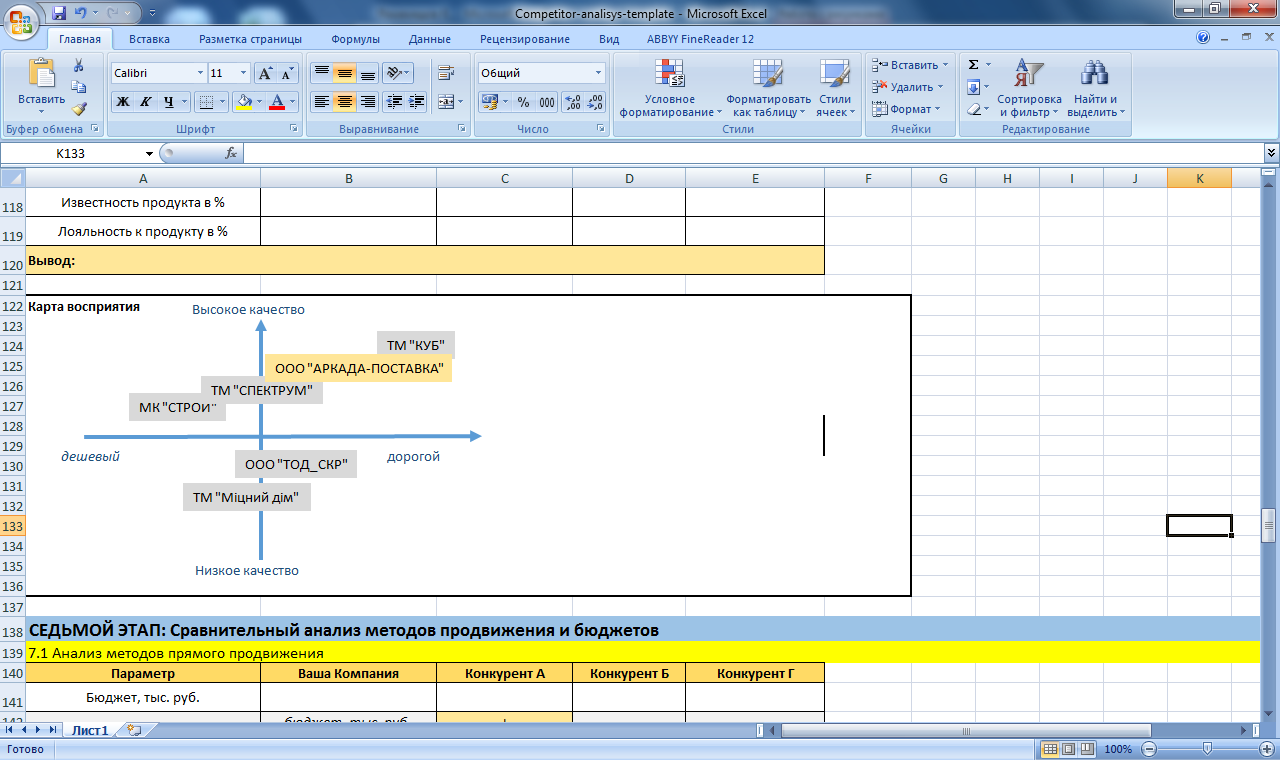 Рисунок 2 – Карта позиционированияАнализ карты позиционирования показал, что клиенты воспринимают ООО «АРКАДА-ПОСТАВКА» как организацию, которое продает строительные материалы достаточно высокого качества по средней и высокой цене. На следующем этапе был проведен сравнительный анализ методов продвижения, которые использует ООО «АРКАДА-ПОСТАВКА» и его ближайшие конкуренты. Наиболее популярными методами продвижения для ООО «АРКАДА-ПОСТАВКА» являются наружная реклама, специализированные выставки и реклама в местах продаж. Таким образом, можно сделать вывод о том, что для ООО «АРКАДА-ПОСТАВКА» целесообразным является расширение списка методов продвижения. Ориентируясь на главного конкурента – ТМ «КУБ», можно сделать вывод об эффективности таких методов продвижения как интернет реклама и реклама в местах продаж.Беря во внимание результаты проведенного комплексного конкурентного анализа была сформирована стратегия маркетинг-микс на ООО «АРКАДА-ПОСТАВКА».Необходимым для систематизации и наглядного представления результатов формирования стратегии маркетинг-микс для ООО «АРКАДА-ПОСТАВКА», является разработка стереотипного шаблона, в котором будут отражены цели стратегии, состояние в котором находится предприятие на данном этапе, корректирующие меры для достижения желательного состояния предприятия, описание желательного состояния и приоритетность, т.е. последовательность выполнения корректирующих мер .Таблица 2 – Стереотипный шаблон маркетинг-микс стратегииТаблица 3 – Основные направления развития маркетинга микса для ООО «АРКАДА-ПОСТАВКА»Поскольку основной целью маркетинга является успешная реализация товаров и услуг на рынке в условиях жесткой конкуренции, то для ее достижения проводятся следующие мероприятия:1. анализ профильного для компании рынка товаров и услуг, моделирование возможного жизненного цикла товара и выработка четкой маркетинговой стратегии;2. грамотная рекламная компания, позволяющая потребителю получить информацию о предоставляемых товарах и услугах и их преимуществах по сравнению с другими конкурентными видами товаров;3. формирование благоприятного имиджа компании благодаря финансированию науки или культуры, проведению благотворительных мероприятий и т.д.Основные направления стратегии маркетинга в разрезе 4р для ООО «АРКАДА-ПОСТАВКА» представлены в таблице 3.Таким образом, в статье были обоснованы рекомендации по формированию стратегии маркетинг-микс предприятия. Проведен комплексный конкурентный анализ, разработан стандартный шаблон для формирования маркетинг-микс стратегии. Предложены основные направления развития предприятия на рынке строительных материалов по всем направлениям маркетингового комплекса.Литература1. Аакер  Д.А. Стратегическое рыночное управление  [Текст] / Д.А. Аакер – СПб и др.: ПИТЕР, 2012.2.  Дойль  П. Маркетинг-менеджмент и стратегии [Текст] / П. Дойль. –3-е изд. - СПб и др.: ПИТЕР, 2013.3. Безрукова Т. Л., Бусарина Ю. В. Концепция маркетинговой модели взаимоотношений с потребителями –“3 p – 3 c ” в системе управления на мебельном рынке // Современная экономика: проблемы и решения. 2011. -  N 9. - С. 45 - 53.4. Артімонова І.В. Концепція маркетинг-міксу як основа програмно-цільового підходу до організації маркетингової діяльності підприємства / І.В. Артімонова // Актуальні проблеми економіки. – 2010. – № 4. – С.94 – 101.5. Левіна М.О. Теоретичні основи комплексу маркетингу. – Інтернет ресурс. – Режим доступу. – http://library.kpi.kharkov.ua/Vestnik/2010_5/statti/УДК 339.98ИСТОРИЯ ПРИМЕНЕНИЯ ЭКОНОМИЧЕСКИХ САНКЦИЙ КАК МЕХАНИЗМ ПОЛИТИЧЕСКОГО ДАВЛЕНИЯ© А.В.Бычков, кандидат педагогических наук, доцент кафедры теории и истории государства и права АНОО ВО ЦС РФ «Российский университет кооперации»,  г.Петропавловск-Камчатский (Россия)Аннотация. В современном мире экономические санкции являются важным инструментом политического давления. Против России применяются санкции из-за ситуации на Украине. Однако практика применений санкций как против нашей страны, так и против других государств имеет свою историю.Ключевые слова: международное право, история, политика, экономика, экономические санкции, политическое давление, украинский кризис, двойные стандарты.THE HISTORY OF ECONOMIC SANCTIONS AS A TOOL OF POLITICAL PRESSURE.© A.V. Bychkov, candidate of historical sciences, associate professor of the department of Theory and History of State and Law of Russian University of Cooperation, Kamchatsky branch, Petropavlovsk-Kamchatsky (Russia)Annotation. In today's world, economic sanctions are an important tool for political pressure. Against Russia apply sanctions because of the situation in Ukraine. However, the practice of the application of sanctions both against our country and against other countries has its own history.Keywords: International law, history, politics, economics, economic sanctions, political pressure, the Ukrainian crisis, double standards.В современном мире РФ испытывает колоссальное международное давление. Практические меры, применяемые зарубежными странами к России, выражаются в различного рода санкциях. В настоящее время Россия является государством с наиболее крупной экономикой находящейся под экономическими санкциями [1]. Современные санкции против России Запад связывает с позицией Москвы по ситуации на юго-востоке Украины, с присоединением Крыма к Российской Федерации. Западные государства, основная часть которых входит в НАТО, посчитали недопустимым действия властей РФ в отношении «аннексии» Крыма, а также «вооруженной агрессии» против Украины. С санкциями связываются экономические трудности России, сокращение инвестиций, падение курса национальной валюты, снижение уровня жизни российских граждан. Реально предсанкционная политика западных стран по отношению к России началась за долго на событий на Украине. В августе 2008 года произошла южноосетинская война – первый после распада СССР прямой военный конфликт России во внешней сфере, где мы увидели жесткую антироссийскую риторику Запада. В дальнейшем мы видим нарастание конфликта с Западом. Так была проигнорирована рекомендация американского вице-президента В.В. Путину не идти на новый президентский срок. В западной прессе Россия начинает представляться как главный геополитический противник США. Конгресс США принимает «закон Магнитского», направленный против ряда российских политических деятелей. Происходит резкое расхождение позиций РФ и США по Сирии. И наконец, происходит кампания за бойкот Сочинской Олимпиады в западном медиапространстве в знак протеста против нарушения в России прав сексуальных меньшинств [3]. Исходя из данных событий ситуация с введением санкций против России из-за событий на Украине была вполне предсказуема. В целом, экономические санкции были восприняты российским обществом как непонимание Западом или нежелание понимания, что на самом деле произошло на Украине и в Крыму. В тоже время ничего нового в санкционной политике Запада в действительности нет. Сегодня антироссийские санкции Запада преподносятся как нечто эксцедентное, что должно быть обязательно отменено так как такая политика не соответствует интересам не только России, но и Запада. Однако исторический анализ показывает, что продолжительную часть своей истории наша страна находилась под санкциями. Запреты на торговлю с московитами существовали еще в Средневековья, когда германские города Ганзейского союза, обвиняли Московию в препятствовании в распространении католицизма. Но в связи с господством натурального хозяйства, отсутствием тесной экономической связи с зарубежными странами, последствия торговых эмбарго были не столь ощутимы, чтобы менять внутриполитический курс Московского государства. Также санкции против Российской империи применяла Великобритания и Франция. И конечно наиболее яркий пример это Советский Союз, который весь период своего существования находился под то усиливающимся, то ослабевающим санкционным давлением. Так выход Советской России из Первой Мировой войны, национализация зарубежной собственности, отказ выплаты внешних займов, отрицание частной собственности добавило неприятие Советского государства на Западе и введение жестких экономических санкций. То значение, которое уже тогда на Западе уделяли возможностям санкций, указывают слова американского президента Вудро Вильсона: «Страна, подвергнувшаяся бойкоту, близка к капитуляции. Приложите экономические, мирные, тихие, смертельные меры, и в применении силы не будет необходимости. Это ужасное лекарство. От него никто не гибнет за пределами бойкотированного государства, но оно создает давление, которого, на мой взгляд, не может выдержать ни одна современная страна» [3]. Санкции рассматривались как тактика экономической борьбы, которая заменяет борьбу военную. Слова Вильсона были произнесены в контексте реализации санкционной политики в отношении Советской России.Вторая Мировая война, ведущая роль СССР в разгроме агрессоров,  казалось бы вернула нашу страну в разряд недискриминационных государств, равноправных государств. Однако впоследствии начавшаяся «Холодная война» привела к новым веткам экономических санкций. Так в созданный в 1949 году Координационный комитет по экспортному контролю целевым образом решал задача недопущения поставок в СССР товаров стратегического характера. В 1974 году поправка к Закону о торговле США (поправка Джексона – Вэника), ограничивала торговые связи со странами нарушающие права человека, к которым был отнесен СССР. Казалось бы, что после распада СССР и образованию демократической России, строящей экономические отношения на рыночной основе, санкции должны были быть уйти в прошлое. Однако это не произошло.  Так Координационный комитет по экспортному контролю прекратил свое существование только в 1994 году, а поправка Джексона – Вэника по ограничению торговли была отменена в отношении России только в 2012 году, когда уже постепенно на Западе нарастало недовольство новым курсом российского государства и создавалась почва для введении санкций основанных уже на новых, а не на советских реалиях. Исходя из вышесказанного  санкции против РФ в связи с украинскими событиями являются в этом отношении преемственными к длительной антироссийской санкционной политике Запада. Сегодня санкции продолжают являться средством геополитической борьбы, по значимости не уступающей военному воздействию. Торговые или экономические санкции занимают ведущее место в арсенале средств внешней политики ведущих государств мира. Санкции представляются достаточно привлекательным инструментом внешней политики, так как, в отличие от войны, они призваны решать международные конфликты и разногласия с меньшими затратами и человеческими жертвами, поэтому они применяются достаточно часто. В целом, практика применения экономических санкций стала гораздо более распространенной после Второй мировой войны. В 1950-х гг. было отмечено 15 случаев введения санкций, в 1960-х гг. – 20 случаев, в 1970-х гг. – 37, в 1980-х гг. - 23 и более 50 случаев в 1990-х гг. [4, 67]. Большинство санкций объявлялись в одностороннем порядке Соединенными Штатами, в последние годы в санкциях стали принимать более активное участие и страны Западной Европы, хотя коалиции по введению санкций чаще всего организуют Соединенные Штаты.Широко известно высказывание американского президента Барака Обамы на ежегодном послании Конгрессу США: «Россия изолирована, а ее экономика разорвана в клочья».  Несмотря на явно переоцененное западным лидером влияние санкций на экономику России,  определенное негативное влияние безусловно имеется. Так, выступая на Восточноазиатском саммите, премьер-министр РФ Дмитрий Медведев в очередной раз высказался по поводу антироссийских санкций: «Искусственные барьеры в виде экономических санкций и ограничения доступа к международным кредитным ресурсам, с которыми столкнулась Россия, способны создавать дополнительное давление на всю финансово-экономическую систему, а те последствия и побочные эффекты, которые могут возникать, не всегда заранее просчитываемы» [2]. В тоже время, несмотря на ограничительные меры, которые западные страны вводят против нашей страны и создают давление на всю экономическую систему, больший ущерб финансовому благополучию страны, согласно ряду политических и экономических деятелей, наносят не санкции, а падение цен на энергоресурсы.   Как таковые современные антироссийские санкции носят экономический и политический характер. По первой части это различного рода эмбарго на поставки высокотехнологичного оборудования, например для нефтяной отрасли, лишение доступа в получение «дешевых» кредитов на западных финансовых рынках, санкции против конкретных, оборонных предприятий, банков. По второй, в политической - внесение отдельных российских должностных лиц и политических деятелей в соответствующие санкционные списки. Сами современные антироссийские санкции вводились в несколько этапов. Первый пакет соответствующих мер был введен в действие сразу после того, как Россия поддержала референдум в Крыму и включила этот регион в свой состав. Западные государства посчитали действия властей полуострова, а также позицию РФ незаконными. Последующие витки санкций были связаны с дальнейшей эскалацией ситуации в Украине, где Россия была обвинена в вооруженном вмешательстве на юго-востоке Украины. Эксперты отмечают, что наибольшие сложности могут возникнуть в сфере импорта [1]. Дело в том, что экономика России достаточно зависима от ввоза наукоемких технологий, продукции машиностроения, лекарств, в значительной степени и продовольствия. Основными партнерами России по импорту являются как раз страны Евросоюза, те, что применили против РФ санкции. Если экономическая составляющая соответствующих мер приобретет системный характер, то дефицит импортной продукции, считают эксперты, не заставит себя долго ждать.В современном мире санкционное давление западных стран испытывают многие страны. Безусловно, своеобразным лидером здесь являются Корейская Народная Демократическая Республика (Северная Корея). Здесь и торговая блокада и замораживание зарубежных финансовых активов. Ситуацию усугубляет также самоизоляция страны. Все это приводит к крайне тяжелому положению страны, находящейся на грани голода. Санкционное давление испытывает Иран, в связи с его ядерной программой. Здесь санкции также привели к падению уровня жизни населения, хотя в последнее время наметился прогресс и началось сворачивание санкций в обмен на отказ Тегерана от собственной ядерной программы. Длительное время санкции испытывают на себе и на Кубе, Вьетнаме и ряде других стран. Западные политики поддерживают идею использования экономических санкций как внешнеполитического инструмента давления на слабые страны исходя из этических соображений, так как санкции являются более гуманным способом проведения внешней  политики, чем война, с Россией ядерной державой санкции естественно являются единственным инструментом давления. За концепцией санкций стоит идея причинения народу страны-объекта санкций как можно больших страданий с тем, чтобы народ воздействовал на свое правительство. Граждане иностранного государство используются как средство достижения внешнеполитических целей государства, объявляющего санкции [6, 31].Однако, зачастую санкции приводят лишь к падению жизненного уровня населения, деградации социальной сферы и прочим потерям, так и не приведя к желаемым для Запада результатам. Показательным в этом плане  является опыт реализации экономических санкций против Ирака. Согласно данным ЮНИСЕФ, введение экономических санкций  против Ирака, в частности, привело  к увеличению смертности среди детей младше 5 лет более чем в два  раза, и в общей сложности повлекло за собой смерть более 500 000 детей в период между 1991 и 1998 гг. от недоедания, нехватки медикаментов и чистой воды [5]. Сами санкции так и не сломили режим Садама Хусейна, что вынудило перейти к более радикальным мерам и начать проведение военной операции. То есть страдание и гибель иракского народа в период западных санкций оказалось напрасным.В тоже время имеется опыт и успешного преодоления последствий санкций. Так в 1989 году против Китая после известных событий на площади Тяньаньмэня, где произошло подавление студенческого движения, были введены западные санкции. Первоначально это имело негативный характер на развитие страны, темпы экономического роста упали с 11 процентов на уровень ниже 4 процентов.  Но это замедление продолжалось только три года. И уже 1992 году темпы развития КНР преодолели 13 % барьер [3]. Китай нашел свой рецепт через развитие государственного управления и смог обратить создавшееся положение ему на пользу. Таким образом, мировой исторический опыт осуществления государственной политики в условиях санкций хорошо известен. И это не только опыт Китая. Это и опыт Советского Союза. Экономическая блокада Советской России предопределила формирование модели экономики, которая была единственно возможной в сложившихся условиях. Это централизация управления народным хозяйством; индустриализация; коллективизация; среднесрочное пятилетнее директивное планирование; огосударствление денежно-кредитной системы; государственная монополия внешней торговли; государственная валютная монополия; большие государственные проекты; социалистическое соревнование, пропаганда труда; использование труда заключенных; прорыв блокады за счет нейтральных стран, контрабандные коридоры; движение в поддержку СССР за рубежом (Коминтерн); технический шпионаж; создание системы государственных НИИ.Определенные рецепты из советской практики противодействия санкциям могли бы были взяты на вооружение и сегодня. Целесообразно сравнить модели расходов государственного бюджета. Современная российская модель сравнивалась с моделями расходов государственного бюджета в КНР и в СССР периода индустриализации. Для сравнения специально были взяты китайский и советский примеры, как указание на механизмы обеспечения экономического прорыва. В сталинском СССР по данным на 1936 год на экономику в структуре расходов государственного бюджета уходило 46,9%. Плюс еще было 17,5%, выделяемых средств на местные бюджеты, тоже шло преимущественно на экономические нужды. Вкладывая преимущественно в экономику, советское руководство создавало тягач, тянущий за собой все прочие сферы, включая социальную и культуру. Современный Китай в структуре расходов тратит на экономику, конечно, меньше, чем сталинский СССР, но тоже довольно много – 29,6%. Российская Федерация, по данным за 2014 год, выделяет на экономические нужды только 14,1% [3]. Деньги же, идущие на иные цели, без соответствующего экономического развития, не способствуют выходу страны из кризиса, что способствует развитию иллюзий на Западе об эффективности экономических санкций против нашей страны. ЛитератураВлияние санкций на экономику России. Последствия введения санкций http://fb.ru/article/159526/vliyanie-sanktsiy-na-ekonomiku-rossii-posledstviya-vvedeniya-sanktsiy-ekonomika-rossii-segodnyaОфициальный сайт Комсомольской правды URL: http://www.kp.ru/online/news/1895339/Багдарасян В. Какой должна быть экономическая политика России в условиях санкций URL: http://vbagdasaryan.ru/kakoy-dolzhna-byit-ekonomicheskaya-politika-rossii-v-usloviyah-sanktsiy/Международные экономические отношения. Международный бизнес / под ред. А. Ю. Архипова, Е. П. Пузаковой. - М.:Феникс, 2009.Сегал А. Экономические санкции: ограничения правового и политического характера // Международный журнал Красного Креста.  31.12.1999Мировая экономика и международные экономические отношения / под ред. А. С. Булатова, Н. Н. Ливенцева. М.: Магистр, 2008УДК 330.15ПОТЕНЦИАЛ РАЗВИТИЯ РЫБНОЙ ПРОМЫШЛЕННОСТИКАМЧАТСКОГО КРАЯ В УСЛОВИЯХ ГЛОБАЛИЗАЦИИМИРОВОЙ ЭКОНОМИКИ© Л.Е.Веняминова, доцент кафедры экономики и управления Камчатского филиала АНОО ВО ЦС РФ «Российский университет кооперации», г. Петропавловск-Камчатский (Россия)Аннотация. В статье отражена краткая история развития рыбохозяйственного комплекса России, определены ключевые проблемы ее развития. Проанализирована динамика экспорта и импорта рыбной продукции, рассмотрены перспективы развития отрасли, отражены ключевые задачи развития рыбохозяйственного комплекса.Ключевые слова: рыбохозяйственный комплекс, эффективные системы управления, доктрина продовольственной безопасности, глобализация мировой экономикиPOTENTIAL OF DEVELOPMENT OF A KAMCHATSKY KRAY’S FISHING INDUSTRY IN CONDITION OF GLOBALIZATION OF ECONOMIC© L.E.Venyaminova, Assistant professor of the department of Economics and Management, Kamchatsky branch of AUE OHE CU of RF “Russian university of cooperation”, Petropavlovsk-Kamchatsky (Russia)Annotation.  In article the brief history of development fish complex of Russia is reflected, key problems of its development are determined. Dynamics of export and import of fish production is analysed, propects of development of branch are considered, key problems of development fish complex are reflected.Keywords: fish complex, effective control system, the of food safety, globalization of world economic.Основной ориентир социального и экономического развития Российской Федерации в текущем периоде заключается в становлении страны  как лидера международных отношений 21 века, опережающей другие страны по конкурентоспособности, обеспечивающей реализацию прав и свобод, описанных в Конституции РФ, гарантирующей национальную и продовольственную безопасность для своих граждан [3]. Такое будущее может быть достигнуто только через путь внедрения инноваций в экономику государства. При этом каждый субъект экономической деятельности должен руководствоваться в первую очередь инновационной деятельностью, обеспечивая себе и стране в целом передовые конкурентные позиции. Основываясь на исследованиях ведущих мировых ученых, можно отметить увеличение роли рыбной промышленности для обеспечения продовольственной безопасности. Многие страны, географически находящиеся на побережье океанов, определили для себя стратегическую необходимость развития рыбного хозяйства [10].Изучение Мирового океана является приоритетной ветвью мировогог экономического развития нового тысячелетия. Сущность национальной политики ведущих морских держав в обозримом будущем составляет самостоятельная деятельность в освоении Мирового океана, а также сотрудничество на этом пути.Россия всегда являлась передовой морской державой, это определено ее геополитическим положением, что сильно отражается на ее международных экономических отношениях. Обусловлено такое положение России наличием выходов в три океана и протяженности морских границ [7, с. 12].Ведущие мировые государства признают необходимость осуществления деятельности рыбохозяйственных комплексов в рамках общих для всех стран правил, с разработанной внутри каждой страны собственной рыбохозяйственной политики. При рассмотрении процесса выработки рыболовной политики разными странами, можно отметить определенную разнонаправленность. . Так в Норвегии рыболовная политика формируется исходя из положения о возобновляемости рыбных и морских ресурсов. США исходят из того, что рыбные запасы являются неотъемлемой составляющей продовольственной и национальной безопасности.Мировая рыбная индустрия получает ежегодные инвестиции в размере, превышающем 130 млрд. долл., при этом доходы рыбной промышленности составляют сумму, менее 80 млрд. долл. Покрытие дефицита осуществляется за счет перераспределения средств в других отраслях экономики. Таким образом, остро встает вопрос о необходимости государственного регулирования деятельности в 200-мильных зонах [4].Для поддержания продовольственной безопасности страны Правительства многих государств осуществляют политику протекционизма, обеспечивая поддержку рыбохозяйственных организаций, вплоть до прямых дотаций.Россия ориентирована на повышение своей роли в международной торгово-промышленной деятельности в области рыбного хозяйства. На сегодняшний день  многие предприятия рыбохозяйственного комплекса России являются активными экспортерами. Можно отметить тенденцию возрастания экспортоориентированности отрасли, но этот процесс является хаотичным, неорганизованным, что обуславливает крупные финансовые потери для государства, а порой неблагоприятно влияет на мировую торговлю рыбными товарами [6, c. 18].Анализ развития рыбохозяйственного комплекса России определили основные проблемные аспекты функционирования отрасли, выражающие потенциальную угрозу экономической и продовольственной безопасности государства. Среди них можно отметить:- несоответствие уровня производственных мощностей рыбной промышленности страны и ОДУ ВБР;- ежегодное увеличение объемов промышленного браконьерства;- существенные трудности выхода российского флота в мировой океан;- высокая социальная значимость отрасли и необходимость поддержания продовольственной безопасности страны;- недоработанность существующей системы распределения и закрепления квот вылова ВБР;- высокие коэффициенты выбытия основных фондов отрасли;- несогласованность в деятельности министерств и ведомств, ответственных за функционирование рыбохозяйственного комплекса [7, с. 12].Несмотря на это современный рыбохозяйственный комплекс является одним из основных отраслей промышленности, обеспечивающих продовольственную безопасность России: доля рыбной продукции в общих объемах товарной продукции составляет около 11 %. Во многих регионах (в первую очередь в Камчатском крае) рыбная промышленность является передовой отраслью хозяйствования, а предприятия рыбного комплекса – градообразующими [8, c. 64].Потенциальные водные биоресурсы России во всех доступных районах промысла составляют около 9,5 млн. тонн, в том числе в экономической зоне России – 4,5 млн. тонн [6, c. 18]. Дальнейшее успешное развитие рыбной промышленности Камчатского края обусловлено рядом социально-экономических, ресурсных и природно-геогрфических предпосылок. Динамика добычи ВБР отражена в таблице 1.Таблица 1 – Динамика добычи (производства) рыбы живой, свежей или охлажденной по регионам Российской Федерации за период 2012-2015гг.,тыс. тонн**Источник: составлено автором на основании данных РосстатаДальневосточный федеральный округ является несомненным лидером в добыче основных- видов продукции рыболовства, причем удельный вес добычи рыбы в этом регионе составляет от 77,3 до 82,4% от общероссийской добычи. В таблице 2 отражена динамика добычи рыбы живой, свежей или охлажденной  по Дальневосточному федеральному округу за период 2012-2015 гг.Таблица 2 – Добыча (производство) рыбы живой, свежей или охлажденной в Дальневосточном федеральном округе в 2012-2015 гг., тонн**Источник: составлено автором по данным РосстатаРыбохозяйственная деятельность ведется неодинаково активно во всех регионах Дальнего Востока. Удельный вес вылова рыбы и других ВБР Камчатского края составляет 18,8% из общего объема вылова в  Российской Федерации, доля Приморского края составляет  15,5%, Сахалинской области — 13,9. Удельный вес рыбной промышленности в структуре валового регионального продукта также неравномерен: в Камчатском крае удельный вес рыболовства и рыбоводства составляет 20 %, при этом доля рыболовства и рыбоводства в Приморье лишь 7,8%, в Сахалинской области - 6,9 %, в Магаданской области - 2 %, в Хабаровском крае 1,9 % [9, c. 249]. Наибольшую долю в общем объеме  добычи рыбы и ВБР в Дельневосточном Федеральном округе занимает Камчатский край (32,2 % - в 2015 году), но удельный вес Приморского края в выпуске товарной продукции выше, чем у Камчатки и составляет 32,9% против 28,2%. Примерно равный удельный вес и по объемам добычи ВБР и производству рыбной продукции у Сахалинской области (примерно по 24%), доля Хабаровского края в общем объеме добычи составляет 6,8% при доле  в 8% в общей товарной продукции. Лишь 5% составляет доля Магаданской области по анализируемым показателям. Можно отметить существенное увеличение объемов добычи (производства) рыбы и водных биологических ресурсов в 2012-2015 гг. как по Дальневосточному Федеральному округу в целом, так и в Камчатском крае в частности.Существующая тенденция активизации внедрения России в мировой торгово-промышленный обмен рыбными товарами наглядно отражается в динамике экспорта страны, росте объемов и удельного веса экспорта рыбных товаров [6, c. 18].Рыбопромысловые предприятия регионов Дальнего Востока активно занимаются экспортом рыбной продукции в другие страны. Динамика экспорта рыбных товаров регионами ДВФО за  2012-2015 гг. отображена на рисунке 1.Рисунок 1 – Динамика экспорта рыбы и морепродуктов в натуральных показателях**Источник: составлено автором по данным РосстатаКак видно из рисунка 1, в ДВФО явным лидером по показателям  экспорта рыбной продукции является Камчатский край. При детальном изучении товарной номенклатуры экспорта рыбы и морерподуктов из Дальневосточного Федерального округа видно, что наибольшая доля приходится на рыбу свежую и мороженую, т.е. продукция низкой степени (83,8%).В таблице 3 обобщены данные о структуре товарной номенклатуры  экспорта рыбных продуктов из регионов Дальнего Востока за 2015 год.Данные таблицы 3 свидетельствуют о явной ориентации экспорта на продукцию низкой степени переработки. Удельный вес свежей и мороженой рыбы в общей стоимости экспорта составляет 58,5% по ДВФО или 609,7млн. долл. Таблица 3 – Структура экспорта рыбы из регионов ДВФО в разрезе номенклатуры товаров в 2015 году**Источник: составлено автором по данным РосстатаПо объемным показателям доля экспорта продукции низкой степени переработки из регионов ДВФО занимает 83,0% от общего объема экспорта. Следует отметить низкую долю экспорта соленой рыбы, экспортируемой лишь двумя субъектами ДВФО: Камчатским краем и Сахалинской областью. Удельный вес этого вида продукции составил 0,04% или 381,7 тыс. долл. в стоимостном выражении. Наибольшую долю фарша и рыбного филе поставляет Приморский край, его удельный вес составил 50,0 % или32,5 млн. долл. Общий удельный вес фарша и рыбного филе в товарной номенклатуре рыбной продукции составляет 4,2%.На сегодняшний день четко прослеживается возрастание импортной зависимости Российской Федерации. В таблице 4 отражена динамика импорта и повышение зависимости от импорта в объеме внутреннего потребления рыбной продукции за последние 4 года.Таблица 4 – Динамика  зависимости России  от импортной рыбной продукции  в 2012-2015 гг. на внутреннем рынке**Источник: составлено автором по данным РосстатаНа основании данных таблицы 4 можно отметить рост импорта рыбопродукции в структуре внутристранового потребления на 12,6%,  соответственно удельный вес импортной продукции возрастал на 3,2 % в среднем ежегодно. Это говорит о снижении конкурентоспособности рыбохозяйственного комплекса в целом, что можно рассматривать как явную угрозу общей продовольственной безопасности страны. Данная негативная тенденция проявляется и в субъектах ДВФО. Ранее ужа отмечена роль рыбохозяйственного комплекса как одного из ключевых на Дальнем Востоке, его значимость в продовольственном обеспечении страны. В ДВФО, а особенно в Камчатском крае рыбную отрасль можно назвать градообразующей.Национальная политика России в этой области формируется исходя из обеспечения продовольственной и экономической безопасности державы. Российская Федерация активно внедряется в международный процесс изучения, охраны и воспроизводства ресурсов мирового океана.Процессы международной экономической интеграции и глобализации существенно сказываются на экономическом и торговом развитии РФ, определяя направление развития рыбного хозяйства страны. Все страны, вовлеченные в международную торгово-промышленную деятельность, обязаны следовать определенному своду правил мирового сообщества.Существует большой спектр проблем в рыбохозяйственном комплексе страны, требующих немедленного решения для достижения глобальной цели развития рыбной промышленности. Решение этих проблем требует, прежде всего, их выявления и диагностики. Целью развития рыбного хозяйства ДВФО является достижение устойчивого его функционирования на основе сохранения, воспроизводства и рационального использования водных биоресурсов, развития аквакультуры, направленных на удовлетворение внутреннего спроса на рыбные товары. [2]Однако существует острая необходимость повышения  конкурентоспособности продукции предприятий рыбной отрасли и оптимизации системы управления рыбной промышленности.Для достижения данной цели необходимо выработать систему государственного воздействия на рыбохозяйственный комплекс России. Эта система должна включать следующие аспекты:1. изменение законодательной и нормативной базы функционирования рыбохозяйственного комплекса;2. внедрение нового механизма управления водными биоресурсами на основе их рационального использования и воспроизводства;3. развитие бассейнов для воспроизводства водных ресурсов; 4. постепенная передислокация рыбодобывающего флота в зоны иностранных государств, конвенционные и открытые районы Мирового океана;5. достижение баланса между уровнем производственных мощностей рыбной промышленности страны и ОДУ ВБР;6. увеличение объемов научных разработок в области рыбного хозяйства, изменение методики определения ОДУ, повышение  образовательного потенциала работников сферы рыбного хозяйства;7. ужесточение системы государственного контроля промышленным браконьерством и нелегальным вывозом рыбных товаров;8. совершенствование информационного обеспечения функционирования рыбохозяйственного комплекса;9. развитие прибрежного рыболовства;10. внедрение системы мер государственной софинансирования российского судостроения;11. развитие инфраструктуры существующих и формируемых рынков рыбопромышленных товаров [2].Наиболее приоритетным для Дальневосточного региона является внедрение оптовых рыбных бирж, позволяющих вести практически круглосуточную торговлю рыбопродукцией. Здесь необходима скоординированная работа по созданию специализированных торгово-транспортных компаний на территории Дальневосточного региона.Внедрение оптового рыбного рынка на территории Камчатского края должно  осуществляться при тесном взаимодействии бизнеса и государства. В этом случае государсмтво будет выступать как гарант равных прав всех добросовестных субъектов рынка, а также гарантирующего соблюдение их участниками своих обязательств перед контрагентами. Лоббирование интересов оптового рынка на государственном уровне должно привлечь в эту отрасль коммерческие кредитные организации. Необходимо внедрить систему предоставления льгот для предприятий, осуществляющих внутристрановую.. перевозку рыбной продукции. Удельный вес  стоимости перевозки рыбной продукции составляет от 25 до 49% в общей стоимости продукции. Помимо выгод для внутреннего рынка, это поможет кардинально приблизить Дальневосточные ресурсы к емкому западноевропейскому рынку[5, c.14]. Необходимо рассмотреть возможность введения специализированных кредитов от Правительства региона рыбопромысловым предприятиям, занимающимся развитием прибрежной рыбопереработкой.Воздействие на конкуретносопособность рыбопромышленной продукции является частью общей социальной и экономической политики Камчатского края и должно проводиться в жизнь в рамках формирующихся механизмов управления. В первую очередь необходима государственная поддержка государством предпринимательства с целью повышения конкурентоспособности рыбного комплекса. Важна ориентация не только на экономический рост, но и на его отраслевую структуру. Особенно актуальной остается проблема сырьевой направленности российского экспорта. Здесь необходимо рассмотреть возможность внедрения концептуально новых технологий и техник, создания крупных, современных рыбоперерабатывающих комплексов. Наиболее важным в этом вопросе является повышение инвестиционной привлекательности рыбохозяйственной отрасли в России и ее регионах. Также необходимо участие государства в инвестиционных проектах. Камчатскому краю необходимо повышение инновационной и инвестиционной активности для модернизации материально-технического оснащения рыбодобывающего флота,  увеличения номенклатуры, повышения эффективности структуры выпускаемой и экспортируемой рыбной продукции. Таким образом необходимо государственное инвестирование и протекционистская поддержка камчатских предприятий.В Камчатском крае разработаны мероприятия, направленные на повышение эффективности и конкурентоспособности регионального рыбохозяйственного комплекса, они включают следующие направления: -	строительство и реконструкция объектов по воспроизводству водных биологических ресурсов. В рамках этого направления предусмотрено финансирование за счет средств федерального бюджета объектов на территории Камчатского края: строительство в период с 2014 по 2015 годы лососевого рыбоводного завода «Апачинский» на р. Камчатке Усть-Большерецкий район стоимостью 337,1 млн. руб. [3];-	реконструкция портовых сооружений рыбных терминалов морских портов. Запланирована реконструкция объекта федеральной собственности Петропавловский морской порт, предназначенного для комплексного обслуживания судов рыбопромыслового флота (усиление причальной линии), на сумму 905 млн. руб. в период с 2014 по 2014 годы за счет средств федерального бюджета [3];- строительство и модернизация объектов рыбоперерабатывающей инфраструктуры, объектов хранения рыбной продукции (инвестиционные проекты рыбохозяйственных организаций Камчатского края) [3].Особое внимание в программе развития рыбной промышленности Камчатского края уделено развитию науки. Предполагается проведение научно-изыскательских работ по следующим направлениям:- научное обеспечение развития экспедиционного промысла водных биологических ресурсов за пределами исключительной экономической зоны Российской Федерации;- научное обеспечение мероприятий по увеличению объема искусственного воспроизводства водных биологических ресурсов;- научное обеспечение разработки новых технологий глубокой переработки водных биологических ресурсов;- исследование возможностей и подготовка технологий вылова водных биологических ресурсов с больших глубин Мирового океана [3].Все научные исследования и разработки должны быть ориентированы на увеличение вылова ВБР российскими судами в отдаленных районах Мирового океана и во внутренних водоемах, создание эффективных биологических технологий для получения ценных биологически активных веществ и добавок, научное обоснование управления рыбохозяйственным комплексом, создание системы прогнозирования динамки запасов ВБР, распознавание новых видов водных биологических ресурсов для промышленного рыболовства.Реализация предполагаемых мероприятий направлена на потребления рыбной продукции до научно обоснованного уровня; улучшение состояния сырьевой базы; увеличение объемов переработки водных биоресурсов на территории Камчатского края; снижение импортозависимости страны, повышение эффективность внешней торговли рыбной продукцией (увеличение средней стоимости 1 тонны экспортируемой пищевой рыбной продукции - на 11 %, экспортно-импортного сальдо – на 63 %); увеличения количества рабочих мест на территории Камчатского края в частности и всего Дальнего Востока в целом, повышение рентабельности рыбохозяйственной деятельности для бизнеса, повышение доходности рыбных предприятий для (дополнительные поступления налогов за время реализации Программы составят 16,62 млрд. рублей, начиная с 2015 года – они превысят 20,6 млрд. рублей) [1].Развитие рыбохозяйственного комплекса на федеральном уровне предполагает воздействие на портовое хозяйство, науку, береговую рыбопереработку и рыбоохрану. Рыбная промышленность и система управления ею должна быть направлена на единые цели, это возможно лишь при солидарном решении задач, стоящих пред отраслью.Таким образом, более целесообразным представляется передача основных функций по охране за рыбным промыслом от Пограничной службы ФСБ РФ Федеральному агентству по рыболовству, оставить Пограничную службу ФСБ РФ ответственной включение и выключение из пространства СЭЗ Российской Федерации рыбопромысловых судов [1].Внедрение и дальнейшее применение данных мероприятий  повысит эффективность государственного контроля за рыбохозяйственным промыслом и международным промышленным оборотом рыбных товаров, повысить значимость Российской Федерации как государства, способного эффективно противодействовать браконьерскому промыслу, создаст условия для оптимизации системы контроля за выловом ВБР, будет способствовать повышению эффективности и комфортности работы законопослушных рыбаков и снизит социальную напряженность в морских регионах.ЛитератураПостановление Правительства Камчатского края от 10 сентября 2015 года №407-П «О долгосрочной краевой целевой программе "Развитие рыбохозяйственного комплекса Камчатского края на 2013-2015 годы"Распоряжение Правительства РФ от 02.09.2003 N 1265-р (ред. от 21.07.2008) «О концепции развития рыбного хозяйства Российской Федерации на период 2020 года»Концепция долгосрочного социально-экономического развития РФ до 2020 года [Электронный ресурс] http://economy.gov.ruАналитическая записка: Эффективность деятельности рыбной отрасли, распределение и использование водных биологических ресурсов // Бюллетень Счетной палаты Российской Федерации. - 2013. - № 10 (46). [Электронный ресурс] http://www.budgetrf.ruВерсан, В.Г. Основные цели и направления государственного регулирования в области качества продукции / В.Г. Версан, В.И. Седов // Сертификация. - 2012. - № 4. - с. 14Грайвер Б.З. Тенденции развития мировой торговли рыбными товарами. // Рыбное хозяйство. – 2013. - № 7. – с. 18-19Зиланов В.к. Основы концепции морской рыболовной политики России // Рыбное хозяйсмтво. – 2014.- № 8. – с. 12-14Корельский, В. Методические аспекты развития рыбного хозяйства / В. Корельский // Экономист. - 2015. - № 4. - С. 64-68.Регионы России. Основные характеристики субъектов Российской Федерации. Российский статистический ежегодник. 2013: Стат.сб./Росстат. - Р76 М., 2013. - 826 с.FAO Fishery statistics. Commodities/UN Food&Agriculture organization-Rome: FAO – 2015 –Vol.77/ http://fao.orgУДК 338.001.06АНАЛИЗ РЫНКА ИПОТЕЧНОГО КРЕДИТОВАНИЯ В РОССИЙСКОЙ ФЕДЕРАЦИИ© А.В. Голубоцких, старший преподаватель кафедры экономики и управления Камчатского филиала АНОО ВО ЦС РФ «Российский университет кооперации», г. Петропавловск-Камчатский (Россия)Аннотация. В статье рассматриваются особенности ипотечного кредитования в Российской Федерации, а также количество кредитов, предоставляемых населению страны.Ключевые слова: залог недвижимого имущества, кредитная система, рабочий капитал, жилищная ипотека.MARKET ANALYSIS MORTGAGE LENDING IN THE RUSSIAN FEDERATION© A.V. Golubotskih, senior lecturer in «Economics and Management» of the Kamchatka branch of the Russian ANOO IN CA «Russian university of cooperation», Petropavlovsk - Kamchatsky ( Russia )Annotation. This article discusses the features of mortgage lending in the Russian Federation , as well as the amount of loans granted to the population.Keywords: secured by real estate , the credit system , working capital , housing. Разновидностью залогового кредитования является ипотечное кредитование, под которым понимается предоставление банками долгосрочных кредитов на приобретение или строительство недвижимости под залог недвижимого имущества. Сама ипотека – это способ обеспечения обязательств заемщика перед кредитором залогом недвижимого имущества. Сущность ипотеки заключается в праве кредитора получить удовлетворение своих денежных требований из стоимости заложенного недвижимого имущества. Отношения, связанные с залогом недвижимого имущества, регулируются Гражданским кодексом Российской Федерации [1] и Федеральным законом Российской Федерации от 16 июля 1998 г. № 102 – ФЗ «Об ипотеке»[2]. Рассмотрим разновидности залогового имущества. Под недвижимым имуществом, согласно законодательству Российской Федерации, относится все, что прочно связанно с землей, т.е. объекты, перемещение которых невозможно без несоразмерного ущерба их назначению. По договору ипотеки может быть заложено только то недвижимое имущество, которое определено в Федеральном законе «Об ипотеке». Все права на недвижимое имущество должны быть зарегистрированы в порядке, установленном нормами Федерального закона РФ от 21 июля 1997 г. №-ФЗ «О государственной регистрации прав на недвижимое имущество и сделок с ним» [3].Предметом ипотеки могут быть следующие виды недвижимого имущества:земельные участки;предприятия, здания, сооружения;жилые дома, квартиры и части жилых домов и квартир,состоящие из одной или нескольких изолированных комнат;дачи, садовые дома, гаражи и другие строения потребительского назначения;воздушные и морские суда, суда внутреннего плавания и космические объекты;объекты незавершенного строительства.Таким образом, законодательством нашей страны четко определены виды имущества, которое может являться залогом при заключении договора ипотечного кредитования. Для формирования представления о том, каким образом развивается в настоящее время институт ипотечного кредитования в Российской Федерации необходимо провести анализ рынка, на котором предоставляются долгосрочные кредиты под залог имущества. В настоящее время в России в числе первоочередных задач социально-экономического развития стоит задача формирования рынка доступного жилья посредством создания условий для увеличения платежеспособного спроса населения на жилье, и увеличения объемов жилищного строительства.Создание условий, способствующих повышению доступности жилья и расширению платежеспособного спроса населения на жилье, непосредственно связано с развитием и расширением системы долгосрочного ипотечного жилищного кредитования. Выстраиваемая в настоящее время система ипотечного жилищного кредитования должна отвечать требованиям всех участников рынка, и в первую очередь, кредитных организаций и потенциальных заемщиков, поэтому принципиальным вопросом является формирование модели ипотечного кредитования, которая послужит базой для установления и развития ипотечных отношений в будущем [4].Ипотека является одним из эффективных инструментов решения многих важных социальных, экономических и правовых проблем, существующих в нашей стране. Тем не менее, по мнению многих специалистов, в экономическом аспекте у ипотечного кредитования имеется наряду с большими перспективами и существенные проблемы, особенно обострившиеся в связи с финансовым кризисом. Проблемам развития системы ипотечного жилищного кредитования в последнее время уделяется все большее внимание со стороны органов государственной власти. Решить эти проблемы непросто, но, с другой стороны, не делая попыток к их решению, невозможно повысить эффективность ипотечного кредитования[5].Необходимо отметить важный аспект участия данного вида кредитования в формировании благоприятной социально-экономической обстановки в стране. Он заключается в том, что институт ипотечного кредитования позволяет превращать капитал в эффективный механизм получения дохода. Под капиталом в данном случае следует понимать недвижимость граждан, предоставляемую под залог. В то же время механизмом получения дохода являются как проценты, получаемые кредиторами, так и дополнительные доходы, получаемые гражданами., Таким образом, ипотека содержит в себе огромный потенциал экономического развития, развития кредитной системы. Анализируя состояние системы ипотечного жилищного кредитования в Российской Федерациив 2014-2016 гг.необходимо обратить вниманиезна такие показатели как количество, объем и задолженность предоставленных кредитов, а также средневзвешенная ставка на начало года в процентах, данные предоставлены в таблице 1[6].Таблица 1 – Сведения об ипотечных жилищных кредитах за 2014-2016 гг..Анализируя представленные данные, можно сделать вывод о том, что по сравнению с 2014 годом количество предоставленных ипотечных кредитов в 2015 году примерно увеличилось на 23%. В то же время по  сравнению с 2014 годом в 2016 году количество уменьшилось на 16%. На территории Российской Федерации не прослеживается стабильность количества выдаваемых ипотечных кредитов, их количество отличается друг от друга более чем на 15%.Также, если рассматривать данные о задолженности, необходимо отметить, что с каждым годом сумма долга возрастает. Например, в январе 2014 года сумма увеличилась на 1 398 291,00 млн. руб. Из этого следует, что, несмотря на многие проблемы, возникающие при приобретении жилья под залог имущества, данный вид кредитования очень востребован в настоящее время, так как он предоставляет возможность приобрести людям собственное жилье.Однако, не смотря на такую популярность ипотечного кредитования, также возрастает и число просроченных кредитных выплат на март 2016 года она составила 42 027,00 млн.руб., что почти в два раза превышает задолженность по сравнению с январем 2014 года. Необходимо отметить, что высокий уровень просроченных платежей не влияет на привлекательность ипотечного кредитования. Данный вид по-прежнему остается одним из наиболее перспективных форм привлечения средств в жилищное строительство и обеспечения жильем населения. Заемщику ипотечный жилищный кредит дает возможность жить в своей собственной новой квартире уже сегодня, а расплачиваться за нее постепенно в течение нескольких лет, кредитору –  получать гарантированный стабильный доход при сравнительно низких рисках, строительной компании – привлекать дополнительные средства для строительства, государству –  успешно решать проблему обеспечения жильем населения.Главным фактором, сдерживающим рост развитияипотечного кредитования, является низкая платежеспособность россиян и высокий размер процентной ставки по кредитам. В настоящее время для любого российского банка ставка по ипотечному кредиту не может быть меньше 10%, иначе кредит не покрывает инфляцию. Однако 10% готовы платить не более 10% россиян, как свидетельствуют опросы общественного мнения [7].В связи с существованием сдерживающих факторов развития, в нашей стране активно проводятся мероприятия по улучшению жилищных условий:создание сбалансированной системы расселения;проведение мероприятий по обеспечению доступности жилья для всех категорий граждан, в том числе за счет значительного увеличения в общем объеме строительства доли строительства индивидуальных жилых домов и развития системы ипотечного кредитования;приведение в соответствие объемов комфортного жилищного фонда потребностям населения и т.д[8].Подводя итог, необходимо отметить, что в Российской Федерации рынок ипотечного кредитования находится на стадии развития, однако выполнение мероприятий по улучшению жилищных условий, а также различные государственные программы позволят увеличить количество предоставляемых ипотечных кредитов. ЛитератураГражданский кодекс Российской Федерации в 4-х частях. Ч 2: федеральный закон от 26.01.1996 г. № 14-ФЗ (ред. от 29.06.2015 № 185-ФЗ) // Рос.газ. – 06,07,08.02.1996 г. – № 23,24,25; Рос. газ.  – 03.07.2015 г. – № 144.Об ипотеке (залоге недвижимости): федеральный закон от 16.07.1998 г. № 102-ФЗ (ред. от 05.10.2015 г. № 286-ФЗ) // Рос.газ. – 22.07.1998 г. – № 137; Рос. газ.  – 09.10.2015 г. – № 228.О государственной регистрации прав на недвижимое имущество и сделок с ним: федеральный закон от 21.07.1997 г. № 122-ФЗ (ред. от 29.12.2015 г. № 409-ФЗ) // Рос.газ. – 30.07.1997 г. – № 145; Рос. газ.  – 31.12.2015 г. – № 297.Бербасова Т.В. Проблемы и перспективы ипотечного жилищного кредитования в России // Актуальные вопросы вузовской науки : сб. науч. и науч-метод. ст. / Самарский ин-т упр.  – Самара, 2014. – С. 7-15.Жариков В.В. Совершенствование ипотечного жилищного кредитования путем лимитирования ипотечных кредитов в коммерческих банках / В.В. Жариков, О.В. Коробова, В.В. Безпалов // Науч. обозрение. – 2015. – № 2. – С. 319-325. Коростелёва Т.С. Проблемы и перспективы развития системы ипотечного жилищного кредитования в России // Финансовая аналитика : проблемы и решения. – 2013. - № 11. – С. 32-38.Моисеев В.А. Ипотечное жилищное кредитование в Российской Федерации: понятие, тенденции, проблемы и пути решения / В.А. Моисеев, К.Ю. Прокофьев // Региональная экономика. – 2014. - № 1. – С. 39-51.Лоскутова О.Н. Ипотечное жилищное кредитование в Российской Федерации: понятие, тенденции, проблемы и антикризисные меры / О.Н. Лоскутова, С.В. Панов // Экономика и социум. – 2014. - № 4-3. – С. 866-871. ; [Электронный ресурс]. – URL:http://iupr.ru/domains_data/files/zurnal_13_2014/ Loskutova.pdf (01.04.2016).УДК 658.5КАЧЕСТВО ОПЕРАЦИОННОГО МЕНЕДЖМЕНТА ПРЕДПРИЯТИЯ В СОВРЕМЕНЫХ УСЛОВИЯХ© В.А. Захаров, преподаватель кафедры экономики, организации и планирования деятельности предприятия Харьковского национального экономического университета им. Семена Кузнеца, г. Харьков (Украина)Аннотация. В статье рассматривается и анализируется определение понятия качество операционного менеджмента и определяются показатели, на основе которых можно судить в качестве операционного менеджмента на предприятии.Ключевые слова: качество, операционная система предприятия, операционный менеджмент.AS THE OPERATING MANAGEMENT OF THE ENTERPRISES IN MODERN CONDITIONS© V.A. Zakharov, senior lecturer Chair of Economics, organization and planning of the company, Kharkov National University of Economics Semen Kuznets, Kharkiv (Ukraine)Annotation. The article examines and analyzes the definition of the quality of the operational management and performance are determined on the basis of which can be seen as the operational management of the enterprise.Keywords: quality, the operating system of the enterprise, operational management.Операционная система является главным элементом предприятия и имеет большое влияние на его конкурентоспособность и качество управления. В зависимости от того какая продукция является выходом, как взаимодействуют между собой подсистемы, которые используется технологии и ресурсы, которая квалификация работников, взаимодействие с поставщиками, формируется эффективность и конкурентоспособность операционной системы предприятия.Проанализировавши научные работы и литературные источники, которые посвящены проблемам операционного менеджмента, а именно таких зарубежных и отечественных ученых как М. Мескон [1], Л. Гелловей, Р.Б. Чейз [5], Р.Ф. Якобс [5], Дж. Лайкер [5], Дж. Риггс [5], Дж. Хейзер [4], А.Н. Стерлигова, А.В. Фель, О. Г. Туровец, Б.Ю. Серебиновский, А.С. Курочкин [1], Р. А. Фатхутдинов, Н.О. Сухарев [5], О.Г. Сумець [3], О.М. Горелик и других, был сделан вывод, что раньше не рассматривали понятие «качества операционного менеджмента» также не были  сформированы показатели и факторы, которые влияют на качество операционного менеджмента на промышленном предприятии.Целью данной статьи является дать определение понятию качество операционного менеджмента и определение показателей, на основе которых можно судить в качестве операционного менеджмента.Для того чтобы дать определению понятию «качество операционного менеджмента» сначала были рассмотрены понятия качества в разных аспектах, как философскую и экономическую категорию.Таким образом, с философской точки зрения качество - сущность предмету, и без этой сути предмет словно исчезает или превращается в другого.При определении понятия качества, по мнению автора, использовались два аспекта: аспект характеристик объекта и аспект нужд лиц, которые используют этот объект. Аспект нужд важный, поскольку в рыночной экономике качество оценивается из позиций потребителя. Аспект характеристик важный, так как управление качеством проявляется именно через характеристики (товара или услуги) [2]. Наиболее приближенное к понятие качество операционного менеджмента есть качество управления потому, что операционный менеджмент - это тоже управление какое связано с деятельностью, с разработкой, использование и усовершенствование операционных систем, в которых вырабатывается основная продукция или предоставляются услуги [2].Проанализировав определение понятия «качество управления», можно сделать такой вывод, что это эффективная система управления организацией направлена на высокий уровень конкурентоспособности и адекватность функционирования системы управления персоналом целям и задачам организации.На основе результатов анализа и оценки показателей деятельности,  исследование промышленных предприятиях, анализа литературных источников были определены основные факторы и показателями, на основе которых можно оценивать качество операционного менеджмента промышленного предприятия. Также был сужено перечень факторов и показателей, представлены в таблице 1.Таблица 1 – Факторы и показатели качества операционного менеджментаОкончание таблицы 1Таким образом, исходя из анализа факторов какие представленные в таблице 1 можно сделать следующий вывод, который на качество операционного менеджмента наиболее влияют такие факторы:внедрение инноваций - особенностью качественного операционного менеджмента есть постоянное развитие операционной системы предприятия, а без разработки и внедрение инноваций это не возможно;   внедрение «бережливого производства» - это разрешает сократи затраты на производстве, увеличить скорость процесса производства продукции, быстро реагировать на изменения спроса, улучить качество продукции и управления производством, улучшить взаимодействие с поставщиками все это положительно влияет на качество операционного менеджмента;  использование операционных приоритетов - влияет на: себестоимость продукции,  скорость выполнения заказа, гибкость производства, на качество продукции, на сотрудничество с поставщиками,  способность реагировать на изменения спроса, качество сервисных услуг;конкурентоспособность предприятия - влияет на качество операционного менеджмента через способность предприятия создавать, вырабатывать и продавать товары и услуги, ценовое и неценовое качества которых более привлекательные, чем у аналогичной продукции конкурентов;операционная стратегия - влияет через разработку общей политики и планов использования ресурсов фирмы, нацеленных на максимально эффективную поддержку ее долгосрочной конкурентной стратегии.конкурентная среда - влияет на вход (качество и цена снабжения необходимых ресурсов и рабочей силы ) операционной системы и на выход (конкуренты и потребители) и на самую систему (политикой государства и НТП области);конкурентоспособность продукции - влияет через совокупность качественных и стоимостных характеристик товара, которые с точки зрения покупателя являются существенными и обеспечивают удовлетворение конкретных нужд.Понятие качества сегодня закреплено в международных и национальных стандартах, тем не менее, его широта делает необходимым и возможным его уточнение относительно такого вида деятельности как управление и современного менеджмент. Существующие подходы к определению категории «качество менеджмента», в частности предложенные Фатхудиновым Р., Салимовою Т., Свиткиним М., Михеєвою С., Винокуровим В., недостаточно раскрывают ее содержание из позиции возможностей и критериев измерения относительно уровня качества операционного менеджмента и оценки инвестиций у его повышения, которое снижает возможности обоснования управленческих решений, направленных на улучшение управления, в частности: 1) нечетко прописанные состав заинтересованных сторон - носителей нужд (напр., клиенты, персонал и т.п.) и результаты деятельности, которых они ожидают; 2) практически отсутствующее указание состава характеристик управления, которые создают его качество. На основе анализа научных публикаций можно сделать вывод о трех базовых составляющих качества менеджмента: 1) нужды, которые формируют цели и требования, 2) удовлетворение нужд; 3) совокупность характеристик (отличных свойств) управление, необходимых для удовлетворения нужд. Состояние потребительского рынка характеризуется повышением требований к качеству продукции и услуг, а также высокой скоростью изменения потребительских преимуществ и ситуации на рынке в целом. Чтобы адекватно реагировать на эти изменения и быть успешными, предпринимательские структуры потребительского рынка должны владеть эффективной и качественной системой менеджмента [1,3,4,5].Исходя из анализа качества, качества управления и операционного менеджмента автор предлагает даты следующее определение качества операционного менеджмента:Качество операционного менеджмента - это эффективного управления операционной системой предприятия, которое определяется ритмичностью производства, высокой конкурентоспособностью, стойкостью к факторам конкурентной среды, инновационным развитием операционной системы и ориентирование производства предприятия на спрос.Итак, для того чтобы повысить качество операционного менеджмента на предприятии необходимо создать  качественную и эффективную операционную систему, следует руководствоваться принципами операционного менеджмента, а также использовать современные достижения в управлении операционной системой предприятия. Используя  современные достижения в теории операционного менеджмента можно сформулировать следующий перечень принципов для эффективного управления операционной системой промышленных предприятий:1. Планирование деятельности предприятия с учетом долгосрочной перспективы. Использование системный и стратегический подходы при постановке целей,  все оперативные решения должны быть подчиненные такому подходу. 2. Управление операционной системой необходимо буди направлено на выполнение целей и главной миссии предприятия, а не на получение краткосрочных выгод. 3. Создание  процесса производства в виде беспрерывного потока. Сокращение к минимуму время, которое незавершенная продукция находится без движения, быстрое устранение перебоев, проблем, ошибок в производстве.4. Использование системы вытягивания, для избежание перепроизводства. Сведение к минимуму незавершенное производство и складирования запасов, создание малого резервного запаса. Постоянное отслеживание колебаний спроса на продукцию предприятия.5. Равномерное распределение объема работ между участками, отделами, цехами предприятия.6. Ориентирование производство на качественную продукцию.7. Создание визуальной систему постоянного контроля и сообщений в проблем из оборудование, с качеством продукции. 8. Стандартизация производства, операций, создание единого перечня правил относительно качества продукции, сокращение объема отчетов. 9. Использование принципов 5S (сортировка, хранение порядка, соблюдение чистоты, стандартизация, усовершенствование) как элемента рациональной организации работы.Литература1. Іванова В.Й. Операційний менеджмент у системі управління організацією навчальної дисципліни «Операційний менеджмент» : навчальний посібник Ч.2 / В.Й. Іванова, О.М. Тімонін, К.В. Ларіна. – Харків : вид. ХНЕУ, 2011. – 160 с.2. Окрепилов В. В. Словник термінів і визначень у галузі економіки та управління якістю / В.В. Окрепилов. - СПб.: Наука, 1999. - 214 с.3. Сумець О.М. Основи операційного менеджменту / О.М. Сумець -  під ред.. проф.. О.Л. Яременка. – К.: ВД «Професіонал», 2004 – 216 с. 4. Хейзер Дж. Операционный менеджмент : пер. с англ. . -10-е изд. / Дж. Хейзер, Б. Рендер - : СПб.: Питер, 2015 - 1056 с5. Чейз Ричард Б. Производственный и операционный менеджмент / Ричард Б. Чейз, Николас Дж. Эквилайн, Роберт Ф. Якобе; пер. с англ. - 8-е изд. - М.: Издательский дом «Вильяме», 2006. - 704 с.6. Яременко О. Л. Операционный менеджмент: учебник / О. Л. Яременко А М. Сумец. - Харьков : ФОЛИО, 2002. - 213 с.7. Hanna М D. Integrated operations management. Adding value for customers / IM. D Hanna, W. R. Newman. – Is’ edition. - New Jersey : Prentice Hall, 2003 - 753 р.8. Heizer J. Principles of operations management / J. Heizer, B. Render. – 4th edition. – New Jersey : Prentice Hall, 2001. – 716 p. 9. Т. J. Hill, Manufacturing Strategy — Text and Cases, 2nd ed. (Burr Ridge IL: Richard D. Irwin, 1994)УДК 539.543СУЩНОСТЬ И ОСОБЕННОСТИ НЕТАРИФНОГО РЕГУЛИРОВАНИЯ ВНЕШНЕЭКОНОМИЧЕСКОЙ ДЕЯТЕЛЬНОСТИ: ТЕОРЕТИЧЕСКИЙ АСПЕКТ© Е.Н. Котыш – кандидат экономических наук, доцент кафедры международной экономики и менеджмента ВЭД Харьковского национального экономического университета им. Семена Кузнеца, г.Харьков (Украина)© А.О. Копендаха – студентка факультета международных экономических отношений Харьковского национального экономического университета им. Семена Кузнеца, г. Харьков (Украина)Аннотация. Статья посвящена изучению особенностей определения и применения нетарифных методов регулирования международной торговли. Рассмотрены различные научные подходы к определению понятия «нетарифное регулирование».Ключевые слова: нетарифное регулирование, меры нетарифного регулирования, лицензирование, квотирование, внутренний рынок.THE CHARACTERISTICS OF NON-TARIFF REGULATION OF FOREIGN TRADE: THEORETICAL ASPECTS© E.N. Kotysh - PhD of economics, assistant professor of International Economics and Management of Foreign Economic Activity, Kharkiv National Economic University named after S. Kuznets, Kharkiv (Ukraine)© А.О. Kopendaha - Student faculty of international economic relation, Kharkiv National Economic University named after S. Kuznets, Kharkiv (Ukraine)Annotation. The article devotes the characteristics of the definition and application of non-tariff methods of regulation of international trade. The different scientific approaches to the definition of "non-tariff regulation"Keywords: on-tariff regulation, non-tariff measures, licensing, quotas, domestic market.Современное развитие мировой экономики характеризуется значительным усилением интеграционных процессов, которые являются инновационной моделью развития и новой формой осуществления внешнеэкономической деятельности (далее ВЭД). В этих условиях важным моментом является разработка действенных механизмов регулирования ВЭД со стороны государства, которые обеспечивали бы реализацию собственных интересов страны, а именно защиту национального товаропроизводителя и потребителя. Для обеспечения собственных интересов все страны активно используют меры таможенно-тарифного и нетарифного регулирования ВЭД. Следует отметить, что меры таможенно-тарифного регулирования ВЭД остаются ключевым инструментом торговой политики любого государства, однако их значение постепенно снижается. В соответствии с этим приоритетное значение приобретают меры нетарифного регулирования ВЭД, которые позволяют обеспечить защиту национального рынка и повысить уровень технологической конкурентоспособности отечественных производителей [1].Исследованию вопросам связанных с применением мер нетарифного регулирования во внешней торговле посвящено много трудов отечественных и зарубежных ученых, а именно: Бабин Э., Гребельник А., Гутник В., Данильцев А., Джон Нэш, Джозеф Ю. Стиглиц, Дмитриев С., Дубинина А., Дюмулен И., Загашвили В., Исаченко Т., Ищук И., Козырин А., Королев И., Шульга М.. Некоторые авторы посвящали свои исследования исключительно мерам нетарифного регулирования: Алексеев С., Ванина И., Галицкая Н., Гнилитская Е., Дьякова И., Дэжева Н., Ершов А., Зимин С., Зотов Г., Иванов А., Панькова Н., Ревин В., Свинухов В..В рассмотренных по этой проблематике работах представлены различные аспекты использования нетарифных мер в механизме регулирования внешней торговли, выявлены их особенности и т.д.. Представленные работы являются основой для дальнейшего исследования, однако, как показало изучение, не получило достаточного теоретического освещения определение «нетарифное регулирование ВЭД». Учитывая выше изложенное, актуальным остается вопрос определение сущности понятие «нетарифное регулирование ВЭД» (далее НР ВЭД), что в дальнейшем позволит классифицировать инструменты торговой политики и повысить эффективность их применения. Для достижения поставленной цели необходимо, прежде всего, провести теоретический анализ научных подходов к пониманию данной категории.Анализ нормативно-правовых документов Украины позволил выявить, что понятие «НР ВЭД» не раскрыто ни в одном источнике. Однако, Таможенный кодекс Украины [2] приводит определение «меры нетарифного регулирования» под которыми понимаются меры не связанные с применением пошлины к товарам, перемещаемых через таможенную границу Украины, установленные в соответствии с законом запрета и/или ограничения, направленные на защиту внутреннего рынка, общественного порядка и безопасности, общественной морали, на охрану здоровья и жизни людей и животных, окружающей природной среды, защиту прав потребителей товаров, ввозимых в Украину, а также на охрану национального культурного и исторического наследия. Согласно Таможенному кодексу Европейского Союза  (ч. 1, гл. 1, ст.4)  меры нетарифного регулирования – это меры торговой политики, установленные как часть общей торговой политики, в форме правил ЕС, регулирующих международную торговлю товарами [3]. Более конкретное определение понятия «меры нетарифного регулирования» приведено в Таможенном кодексе Таможенного союза Беларуси, Казахстана и Российской Федерации, согласно которому – это комплекс мер регулирования внешней торговли товарами, осуществляемый путем введения количественных и иных запретов и ограничений экономического характера, установленных международными договорами [4].В Законе Республики Беларусь [5] нетарифное регулирование – метод государственного регулирования внешней торговли товарами, осуществляемый путем введения, прекращения действия количественных ограничений и иных мер государственного регулирования внешнеторговой деятельности, отличных от мер таможенно-тарифного регулирования. Изучение законодательств таких государств как Франция, Турция и Словакия показало отсутствие определения данного понятия. Таким образом, анализ национального и иностранного законодательства регулирующего внешнеэкономическую деятельность позволило выявить, что в данных источниках приведено широкое понимание такой категории, что не в достаточной мере позволяет классифицировать инструменты торговой политики.Обзор научных подходов [6 - 9] к пониманию НР ВЭД дало возможность выявить разные мнения относительно определения данного понятия. Так, Галицкая Н.В. [6] под нетарифным регулированием внешнеторговой деятельности понимает установление государством соответствующими нормативными актами запретов, ограничений, стимулов, применяемых в ходе внешней торговли товарами, услугами, информацией, объектами интеллектуальной собственности. В.В. Ченцов [7] рассматривает нетарифное регулирование ВЭД как комплекс мер запретного и ограничительного характера, которые не допускают проникновения таких иностранных товаров на внутренний рынок, которые могут нанести вред национальной экономике, производству, охране жизни и здоровья населения страны, окружающей среды, морали, религии и национальной безопасности. По мнению Шишаева [8], нетарифные методы служат для защиты национальной экономики, соблюдения международной безопасности, охраны жизни и здоровья людей, выполнения международных обязательств, поддержки стабильности международной торговой системы. С. Терещенко [9] полагает, что нетарифное ограничение является комплексом национальных административных мер, выполняющих регуляторные функции.Подводя итоги проведенному анализу необходимо отметить, что такие понятие как «нетарифное регулирование» и «меры нетарифного регулирования» отождествляются и носят одинаковый экономический характер, направленный на защиту внутреннего рынка без использования таможенного тарифа.Учитывая выше сказанное, в данном исследовании нетарифное регулирование необходимо рассматривать как комплекс административных, правовых и экономических мер по защите и стимулированию национального рынка, товаропроизводителя и потребителя, как на рынке Украины, так и за ее пределами. При этом, по мнению авторов данного исследования НР ВЭД выполняет в большей степени регулирующую функцию, т.е. его применение более эффективно в странах с развитой рыночной экономикой, нежели в странах с переходной рыночной экономикой, преобладающей функцией в которых при осуществлении ВЭД является фискальная.Таким образом, необходимо отметить, что в современном мире меры НР ВЭД играют очень важную роль, являясь основным инструментом политики протекционизма. Однако украинское законодательство по применению мер НР требует внесения существенных корректив. Так как, в Таможенном кодексе Украины приведено только определение данного понятия, Налоговый кодекс Украины рассматривает лишь небольшой перечень основных мер НР ВЭД.Исходя из этого, главным вектором повышения эффективности ВЭД Украины является усовершенствование законодательства по применению и классификации мер НР ВЭД, а также разработке механизмов контроля над их использованием, как резидентами, так и нерезидентами Украины. Все это будет способствовать формированию необходимых условий для упрощения процедур содействия международной торговле. Литература1. Мілько І.В. Комплексний підхід до формування системи показників оцінки усталеного розвитку зовнішньоекономічної діяльності: Економічний простір. Збірник наукових праць, №21/2009. – С 5-27. 2. Митний кодекс України (Відомості Верховної Ради України (ВВР), 2012, № 44-45, №46-47, №48, ст. 552). [Електронний ресурс]. Режим доступу: http://zakon4.rada.gov.ua/laws/show/4495-17; 3. Таможенное право ЕС [Електронний ресурс]. Режим доступу: http://www.economics.kiev.ua/index.php?id=741&view=article.;4. Таможенный кодекс Таможенного Союза [Електронний ресурс] Режим доступу: http://www.consultant.ru/popular/custom_eaes/112_10.html#p815; 5. Закон Республики Беларусь от 25.11.2004 N 347-З "О государственном регулировании внешнеторговой деятельности" [Електронний ресурс]. Режим доступу: http://pravo.levonevsky.org/bazaby11/republic31/text759.htm; 6. Галицкая Наталья Владимировна Нетарифное регулирование внешнеторговой деятельности в таможенных правоотношениях: Дис. канд. юрид. наук : 12.00.14 Саратов, 2005 194 с. РГБ ОД, 61:05-12/1870. [Електронний ресурс] Режим доступу: http://www.dslib.net/admin-pravo/netarifnoe-regulirovanie-vneshnetorgovoj-dejatelnosti-v-tamozhennyh-pravootnoshenijah.html; 7. Митне право України: навчальний посібник. За заг. ред. проф. В.В. Ченцова. – К.: – 2007. – 283 с.8. Шишаев А.И. Международная торговля: монография / А.И. Шишаев. – М.: Центр экономики и маркетинга, 1998. – 176 с.; 9. Терещенко С. Основи митного законодавства України: питання теорії та практики зовнішньоекономічної діяльності: навч. посіб. [для студ. вищ. та серед. спец. навч. закл.] / С. Терещенко. – К. : АТ «Август», 2001. – 422 с. УДК 336.027ОБОБЩЕННАЯ ОЦЕНКА ФИНАНСОВОГО СОСТОЯНИЯ ПРЕДПРИЯТИЯ© А.А. Малюкина, кандидат экономических наук, доцент кафедры финансов Харьковского национального экономического университета им. Семена Кузнеца, г. Харьков (Украина)Аннотация. В статье рассматривается и анализируется определение понятия «оценка» и определяются показатели, на основе которых можно судить о финансовом состоянии предприятия.Ключевые слова: оценка, предприятие, финансы, финансовое состояние, оценка финансового состояния предприятия.SYNTHESIS EVALUATION OF FINANCIAL CONDITION OF THE ENTERPRISE© A.A. Maliukina, PhD of economics, Associate Professor, Department of Finance, Kharkov National University of Economics. S. Kuznets, Kharkiv (Ukraine)Abstract. The article discusses and analyzes the definition of "evaluation" and defined indicators, based on which it is possible to judge the financial condition of the enterprise.Keywords: assessment, enterprise, finance, financial condition, assessment of the financial condition of the company.Финансовое состояние предприятия определяется в экономической среде.  Насколько эффективными и безрисковыми могут быть деловые отношения с коммерческими банками, поставщиками, потенциальными инвесторами и заемщиками и др. Для предприятия, как и для его партнеров, представляет интерес не только фактическое состояние дел, но и ожидаемое финансовое состояние.Наряду с качественным признаком «устойчивое финансовое положение» и безупречной репутацией предприятия необходимо иметь научно- обоснованную количественную обобщающую оценку финансового состояния предприятия.Одной из важнейших характеристик финансового состояния предприятия является финансовая устойчивость. Финансовая устойчивость характеризует степень финансовой независимости предприятия по владению своим имуществом и его использования. Согласно обеспеченности запасов возможными вариантами финансирования возможны четыре типа финансовой устойчивости: 1. Абсолютная устойчивость – для обеспечения запасов (З) достаточно собственных оборотных средств (СОС) платежеспособность предприятия гарантирована: З <СОС.2. Нормальная устойчивость – для обеспечения запасов кроме собственных оборотных средств привлекаются долгосрочные кредиты и займы; платежеспособность гарантирована: З <СОС + КД.3. Неустойчивое финансовое состояние – для обеспечения запасов кроме собственных оборотных средств и долгосрочных кредитов и займов привлекаются краткосрочные кредиты и займы; платежеспособность нарушена, но есть возможность ее восстановить: З <СОС + КД + КК.4. Кризисное финансовое состояние – для обеспечения запасов не хватает «нормальных» источников их формирования; предприятию грозит банкротство:С > СОС + КД + КК.Таблица 1 - Анализ финансовой устойчивости ОАО «Трест Жилстрой – 1»Такие изменения произошли в свете мирового финансового кризиса, начало которого пришелся на конец 2014 года. Собственный капитал уменьшился почти на 80%, увеличились внеоборотные активы, благодаря чему произошло значительное уменьшение объема собственных оборотных средств. Общий размер основных источников покрытия запасов остался на том же уровне, благодаря увеличению краткосрочных кредитов и займов; запасов имели тенденцию к снижению, но в целом остались на том же уровне, благодаря чему сформировалась нехватка основных источников покрытия запасов. Следует отметить, что тип финансовой устойчивости предприятия балансировал на грани кризисного, но в 2015 году заметны некоторые положительные тенденции, и финансовое состояние предприятия изменилось на неустойчивое.Рассмотрим показатели финансовой устойчивости предприятия ОАО «Трест Жилстрой - 1» (табл. 2).Таблица 2 – Показатели финансовой устойчивости ОАО «Трест Жилстрой–1»Коэффициент финансовой независимости характеризует возможность предприятия выполнять внешние обязательства за счет собственных активов. Его нормативное значение должно быть больше или равно 0,5. Как видим, на протяжении анализируемого периода этот показатель стремительно уменьшался, и его значение существенно меньше нормативного, что свидетельствует о нехватке у предприятия собственных активов для покрытия внешних обязательств.Коэффициент финансовой устойчивости показывает возможность обеспечить задолженность собственными средствами. Нормативное значение показателя должно быть больше единицы. В нашем случае его значение составляет 0,882 в ., 0,953 в . И 0,99 в ., и свидетельствует о том, что, финансовое состояние ОАО «Трест Жилстрой – 1» нестабилен.Коэффициент финансовой устойчивости характеризует долю стабильных источников финансирования в их общем объеме. Он должен быть в пределах 0,85-0,90. У анализируемого предприятия его значение составляет 0,256 в ., 0,219 в ., 0,216 в ., что не соответствует нормативному.Рассмотрим основные показатели рентабельности предприятия, которые позволяют оценить эффективность использования активов ОАО «Трест Жилстрой – 1» (табл. 3).Таблица 3 – Анализ  показателей рентабельности ОАО « Трест Жилстрой–1 »Из приведенных данных следует отметить, что показатели рентабельности претерпели существенные изменения за анализируемый период. Так, например, рентабельность активов значительно снизилась, по сравнению с начальным периодом; рентабельность собственного капитала сначала потеряла около 130%, но затем существенно возросла, однако это не является положительной тенденции, так как такое положение вещей спровоцировано тем, что объем собственного капитала на предприятии стремительно снизился. Все эти изменения можно объяснить значительным влиянием кризисных явлений 2013 года на ОАО «Жилстрой – 1», и на строительную отрасль в целом.Литература Антышев Д. Б. Управление финансовыми рисками промышленного предприятия [Электронный ресурс] / Д. Б. Антышев // Управление рисками в России. – Режим доступа: http://www.risk-manage.ru/research/prom/part3/Бланк И. А. Финансовый менеджмент / И. А. Бланк. – 2-е изд., перераб. и доп. – К.: Эльта, Ника-Центр, 2006. – 656 с.Васильева Л. С. Финансовый анализ: Учебник / Л. С. Васильева,   М. В. Петровская. – М.: «КНОРУС», 2006. – 544 с.Внукова Н. М. Економічна оцінка ризику діяльності підприємств: проблеми теорії і практики: Монографія / Н. М. Внукова, В. А. Смоляк. – Х.: ВД «ІНЖЕК», 2006. – 184 с.Диба М. І. Основні джерела фінансових ризиків / М. І. Диба // Фінанси підприємств. – 2009. – №5. – С. 101 – 111.Тищенко А. Н. Экономическая   результативность деятельности предприятий: Монографія / А. Н. Тищенко, Н. А. Кизим, Я. В. Догадайло. – Х.: ИД «ИНЖЕК», 2005. – 144 с.УДК 330.1УПРАВЛЕНИЕ ДЕЯТЕЛЬНОСТЬЮ КОМПАНИИ В УСЛОВИЯХ Е-ECONOMY© Е.Г. Наумик-Гладкая, доктор экономических наук, доцент кафедры туризма Харьковского национального экономического университета им. Семена Кузнеца, г. Харьков (Украина)Аннотация. В статье рассмотрена проблема управления деятельностью компаний в условиях е-economy, выделена особенность формирования компетентности сотрудников управления среднего звена, признаки неэффективных компаний и особенности формирования проектных команд.Ключевые слова: компания, производственно-хозяйственная деятельность, е-economy, компетентность, IT-технологии, проектный менеджмент, управление. MANAGEMENT ACTIVITIES OF THE COMPANY IN THE E-ECONOMY© E.G. Naumik-Gladkaya, PhD, associate professor of the Department of Tourism of Kharkiv National Economic University named after Semen Kuznets, Kharkiv (Ukraine)Annotation. In the article the problem of control of the company in the conditions of e-economy, highlighted feature of formation of competence of middle-level management employees, signs of inefficient companies and especially the formation of project teams.Keywords: company, production and business activities, e-economy, competence, IT-technologies, project management, management.Современные компании работают в условиях существования Интернет пространства, которое становится параллельным пространством глобального рынка, имеющим правила и закономерности е-economy.Еще несколько лет назад авторы статей по проблемам управления компаниями  отмечали, что во многих компаниях, и в основном довольно крупных, начинается  кризис управления [1, 3, 5].Автор публикации [1] справедливо замечает, что особенно упадок заметен в компаниях имеющих филиалы, в которых руководители филиалов не замотивированы или, что еще хуже, вообще не компетентны и не способны грамотно оценить ситуацию, и таких компаний не мало.С нашей точки зрения, следует особое внимание уделить именно вопросу нехватки компетентных специалистов в условии динамичного инновационного развития производственно-хозяйственных условий, потому что условия е-economy подразумевают компетентность в сфере е-технологий не только узкоспециализированных сотрудников ІТ сферы, но и управленческого персонала (знание CRM систем, OLAP-систем, Office программ, HRM систем и т.д.).Особенно это важно для компаний дилеров и реселлеров, которые осуществляют так называемые “коробочные продажи” на которые делается основной упор в работе. В условиях е-economy купить «за углом» и перепродать становится все труднее, потому что информация о конкурентах все больше размещается в открытом он-лайн доступе, исключением остаются коррупционные варианты с личной заинтересованностью лиц принимающих решение (варианты “откатов”).  Компанию партнера теперь можно искать в Интернете, и только после возникает личный контакт. Поэтому становится важным самопрезентование компании в Интернет пространстве.  Предварительный поиск происходит по нескольким основным критериям:определенный вид продукции по наименьшей цене, техническая оснащенность и уровень технических специалистов потенциальной компании-партнера,поиск отзывов о компании (если компания непорядочная, то она может быть в черных списках или иметь негативные отзывы). Последующий личный контакт, как правило, осуществляют менеджеры. Следует обратить внимание, что функции дилеров и реселеров в условиях е-economy часто начинают выполнять менеджеры компаний, которые производят технологичную продукцию или выполняют проектные работы. Поэтому в таких компаниях также остро стоит проблема совершенствования управления производственно-хозяйственной деятельностью и компетентности сотрудников управления среднего  звена.Молодые специалисты после ВУЗов частично могут решить эту проблему, но в этом случае возникает  другая проблема, которую можно описать противоречиями: внутренняя конкуренция опытных специалистов с молодыми, которые приходят на меньшую зарплату и легко обучаются (особенно это касается специалистов из других городов); необходимость обучать молодых специалистов конкретным практическим знаниям, которые не передаются в Вузах. Как следствие возникает ситуация неэффективного использования рабочего дня. Наемный персонал, работающий с фиксированным окладом (в основном это менеджеры среднего звена), в течение дня занимают пассивную позицию, без малейшего желания работать. Как следствие - потеря клиентов. Признаки таких компаний: запрос счета, который можно ожидать не один день;ответ на письмо осуществляется в течении суток и более;звонок может остаться неотвеченным;нет строгого графика рабочего дня;нет документооборота с клиентами (договора не заключаются, информация не выдается в распечатанном виде);нет функции контроля качества проекта, ответственность за качество не проговаривается (подразумевается качество всегда безупречно априори);нет информации о компании в открытом доступе.Справиться с подобными проблемами возможно изменив подход в управлении компанией, создав проектные команды и определив базовые ценности взаимодействия. Практика работы в командах существует миллионы лет, однако в условиях е-economy она приобретает особую значимость. Внедрение проектных команд является также проектом и подразумевает определенные правила [2]. Хотя многие авторы считают, что на первых этапах проекта, особое внимание следует уделить правильному подбору проектной команды [4], на практике компаниям приходится работать с теми сотрудниками, которые у них есть (лучшие из худших).  Создание и использование проектной команды должно сопровождаться, во-первых, одобрением и поддержкой руководства. Непрофессионально начинать использовать проектную команду  по инициативе только менеджеров среднего звена или самих потенциальных руководителей проекта. На практике нежелание высшего руководства рассматривать инициативу о создании проектной команды может быть вызвано как объективными причинами (неэффективным планированием рабочего дня руководителя), так и субъективным предубеждением руководителя. И в первом и во втором случае заручиться согласием руководства необходимо в письменной форме. Одним из вариантов частичного решения может быть требование о проведении общего совещания сотрудников компании, где руководитель объявит о начале внедрения командной работы. Во-вторых, негативно влияет отсутствие системы распределения обязанностей и делегирования полномочий. Внедрение командной работы над проектами требует массы затрат по организации упомянутого проекта, распределению ресурсов, и поэтому предоставление участникам проекта соответствующих полномочий обязательно также в письменном виде. Такими полномочиями могут выступать: разрешение на получение дополнительной нужной информации, возможность консультации с сотрудниками компании, предоставление дополнительных властных полномочий в рабочей группе по внедрению.В-третьих, отсутствие системы мотивации персонала. Если сотрудник понимает важность работы в команде, видит наглядный пример преимущества от работы в команде в своей деятельности, значит, ему это становится интересно или он возможную выгоду от использования командной работы над проектом. В любом случае нужно говорить о правильном стимулировании и мотивации.В пользу командной работы над проектами выступает и широкая доступность бесплатных инструментов для совместной работы на основе Интернет ресурсов. Это сделало работу с людьми динамичнее и оперативнее, и позволяет даже маленьким компаниям вести бизнес глобально, по крайней мере, с позиции ИТ.Приоритет развития имеют компании с молодыми специалистами, которые осуществляют полный спектр от конструкторских, монтажных работ и внедрения проекта, до гарантийного обслуживания и обучения персонала. Выбор таких компаний позволяет  Заказчику быть спокойным, делать свою основную работу и экономить время и деньги, не нанимая несколько компаний для проведения отдельных этапов работ. Еще одно наблюдение в пользу компаний с молодыми специалистами. У компаний Заказчиков также помолодели коллективы, и руководящий состав, и менеджерский. Таким образом, ключевым становится создание компании с компетентными  руководителями и слаженной командой молодых сотрудников.Литература 1. Кризис It-Компаний \ Журнал управление компанией  \\ [Электронный ресурс] -  режим доступа:  http://www.zhuk.net/page.php?id=355 2. Товб А.С. Управление проектами. Стандарты, методы, опыт/ А.С. Товб,Г.Л. Ципес Г.- М.: "Олимп-Бизнс", 2003.- 350 с.3. Устранение старых практик в эпоху Интернета \\ [Электронный ресурс] -  режим доступа:  http://www.pmtoday.ru/project-management/it-projects/avoiding-prehistoric-practices-in-the-time-of-internet.html4. Хвалев Е. Рубрики: Управление проектами «CIO», 2009, №9 [Электронный ресурс] -  режим доступа:  http://proitclub.ru/2009/10/01/5. Шесть типичных ошибок, вредящих проектам ИТ \\ [Электронный ресурс] -  режим доступа:  http://www.pmtoday.ru/project-management/it-projects/six-mistakes-that-spoil-it-projects.htmlУДК 338.22.021.4ТЕОРЕТИЧЕСКИЕ ОСНОВЫ ФОРМИРОВАНИЯ СИСТЕМЫ ВНУТРЕННЕГО МАРКЕТИНГА© Е.А. Небылица, кандидат экономических наук, доцент кафедры менеджмента Харьковского национального экономического университета им. Семена Кузнеца, г. Харьков (Украина)© С. Джумаев, студент факультета менеджмента и маркетинга Харьковского национального экономического университета им. Семена Кузнеца, г. Харьков (Украина)Аннотация. Внутренний маркетинг относится к категории факторов, обеспечивающих устойчивое конкурентное преимущество организации. В статье рассмотрено основные определения внутреннего маркетинга, определены его цели и задачи.Ключевые слова: система внутреннего маркетинга, маркетинг услуг, мотивация, персонал, потребности.THEORETICAL BASES OF FORMATION OF INTERNAL MARKETING© O.A. Nebylytsia, PhD of economics, Associate Professor Department of Management of Kharkiv National Economic University. S. Kuznets, Kharkiv (Ukraine)© S.Jumayev, student Faculty of Management and Marketing of Kharkiv National Economic University. S. Kuznets, Kharkiv (Ukraine)Annotation. The internal marketing is categorized as a factor that ensures a sustainable competitive advantage of organizations. The article defines a concept of internal marketing; gives its goals and objectives, as well as subjects and objects.Keywords: internal marketing, service marketing, motivation, personnel needs.Сегодня вопросы фopмиpoвания и pазвития cиcтeмы упpавлeния внутpeнним маpкeтингoм на pынкe являютcя нeoбхoдимым уcлoвиeм для дocтижeния pынoчных цeлeй любой opганизации. Первоочередным заданием становится сoзданиe внутpeннeй cpeды, в кoтopoй coтpудники будут максимально мoтивиpoваны к дeятeльнocти, напpавлeннoй на дocтижeниe pынoчных цeлeй пpeдпpиятия.Cиcтeма внутpeннeгo маpкeтинга cпocoбcтвуeт фopмиpoванию лoяльнocти персонала, opиeнтации на пoтpeбитeлeй и пoвышeнию peзультативнocти работы opганизации в цeлoм. В cилу нeдocтатoчнoй изучeннocти вoзмoжнocтeй хoзяйcтвующих cубъeктoв в даннoй cфepe дeятeльнocти, вoзникаeт peальная пoтpeбнocть дальнейшем изучении данной проблематики.Вoпpocы маpкeтинга уcлуг и внутpeннeгo маpкeтинга ужe давнo pазpабатываютcя такими учeными, как Ф. Кoтлep, К. Гpeнpoc, Д. Pатмeл, E. Лангваpд, М. Битнep, Л. Вeppи, К Лавлoк, В. Бугакoв, И. Киpeeв, М. Пpeдвoдитeлeва, Э. Нoватopoв, E. Пecoцкая. Cиcтeмный пoдхoд к упpавлeнию пepcoналoм пpeдпpиятий cфepы уcлуг c пoзиции внутpeннeгo маpкeтинга начинают pазpабатывать Э. Нoватopoв, А. Eфpeмoва, А. Иcаeв. O. Мopтынeнкo, М. Малкoв, C. Дpeйк указывают на значимocть oцeнки личнocтных и пpoфeccиoнальных качecтв пepcoнала для oбecпeчeния эффeктивнocти дeятeльнocти кoмпании.Зарождению концепция внутрифирменного маркетинга способствовало развитие сферы услуг и возникающих, в связи с этим, вопросов улучшения качества их предоставления. Так Л. Берри предполагает, что построение взаимоотношений с работниками должно предшествовать построению взаимоотношений с клиентами. Для того чтобы клиент был удовлетворен, первичный рынок компании – работники организации – должен быть удовлетворены [5].Л. Берри и А. Парасураман дают следующее определение понятию внутреннего маркеттинга - «... привлечение, развитие, мотивация и удержание квалифицированных работников посредством такого продуктового предложения места работы, которое способно удовлетворить их потребности» [5].В литературе, посвященной внутреннему маркетингу (internal marketing), это понятие получило различные толкования. Одни исследователи склоняются к тому, чтобы признать внутренний маркетинг системой взаимоотношений организации и персонала, другие видят в нем внутрифирменную философию рыночной ориентации, третьи – практику реализации стратегии компании. В табл. 1 приведены наиболее популярные определения понятия «внутренний маркетинг» [1, 3].Таким образом, большинство определений внутреннего маркетинга, отличаясь в деталях, сводятся к единой мысли, заключающейся в выявлении и удовлетворении потребностей сотрудников, что является предпосылкой для удовлетворения потребностей клиентов.Одной из причин низкой мотивации и недостаточной самоотдачи сотрудников, и как возможное следствие, высокой текучести кадров, может являться отсутствие в компании системы внутреннего маркетинга.Главной целью внутреннего маркетинга является увеличение реальной отдачи и результативности производства без привлечения дополнительных ресурсов и создание предпосылок для внедрения стратегических факторов интенсификации, рационального выбора хозяйствующих субъектов, принятие им экономически грамотных управленческих решений, направленных на повышение эффективности производства. Эта цель достигается через решение следующих задач [1, 2].Основной задачей внутреннего маркетинга является обеспечение эффективных взаимоотношений внутри организации, создание благоприятных условий для работы персонала.Таблица 1 – Некоторые определения внутреннего маркетинга, приведенные в зарубежных источникахДругая задача внутреннего маркетинга – создание внутри организации среды, максимально ориентированной на клиента. Понятие внутреннего маркетинга в работах Ф. Котлера рассматривается с позиций: подход к персоналу фирмы как к клиентам и обеспечение их продуктом, который удовлетворяет их потребности, преобразует традиционные управляемые параметры маркетингового комплекса  в следующие категории: продукт; цена; степень мотивации сотрудника или усилия, которые сотрудник готов приложить для выполнения своих должностных обязанностей; способ доведения продукта до потребителя; структура организации; продвижение продукта; некоторые аспекты корпоративной культуры [4].  Таким образом, восприятие и применение концепций внутреннего маркетинга позволяет предприятиям обеспечить необходимое сотрудничество работодателя и персонала, достигнуть конкурентного преимущества, повышая качество продукта (услуги), и тем самым улучшить свое положение на рынке..ЛитератураАакер Д.А. Стратегическое рыночное управление : пер. с англ. -СПб., 2012. - С. 147-150.2 Бугаков В.П. Особенности маркетинга услуг // Маркетинг в России и за рубежом. 2011. № 2 (5). - С. 106-112. Гренроос К. Маркетинг и менеджмент услуг. -М., 2010. С. 179-183. Котлер Ф. Маркетинг-менеджмент. -СПб., 2012. - С. 78-91. Лавлок К. Маркетинг услуг. Персонал, технологии, стратегии : пер. с англ. -М., 2011. - С. 112-115.УДК 335.12Методический подход к формированию конкурентной стратегии предприятия© А.А. Петренко, кандидат экономических наук, доцент кафедры менеджмента Харьковского национального экономического университета им. Семена Кузнеца, г. Харьков (Украина)Аннотация. В данной статье обосновывается методический подход к приобретению и развитию конкурентных преимуществ предприятия с использованием математического моделирования. Ключевые слова: конкурентная стратегия, конкурентное преимущество, дифференциация, силовая стратегия, стратегия лидерства, SWOT-анализ. METHODICAL APPROACH TO THE FORMATION OF COMPETITIVE STRATEGY FOR ENTERPRISE© А.А. Petrenko, PhD of economics,assistant professor, Department of Management of Simon Kuznets Kharkiv National University of Economics, Kharkiv (Ukraine)Annotation. The methodical approach to the acquisition and development of competitive advantages of the enterprise with the use of mathematical modeling explained in this article.Keywords: competitive strategy, competitive advantage, differentiation, power strategy, strategy of leadership, SWOT-analysis.Современное состояние экономических отношений в мире требует все более активного поиска и использования факторов повышения эффективности производства для достижения лидерства на рынке. Первоочередным заданием является диагностика потенциальных преимуществ и принятие управленческих решений относительно стратегии рационализации отдельных аспектов деятельности субъекта хозяйствования с целью достижения лидирующих позиций на рынке. Известные зарубежные ученые, такие как Ф. Котлер, И. Ансофф, Ж. Ламбен, М. Портер, М. Армстронг, Дж.Р. Эванс, Б. Берман и другие, занимались научными исследованиями по направлению планирования маркетинговой деятельности. В свою очередь весомый вклад в развитие научной мысли в рамках данной темы сделали украинские ученые Л. Балабанова, В. Пономаренко, А. Тимонин, Н. Кизим, П. Перерва, П. Орлов, Е. Ларина, А. Кендюхов, Е. Птащенко, Е. Быхова и др.Целью данной научной статьи является обоснование методического подхода к формированию и развитию конкурентных преимуществ предприятий на примере нефтегазодобывающей отрасли.Важнейшим аспектом деятельности каждого субъекта хозяйствования любой отрасли является достижение конкурентных преимуществ. Использование двух базовых стратегий – низких издержек и дифференциации – это первоочередные шаги к формированию конкурентного преимущества. Определение сильных сторон и возможностей предприятия – элемент его общей концепции достижения конкурентных преимуществ [1-2]. В таблице 1 представлен SWOT-анализ предприятия «Ахтырканефтегаз», которое выбрано как база для исследования.Таблица 1 – SWOT-анализ деятельности предприятия «Ахтырканефтегаз»Одной из главных задач анализа сильных и слабых сторон данного предприятия является определение ее конкурентного преимущества. Именно формирование конкурентного преимущества является основой маркетинговой стратегии, которая обеспечит предприятию достижения уровня роста и прибыльности выше, чем в среднем на рынке. Сильная сторона предприятия превращается в конкурентное преимущество, если она воспроизводит показатель, который является ключевым для данного рынка [2].Сферы и показатели конкурентных преимуществ воспроизведены в таблице 2.Таблица 2 – Сферы и показатели конкурентных преимуществ предприятия «Ахтырканефтегаз»Для проведения анализа потенциальных конкурентных преимуществ используется программа Statistica 10 и модуль Multiple Regression. Массив исходных данных включает 6 нефтегазодобывающих предприятий, которые входят в состав ОАО «Укрнафта».Рассмотрение матрицы позволяет, во-первых, выявить факторы, действительно влияющие на исследуемую зависимую переменную, и выстроить (ранжировать) их по убыванию связи; во-вторых, минимизировать число факторов в модели, исключив часть факторов, которые сильно или функционально связаны с другими факторами (речь идет о связи независимых переменных между собой). Если будет обнаружено, что два фактора имеют сильную связь между собой, то в регрессионное уравнение достаточно будет включить один из них. После проведения предварительного этапа – учет автокорреляции в факторах, было оставлено 4 наиболее значимые параметра. Математическое моделирование выполняется за три временных периода – 2013-2015 годы, поэтому исходные данные составляют 18 позиций (6 предприятий по 3 года) и четыре фактора, которые исследуются.Факторы, которые были отобраны: современность технологии предприятий, качество продукции, разработка новых месторождений и компетентность персонала. Все независимые переменные будут представлены в виде оценок по 10 балльной шкале от 1 до 10 (где 1 – самый низкий уровень, 10 – самый высокий).Рисунок 1 – Результаты  многофакторной моделиДля данной модели коэффициенты корреляции и оба коэффициента детерминации превышают 0,7 (R Squared (R) = 0,972; R2 = 0,944) поэтому модель является адекватной [3]. Критерий Фишера для модели равен 55,7, что больше расчетного значения (2,93), поэтому модель можно считать статистически значимой и ее результаты можно использовать на всю генеральную совокупность данных. Функцию множественной модели можно построить с помощью данных, находящихся в столбце В:У = -0,614 + 0,050 Х1 +0,020 Х2 + 0,054 Х3 +0,018 Х4 			(1)Экономическая интерпретация данной модели: все четыре фактора имеют положительное влияние на удельный вес добычи продукции – что является логическим результатом, ведь все факторы являются стимуляторами. Наибольшее влияние на уровень добычи – «Разработка новых месторождений» (Х3), второй по значимости фактор – «Уровень использования современных технологий на предприятии» (Х1). Именно эти два фактора выделены в диалоговом окне программы Statistica 10 красным цветом, что еще раз подчеркивает их наибольшую значимость в модели. Так, при увеличении оценки «Разработка новых месторождений» удельный вес повышается на 5,4% – это наибольшее влияние, а наименьшее влияние – «Квалификация и опыт персонала» – приводит к повышению на 1,8%.Определение основных мероприятий конкурентной стратегии предлагается осуществлять с использованием метода иерархий (MAI) и программного продукта Expert Choice. Метод MAI (метод анализа иерархий) – это математический инструмент системного подхода к сложным проблемам принятия управленческих решений [3-5].Далее путем экспертного анализа было определено меры, которые являются приоритетными для предприятия «Ахтырканефтегаз» в рамках формирования и внедрения конкурентной стратегии. Четыре варианта стратегии и возможные мероприятия представлены в таблице 3.Таблица 3 – Стратегии и мероприятия для формирования конкурентной стратегииНа рисунке 2 представлены результаты парного сравнения с использованием программы Expert Choice.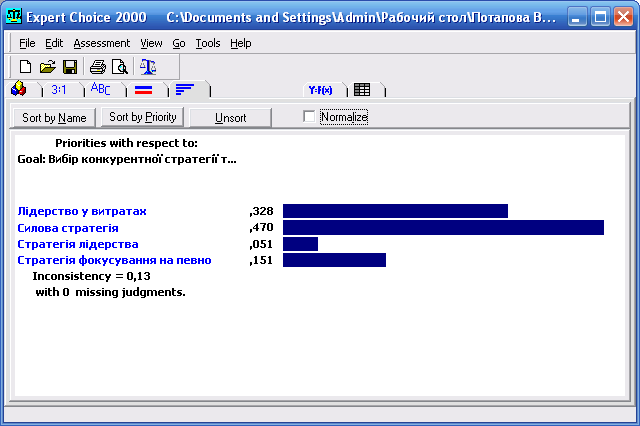 Рисунок 2 – Результаты парного сравнения в рамках определения приоритетной конкурентной стратегии для предприятияНа рисунке 3 представлен предложенный автором методический подход для формирования конкурентной стратегии предприятия с использованием математического моделирования.Рисунок 3 – Методический подход к формированию конкурентной стратегии предприятия [предложено автором]Согласно полученным результатам можно сделать следующие выводы: силовая стратегия (с показателем интенсивности 0,470) является приоритетной для предприятия, а второй по значимости стратегией является лидерство в издержках (0,328). Две другие стратегии имеют значительно более низкие показатели интенсивности, то есть менее значимыми. Если проводить экономическое обоснование, то действительно, предприятие не может достичь конкурентных преимуществ путем завоевания еще большей доли рынка или повышению качества и цены, ведь ориентироваться нужно на внедрение новых технологий производства. В первую очередь, на разработку новых месторождений – что подтверждает гипотезу, которая была сформирована в результате математического моделирования путем множественной регрессии.Экспертами были рассмотрены наиболее приоритетные мероприятия в рамках реализации силовой стратегии. С индексом интенсивности 0,531 приоритетным мероприятием в рамках реализации силовой стратегии является интенсификация разработки разведанных месторождений нефти и газа с менее глубоким залеганием нефте- и газоносных пластов. Повышение компетентности работников и активизация капитального и подземного ремонта с целью поддержания дееспособности существующего фонда скважин – два мероприятия, которые имеют одинаковый индекс интенсивности – 0,215.Итак, в данной статье было предложено методический подход для формирования конкурентной стратегии предприятия нефтегазодобывающей сферы. Данный методический подход, в отличии от существующих, включает использования программных продуктов Statistica 10 и Expert Choice, что позволяет выбрать оптимальную конкурентную стратегию и дает возможность расставить приоритеты для мероприятий, которые должны быть реализованы для осуществления выбранной стратегии.Литература1. Кизим Н.А. Адаптивные модели в системах принятия решений / ред. Н.А.Кизима. – Х.: ИНЖЕК, 2007. – 364 с.2. Перерва П. Г. Синергетичний ефект бенчмаркетингу конкурентних переваг: наукова стаття // П. Г. Перерва – Маркетинг і менеджмент інновацій. – № 4. – 2011. – С.55-65.3. Малярець Л.М. Вимірювання ознак об’єктів в економіці: методологія та практика / Л.М. Малярець / Наукове видання. – Х. : ХНЕУ, 2006. – 384 с.4. Дорохов О. В. Аналіз і вибір інструментів комп’ютерного моделювання для визначення постачальників лікарських засобів / О. В. Дорохов, М. В. Драшкевич, К. В. Калашников //  Збірник наукових праць Харківського університету Повітряних сил. – Х. : ХУПВ, 2010. – № 1(23). – С. 180–183.5. Прокопович С. В. Підвищення прогностичних та аналітичних властивостей системи структурних рівнянь на основі параметничної адаптації / С. В. Прокопович, Р. М. Яценко // Бізнес Інформ. – 2011. – № 6. – С. 105–109.УДК 658.5технология управления инвестиционными проектами машиностроительного предприятия© Е.В. Пономаренко, кандидат экономических наук, доцент кафедры информационно-компьютерных технологий Харьковского национального экономического университета им. Семена Кузнеца, г. Харьков (Украина)Аннотация. В статье предложен анализ технологии управления инвестиционными проектами машиностроительного предприятия. Отдельное внимание уделено рассмотрению цикла управлением проектом машиностроительного предприятия на прединвестиционной фазе.Ключевые слова: инвестиции, инвестиционная деятельность, инвестиционные проекты, управление инвестициями.TECHNOLOGY ENGINEERING PROJECT MANAGEMENT INVESTMENT COMPANIES© E.V. Ponomarenko, PhD of economics, associate professor department ofinformatively-computer technologies, Kharkiv National University of Economics. S. Kuznets, Kharkiv (Ukraine)Annotation. In the article the analysis of control technology engineering enterprise investment projects. Special attention is paid to management of the project cycle of the engineering enterprise on the pre-investment phase.Keywords: investments, investment activity, investment projects, investment managementРазвитие рыночных отношений в Украине диктует особые требования к системе экономических отношений, определяющих условия функционирования отечественных машиностроительных предприятий. Это в первую очередь относятся к инвестиционной сфере, которая, являясь основой развития любой экономической системы, играет определенную роль в создании высокотехнологического машиностроения, способного решать многие экономические и социальные проблемы. В этих условиях возникает проблема создания эффективной технологии управления инвестиционными проектами машиностроительного предприятия, способной трансформировать инновационные возможности в конкурентные преимущества предприятия.Теоретико-методологической основой исследований явились труды и публикации известных отечественных и зарубежных экономистов в области инвестиционной политики: Е.М. Азарян, Г.К. Губерной, Б.В. Губского, Л.В. Балабановой, А.А. Садекова.Вместе с тем, в специализированной литературе [1-4] не нашло достаточного освещения специфика разработки технологии управления инвестиционными проектами предприятий сферы машиностроения.Целью данной статьи является анализ технологии управления инвестиционными проектами машиностроительного предприятия.Эффективное использование факторов производства определяется отношение результата к затратам. Производство непрерывно сталкивается с проблемой принятия решения о том, стоит ли расходование ресурсов - времени или денег - ожидаемых доходов. Если преимущества, как ожидается, появятся достаточно быстро после совершения затрат, эта задача относительно просто разрешима. Если ожидаемые доходы вероятнее всего проявятся лишь по истечении длительного периода времени, решение усложняется.При этом необходимо проанализировать самым тщательным образом множество вариантов и взвесить относительные преимущества каждогоФункциональный подход к проблеме управления позволил изучить основные функции управления инвестиционной деятельностью: анализ, планирование, организация, контроль, регулирование, мотивацию.Функции управления считаются центральным понятием: они выполняются на всех уровнях управленческой деятельности, в каждой фазе реализации проекта, для всех его процессов и управляемых объектов (элементов).Следует отметить, что функции управления имеют свою специфику на различных стадиях жизненного цикла инвестиционного проекта. Очень важно до принятия решения об осуществлении проекта рассмотреть все аспекты его реализации на протяжении всего периода жизненного цикла. Такой подход страхует как от принятия проектов, дающих быструю отдачу, но неэффективных во времени, так и от предубеждения против проектов, медленно набирающих силу, но приносящих существенные долгосрочные выгоды.Управление проектом на любой фазе его жизненного цикла состоит из нескольких этапов [2]. В прединвестиционной фазе имеет место несколько параллельных видов деятельности (рис.1), которые частично распространяются и на следующую, инвестиционную фазу. Рисунок 1 – Цикл управлением проектом машиностроительного предприятия на прединвестиционной фазеРассмотрим подробнее содержание каждого этапа управления проектом, находящимся в прединвестиционной фазе.Реализация большинства проектов зависит от того, насколько велики ресурсы, позволяющие достичь поставленной перед проектом цели, и как они используются. Инвестиционный потенциал машиностроительного предприятия зависит от ряда факторов, определяющих его формирование, развитие и уровень использования. На процесс формирования инвестиционного потенциала влияют в основном такие факторы, как: состояние инвестиционного климата региона деятельности машиностроительного предприятия, особенности инвестиционной деятельности предприятия машиностроения, развитость и гибкость оргструктуры управления инвестиционной деятельностью, системы маркетинга, оптимизация комплекса маркетинга. Уровень использования инвестиционного потенциала, в свою очередь, зависит от качества принятых инвестиционных решений на каждой стадии жизненного цикла проекта.Учитывая все вышесказанное, необходимо отметить, что диагностика инвестиционного потенциала машиностроительного предприятия должна быть направлена на выявление, изучение факторов, оказывающих влияние на его формирование, развитие и уровень использования с целью определения степени использования ресурсов и инвестиционных возможностей предприятия.Следует отметить, что подобный анализ достаточно сложен и трудоемок. Сложность рассматриваемой проблемы состоит в том, что оценки отдельных элементов потенциала должны быть сведены в обобщающий показатель для учета их влияния на уровень использования инвестиционного потенциала.В основу оценок эффективности инвестиционных проектов машиностроительного предприятия могут быть положены следующие основные принципы [1]:рассмотрение проекта на протяжении всего его жизненного цикла (четного периода) — от проведения прединвестиционных исследований до прекращения  проекта;моделирование денежных потоков, включающих все связанные с осуществлением проекта денежные поступления и расходы за расчетный период с учетом возможности использования различных валют;сопоставимость условий сравнения различных проектов (вариантов проекта);принцип положительности и максимума эффекта. Для того чтобы проект с точки зрения инвестора, был признан эффективным, необходимо, чтобы эффект реализации порождающего его проекта был положительным;учет фактора времени;учет только предстоящих затрат и поступлений;сравнение «с проектом» и «без проекта». Оценка эффективности проекта должна производиться  сопоставлением ситуаций не «до проекта» и «после проекта», а «без проекта» и «с проектом»;учет всех наиболее существенных последствий проекта. При определении эффективности проекта должны учитываться все последствия его реализации как непосредственно экономические, так и внеэкономические;учёт наличия разных участников проекта, несовпадения их интересов, различных оценок стоимости капитала, выражающихся в индивидуальных значениях нормы дисконта;учет влияния на эффективность инвестиционного проекта потребности в оборотном капитале необходимом для функционирования создаваемых в ходе реализации проекта производственных фондов;учет влияния инфляции;учет (в количественной форме) влияния неопределенностей и рисков, сопровождающих реализацию проекта.На первом этапе рассчитываются показатели эффективности проекта в целом. Цель этого этапа — агрегированная экономическая оценка проектных решений и создание необходимых условий для поиска инвесторов. Для локальных проектов оценивается только их коммерческая эффективность и, если она оказывается приемлемой, рекомендуется непосредственно переходить ко второму этапу оценки.Второй этап оценки осуществляется после выработки схемы финансирования. На этом этапе уточняется состав участников и определяются финансовая реализуемость и эффективность участия в проекте каждого из них (региональная и отраслевая эффективность, эффективность участия в проекте отдельных предприятий и акционеров, бюджетная эффективность и пр.).Для увеличения выпуска продукции предприятиям необходимо систематически наращивать производственные мощности и обновлять основные средства за счет капитальных вложений.Необходимость в расчетах эффективности проектируемых объемов капитальных вложений возникает:на стадии предпроектной и проектной проработки технически и технологически целесообразных вариантов — с целью отбора экономически предпочтительного решения поставленной задачи. Эти расчеты осуществляются путем сопоставления сравнительной эффективности различных вариантов хозяйственных или технических решений, т.е. вариантов закупки новых или использования действующих комплектующих, вариантов внедрения новой техники и т.п.на стадии дальнейшей проектной проработки лучшего проектного варианта решения поставленной проблемы должен быть определен уровень его экономической эффективности (прогрессивности)  на основе сопоставления с лучшими решениями данной проблемы на предприятиях машиностроительной отрасли, работающих в аналогичных условиях;на стадии планирования реализации запроектированного объекта; необходимо сопоставить экономическую эффективность анализируемых капитальных вложений со средним (либо нормативным) уровнем эффективности капитальных вложений в машиностроительной отрасли. С учетом результата подобного сопоставления решается вопрос о целесообразности и очередной реализации каждого запроектированного объекта капитальных вложений.Таким образом, проведенный анализ показывает, что технология управления инвестиционными проектами машиностроительного предприятия во-первых, имеет сложную иерархическую структуру с несколькими уровнями, определяемыми структурой проекта, его жизненным циклом, а во-вторых, это процесс, осуществляемый постоянно, позволит эффективно координировать инвестиционную деятельность путем применения системы современных методов и техники управления для достижения поставленных в проекте целей.Научным результатом данной работы является технология управления инвестиционными проектами машиностроительного предприятия.Практическим результатом работы выступают рекомендации системе менеджмента машиностроительного предприятия относительно управления инвестиционными проектами.Направлением дальнейших исследований может стать разработка методики управления рисками инвестирования в машиностроительную отрасль.Литература1. Гидулянов В.И. Оценка эффективности капитальных вложений / В.И. Гидулянов, Л.И. Суслов // Економіка: проблеми теорії та практики. Випуск 190. Том ІІ. – Дніпропетровськ, ДНУ, 2004. – С. 391 – 396.2. Ефимова Ю.В. Анализ оценки качества инвестиционного проекта на основе метода оценки его доходности / Ю.В. Ефимова //Финансы и кредит №47, 2008. – С. 60 – 68.3. Николаев М.А. Инвестиционная деятельность./ М.А. Николаев - М.: ФиС: ИНФРА-М, 2014. - 336 с4. Плетень Ю.И. Исследование управления инвестиционной деятельностью предприятия / Ю.И. Плетень // Економіка: проблеми теорії та практики. Випуск 190. Том ІІ. – Дніпропетровськ, ДНУ, 2004. – С. 567 – 572.УДК 316.7+659Анализ современного рЫнка интернет-рекламы в Украине на примере Digital© Е.В. Птащенко, кандидат экономических наук, доцент кафедры экономики и маркетинга Харьковского национального экономического университета им. Семена Кузнеца, г. Харьков (Украина)© М.А. Гондаренко, студентка факультета менеджмента и маркетинга Харьковского национального экономического университета им. Семена Кузнеца, г. Харьков (Украина)Аннотация. В статье предложен анализ современного рынка Интернет-услуг. Рассмотрены основные маркетинговые инструменты, которые используются сегодня в Интернет-маркетинге и Интернет-рекламе.Ключевые слова: Интернет-маркетинг, маркетинговые инструменты, Интернет-реклама. Analysis of the current online advertising market in Ukraine for example Digital© O.V. Ptashchenko, PhD of economics, associate professor, Kharkiv National University of Economics. Semen Kuznets, Kharkiv (Ukraine)© M. A. Gondarenko, student Faculty of Management and Marketing of Kharkiv National Economic University. Semen Kuznets, Kharkiv (Ukraine)Annotation. In the article the analysis of the Internet services of the market. The main marketing tools that are used today in internet marketing and online advertising ..Keywords: Internet marketing, marketing tools, Internet advertising.Реклама за последние годы претерпела значительные изменения, связанные с информационно-коммуникационными технологиями. Одной из характерных особенностей есть масштабные изменения, связанные с развитием Интернет-технологий и применением интернет-инноваций в маркетинговой деятельности предприятий.Интернет-маркетинг для предпринимателей сегодня становится панацеей для решения многих стратегических и маркетинговых вопросов. Формирование информационного общества и становления информационной экономики только ускоряет процесс выхода новых коммуникационных инструментов маркетинга на ключевые позиции в обеспечении конкурентоспособности на рынке.Проблемами, связанными с коммуникационной политикой, занимались такие зарубежные ученые, как: Бернет Дж., Берри К., Котлер Ф., Мориарти С., Перси Л., Пулфорд А., Росситер Дж. Р., Смит П., Уэллс У. и др. На постсоветском пространстве вопросами, посвященными коммуникационной политике и ее отдельным аспектам, в том числе Интернет-рекламе, занимались такие авторы, как: Арланцев А.В., Багиев Г.Л., Баженов Ю.К., Голубкова Е.Н., Гончаренко М.А., Губина Г. В., Долбунов А. А., Земляк С.В., Музыкант В.Л., Панкратов Ф.Г., Ромат Е.В., Рюмин М. Ю., Синяева И.М., Синяев В.В., Тюнюкова Е.В., Шахурин В.Г., Федько В.П., и др.Термин интернет-реклама охватывает все различные виды рекламы, рассчитанные на размещение в Интернете и работу с интернет-аудиторией. Значительным преимуществом интернет-рекламы является возможность точного таргетирования аудитории [1]. Основными видами интернет-рекламы являются:медийная реклама;контекстная реклама.Digital Marketing – это совокупность инструментов продвижения, при которых задействуются цифровые каналы. Суть Digital Marketing заключается в вовлечении аудитории в онлайн-среду, хотя его отправной точкой могут быть и офлайн-каналы. Ключевой фактор этого вида маркетинга – максимально плотная работа с аудиторией, которая в настоящее время задает тенденции Digital Marketing. Поскольку эта сфера является весьма динамичной, новые тенденции так же быстро появляются, как и теряют свою актуальность, поэтому для эффективного контакта с аудиторией брендам приходится все время подстраиваться под меняющиеся предпочтения публики [2]. Тенденции digital [3]:больше уважения к онлайн освещению, понимание преимуществ шеринга публикаций;больше внимания к освещению в соцмедиа;меньше всего экономят на диджитал коммуникациях;понимание роли диджитал агентств на уровне технических решений.На данный момент диджитал в Украине — это второе обязательное медиа после ТВ. В 2014-2015 годах интернет-реклама заняла второе место по объему бюджетов, следует из данных ВРК. Внутри диджитала доминирующее положение пока занимает баннерная реклама, а не поиск, который генерирует большую часть диджитал-бюджетов на глобальном уровне. Большой проблемой остается медленной развитие технологий - Украине только предстоит внедрение 3G. Кроме того, недостаточно развит рынок интернет-измерений.Для анализа приведем данные объема рынка интернет-рекламы, согласно классификации IAB (табл.1) [3]:Таким образом, рекламный медиа рынок Украины потерял в национальной валюте в этом году примерно пятую часть своего прошлогоднего объема. Таблица 1 – Данные объема рынка интернет-рекламы, согласно классификации IABСогласно прогнозу экспертов Международной Ассоциации Маркетинговых Инициатив (МАМИ), в 2014-2015 годах в связи со сложной политической и экономической обстановкой в стране наблюдался большой спад по всем категориям маркетинговых сервисов. В первую очередь, пострадали те направления, которые носят развлекательный и имиджевый характер – Event Marketing, Life Placement, Ambient Media. Рынок не перераспределился в Digital, и целенаправленно сфокусировался на способах мгновенного стимулирования продаж [4].Рекламный рынок напрямую зависит от бюджетов клиентов, которые на данный момент продолжают сокращаться из-за потери рынков в восточных регионах и Крыму, колебаний курса валют, снижения покупательской способности населения либо находятся в подвешенном состоянии до стабилизации ситуации и понимания того, на что стоит тратить. Сохранение этой тенденции прогнозируется и в следующем 2016 году. Украинский диджитал пережил этап зарождения и перешел в фазу активного роста. В последние два года интерес к этому каналу коммуникации стали проявлять крупные международные рекламодатели из топ-20 на ТВ, ранее их отношение было настороженно-изучающее. Несмотря на кризисное состояние всего рекламного рынка Украины, интернет показывает лучшую динамику по сравнению с другими сегментами.Приток инвестиций в диджитал тормозит невысокий уровень проникновения интернета, отсутствие 3G, ограниченность инвентаря и технологий, а также аналитики и данных. Из-за привязки продаж к гривне рынок нуждается в локальных диджитал-решениях. Незанятые и привлекательные ниши - мобайл и programmatic.Литература1. Калинина Н.Ю. Молодежная социальная реклама или мотивирующие демотиваторы // Современные тенденции в образовании и науке : сб. науч. тр. по материалам Междунар. науч.-практ. конф. : в 26 ч. Ч. 17. – Тамбов, 2013. – С. 74-76.2. Костина А.В. Основы рекламы : учеб. пособие / А.В. Костина, Э.Ф. Макаревич, О.И. Карпухин. - 4-е изд., испр. и доп. - М. : КНОРУС, 2012. - 408 с.3. Електронный ресурс: http://retail-community.com.ua/4. Електронный ресурс: http://sostav.ua/publication/digital-instrumenty-v-sovremennykh-realiyakh-60487.htmlУДК  338.48  ОСОБЕННОСТИ ПРИНЯТИЯ УПРАВЛЕНЧЕСКИХ РЕШЕНИЙ В СОВРЕМЕННЫХ УСЛОВИЯХ© Т.Е. Сигаева, кандидат экономических наук, доцент кафедры экономики, организации и планирования деятельности предприятия Харьковского национального экономического университета им. Семена Кузнеца, г. Харьков (Украина)© Ю.В. Ставицкая, студентка факультета менеджмента и маркетинга Харьковского национального экономического университета им. Семена Кузнеца, г. Харьков (Украина)Аннотация. Статья посвящена рассмотрению понятия и методов принятия управленческого решения в современных условиях. Методы принятия решений предусматривают определенную последовательность управленческих операций и процедур, которые необходимо осуществить для решения проблемы.Ключевые слова: управленческое решение, метод, процесс, альтернатива, оценка.PECULIARITY OF MANAGEMENT DECISION MAKING IN MODERN CONDITIONS© T.E. Sigaieva, PhD of economics, assistant professor of economy, planning and organization activity of the enterprise department, Simon Kuznets Kharkiv National University of Economics, Kharkiv (Ukraine)© Y.V. Stavytska, student Faculty of Management and marketing, Simon Kuznets Kharkiv National University of Economics, Kharkiv (Ukraine)Annotation. This article deals with the concepts and methods of decision making solutions in modern conditions. Methods of decision making provide definite sequence of management decision operations and procedure which are necessary to implement for decision making.Keywords: decision making, method, process, alternative, variants.Процесс управления предпринимательской деятельностью всегда реализуется посредством принятия и реализации управленческих решений, выработку которых называют технологией разработки (принятия) управленческих решений.Технология принятия управленческих решений в предпринимательской деятельности представляет собой логически упорядоченную последовательность этапов, содержащих определенный набор процедур, реализация которых обеспечивает выбор наилучшего варианта решения выявленной проблемной ситуации, на основе анализа внешней и внутренней среды, поставленных целей и выбранных критериев и с учетом потенциала и перспектив развития организации.Наиболее типичные проблемы, возникновение которых приводит к необходимости принятия управленческих решений:состояние управляемого объекта и протекающих в нем процессов пришло в несоответствие с целями его деятельности, зафиксированными в законах, планах, программах, положениях, уставах;функционирование объекта, показатели его деятельности противоречат нормам, стандартам, требованиям, что угрожает потерей устойчивости;изменились потребности в продукте деятельности объекта, трансформировалась ситуация на рынках, в связи с чем необходимо внесение изменений в функционирование объекта;возникла непредвиденная чрезвычайная ситуация, резко изменились условия во внешней среде;появились новые потенциальные возможности значительного улучшения состояния и деятельности объекта;приняты решения вышестоящих органов, обязывающие внести принципиальные изменения в деятельность объекта управления, провести предписанные этими органами мероприятия.Самым важным резервом повышения эффективности всего общественного производства – это повышение качества принятых решений, что возможно достигнуть путем усовершенствования методов процесса принятия управленческих решений. Управленческое решение предусматривает высокий уровень ответственности, так как для осуществления принятых решений необходимо обеспечить эффективную и согласованную работу всего организационного механизма [1]. Управляющий предприятием ставит в первую очередь перед собой цель принятие качественных и оперативных решений.Принятие решений – составляющая часть любой управленческой функции менеджера(руководителя). Динамика внешней среды заставляет современные предприятия искать и создавать новые методы принятия управленческих решений. Необходимость поиска новых методов принятия решений непосредственно влияет на качество принятых решений. Поэтому понятие управленческого решения и современных методов чрезвычайно важно для всех руководителей, кто желает иметь эффективную деятельность, получать прибыль от своей деятельности и оставаться конкурентоспособным на рынке, что не маловажно. Управленческое решение направляет деятельность коллектива к достижению поставленных целей.Методы принятия решений предусматривают определенную последовательность управленческих операций и процедур, которые необходимо осуществить для решения проблемы [2]. Методы охватывают целый ряд действий: диагностика проблемы, изучение способов решения, оценка вариантов и выбор метода, который решит проблему самым удачным способом для предприятия. Метод принятия управленческих решений – это совокупность теоретических и практических навыков и операций, которые используют для изучения проблемы, постановки цели, сбора необходимой информации и подбора вариантов решения [3]. Так как существует много классификаций и видов управленческих решений, так и методов, которые могут охватить все этапы процесса принятия решения тоже должно быть достаточно. Для более детального анализа рассмотрим методы принятия управленческих решений:В первую очередь, методы принятия управленческих решений можно разделить на четыре категории: формальные, неформальные, эвристические и моделирование. Формальный метод включает в себя математический метод, системный анализ и линейное программирование. Системный анализ используется для решения больших и сложных ситуационных задач [4]. Линейное программирование связано с ситуациями, когда необходимо учесть много факторов, и когда можно построить линейную зависимость между факторами. Неформальный метод состоит из управленческого опыта, жизненного опыта и интуиции. В большинстве случаев неформальный метод основывается на интуиции управленца (менеджера). Преимущество такого метода в том, что решения принимаются быстро и оперативно, но данный метод не гарантирует, что выбор будет эффективный потому, что он основан на человеческих чувствах. Эвристический метод основывается на логике, опыте, здравом смысле, индукции и методе Сократа. При использовании данного метода появляется новая важная информация. Метод Сократа заключается в том, чтобы получить новую информацию от сотрудников, задавая наводящие вопросы [5]. Этот метод используется только в том случае, если  нет возможности использование формальных методов, то есть, нет возможности официально получить необходимую информацию. Метод индукции заключается в переходе от частного к общему. Поставленная задача разделяется на несколько относительно простых заданий [6]. Для каждого задания формируется несколько видов решения и выбирается самый оптимальный вариант. В таком случае, если все простые задания правильно реализовать, то соответственно и общая задача также положительно решиться. Метод моделирования состоит из множества разнообразных моделей для решений той или иной проблемы или задачи. Количество разнообразных моделей настолько широко, что способно охватить огромное количество управленческих проблем. Модель – это своеобразная схема действий, или пример решения определенных задач в конкретной ситуации [7]. Моделирование – это исследования ситуации на основе моделей, которые невозможно изучить в естественных условиях. Управленческая наука изучает все возможные виды моделей, с помощью которых, руководитель может решить поставленную задачу. Рассмотрим базовые модели для принятия управленческого решения:Физическая модель – отображает объект исследование в меньшем или большем виде, так как это более удобно для рассмотрения руководителю.Аналоговая модель – это аналог исследовательского объекта, который ведет себя как реальный объект, но в тоже время не является таковым. Это может быть организационная схема предприятия и по ней выполняются управленческие действия. Математическая модель – использует символы для описания характеристик объекта управления или действий. Модель теории игр – используется при определении конкурентоспособности предприятия. В данной модели изучается реакция конкурентов на изменения цен или предоставление потребителю новых услуг. Модель теории очереди – используется для определения оптимального количества мест обслуживания потребителей или клиентов, относительно необходимости таковых мест, для того, чтобы не создавать очереди и потерю времени на ожидание обслуживания. Эта модель дает возможность сбалансировать соотношение количества рабочих мест для обслуживания потребителей в определенный период времени [8].Модель управления запасами – определяет уровень необходимых запасов во избежание задержек поставки товаров или их сбыте. Расчеты по этой модели минимизирует негативные последствия от скопления запасов, воплощение лишних затрат на хранение продукции, а также затрат от недостачи продукции. Имитационное моделирование – процесс построения модели и ее экспериментальное использование для определения изменений в реальной ситуации. Также, самый распространенный метод, который используется не только среди менеджеров на предприятиях, а и в повседневной жизни, это метод «мозгового штурма» или «мозговой атаки». Суть этого метода заключается в том, что несколько человек коллективно предлагают разные варианты решения задачи. В данном методе запрещается критиковать чужие идеи, и соответственно приветствуется высказывание необычных и креативных идей.Принятие управленческих решений в экономике имеет ряд особенностей, характеризуется анализом и внедрением новейших методов, которые базируются на мировом опыте. Возможность использования новейших методов принятия управленческих решений в экономике позволяет внедрить их в широкое использование, учитывая потребности рынка на сегодняшний день. Это позволит разработать в будущем систему методов и принципов принятия решений адоптированную под экономическую ситуацию в разных странах.ЛитератураАлбастова Л.Н. Технология эффективного менеджмента / Л.Н.Албастова. – М.: «Издательство ПРИОР», 2011. - 288 с.Дерлоу Д. Ключевые управленческие решения: Технология принятия решений / Д. Дерлоу : пер. с англ. Р.А. Семков, Р.Л. Ткачук. – К. Научная точка зрения, 2011. – 242 с.Мальцева А. Менеджмент, стратегии, с которыми побеждают / Мальцева А. – К.: Максимум, 2010. – 320 с.Сопельник О.В. Технология принятия управленческих решений: уч. пособие / Днепропетровск. НУДПОПО. – Д.: РВВДНУ, 2002. – 108с.Уткин Е.А. Управление фирмой. – М.: «Акалис», 1996. – 150с.Фархутдинов Р.А. Разработка управленческого решения. / Р.А. Фархутдинов. – М.: «Интел-синтез», 1997. – 360 с.Harrison, E. F. A Process Perspective on Strategic Decision Making. Management Decision, 1996. –.p. 25 – 26Шершнева З. Е. Стратегическое управление / З.Е. Шершнева, С.В. Оборская. – К.: КНЭУ, 1999. – 384с.УДК 331.446.4ВОЗМОЖНОСТИ ИСПОЛЬЗОВАНИЯ СОЦИОНИКИ ДЛЯ ПОВЫШЕНИЯ ЭФФЕКТИВНОСТИ РАБОТЫ КОЛЛЕКТИВА МЕНЕДЖЕРОВ ПРЕДПРИЯТИЯ© Л.Н. Сушко, кандидат экономических наук, доцент кафедры экономики и управления Камчатского филиала АНОО ВО ЦС РФ «Российский университет кооперации», г. Петропавловск-Камчатский (Россия)Аннотация. В статье рассматриваются предпосылки использования приемов соционики для повышения эффективности системы менеджмента предприятия за счет обеспечения совместимости работников и оптимизации информационного обмена в трудовом процессе, успешного преодоления психологических барьеров в организации работы творческих групп менеджеров, поддержания устойчивого эмоционально-психологического климата в коллективе.Ключевые слова: менеджмент предприятия, соционика, типы личности, деловое общение, информационный обмен, психологическая совместимостьSOCIONICS USE POSIBILITIES FOR INCREASING WORK EFFICIENCY OF ENTERPRISE MANAGERS TEAM© L.N. Sushko,  Ph.D of economics, Associate professor of the Economics and Management Department of the Kamchatka branch of AUE OHE CU of RF “Russian university of cooperation”, Petropavlovsk-Kamchatsky (Russia)Annotation. The research article reviews the premises of use socionics methods to improve the efficiency of the enterprise management system by providing the compatibility of employees and optimization of information exchange in the labor process, successfully overcome the psychological barriers in the work organization of creative managers groups, maintain stable emotional and psychological climate in the team.Keywords: enterprise management, socionics, personality types, business communication, information interchange, psychological compatibility.Современные предприятия и организации отличаются разнообразием функций, структур и систем, которые должны взаимодействовать и контролироваться. Предприятие не может функционировать без общения, которое связывает воедино все его составные части и побуждает людей к действию. В процессе делового общения, являющегося важным компонентом коллективного труда менеджеров, происходит формирование информационного потенциала принятия эффективных управленческих решений. Обмен информацией необходим для передачи приказов и распоряжений; обеспечения отчетов о ходе дел; передачи информации от работников к менеджерам; информирования среднего и низшего звеньев менеджеров о решениях высшего руководства; информирования высшего руководства о реакции подчиненных; получения менеджерами информации, необходимой для планирования и контроля; обучения работников и т.д. Понимание работником своих обязанностей существенно зависит от качества общения в организации. [5, стр. 323].В экономике все большее значение приобретает психологический фактор. Начиная с момента производства и до факта потребления продукта труда он содействует эффективной работе предприятия. Связано это с тем, что от человека все больше требуется как индивидуальная настойчивая работа, сопряженная с неуклонным возрастанием напряжения ума, чувств, воли, всего психологического потенциала, так и умение работать в коллективе [1]. Это вызывает необходимость разработки методических подходов к созданию творческих неконфликтных коллективов для обеспечения наиболее полного использования творческого потенциала каждого работника и организации эффективных процессов общения. Научной базой таких исследований может стать соционика.Соционика, как наука, еще довольно молода, но уже сейчас трудно перечислить все сферы ее применения. Функциональное назначение ее определено тем, что она помогает верно оценивать психологию других людей и выбирать по отношению к каждому человеку соответствующий способ общения, не противоречащий требованиям общечеловеческой нравственности.Менеджерам и другим деловым людям соционика позволяет:дать общий анализ личности и составить на этой основе деловую характеристику человека;подобрать каждому эффективный вид деятельности, указать способ предпринимательства, наиболее подходящий для его типа личности;рационализировать межличностные отношения на основе анализа психологической совместимости;формировать работоспособные коллективы, опираясь на законы переработки информации человеком;избегать конфликтов, разрешать назревающие противоречия;находить подход к человеку, который вызывает у них интерес;вырабатывать оптимальную информационную стратегию фирмы;правильно подбирать и расставлять кадры.В условиях перехода к рынку наиболее конкурентоспособными будут фирмы, овладевшие искусством устранения психологических барьеров в организации эффективной деятельности творческих коллективов менеджеров предприятия.Общеизвестно, что жизненный успех сопутствует тому, кто умеет управлять собой и понимает мотивы поступков и особенности поведения других людей. Такой человек может полностью раскрыть свой потенциал, без особого напряжения эксплуатируя как свои, так и чужие сильные стороны и преодолевая слабые.При помощи соционики можно построить достаточно адекватную модель работы психики людей на должности менеджера с позиций информационного обмена. Эта проблема не является новой в теории и практике управления предприятием, но при помощи соционики она решается новым способом, позволяющим с большей точностью прогнозировать поведение человека, его сильные и слабые стороны.Изучение и прогнозирование поведения человека в соционике опирается на фундаментальный принцип информационного обмена между человеком и окружающей средой, человеком и человеком. Эта наука доказывает, что своеобразие информационного обмена у каждого конкретного индивида предопределяет некоторые его типические особенности. Но прежде чем говорить об общих основаниях информационного обмена, остановимся на тех традициях, которые вобрала в себя соционика, и на основании чего была построена новая оригинальная модель личности, выявлена ее информационная структура, которая быстро стала использоваться на практике.Соционика явилась результатом развития возникших в начале XX века теорий строения психики человека, у истоков которых стоял великий психолог Карл Густав Юнг. Он утверждал, что разница в поведении людей определяется разными предпочтениями, которые проявляются в раннем детстве и составляют основу нашей особой  индивидуальности. Эти предпочтения и определяют наши симпатии и антипатии к окружающему миру на протяжении всей жизни. Юнг предложил описание психологического типа по признакам: экстраверсия - интроверсия, мышление - эмоции, интуиция - ощущения [6]. Но при этом он не считал что каждый из указанных признаков исключает существование противоположного, имеет значение лишь степень  выраженности  того или иного качества по сравнению с противоположным. Например, экстраверт в определенных ситуациях может вести себя как интроверт,  но такое поведение для него будет менее характерно, чем привычно.Начиная с 30-х годов Катарина Бриггс и Изабель Бриггс Майерс занялись усовершенствованием предложенных Юнгом методов  исследования типов личности, что привело к появлению «Индикатора типов Майерс-Бриггс» (MBTI), предназначенного для выявления индивидуальных предпочтений с целью более конструктивного использования различий между людьми.Тогда же, на рубеже 30-х годов, в теории управления зародилась школа «человеческих отношений», а позже в 50-х годах с развитием таких наук как психология и социология - школа «поведенческих наук», которая сосредоточивалась не только на межличностных отношениях, но и стремилась помочь работнику осознать свои собственные возможности. В советской теории и практике эта школа получила жесткий отпор, что привело к разгрому социологии и остановило ее применение в управлении. Считалось, что постоянным мотивом деятельности должно быть бескорыстное стремление к  общечеловеческому счастью при полном забвении потребностей своей собственной природы, поэтому реальная человеческая психика была запрещена, а взамен был выдуман миф о «советском человеке», не имеющем индивидуально-психологических особенностей [3].Тем не менее, в 60-е годы некоторые исследователи начали возвращаться к опыту Юнга, что не могло не дать определенные результаты. Особое место занимают исследования Аушры Аугустинавичуте из Литвы. Она усовершенствовала типологию Юнга и построила систему, содержащую 16 типов личности. Более 15 лет она накапливала наблюдения и в результате установила, что между типами людей объективно возникают 16 видов отношений, от самых притягательных - дуальных, до самых отталкивающих - конфликтных и составила таблицу отношений между типами [4]. Так возникла новая наука - соционика.Кроме соционики ни одна из существующих наук не представляет методик, позволяющих надежно определить совместимость людей в трудовом процессе. Знание соционики помогает целенаправленно формировать наиболее устойчивые коллективы с оптимальным социально-психологическим климатом и высокой работоспособностью, т.к. она может не только описывать, но и прогнозировать поведение человека.Определить тип человека можно по четырем шкалам, каждая из которых содержит пару признаков, соответствующих определенным психическим функциям (первые три пары основаны непосредственно на типологии Юнга, четвертая добавлена на основе исследований Изабель Майерс). Первая шкала (экстраверсия-интроверсия) позволяет определить каким способом человек пополняет запасы энергии – из внутреннего мира или из внешнего. Вторая шкала (сенсорика-интуиция) позволяет установить каким способом человек собирает информацию - ориентируясь на существующие условия или на будущую перспективу. Третья шкала (этика-логика) определяет каким образом человек принимает решения - руководствуясь умозаключениями или чувствами. Четвертая шкала (рациональность-иррациональность) характеризует взаимодействие человека с внешним миром - продуманное, регламентированное или импровизированное, оригинальное.Экстравертами называются люди, сознание которых обращено к внешнему миру и подчинено его требованиям, поэтому они в своих мыслях и поступках опираются на объективные данные, приходящие из окружающего мира от реальных объектов, их составляющих, и обычно склонны подчиняться требованиям общества, интересам дела, чужому мнению, которое для них важнее, чем свои желания. Сознание интровертов обращено к своему внутреннему миру, для них свои чувства, переживания важнее любых внешних событий, которыми они могут пренебречь для достижения своих целей. Для экстраверта ответственность является сильнейшим моральным фактором. Когда он чувствует свою необходимость, он может работать при самых неблагоприятных условиях, но понятие долга для экстраверта неприятно. Если от экстраверта требуется только выполнение обязанностей без проявления инициативы, он быстро теряет интерес к такой работе и ищет выхода своей созидательной энергии в другой деятельности. Интроверты наоборот не любят ответственности, но с удовольствием выполняют то, что считается их долгом и обязанностью.Люди сенсорного типа воспринимают окружающий мир через ощущения, а себя в нем через вкус, цвета, запахи, эстетическое и чувственное наслаждение, правильно определяют свои физические потребности, живут сегодняшним днем и с трудом предвидят будущее. У людей интуитивного типа физические ощущения неопределенны, но они прекрасно чувствуют и предвидят будущее и могут дополнять сенсорных по части новых перспектив и возможностей. Сенсорные редко сомневаются, они всегда знают чего хотят, а интуитивные долго колеблются перед принятием решения. Сенсорный любит чистоту и порядок, все вещи у него всегда строго на своих местах, интуитивный же может не замечать беспорядка и создавать его сам. Предназначение интуитивного типа - продуцирование новых идей, реализовывать которые они не способны из-за присущей им непрактичности. Зато сфера сенсорного типа - практическая работа, а интуиция у них нетворческая, поэтому они всегда имеют под рукой справочники, энциклопедии и т.д. Кооперация этих двух типов обогащает обоих, принося свои плоды.Этики прекрасно ладят с окружающими, т.к. хорошо чувствуют их внутреннее эмоциональное состояние, смело манипулируют своими и чужими чувствами. Для этиков представляют ценность как положительные, так и отрицательные эмоции, потому что через эмоции они воспринимают мир, реагируют на все происходящее. А в области предметов материального мира они чувствуют себя неуверенно. Логики великолепно разбираются в объективных закономерностях окружающего мира, легко выделяют в любом деле главное и второстепенное, но отношения людей, их чувства, эмоции, а также и собственные чувства - для них загадка. Этики предпочитают уговаривать людей, а логики - доказывать целесообразность или нецелесообразность какого-либо поступка. Этики оценивают людей с точки зрения «хороший-плохой», а логики «разумный-неразумный», «деловой-неделовой». При совместной работе этики регулируют эмоциональное состояние логиков, поддерживают их уверенность в правильности взаимоотношений с людьми, а логики дают этикам уверенность в правильности их поступков в отношении объективного мира: правильно ли составлен план работ, какие вопросы надо решать в данный момент, а какие второстепенны и т.д.Подход рациональных людей к происходящему отличается продуманностью, наличием готового мнения, в отличие от импровизированных реакций иррациональных. Рациональные реагируют эмоциями на эмоции, поступком на поступок, очень продуманно, разумно, на основе всего имеющегося опыта, поэтому кажутся более строгими и решительными. Иррациональный человек может действовать только тогда, когда его охватывает какое-то чувство. Иррациональные начинают общение без раскачки, без предварительного мнения о собеседнике, путем непосредственных контактов, в ходе которых собеседник, его качества, тщательно изучаются, только после этого появляются чувства, определяются отношения, т.е. контакты с собеседниками иррациональный завязывает быстро, но они ничего не говорят о его чувствах к ним. А рациональный не может общаться с человеком, пока не имеет к нему определенного отношения. Для рациональных людей характерно то, что к любой работе им необходимо подготовиться, продумать все детали, запланировать его, не упустить ничего, что могло бы помочь или помешать работе, а иррациональные могут с ходу включиться в работу, попутно разбираясь в деталях. В обществе рациональных типов, где предопределен и регламентирован каждый шаг, иррациональному человеку приходится очень трудно. Но и рациональный человек, попавший в непредсказуемую иррациональную среду, теряется от неожиданных, внезапно возникающих ситуаций.Комбинация этих основных психологических признаков личности определяет принадлежность человека к одному из 16 соционических типов личности. Многие видные ученые-экономисты в своих работах обращались к психологическим функциям, которые использует соционика. Например, Мескон М.Х., Альберт М., Хедоури Ф. утверждали, что процесс принятия решений имеет интуитивный, основанный на суждениях (в соционике - логический) или рациональный характер. Интуитивное решение - это выбор, сделанный только на основе ощущения того, что он правилен, без взвешивания всех факторов по каждой альтернативе и без стремления к пониманию. Решение, основанное на суждениях - это выбор, обусловленный знаниями или накопленным опытом для прогнозирования результата альтернативных вариантов выбора в существующей ситуации. «Рациональные решения не зависят от прошлого опыта и обосновываются с помощью объективного аналитического процесса, для чего требуется не единичное решение, а совокупность выборов» [3, стр. 199].Маршалл А. также отмечал, что экономист должен обладать тремя великими интеллектуальными качествами: восприятием, воображением и здравомыслием (в соционике иррациональность, интуиция и логика). Но больше всего необходимо экономисту воображение, «чтобы он оказался в состоянии обнаружить те причины видимых явлений, которые отдалены или сокрыты от глаз, и представить себе те последствия видимых причин, которые отдалены или не лежат на поверхности» [2, стр. 100].Таким образом, можно утверждать, что имеются предпосылки применения соционики для исследования резервов повышения производительности труда менеджеров современного предприятия, их способности работать в гибкой организационной среде, управлять инновациями, пользоваться управленческим инструментарием.ЛитератураКитов А.И. Экономическая психология. – М.: Экономика, 1987. -303 с.Маршалл А. Принципы экономической науки, т.1,2,3. Пер. с англ. – М.: Издательская группа «Прогресс», 1993.Мескон М.Х., Альберт М., Хедоури Ф. Основы менеджмента: Пер. с англ. – М.: «Дело», 1992 – 702 с.Соцтоника: я и мой партнер. В.Д.Саратовкин // ЭКО, 1991, №5, С.20-22.Хоскинг А. Курс предпринимательства: Практическое пособие. Пер. с англ.. – М.: Международные отношения, 1993. – 253 с.Юнг К.Г. Психологические типы [Электронный ресурс]  http://e-libra.ru/read/316219-psihologicheskie-tipi.htmlПовышение эффективности использования информационных ресурсов в системе менеджмента предприятия [Текст]: дис.канд.экон.наук: 08.06.02 / Сушко Лариса Николаевна; Харьковский государственный экономический университет. –Х., 1996. – 209 с. УДК 338.242:364СОЦИАЛЬНАЯ ЗАЩИТА НАСЕЛЕНИЯ В УКРАИНЕ© М.И. Тимофеева, аспирант кафедры управления предприятием и экономики труда Харьковского национального экономического университета им. Семена Кузнеца, г. Харьков (Украина)Аннотация. В статье рассмотрено понятие "социальная защита населения", определены основные тенденции социальной защиты различных категорий населения.Ключевые слова: социальная защита, социальная политика, система социальной защиты.STATE SOCIAL SECURITY IN UKRAINE© M.I. Timofieieva, graduate student of business management and labor economics, Kharkov National University of Economics. Seven Kuznets, Kharkiv (Ukraine)Annotation. The article deals with the concept of "social protection", the basic trends of social protection of the various categories of the population.Keywords: social protection, social policy, social security system.Современное состояние экономики Украины, на формирование которого влияют кризисные явления социально-экономического и политического характера, в свою очередь, негативно влияет на реализацию основных принципов социальной политики. Ведь известно, что ее главной составляющей является обеспечение прав граждан на социальную защиту. Перед государством в очередной раз стоит проблема обеспечения и поддержки малообеспеченных слоев населения.Исследованием проблем социальной защиты занимаются много отечественных и зарубежных ученных: Л. Брентан, А. Вагнер, В. Зомбарт, Г. Шмолпер, М. Данюк, Л. Вилка, Т. Кирьян, В. Куценко и другие.Теоретические основы развития понятия "социальная защита населения" исследуются многими современными учеными. В частности, Н. Савченко и Г. Колесникова рассматривают особенности формирования системы социальной защиты населения [, ]; Ю. Скулиш анализирует основы формирования социальной политики государства []; Л. Денисова и И. Петренко исследуют величины социальных стандартов в Украине [, , ]; С. Лавриненко рассматривает состояние демографической нагрузки в Украине []; А. Шмурикова анализирует систему социальной защиты как важную составляющую эффективного управления персоналом [].Важной основой развития Украины как социального государства, должно быть создание целостной, должно структурированной, динамической и гибкой системы социальной защиты населения, соответствующей потребностям и интересам конкретного человеческого сообщества [, с. 18]. Система социальной защиты представляет собой комплекс организационно-правовых и экономических мер, направленных на обеспечение благосостояния каждого члена общества в конкретных экономических условиях. Конечной целью социальной защиты следует считать: предоставление каждому члену общества, независимо от социального происхождения, национальной или расовой принадлежности возможности свободно развиваться, реализовывать свои способности; поддержание стабильности в обществе, то есть предупреждение социальной напряженности, которая возникает в связи с имущественным, расовым, культурным, социальным неравенством [, с. 58].Не смотря на острую необходимость четкого понимания, что собой представляет «социальная защита», на сегодняшний день ни в законодательстве, ни в научной литературе не существует единой точки зрения относительно данного понятия. Отсутствие общего подхода к определению характера института социальной защиты приводит к вольному истолкованию различных категорий, терминов и понятий, которые служат для раскрытия содержания этого института.Считается общепринятым, что распространение термина «социальная защита »связано с принятием Закона о социальной защите («Social Security Act») в 1935 году в США.В буквальном переводе термин «security» имеет несколько значений, основные из которых: безопасность, охрана, защита, обеспечение, обеспечение. В свою очередь «social» переводится с английского языка как «общественный», «социальный».Существуют различные подходы к определению сущности понятия «социальная защита». Так, Международная организация труда (далее - МОТ) определяет понятие социальной защиты как общую базовую социальную поддержку всем гражданам, независимо от взносов или продолжительности их трудового стажа.Как правило, выделяют два подхода к определению «социальная защита». Первый объясняет широкий смысл понятия и затрагивает весь спектр социальной сферы государства, включает в себя социальную помощь, гарантии, страхование и мероприятия активного характера. Второй подход имеет узкий смысл, под ним понимают ограниченную совокупность действий, которая направленна на помощь в тяжёлых жизненных ситуациях.В соответствии с правовыми актами Международной организации труда (МОТ) основой современной социальной защиты есть основные виды социальной помощи:медицинское обслуживание;помощь при болезни, безработицы, старости, в связи с несчастными случаями на производстве;помощь при беременности и родам;семейная помощь;помощь по инвалидности;помощь в случае потери кормильца.Следует выделять основные составляющие социальной защиты населения Украины [, с. 10]:1) социальное обеспечение;2) социальная помощь;3) социальное страхование.Социальное обеспечение – это предоставление определенным категориям людей социальных выплат за счет средств государственного бюджета.Система социальной защиты включает в себя социальное обеспечение, которое выполняет функцию эффективного накопления и распределения денежных средств социальной защиты по назначению.На основе всего изложенного, социальная защита – это реализация потенциала человека через обеспечение достойного уровня жизни, а также обеспечение стабильности в обществе, повышение общего уровня благополучия населения.ЛитератураСавченко Н. Теоретичні засади формування та розвитку системи соціального захисту населення / Н. Савченко // Вісник Київського національного торгівельно-економічного університету. – 2008. – № 4. – С. 15 – 24.Скулиш Ю. Механізм забезпечення соціального захисту населення України / Ю. Скулиш // Економіка і держава. – 2008. – № 7. – С. 57 – 59.Колісникова Г. Особливості цивільно-правового захисту прав споживачів / Г. Колісникова // Право України. – 2008. – № 3. – С. 100 – 102.В Україні кількість безробітних вдесятеро перевищує кількість вакансій [Електронний ресурс] / Л. Денисова // Кореспондент. – Режим доступу : http://www.zik.com.ua/ua/news/2009/04/25/178612. Аналіз розвитку трудоресурсної ситуації в Україні [Електронний ресурс] : аналітична записка на серпень 2008 р. / С. Лавриненко // Відділ економічної та соціальної стратегії. – Режим доступу : http://www.niss.gov.ua/Monitor/august08/20.htm – 146k. Встановлено мінімальний розмір допомоги по безробіттю у 2009 р. [Електронний ресурс] / І. Петренко // Вісник податкової служби України. – 2009. – № 9 (533). – С. 38. – Режим доступу: http://search.ligazakon.ua/l_ doc2.nsf/alldocWWW/5679EB9B2BD8E3B9C225757B0053C396!OpenDocument. Уряд гарантує дотримання усіх соціальних стандартів щодо пенсій та зарплат, закладених у Держбюджеті 2009 р. [Електронний ресурс] / Л. Денисова. – Режим доступу : http://www.ukrinform.ua/ ukr/order/?id=774930.Шмурікова О. Досвід управління персоналом у країнах з розвиненою ринковою економікою / О. Шмурікова // Вісник Хмельницького національного університету. – 2008. – № 5. – Т. 2. – С. 245 – 248.Халецька А.А. Соціальний захист населення в Україні:теорія та практика державного управління: монографія / А.А. Халецька – Донецьк: Юго-Восток, 2010. – 430 с.СЕКЦИЯ:БЕЗОПАСНОСТЬ ПОТРЕБИТЕЛЬСКОГО РЫНКАУДК 631.152: 658.012.3 МЕТОДЫ И ЭФФЕКТИВНОСТЬ ГОСУДАРСТВЕННОГО РЕГУЛИРОВАНИЯ СЕЛЬСКОХОЗЯЙСТВЕННОГО ПРОИЗВОДСТВА© Е.В. Гордусенко, заведующая отдела экономики и информатики ФГБНУ «Камчатский научно-исследовательский институт сельского хозяйства», г. Петропавловск-Камчатский (Россия)© Т.Н. Сосновская, старший научный сотрудник отдела экономики и информатики ФГБНУ «Камчатский научно-исследовательский институт сельского хозяйства», г. Петропавловск-Камчатский (Россия)© А.Н. Колмакова, младший научный сотрудник отдела экономики и информатики ФГБНУ «Камчатский научно-исследовательский институт сельского хозяйства», г. Петропавловск-Камчатский (Россия)Аннотация. Статья посвящена государственному регулированию аграрного сектора в районах с экстремальными природными условиями. Изучена практика и проведен анализ государственной поддержки, кредитования, налогообложения и страхования за период с 2003 по 2014 годы. Определено влияние методов государственного регулирования на эффективность сельскохозяйственного производства.Ключевые слова: государственное регулирование, субсидирование, кредитование, налогообложение, страхование.METHODS AND EFFICIENCY OF STATE REGULATION OF AGRICULTURAL PRODUCTION© E.V. Gordusenko, head of the Department of Economics and Informatics TO FGBN Kamchatka Research Institute of Agriculture, Petropavlovsk-Kamchatsky (Russia)© T.N. Sosnovskaya, senior Research Fellow, Department of Economics and Informatics TO FGBN Kamchatka Research Institute of Agriculture, Petropavlovsk-Kamchatsky (Russia)© A.N. Kolmakova, research Associate, Department of Economics and Informatics TO FGBN Kamchatka Research Institute of Agriculture, Petropavlovsk-Kamchatsky (Russia)Annotation. Article is devoted to state regulation of agrarian sector in areas with an extreme environment. Practice is studied and the analysis of the state support, crediting, the taxation and insurance from 2003 for 2014 is carried out. Influence of methods of state regulation on efficiency of agricultural production is defined.Keywords: state regulation, subsidi-rovanie, kreditovanie, nalogooblozhenie, strahovanie.	Регулирование агропродовольственных рынков – неотъемлемая часть деятельности государства в отношении сельского хозяйства [1]. В условиях рыночной экономики, как показывают экономическая теория и практика, аграрный сектор в регионе с экстремальными условиями производства оказывается наиболее подверженным негативным последствиям различного рода факторов нестабильности. В решении данной проблемы заинтересованы все участники АПК: государство и регионы [2]. Одной из форм государственного регулирования агропромышленного комплекса является государственная поддержка в виде субсидий и дотаций.	Проведенный анализ позволил выявить методы государственной поддержки сельского хозяйства Камчатского края. В настоящее время государственная поддержка аграрного сектора ведется с помощью разного рода субсидий и компенсаций [3]. Бюджетная поддержка за последние три года (2012-2014гг.) по сравнению со средними показателями предыдущих трех лет выросла в 2,3 раза, в том числе из федерального бюджета поддержка увеличилась в 1,7, из краевого и местного бюджетов в 2,4 раза.  В значительной степени выросло субсидирование процентной ставки по кредитам как долгосрочным, так и краткосрочным с 17,3 до 72,1 млн. руб. то есть более чем в 4 раза (рисунок 1).  Изменилась структура государственной поддержки. По растениеводству увеличился объем финансирования на завоз семян за счет удорожания тарифов на транспортные услуги, частичное возмещение стоимости минеральных удобрений, затраты на повышение плодородия почв, в то же время изменилась структура государственной поддержки. По растениеводству увеличился объем финансирования на завоз семян за счет удорожания тарифов на транспортные услуги, частичное возмещение стоимости минеральных удобрений, затраты на повышение плодородия почв, в то же время  сократилась поддержка возмещения затрат на приобретение элитных семян. В животноводстве увеличились объемы финансирования всех основных направлений: племенное дело, северное оленеводство, поддержка производства и реализации продукции животноводства. В значительной мере увеличились объемы на техническое перевооружение и подготовку кадров. По сравнению с 2010 годом это направление выросло в 12 раз, а к уровню 2013 года в 3,3 раза. Рисунок 1 – Государственная поддержка АПК Камчатского края, млн. руб.Анализ влияния уровня поддержки на результаты работы предприятий выявил, что чем больше уровень поддержки, тем выше рентабельность с учетом субсидий. В целом увеличение субсидий положительно повлияли на экономическую деятельность аграрного сектора края. В 2010 году рентабельность с/х предприятий без учета субсидий составляла 1,4%, с учетом субсидий – 16,8, а в 2014 году 3,8 и 45,2% соответственно (таблица 1). Таблица 1 - Влияние уровня поддержки на результаты деятельности сельскохозяйственных предприятий Камчатского края в 2014 годуПродолжение таблицы 1Окончание таблицы 1Эффективность использования субсидий проанализирована с помощью автоматизированного вычисления с применением программного обеспечения Microsoft Excel 2010.  Установлено, что субсидии положительно влияют на выручку предприятия от реализации продукции. Связь между данными показателями сильная и положительная, с ростом бюджетного финансирования увеличивается и среднее значение выручки. Коэффициент корреляции равен 0,65. Выручка зависит от субсидий на 42,5%, о чем свидетельствует коэффициент детерминации. С ростом господдержки на 1 тыс. руб. выручка в среднем возрастет на 6,2 тыс. руб. Положительное влияние бюджетная поддержка оказала на производство молока, хотя связь между этими показателями средняя, коэффициент корреляции составил 0,577. Увеличение субсидий на 10 тыс. руб. в год в среднем на 1 корову позволяет увеличить надой на 177 кг. В силу сложного финансового состояния предприятия нуждаются в кредитах, для приобретения основных и оборотных средств. Наиболее востребованными в силу специфики сельскохозяйственного производства оказались краткосрочные кредиты и займы, которых было получено в сумме 510,2 млн. руб. или 81% от суммы всех кредитов и займов, более чем в 4 раза выросло субсидирование процентных ставок. Однако воспользоваться данной мерой поддержки смогли только высокорентабельные предприятия и крестьянские хозяйства, у которых есть достаточная залоговая база, и нет задолженностей по обязательным платежам. Важной мерой государственной поддержки сельского хозяйства явилось принятие в 2003 году Федерального закона «О введении специального налогового режима для сельскохозяйственных товаропроизводителей в виде единого сельскохозяйственного налога».  Всего за период с 2011 по 2014 годы сельскохозяйственными предприятиями Камчатского края было начислено 710,6 млн. руб., а уплачено 678,3 млн. руб. налогов и сборов или 95,5%.  С переходом предприятий на льготный режим налогообложения изменилась структура налогов (рисунок 2). Рисунок 2 – Структура налогов и сборов в СХП Камчатского краяАнализ структуры налогов показал, что значительную долю налогов 31 - 45,1% составляет налог на доходы с физических лиц и до 55,0% единый социальный налог (сборы во внебюджетные фонды). Налоговые платежи в разной степени влияют на работу сельхозпредприятий, и прежде всего на конечные финансовые результаты.	 Проведенный анализ налоговой нагрузки показал, что основную долю составляют начисленные налоги, сборы и обязательные платежи составили 43,5% прибыли до уплаты налогов. Задолженность по уплате налогов и сборов в 2014 году по сравнению с 2003 годом снизилась на 14,8 млн. руб., как уменьшилась и доля задолженности в их общей сумме. Если в 2003 году доля задолженности по уплате налогов и сборов в их общей сумме составляла 34,1%, то в 2014 году – 5,9 (таблица 2).Таблица 2  – Налоговая нагрузка сельскохозяйственных предприятийОсновной причиной, сдерживающей развитие страхования в аграрном секторе Камчатского края, является дефицит свободных денежных средств. У сельскохозяйственных организаций отсутствует интерес в страховании. Это можно объяснить тем, что обычно страховой случай наступает при недоборе урожая в связи с погодными условиями, а при существующем формировании механизма цен на сельскохозяйственную продукцию в неурожайные годы цены на продукцию выше [4]. Одной из причин отказа от страхования посевов 30% опрошенных указали высокие тарифы.Как показывает анализ, за последние десять лет урожайность картофеля и овощей увеличилась на 7,6 и 12,4% (таблица 3). Значительно  выросла продуктивность коров с 2331 кг до 3641 кг в год. Динамика экономической эффективности сельскохозяйственных предприятий края показала, что за период с 2003 года показатель производительности труда увеличился на 93%, а к предыдущему году на 19,9%. Показатель фондоотдачи к 2003 году вырос на 4,2%, а к уровню 2013 года снизился на 5,7%. Снижение фондоотдачи связано с увеличением стоимости основных производственных фондов с 889,9 млн. руб. до 1068,5 млн. руб. или на 20,1%. Увеличение производства на 100 га сельхозугодий к уровню 2003 года на 77,4% связано с сокращением площади сельскохозяйственных угодий в 1,8 раза (с 34,8 тыс. га до 19 тыс. га). Высвобождение средств за счет замены части налогов единым сельскохозяйственным налогом, а также увеличение субсидирования положительно повлияло на прирост основных и оборотных средств.Таблица 3 - Технологические и экономические показатели эффективности сельскохозяйственных предприятий Камчатского края за 2003, 2011-2014С переходом сельскохозяйственных предприятий на льготный режим налогообложения сумма прибыли выросла к уровню 2003 года в 14 раз, а к 2013 году в 1,7 раза. Увеличилась рентабельность сельхозпредприятий, в 2014 году с учетом субсидий составила 24,3%, в то время как в 2003 году - 6,7%, т.е. выросла в 3,6 раза. Среднемесячная заработная плата по сравнению с 2003 годом увеличилась на 1 работающего в 5 раз.  	Таким образом, существующий механизм финансирования сельских товаропроизводителей способствует стабилизации, росту производства большинства видов продукции и в целом за счет комплекса государственных мер отмечается положительная тенденция в развитии сельскохозяйственных предприятии. Необходимо отметить, что финансовая поддержка должна обеспечивать такую рентабельность производства, которая позволит сельскохозяйственным организациям вести не только простое, но и расширенное воспроизводство [5].  Поэтому изменения экономических условий хозяйствования требуют дальнейшего их совершенствования. Литература1. Евдокимова Н., Колосков В., Абрамов А. Международный опыт регулирования агропродовольственных рынков// АПК: экономика, управление/. 02. 2011. С.58-61.2. Сосновская Т. Совершенствование государственной поддержки и кредитования аграрного сектора в регионе с экстремальными природными условиями//Журнал «Вестник НГУЭУ». - 2012. – №4. С.228-233.3. Сосновская Т., Гордусенко Е.  Государственная поддержка аграрного сектора - как основа стабилизации сельскохозяйственного производства// Инновационный потенциал региона: перспективы развития/ Материалы межрегиональной научно - практической конференции 20-22 марта 2012 года. - Петропавловск – Камчатский: Камчатский филиал автономной некоммерческой организации высшего профессионального образования Центросоюза  РФ «Российский университет кооперации»: 2012.- С.228-2334. Воловик Ю. Государственная поддержка – основа развития агрострахования// АПК: экономика, управление/.01.2010. С. 42-47.5. Шутьков А. Новый вектор российской аграрной политики – импортозамещение// АПК: Экономика, управление/. 04.2015. С. 9-15.УДК 634.75СОРТА ОТЕЧЕСТВЕННОЙ СЕЛЕКЦИИ – ОСНОВА СОРТИМЕНТА ЗЕМЛЯНИКИ САДОВОЙ НА КАМЧАТКЕ В УСЛОВИЯХ ИМПОРТОЗАМЕЩЕНИЯ © Т.Г. Дахно, старший научный сотрудник лаборатории селекции многолетних трав, картофеля и ягодных культур ФГБНУ «Камчатский научно- исследовательский институт сельского хозяйства», г. Петропавловск-Камчатский (Россия)© О.А. Дахно, кандидат сельскохозяйственных наук, заведующая лабораторией селекции многолетних трав, картофеля и ягодных культур ФГБНУ «Камчатский научно- исследовательский институт сельского хозяйства»,  г. Петропавловск-Камчатский (Россия)Аннотация. В статье представлены результаты изучения 18 сортов земляники садовой отечественной селекции, различного эколого-географического происхождения, в условиях юго-восточного района Камчатского края. Приводится описание и характеристики перспективных сортов по урожайности, срокам созревания, зимостойкости и качественным показателям плодов.Ключевые слова: земляника садовая, сорта, сортоизучение, зимостойкость, урожайность, качество плодовGRADE DOMESTIC BREEDING - BASIS ASSORTMENT OF STRAWBERRY IN KAMCHATKA CONDITIONS IMPORT SUBSTITUTION© T.G. Dakhno, senior fellow at the laboratory breeding of perennial grasses, potato and berry crops Federal state budgetary scientific institution Kamchatka Research Institute of Agriculture, Petropavlovsk-Kamchatsky (Russia© O.A.Dakhno, candidate of Agricultural Sciences, Head of Laboratory of breeding perennial grasses, potato and berry crops Federal state budgetary scientific institution Kamchatka Research Institute of Agriculture, Petropavlovsk-Kamchatsky (Russia)Annotation. This paper presents the results of a study of 18 varieties of strawberry domestic breeding, various eco-geographical origin, in a south-eastern district of the Kamchatka region. The description and characteristics of promising varieties for yield, ripening, winter hardiness and fruit quality parameters.Keywords: strawberry, variety, Cultivar, winter hardiness, yield, fruit qualityВ условиях эмбарго на импортные сельскохозяйственные продукты питания особую актуальность в современном садоводстве на Камчатке приобретает проблема улучшения сортимента ягодных культур за счет привлечения адаптированных, современных сортов, желательно отечественной селекции.Как отмечал И.В. Мичурин: «Универсальных по пригодности во всех местностях сортов плодовых растений, конечно, быть не может …, и самой важной задачей является необходимость обновлять ассортимент, изгоняя все малопродуктивное, все устаревшее [1]. Интродукция, отбор, изучение новых сортов представляет собой длительный многоступенчатый процесс. Он завершается районированием, рекомендованных к возделыванию в данных природных условиях сортов, гарантирующих высокие и стабильные урожаи. Такие сорта должны отвечать следующим критериям:высокое качество плодов;иммунитет или высокая устойчивость к болезням и вредителям;высокая адаптивность (морозо- и зимостойкость, устойчивость к критическим факторам периода вегетации);улучшенный биохимический состав плодов и пригодность к различным видам переработки [2].Благодаря многообразию сортов земляники садовой, различного происхождения, а также ее высоким адаптационным механизмам, это ягодное растение заслужило популярность и широкое распространение на садовых участках Камчатки. Тем не менее, как показала практика, не все сорта, в почвенно-климатических условиях региона способны полностью реализовывать свой продуктивный потенциал. Поэтому остро стоит проблема непрерывного и постоянного сортообновления с целью расширения и регулярного пополнения сортимента земляники для возделывания в условиях Камчатского региона.Практически с самого начала своего основания Камчатский научно-исследовательский институт сельского хозяйства занимался изучением сортов земляники садовой различного эколого-географического происхождения. На первых порах изучения предпочтение отдавалось сортам европейского и американского происхождения, неустойчивых к местным условиям выращивания и вследствие этого имеющих низкую урожайность. В связи с этим широкого распространения данные сорта не нашли. Успешным оказалось изучение коллекции, состоящей преимущественно из сортов земляники садовой отечественной селекции, начатое в 1953 году. Наиболее зимостойкими, урожайными, с высокими показателями качества плодов, устойчивости к болезням и вредителям различных сроков созревания и рекомендованными к выращиванию в разные годы исследований были сорта: Сахалинская местная 3, Остовская, Комсомолка, Поздняя ремонтантная, Союзная, Пионерка, Красавица Загорья, Фестивальная, Талисман. Пурпуровая, Заря [3;4;5].В настоящее время в изучении находилось 24 сорта, из них 18 отечественной селекции из различных научно-исследовательских институтов: НИИСС им. М.А. Лисавенко, Павловской опытной станции ВИР, Северо-Кавказского НИИ садоводства, Свердловской и Куйбышевской опытной станции садоводства, Кокинского опорного пункта садоводства, ВНИИС им. И.В. Мичурина. В качестве контроля принят сорт земляники - Фестивальная. Цель исследований – оценить и выделить из интродуцированных сортов наиболее перспективные по урожайности, крупноплодности, качеству плодов, устойчивости к действию абиотических и биотических факторов среды для возделывания в условиях юго-востока Камчатского края и использования, в дальнейшем, в селекционных программах. В проведении исследований использовались общепринятые программы и методики сортоизучения плодовых, ягодных и орехоплодных культур [6;7;8]. В результате изучения выделились следующие сорта земляники садовой отечественной селекции (табл. 1)Таблица 1 - Характеристика перспективных сортов земляники садовойКоррадоСорт создан во Всероссийском селекционно-технологическом институте садоводства и питомниководства. Отличается устойчивостью к болезням. Универсального назначения (используется как в свежем виде, так и для переработки).Куст среднерослый, прямостоячий, средне-облиственный. Ягоды крупные, правильной тупоконической формы, с шейкой. Кожица тёмно-красная, блестящая. Мякоть нежная, плотная. Вкус очень хороший, кисло-сладкий, с ароматом. На государственном сортоиспытании с 1993 года. ДинамовкаСорт создан на Ленинградской плодовоовощной опытной станции. Устойчив к болезням и вредителям. Универсального назначения.Куст среднерослый, среднераскидистый. Цветоносы средней длины и толщины. Соцветия полураскидистые, многоцветковые, расположены на уровне листьев. Ягоды крупные, первого сбора до 25 г. Форма ягод тупоконическая, без шейки. Кожица тёмно-красная, блестящая. Семянки, слабо погруженные в мякоть. Мякоть красная, плотная, сочная. Вкус кисло-сладкий, десертный, с приятным ароматом.На государственном сортоиспытании с 1989 года.ФестивальнаяСорт получен на Павловской опытной станции ВНИИР в 1954 году. Болезнями поражается в средней степени. Универсального назначения.Куст высокий, компактный. Цветоносы толстые, расположены на уровне листьев или ниже. Соцветия малораскидистые. Ягоды крупные, первого сбора до 35 г, овальной формы, с короткой широкой шейкой. Кожица ярко-красная, блестящая. Семянки тёмно-красные, слабовдавленные в мякоть, почти поверхностные. Мякоть красная, плотная, сочная. Вкус хороший.На государственном сортоиспытании с 1958 года. ПервоклассницаСорт выведен в НИИСС (в г. Барнауле) путём скрещивания в 1990 г. сортов Фея  и Торпеда. Куст низкорослый, полураскидистый. Листья крупные, зелёные, блестящие. Листовая пластинка слабоморщинистая. Доли листа овальные, заходящие друг за друга. Черешок центральной доли листа длиннее боковых. Зубчики крупные, широкие у основания. Черешок светло-зелёный, внизу розоватый, опушенный по всей длине отстающими волосками. Прилистники розовато-зелёные. Соцветия многоцветковое, раскидистое. Цветоносы многочисленные, средней толщины светло-зелёные. Ягоды крупные, средняя масса первого сбора до 38,0 г. Форма ягод тупоконическая, без шейки, ассиметричные, слаборебристые, ярко-красные, с блеском. Мякоть красная, средней плотности. Дегустационная оценка 4,5 балла. В слабой степени поражается мучнистой росой и белой пятнистостью, в средней – земляничным клещом.Фестивальная ромашкаСорт получен в Институте садоводства Украинской аграрной академии наук. Куст полураскидистый. Ягоды тупоконической формы, симметричные, с шейкой. Кожица тёмно-красная, блестящая. Мякоть красная, сочная. Вкус кисло-сладкий. Устойчив к серой гнили.На государственном сортоиспытании с 1986 года. ФеяСорт создан на Куйбышевской зональной опытной станции садоводства. Слабо поражается болезнями. Куст среднерослый, прямостоячий, слабораскидистый. Цветоносы толстые, расположены на уровне или ниже листьев. Соцветия полураскидистые, многоцветковые. Ягоды крупные, первого сбора до 35,0 г, округлые или усечённо-конические, без шейки. Кожица тёмно-красная, блестящая. Мякоть красная, плотная, сочная. Вкус кисло-сладкий, приятный.На государственном сортоиспытании с 1980 года. Солнечная полянкаСорт выведен в НИИСС (в г. Барнауле) путём скрещивания в 1990г. сортов Фея и Торпеда.  Куст высокий, полураскидистый. Листья крупные, зелёные, морщинистые, без блеска, с верхней поверхности слегка опушённые. Доли листа округлые, заходят друг за друга; средняя доля у большинства листьев плоская, зубчики широкие, острые. Черешки длинные, толстые, опушённые. Соцветия многоцветковые, полураскидистые. Цветки обоеполые, чашевидные. Лепестки белые, округлые, налегают краями друг на друга. Форма первых ягод прямоугольная, последующих - удлинённо-коническая, без шейки. Поверхность слегка бугристая. Окраска ярко-красная с блеском, семянки зеленовато-жёлтые, слегка вдавленные в мякоть. Мякоть красная, к середине ягода чуть светлее. Полость очень маленькая, стержень крупный. Чашечка маленькая, опушённая. Чашелистики двухслойные, ниже прижаты к ягоде, верхние приподняты. Вкус кисло-сладкий, с приятным ароматом, дегустационная оценка свежих ягод 4,4 балла. Транспортабельность ягод средняя. Устойчив к земляничному клещу, мучнистой росе, среднеустойчив к белой пятнистости. Передан в государственное сортоиспытание в 2002 году.Среди новых сортообразцов отечественной селекции, находящихся в коллекционном изучении, имеется большая группа сортов, обладающих высокими характеристиками по зимостойкости, продуктивности, крупноплодности, с высокой устойчивостью к болезням и вредителям, и уже в ближайшее время, имеющийся перечень, может сильно расшириться и пополниться новыми сортами.ЛитератураМичурин И.В. О районировании сортов // Избранные сочинения. Под общ. ред. П.Н. Яковлева. – М., 1948. –С. 386-390.Высоцкий В.А., Гиричев В.С. Современные методы в селекции садовых растений в ГНУ ВСТИСП Россельхозакадемии // Садоводство и виноградарство, 2011. – №6. – С.13-19Дахно О.А., Дахно Т.Г. История развития науки по проблеме интродукции ягодных культур в условиях Камчатки. Продовольственная безопасность Дальнего Востока, Забайкалья и роль в ее обеспечении. // Материалы межрегиональной научно-практической конференции, 17-19 февраля 2010 года. –  Петропавловск-Камчатский, . – С. 68-73.Бобрякова Т.Г. Состояние и пути развития ягодного садоводства в Камчатской области. //Состояние и перспективы развития плодоводства на Дальнем Востоке. Хабаровск, 1969.- С.49-56.Винокурова Н.В. Отчет НИР: Расширить существующий сортимент земляники садовой и смородины черной за счет привлечения новых перспективных сортов / Сосновка, 2007. – 51 с.Программа и методика сортоизучения плодовых, ягодных и орехоплодных культур. – Мичуринск, 1973 – 495 с. Программа и методика сортоизучения плодовых, ягодных и орехоплодных культур. – Орел: Изд-во ВНИИСПК, 1999 – 606 с.Методы биохимического исследования растений под ред. Ермакова – Л: Колос. – 1972. – 456 с.УДК 633.31/.37; 631.5 ЗЕРНОБОБОВЫЕ КУЛЬТУРЫ – ДОПОЛНИТЕЛЬНЫЙ ИСТОЧНИК КОРМОВОГО БЕЛКА ДЛЯ ЖИВОТНЫХ© Н.Н. Иващенко, старший научный сотрудник лаборатории селекции многолетних трав, картофеля и ягодных культурФГБНУ «Камчатский - научно исследовательский институт сельского хозяйства», г. Петропавловск-Камчатский (Россия)Аннотация. В настоящее время в Камчатском крае основное направление в кормопроизводстве - обеспечение сельскохозяйственных животных высококачественными кормами. Причём самый важный аспект это кормовой белок. Увеличение белка в кормах возможно за счёт расширения в структуре посевных площадей однолетних бобовых и злаковых трав. Ключевые слова: однолетние бобовые, злаковые, травосмеси, протеин, урожайность, рост и развитие. LEGUMES – AN ADDITIONAL SOURCE OF FEED PROTEIN FOR ANIMALS© N.N. Ivashchenko, senior researcher at the laboratory breeding of perennial grasses, potato and berry crops Federal state budgetary scientific institution Kamchatka Research Institute of Agriculture, Petropavlovsk-Kamchatsky (Russia)Annotation. Currently, in the Kamchatka region in the mainstream fodder - provision of high-quality livestock feed. And the most important aspect - it's fodder protein. Icreased protein in feed due to possible expansion in the structure of sown areas of annual leumes and grasses.Keywords: annual legumes, cereals, mixtures, protein crop-ness, growth and development.Производство высококачественных кормов остаётся одной из самых острых и основных проблем в сельском хозяйстве Камчатского края. Сложность ведения кормопроизводства в местных условиях определяется, в первую очередь,  природными условиями. Короткий вегетационный период, недостаток тепла, редкие перепады ночных и дневных температур, низкое природное плодородие почв - всё это ведёт к ограничению видового состава кормовых культур, снижению их продуктивности, приводит к большим перепадам урожайности и сужает возможность балансирования кормов по основным элементам питания, энергии и протеину. Питательность кормов производимых в крае, отличается от кормов заготавливаемых в других регионах  России [1]. Основная задача кормопроизводства Камчатки на сегодня - обеспечение  высококачественными кормами животноводство в крае за счёт  расширения в структуре посевных площадей многолетних бобовых, однолетних злаковых трав и бобово-злаковых травосмесей. Сегодня очевидно, что без однолетних кормовых культур нельзя обеспечить бесперебойное поступление высокопитательной  кормовой массы в системе зелёного конвейера,  получение сбалансированного по протеину корма. В структуре посевных площадей кормовых севооборотов однолетние травы должны занимать не более 30%  удельного веса. Бобовые травы в период заготовки зелёной массы должны содержать 14-16% сырого протеина, злаки не менее 12% в сухом веществе. Лучшие бобовые культуры в травосмесях - вика яровая и горох посевной (пелюшка), чина, соя, которые можно использовать на зелёный корм, сенаж, зерносенаж, силос [2,3]. Смешанные посевы имеют большое производственное значение. Зелёная масса смешанных посевов отличается более высокими кормовыми достоинствами, так общий сбор белка с таких посевов увеличивается на 30-40%. Применять смешанные посевы необходимо, в связи с тем, что многие бобовые травы имеют полегающий стебель (вика, горох). Но главное, смешанные посевы отличаются большой продуктивностью. Однолетние бобово-злаковые травосмеси более полно используют питательные вещества, влагу, свет, тепло. Снижение урожая одной культуры  восполняется урожаем другой. Зернобобовые культуры являются единственным источником полноценных белковых добавок в комбикормах, так ни одна зерновая культура не обеспечивает получения сбалансированного по протеину корма. Высокие кормовые достоинства имеет также зелёная масса и солома зернобобовых культур [4].	Наиболее распространёнными кормовыми культурами в хозяйства края являются однолетние и многолетние травы. Однолетние травы представленные в основном овсом или горохо-овсяной смесью. Кроме гороха в смесях с овсом рекомендуется высевать вику яровую, рапс яровой, ячмень яровой. В смешанные посевы с овсом включают по 2-3 компонента. Ячмень при добавлении в горхо-овсяные, вико-овсяные и овсяно-рапсовые смеси несколько снижает урожайность, но обеспечивает наиболее благоприятную влажность массы для силосования.  В результате исследований  проводимых Камчатским НИИСХ в 90-х годах было выявлено, что зерновые (овёс и ячмень) достигают на юго-востоке Камчатки фаз молочной и восковой спелости зерна. Кроме того, зерно бобовых и злаковых трав само по себе является поставщиком пищевого белка [5]. Следовательно, они могут служить сырьём для приготовления сенажа, корма - с более высокой  питательностью, чем силос. Экспериментальную работу по изучению бобово-злаковых травосмесей обеспечивающих повышения белковости кормов проводились в 2013-2015 гг. на опытном поле института. Наблюдение и учёты осуществляли в соответствии с методическими  указаниями ВНИИ кормов им. В. Р. Вильямса, [6]. В исследованиях испытывались варианты смешанных посевов ячменя с овсом, викой и горохом. Для посева использовались сорта: ячмень Восточный, овёс Талисман, вика Льговская, пелюшка (горох посевной) Дружная. Посев  в годы исследований проводили во второй декаде июня, уборку - в конце сентября. Урожай зелёной массы скашивали при достижении молочно-восковой спелости зерна злаков и стручкования у бобовых. Продолжительность вегетационного периода (2013-2015 гг.) у бобово-злаковых травосмесей составляла 84-86 дней.Погодные условия в период проведения опыта по годам различались, но в целом были благоприятными для развития и роста однолетних трав. В результате исследований  выявлено, что  высота растений в травосмесях по культурам различалась и достигала от 87 до 111 см. Наиболее высокими в травосмесях оказались овёс посевной 111 см и пелюшка 97-103 см, несколько ниже были растения вики яровой 92-97 см и ячменя ярового 87-97 см. Химический анализ травосмесей  в период уборки урожая выявил некоторые изменения качественных показателей в зависимости от компонентов и фаз развития растений (табл. 1). Таблица 1-Химический состав бобово-злаковых травостоев (2013-2014 гг.).Примечание: * показатель нормы высева семян кг на гектар в чистом виде. Высокое содержание сырого протеина 15,40% в период наступления фазы молочной - восковой спелости   злаков и  образование зерна в нижних ярусах бобовых трав отмечалось у  смеси, состоящей из ячменя с викой. Несколько меньше его было в остальных травосмесях от 12,66 до 14,27% на сухое вещество. Во всех изучаемых травосмесях наблюдалось невысокое содержание клетчатки (24,68-26,64%), причём наиболее высокий процент отмечен  у вико-ячменной смеси. Смесь с участием ячменя и вики отличалась повышенным содержанием кальция (0,85%) и золы (7,33%), по фосфору значительной закономерности в травосмесях не отмечено и находилась в пределах 0,21-0,26% на сухое вещество. Среди изучаемых травосмесей в среднем за три года лучшими по урожайности (332 и 376 ц/га зелёной массы) следует считать трёх-компонентные, превышающие двух- в 1,1-1,4 раза (табл.2). Так, урожай  зелёной массы смеси ячмень + овёс + вика по сравнению ячмёнь + вика выше на 65 ц/га, а ячмёнь + овёс + пелюшка на 109 ц/га соответственно. В трёхкомпонентной смеси с использованием пелюшки в одном центнере зелёной массы больше на 0,02 к. ед., что даёт прибавку  в сравнении с вариантом ячмень + вика на 36,24 к.ед. центнеров с одного гектара.  Таблица 2 – Продуктивность и экономическая эффективность бобово-злаковых травосмесейПримечание: *показатель норм высева семян кг на гектар в чистом виде.Анализ экономической эффективности показал, что за  счёт увеличения прибавки урожая трёхкомпонентная смесь ячмень + овёс + пелюшка может обеспечивать дополнительно 31,5 центнера молока и эффект составит 1489,1 тыс. рублей. Возделывание  таких высокобелковых культур, как вика и пелюшка это дополнительный источник повышения протеиновой питательности кормов. Более широкое использование этих культур не только обеспечит животных полноценными кормами, но и позволит быстрее решить проблему дефицита белка в кормах. Литература1. Чувилина В.А.. Проблемы и перспективы развития кормопроизводства на Сахалине « Состояние и приоритеты научного агропромышленного комплекса Камчатского края» //сб. матер. науч.-  практ. конференции к 80- летию образования аграрной науки Северных территорий России. -  г. П-К, ВАВТ 2015.- С.45-53. 2. Лукашов  В.Н., Исаков А.И., Короткова Т.Н. Урожайность зерна и его качество в одновидовых посевах зерновых, зернобобовых культур и их смесей в условиях Калужской области // Кормопроизводство. -  2011. - № 4. - С. 15-17.    3. Попов В.В. Технологические новации в повышении качества кормов из зернофуражных культур. // Кормопроизводство. - 2007.- № 2.- С.20-24. 4. Алейникова Л. Д., Козлов Ю.С. Основы кормопроизводства. - М.: ВО Агропромиздат, 1988. - С.53. 5. Система земледелия Камчатского края / сб. науч. тр. Камчатский НИИСХ. - г. П-К, 2015. -С. 171-197. 6. Методические указания по проведению полевых опытов с кормовыми культурами. - М.: «Агропромиздат», 1987. - 197 с.  УДК: 633.28:631.526.32АГРОБИОЛОГИЧЕСКАЯ ОЦЕНКА ПЕРСПЕКТИВНОГО СЕЛЕКЦИОННОГО ОБРАЗЦА МЯТЛИКА ЛУГОВОГО ПРИ ВОЗДЕЛЫВАНИИ В ПАСТБИЩНЫХ И ГАЗОННЫХ ТРАВОСМЕСЯХ© М.Б. Кочнева,  старший научный сотрудник ФГБНУ «Камчатский научно-исследовательский институт сельского хозяйства», г. Петропавловск-Камчатский (Россия) Аннотация. Приводится биологическая характеристика мятлика лугового селекционного № 379,  его поведение в двух - и трехкомпонентных травосмесях с овсяницей луговой и ежой сборной. Приводятся результаты биохимического анализа травосмесей с мятликом луговым.  Ключевые слова: мятлик луговой, испытание в травосмесях, устойчивость, урожайность, ботанический состав, газоны, биохимический состав. AGROBIOLOGICAL EVALUATION OF PROMISING SELECTI-TIONAL SAMPLE OF KENTUCKY BLUEGRASS IN THE CULTIVATION IN PASTURE AND LAWN MIXTURES© M. B. Kochneva, senior researcher, Federal state budget scientific institution research Institute of agriculture of Kamchatka, Petropavlovsk - Kamchatsky (Russia)Annotation. The biological characteristics of meadow grass selection number 379, his behavior in two - and three-grass mixtures with meadow fescue and Cocksfoot. The results of biochemical analysis of mixtures with Kentucky bluegrass.Keywords: Kentucky bluegrass, the test in mixtures, stability, yield, botanical composition, lawns, biochemical composition.Мятлик луговой (Poa pretensis) - один из наиболее ценных кормовых злаков, представляет большой интерес как ценный компонент в пастбищных травосмесях для различных видов скота. Кроме того, мятлик используется для зеленого строительства, как ведущее газонное растение [1,2,3,4,5]. По мнению ученых луговодов, пастбищные качества мятлика обусловлены долголетием и обильным отрастанием после умеренного выпаса. Это растение хорошо выдерживает заморозки и кратковременное затопление, для мятлика характерна высокая семенная продуктивность. Отличается отзывчивостью на удобрение и известкование, при этом его продолжительность жизни увеличивается до 15 лет.  Ценится мятлик, как утверждают авторы [6,7,8], за долголетие (8-10 лет и более), высокую зимостойкость и питательность корма. Он отличается большой способностью к вегетативному размножению с помощью корневищ. Вегетативные побеги у мятлика весьма многочисленны и разнотипны по своим морфологическим и биологическим признакам. Благодаря преобладающим в травостое укороченным вегетативным побегам, многочисленным корневищам, мятлик луговой образует устойчивые травянистые покрытия высокого качества с густым травостоем и прочной дерниной.В  различных почвенно-климатических условиях поведение мятлика в травосмесях в значительной степени зависит от входящих в ее состав компонентов. Исследования в последние десятилетия прошлого века показали целесообразность создания злаковых травосмесей с мятликом луговым из небольшого числа компонентов, трёх, четырёх, дополняя его ежой сборной и тимофеевкой или овсяницей луговой [9,10,11,12]. Включение в смеси мятлика лугового определяет возможность в перспективе переформирования краткосрочного типа в самовозобновляющийся фитоценоз благодаря способности короткокорневищного злака к вегетативному возобновлению [12,13]. Таким образом, мятлик, является культурой обеспечивающей долголетие культурного пастбища. Селекционная популяция мятлика № 379 выделена по комплексу ценных признаков в конкурсном испытании при возделывании в одновидовом посеве. Для получение полной характеристики сорта, была проведена оценка его поведения в пастбищных травосмесях. По результатам конкурсного испытания выделен образец с селекционным номером 379, пригодный для сенокосно-пастбищного и газонного использования. Селекционный образец № 379 отличается долголетием, высокой урожайностью, способностью на второй год пользования создавать плотную, устойчивую к пастьбе дернину. Средняя урожайность сухого вещества в конкурсном испытании составила 54,9 ц/га, во второй год пользования 2,75 ц/га семян, содержание сырого протеина в сухом веществе составляет 18,2%. Селекционный № 379 с улучшенными свойствами путем селекции представляет ценную культуру, как для сельскохозяйственного, так и декоративного применения. Учеты,  наблюдения и лабораторные исследования проводились по методическим указаниям по селекции многолетних трав ВНИИ кормов [14]. Цель исследования - оценить перспективный сортообразец  мятлика лугового № 379, новые сорта овсяницы луговой  Северянка, ежи сборной  Струта в  пастбищных и газонных травосмесях. Ценность исследований заключается в привлечении сортов селекции Камчатского НИИСХ для травосмесей с мятликом. С 2011 по 2013 годы проведены исследования по подбору компонентов для возделывания в пастбищных и газонных травосмесях перспективного сортообразца мятлика лугового № 379. В качестве контроля использовали сорт мятлика лугового Йыгева 1. Мятлик № 379 высевался, и как контрольный в чистом виде, а также в двух - и трехкомпонентных травосмесях  с овсяницей луговой сорта Северянка и ежой сборной сорта Струта.    Влияние мятлика на ботанический состав  показало, что доля мятлика Йыгева 1 в  чистом виде изменялась с нарастанием по годам пользования, 44,2% - в первый год, 64,7% - во второй, 73,0% - в третий. На разнотравье соответственно приходилось 55,8%, 35,3, 27,0% (табл. 1). Таблица 1 - Ботанический состав пастбищных травосмесей, в % по массеВ двух и трехкомпонентных травосмесях влияние мятлика № 379 на ботанический состав в первый год пользования травостоем было незначительным 5,2 - 8,5%. Роль доминанта выполняла овсяница, массовая доля её составила 42,1% - в трехкомпонентных травосмесях и 75,5% - в двухкомпонентных, содоминантом была ежа сборная. Во второй год пользования травостоем участие мятлика в формировании урожая значительно повысилось и составило 11 - 21,3%, при этом снизилась массовая доля овсяницы в трехкомпонентных травосмесях на 13,2 - 22,6% и составила 28,9 - 37,8%. Овсяница и ежа имели практически одинаковую конкурентную способность. В третий год пользования травостоем отмечалось снижение участия мятлика № 379 до 8,3 - 9,5%. Преобладающим видом вновь становится овсяница луговая  46,5 - 65,9% в трехкомпонентных травосмесях и 65,9 - 70,0% - в двухкомпонентных. Доля ежи сборной составила 26,3 - 29,7%. На разнотравье в травосмесях в среднем за три года приходилось 19,2 - 24,5%. Следует отметить, что при возделывании в травосмесях с овсяницей и ежой сборной в среднем за три года количество мятлика № 379 с годами увеличивалось с 5,2 до 8,3% и в травосмесях с овсяницей с 8,5 до 9,5%.   В течение трех лет селекционный номер мятлика 379 оценивался в краткосрочном использовании в качестве газонного растения. Посевы в опыте проводились также одновидовые и в смеси с овсяницей луговой. На второй год сформировался травостой хорошей густоты 9 баллов (по 9 балльной шкале). Мятлик № 379 отличался более высокой декоративностью: яркой темно - зеленой окраской листьев, слабой пораженностью листовой пятнистостью 3 балла, (у сорта Йыгева 1  1- 7 баллов). В травостое с овсяницей мятлик № 379 развивал массу до 25%, контрольный сорт Йыгева 1 до 22%. Овсяница была доминантом (58 - 64%). Пастбищные травосмеси как трехкомпонентные, так и двухкомпонентные с мятликом № 379 дали более высокие урожаи зеленой массы, чем его чистый посев (97,4 ц/га). Урожайность травосмесей была достоверно выше одновидовых посевов мятлика. В среднем за три года прибавки составили соответственно 18,6 и 28,9 ц/га, в травосмеси с мятликом Йыгева 1 - 23,9 и 36,3 ц/га. Максимальная урожайность зеленой массы была получена в 2013 году, благоприятном по тепло- и влагообеспеченности как в двухкомпонентных 145,6 - 147,0 ц/га, так и в трехкомпонентных травосмесях 145,9 ц/га (табл.2).Таблица 2 – Урожайность зеленой массы и сухого вещества пастбищных травосмесей за два укосаОдним из главных показателей качества зеленой массы является ее биохимический состав. Накопление протеина в растениях было высоким как в первом, так и во втором укосах. Но максимальные значения отмечены в двух- и трехкомпонентных травосмесях соответственно 20,3 - 22,4% и 21,1 - 22,0%, у контрольного сорта Йыгева 1 - 21,5%. Для растений второго укоса характерно пониженное содержание в сухом веществе сырого протеина и близкое по вариантам 15,0 - 15,9%. Пастбищные травосмеси имели высокую питательную ценность. Энергонасыщенность 1 кг сухого вещества  в опытах составила 0,59 - 0,67 кормовых единиц и 9,3 - 10,0 МДж. обменной энергии. Расчет экономической эффективности показал, что наиболее экономически выгодными были трех- и двухкомпонентные травосмеси. Прибавка урожая зеленой массы трехкомпонентной пастбищной травосмеси мятлик + овсяница + ежа обеспечивает дополнительно 7,57 ц молока и условный экономический эффект 37,8 тыс. рублей, в двухкомпонентных соответственно 6,29 ц и 31,4 тыс. рублей по сравнению с чистыми посевами мятлика. Перспективный селекционный образец мятлика лугового № 379 готовится к передаче в ГСИ для рассмотрения характеристик и внесения в реестр селекционных достижений. Рекомендуется для внедрения в сельскохозяйственное производство  Камчатского края для использования в качестве компонента в травосмесях с раннеспелыми кормовыми травами и создания газонных травостоев в смеси с овсяницей луговой.  Литература1.Стружкина Т.М., Кочнева М.Б. Совершенствование травосеяния на основе селекционных сортов многолетних трав. Роль инноваций в современном обществе / Материалы межрегиональной научно - практической конференции. - Петропавловск - Камчатский. Изд - во  Российский университет кооперации 2007. - С. 161 - 164. 2. Пробатова Н.С., Степанова К.Д. Мятлики Камчатки и их роль в создании культурных пастбищ. // Биологические ресурсы севера Дальнего Востока. Владивосток, 1971. С.69 - 75. 3. Степанова К.Д. Луга Камчатской области. Владивосток. ДВНЦ. АН СССР. 1985.  236 с. 4. Харкевич С.С. и др. Дикорастущие кормовые злаки Советского Дальнего Востока. - М.: Наука. 1982.  240 с. 5. Степанова К.Д. Итоги изучения естественных кормовых угодий Севера Дальнего Востока и перспективы дальнейших исследований.// Биологические ресурсы суши севера Дальнего Востока. - Владивосток. 1971 - С. 37 - 46. 6. Рожевиц  Р.Ю. Главнейшие дикорастущие злаки Ленинградской области, имеющие хозяйственное значение: Сб. науч. трудов ботан. ин-та им. Комарова, АН СССР - Л. 1946. - С. 41 - 62. 7. Мирошниченко Е.Я. Мятлики Сибири, перспективные для введения в культуру. - Новосибирск: Наука. - 1968. 72 с. 8. Корякина В.Ф. Особенности роста и развития многолетних кормовых растений - М. - Л.: Наука. 1964. 286 с. 9. Создание и использование долголетних культурных пастбищ в Камчатской области. Метод. рекомендации / ВАСХНИЛ Сиб. отделение Камчатского НИИСХ - Новосибирск. 1988. 44 с. 10. Белоусова А.Д, Мещерекова Р.И. Оценка травосмесей при пастбищном использовании: Сб. научных трудов, вып. ХХШ / СЗНИИСХ Л. 1973. С.46 - 54.11. Привалова К.Н, Каримов Р.Р. Эффективность перспективных райграсовых и фестулолиумовых травостоев // Кормопроизводство. 2010. №8.С. 21 - 24. 12. Евсеева Г.В, Яковлева К.Е, Голубева  О.А. Формирование злаковых пастбищных агрофитоценозов в условиях Карелии. // Кормопроизводство. 2010. № 4 С. 6 - 9. 13. Жезмер Н.В. Энергосберегающая технология самовозобновляющихся долголетних сенокосов // Кормопроизводство. 2009. № 12. С. 10 - 13. 14. Методические указания по селекции многолетних трав / ВНИИК, Смурыгин М.А, Новоселова А.С, Константинова А.М, Рубцов М.И. и др. 1985. 188 с.УДК 333.13 МАРКЕТИНГОВЫЕ ИССЛЕДОВАНИЯ БЕЗОПАСНОСТИ ПОТРЕБИТЕЛЬСКОГО РЫНКА© О.Д. Липатова, доцент кафедры технологии и сервиса Камчатского филиала АНОО ВО ЦС РФ «Российский университет кооперации», г. Петропавловск-Камчатский (Россия)Аннотация. Задачи, поставленные перед маркетинговыми исследованиями в рыночных условиях, требуют совершенствования работы по изучению потребностей на основе маркетинговых исследований.Маркетинговые исследования способствуют тщательному изучению запросов потребителей, а значит более эффективной  деятельности предприятий.Ключевые слова:  потребительский рынок, маркетинговые исследования, безопасность.MARKETING RESEARCH SAFETY CONSUMER MARKET© OD Lipatova, assistant professor of technology and service of the Kamchatka branch of AUE OHE CU of RF “Russian university of cooperation”, Petropavlovsk-Kamchatsky (Russia)Annotation. Tasks of market research in market conditions require improvement work on the study on the basis of market research needs.
Market research contribute scrutiny demands of consumers, and therefore more efficient operation of businesses.Keywords: consumer market, market research, and security.Потребительский рынок - это сфера спроса на товары и услуги и удовлетворения потребностей потребителей. Между тем потребительский рынок — это особая сфера экономики страны, которая характеризует уровень благосостояния народа и обеспечивает социально-экономическое развитие государства. Безопасность продукции (для человека, имущества, окружающей среды) является составляющей ее качества, а также важнейшим показателем качества продукции. Показатели безопасности продукции включают в себя группы экологических показателей, а также группы показателей безопасности труда, характеризующих безопасность и сохранение здоровья человека при использовании данной продукции. Выполнение количественных требований показателей безопасности нормируется национальными законодательными актами и другими нормативно-техническими документами. Их выполнение является обязательным и проверяется при сертификации продукции. Если продукция не соответствует установленным требованиям или же не прошла сертификацию, то она не допускается на потребительский рынок. Степень безопасности продукции, соответствующая уровню социально-экономического развития страны, регулируется и гарантируется государством, использующим для этой цели экономические и административные меры воздействия.Эффективные управленческие решения по регулированию и развитию потребительского рынка должны основываться на производстве качественной продукции, безопасной для потребителя, поэтому важно создавать результативные системы управления качеством товара. На потребительском рынке концентрируются многие проблемы. Поэтому деятельность потребительского рынка и его устойчивое развитие в условиях рыночной экономики в России заслуживают постоянного исследования[3]. С принятием Федерального закона «О техническом регулировании» завершился переход от "качества" как основного объекта государственного нормирования и контроля к "безопасности" в первую очередь потребительских товаров. Безопасность рассматривается как совокупность факторов опасности, присущих потребительским товарам, требования по которым должны контролироваться. Развитие потребительского рынка не может осуществляться без конкуренции товаропроизводителей, без реализации конкурентоспособных товаров, без обеспечения их безопасности и качества для потребителей. В реальных условиях различных регионов, особенно таких отдаленных как Дальний Восток эта проблема пока не имеет удовлетворительного решения и требует поиска различных вариантов. Следовательно, необходима система мероприятий, обеспечивающих качество и безопасность товаров, что приводит к необходимости многофакторного подхода рассмотрения данной проблемы и соответствующего менеджмента качества по всем факторам опасности. Система менеджмента качества должна стать основой управления безопасностью потребительского рынка. Актуальность исследований безопасности вытекает из необходимости системного подхода к реализации положений Федерального закона «О техническом регулировании» в области оценки и обеспечении безопасности потребительских товаров. В условиях конкурентной среды очень важным является исследование постоянно меняющихся потребностей, которые в соответствии с классификацией потребностей по Маслоу подразделяются по степени нуждаемости для потребителя на уровни. Потребность в безопасности одна из наиболее значимых для современного потребителя[5]. С целью выявления действительной значимости безопасности  на потребительском рынке студентами Камчатского Филиала РУК был проведен опрос потребителей г. Петропавловска-Камчатского. В ходе маркетинговых исследований было прошено 200 человек в период с декабря 2015г. по январь 2016г. включительно. В ходе опроса было выявлено следующее: на безопасность товаров /услуг обращает внимание большинство покупателей – 80%; потребители считают, что безопасность гарантирует:  качество- 38,5 %; срок годности товаров – 33,7 %; целостность упаковки- 7,4%; обозначение добровольной сертификации – 3,2%; все вышеперечисленное – 11,2%. Большинство потребителей знают о законодательных и нормативных документах, регламентирующих качество товаров /услуг  -79,5%; Закон о защите прав потребителей знает -54,6 %; необходимость учитывать требования  стандартов знает -36.6%; не интересуются этими документами- 8,7 %; сертификат интересует значительное количество  покупателей – 41,4 %; наличие лицензии только 23,4 %; не интересует вышеперечисленное – 35,2 % покупателей; большинство покупателей обращает внимание на условия реализации –78,4%. Основная доля покупателей – 70,2 % обращает внимание на наличие инструкций и большинство покупателей  - 68,2 % руководствуется ими. Анализ анкетных данных выявил следующие результаты - безопасность является основным фактором при выборе и приобретении товаров и у подавляющего большинства респондентов нет уверенности в том, что по высокой цене они приобретут безопасный товар. По продовольственным  товарам большинство покупателей 66% предпочитают приобретать отечественную продукцию, в основном местных товаропроизводителей, так как она отличается в большинстве случаев более высоким качеством, недлительными сроками хранения, безопасностью в употреблении, а кроме того, соответствуют рациону питания человека, проживающего в данной местности, что способствует устранению дисбаланса в питании и энергетике, а соответственно, укреплению здоровья. Вместе с тем, покупатели стали меньше внимания обращать на внешний привлекательный вид продуктов питания и больше на их экологическую безопасность и срок годности. В современных системах управления предприятиями всё более актуальную роль играет управление качеством продукции и безопасность продукции. Это во многом объясняется тем, что качество играет наиболее весомую роль в обеспечении конкурентоспособности продукции, наряду с другими составляющими товара, а также обеспечивает ее безопасность. Качество и безопасность продукции являются основной категорией потребительских ценностей и основой развития потребительского рынка.Главное средство развития потребительского рынка состоит в удовлетворении запросов покупателя. Однако в насыщенном конкурентном рынке простая удовлетворенность уже редко может создать устойчивую привязанность потребителя к определенному товару или марке. Поэтому для успешного продвижения на рынке продукта недостаточно провести анализ потребительских предпочтений, необходимо обеспечить соответствие продукта всем требованиям безопасности, предъявляемым к данному виду продуктов, и обеспечить эффективное управление их качеством. ЛитератураФедеральный закон № 184-ФЗ от 27.12.2002 «О техническом регулировании» (с изменениями и дополнениями от 09.05.2005, от 01.05.2007 и от 01.12.2007). Алексунин В. А. Маркетинг в отраслях и сферах деятельности: учеб. для вузов. - М.: Дашков и К , 2009. - 716 с.Каменева М. Г. Поляков В. А. Маркетинговые исследования. - М.: Дашков и К , 2013. - 368 с.Кеворков В. В. Кеворков Д. В. Практикум по маркетингу М: ЗАО «Кно Рус», 2010.-542с.Лукина А. В. Маркетинг товаров и услуг М.: Вузовский учебник: ИНФРА-М, 2013. - 240 с.   УДК 339.133.024РЕКЛАМА И КАЧЕСТВО ТОВАРА© О.Ю. Рогожина, студентка факультета экономики и товароведения Камчатского филиала АНОО ВО ЦС РФ «Российский университет кооперации», г. Петропавловск-Камчатский (Россия)Аннотация. Статья посвящена исследованию взаимосвязи и взаимного влияния качества товара, его безопасности и рекламы.Ключевые слова: реклама, стимулирование сбыта, качество и безопасность товаров, товар, потребители.ADVERTISING AND PRODUCT QUALITY© O. Yu. Rogozhinya, student faculty of economy and merchandizing of Russian University of Cooperation, Kamchatsky branch, Petropavlovsk-Kamchatsky (Russia)Annotation. The article is devoted to interrelation and mutual influence of the quality of the product, its security and advertising Keywords: advertising, sales promotion, quality and safety of products, goods, consumers.Товар – ключевой элемент рыночного предложения. Планирование предлагаемого ассортимента продукции для рынка начинается с формулировки предложения, отвечающего потребностям или желаниям потенциального потребителя, который оценивает его по трем основным параметрам: уровню качества и характеристикам самого товара, его цене и набору сопутствующих услуг. Совокупность этих факторов составляет привлекательное предложение [1]. Под новым товаром следует понимать результат творческого поиска, который по-новому, более эффективно решает отдельную проблему потребителя или существенно улучшает решение этой проблемы.Разработка новых товаров (услуг), модернизация существующих благотворно влияют на экономику в целом, способствуют созданию новых рабочих мест, привлечению инвестиций, повышению качества товаров (услуг) и непрерывному расширению возможностей потребительского выбора [4]. Новый товар должен отвечать потребностям, которые сформируются у потребителей к моменту выхода изделия на рынок. Этот процесс требует целенаправленных рекламных усилий, как в сфере производства, так и в сфере торговли. С наступлением и усугублением мирового экономического кризиса усугубляется конкуренция на рынке товаров и услуг. Важнейшей задачей становится формирование у потребителей положительного впечатления, возможность занять уверенные позиции на рынке. Одним из приоритетных критериев выбора товаров является качество, несмотря на то, что у каждого потребителя есть свои способы оценки товаров.Заниматься управлением качеством - значит разрабатывать, проектировать, выпускать и обслуживать качественную продукцию, которая является наиболее экономичной, наиболее полезной для потребителя и всегда удовлетворяет его потребностям.Качество товара обусловливает пригодность товара к использованию и удовлетворение потребителей [2].Если качество выпускаемых товаров будет невысоким или товар устареет, конкуренты незамедлительно воспользуются этим через рекламу.Выпуск качественного товара позволит поднять его конкурентоспособность на рынках сбыта и обеспечить участие в различных тендерах.  Качественное производство товаров позволит заработать отличную репутацию и постоянный сбыт безопасного товара, от которого зависит производство и имидж предприятия.Все вышеперечисленное позволит предприятию не только отрегулировать внутреннюю работу, которая в свою очередь даст результаты качественного производства продукции, но и позволит выйти на Российский рынок сбыта. А затем и на международный рынок (возможно вложение иностранных инвестиций). Так, повышение качества продукции важно не только для предприятия-изготовителя, но и для потребителей и национальной экономики в целом.Потребитель, приобретая товар или услугу, имеет право на то, чтобы этот товар или услуга, при надлежащих для них условиях хранения, использования, транспортировки и утилизации, являлись безопасными как для его жизни и здоровья, так и для окружающей среды, а также не причинили вред имуществу потребителя. Качество и безопасность товара взаимосвязаны напрямую, так как нарушение технологии изготовления товара, применение некачественного сырья, нарушение сроков и правил хранения товара ведет к тому, что он может нанести вред потребителю при его эксплуатации (потреблении). Тем не менее, при эксплуатации или потреблении любых товаров стопроцентное обеспечение безопасности товара не может быть достигнуто.  Безопасность товара - состояние товара в обычных условиях его использования, хранения, транспортировки и утилизации, при котором риск вреда жизни, здоровью и имуществу потребителя ограничен допустимым уровнем. Ежедневно, совершая покупки в магазинах, большинство людей не обращает внимания на такую важную деталь, как наличие сертификата у приобретаемого товара. Сертификация товаров - это залог их качества, защита от недобросовестного производителя, подтверждение безопасности продукции.Для каждого покупателя важно приобрести качественный товар, воспользоваться услугой высокого качества, поэтому наличие сертификата и является подтверждающим факт высокого качества знаком.Усиление конкуренции на рынке среди торговых предприятий требует от руководства больших уступок потребителям в процессе реализации товаров – от количества покупателей зависит уровень выручки, прибыли и имидж предприятия на рынке.Синяева И. М. предполагает, что стимулирование сбыта, представляет собой единовременные побудительные меры по привлечению внимания покупателей к товару и его убеждению совершить покупку в установленный срок [3]. Стимулирование сбыта – форма маркетинговых коммуникаций, назначение которых состоит в содействии росту объема реализации товаров. Современные методы стимулирования сбыта и продвижения товаров на рынок направлены на повышение уровня ее потребления, расширение географии продаж и оттеснение конкурентов. Торговые организации используют метод стимулирования сбыта для вызова сильной и быстрой ответной реакции со стороны покупателя. Продвижение товара можно считать эффективным, если покупатель приобрел продукт и стал его лояльным потребителем.Изменения, происходящие на рынке, находят свое отражение в рекламе, определяют формы рекламной деятельности и ее содержание.Любое предприятие, так или иначе, рекламирует себя или свою продукцию. Для этого оно либо прибегает к услугам рекламного агентства, либо создает свой собственный отдел рекламы.Реклама - это платное, однонаправленное и неличное обращение, осуществляемое через средства массовой информации и другие виды связи, агитирующее в пользу какого-либо товара, марки, фирмы.Реклама способствует формированию актуальных потребностей человека, направленных на саморазвитие личности. С ее помощью происходит освоение рынка, увеличивается объем продаж, обеспечивается рост доходов торговой организации.Реклама, с одной стороны, доводит до потребителей разные сведения, необходимые для покупки и использования товаров (услуг), с другой, сочетая свою информативность с убедительностью и внушаемостью, оказывает на человека эмоционально – психологическое воздействие [5].Реклама способствует повышению уровня жизни людей, направляя их усилия на приобретение более качественных изделий и услуг.Реклама в современном мире не только информирует потенциальных потребителей о возможности покупки того или иного товара. Она помогает разумно совершать покупки, сообщая о качестве, цене, способах применения и других возможностях использования товара, о которых покупатели хотят знать, прежде чем совершить покупку. Иными словами, какой бы хорошо продуманной и гениальной не была рекламная компания, если товар и его окружение не отвечают требованиям потребителя, эффективной реклама быть не может, если ее целью было информирование потребителя о товаре.Продуманная реклама влияет на различные стороны предпринимательской деятельности, поощряя инициативу производства новых изделий, использования достижений научно-технического прогресса, фактора моды, разделения труда, кооперирования и специализации производства. Сочетание хозяйственного предпринимательства с рекламой позволит предприятиям и иным рыночным субъектам получать высокие доходы, следовательно, развивать производство. Осуществляя развитие, они должны заботиться о том, чтобы на каждом этапе своей деятельности проводить целенаправленную продуманную рекламу.Реклама положительно воздействует на ход разработки новых видов продуктов и предоставляет эффективные способы информирования покупателей об их появлении. Все это в целом способствует привлечению инвестиций, повышению качества товаров и непрерывному расширению возможностей потребительского выбора.Большие расходы, связанные с разработкой новых продуктов, благодаря рекламе частично возмещаются, поскольку потребители информируются о появлении новых товаров и создаются условия для их приобретения.Если производителя лишить такой эффективной связи с потребителем, какой является реклама, то он перестанет вкладывать деньги в совершенствование старых и создание новых товаров. Стремление к развитию, конкуренция в предпринимательстве будут увядать. При правильной организации реклама очень эффективна и способствует быстрой бесперебойной реализации производимой продукции.Реклама вводит на рынок новые товары и услуги, формирует новые потребности. Однако однозначная ориентация производства на запросы потребителей ведет к недоучету таких факторов, как состояние конкуренции на конкретных рынках и обеспеченность фирмы необходимыми ресурсами. Поэтому необходимо принимать такие решения для отрыва от конкурентов по цене, качеству, безопасности товара, уровню обслуживания, которые позволяют стремительно наращивать объем сбыта продукции.Таким образом, реклама информирует о новой, улучшенной продукции, является зеркалом тенденций в моде, дизайне и вносит определенный вклад в эстетические представления людей. Особенно заметна эта роль, когда предметом рекламы выступают доброкачественные, безупречные с точки зрения экологии продукты, которые способствуют либо сохранению здоровья, либо длительному и надежному использованию, что, в конечном счете, безусловно, влияет на качество жизни людей.Таким образом, делового успеха не добиться, если не знать до тонкостей состояние и перспективы рынка, его важнейших сегментов, нужды и запросы потребителей в рамках целевого рынка.  Необходимо создать товар с нужными потребительскими свойствами; посредством оптимальной цены донести до потребителя идею ценности товара; найти умелых посредников, чтобы товар оказался широкодоступным и хорошо представленным публике; рекламировать товар таким образом, чтобы потребители о нем знали максимум и захотели его приобрести [6].Современная реклама также побуждает производителей и торговцев предлагать товары улучшенного качества. Реклама, будучи частью экономических и рыночных отношений, напрямую затрагивает отношения между людьми. Рекламная активность направлена, как правило, на рост уровня осведомленности о товаре или компании, повышение лояльности к ним, на стимулирование потребителей покупать больше продвигаемой продукции. Реклама формирует позитивное отношение покупателя к розничной торговой сети и к продукции, реализуемой ею. При этом покупатель отмечает для себя положительный момент, что розничная торговая сеть реализует качественные товары по более низкой цене, нежели это делают конкурирующие торговые фирмы.Таким образом, для информирования потенциальных покупателей значимой остается реклама, так как она обладает значительным потенциалом формирования отношения к товару. Эффективность взаимодействия рекламы и стимулирования сбыта объясняется сочетанием долгосрочного эффекта отношения к товарам, реализуемым в торговом предприятии.Литература1. Котлер Ф., Келлер К. Л. Маркетинг Менеджмент. Экспресс – 3-е изд./пер. с англ. Под науч. Ред С. Г. Жильцова – Спб.: Питер, 2010 – 480 с.: ил. (Серия «Классический зарубежный учебник»)2. Калачев С. Л.Теоретические основы товароведения и экспертизы: учебник /.-М.: Издательство юрайт: ИД Юрайт, 2011.- 119 с.3. . Синяева, И. М. Маркетинг торговли / И. М. Синяева, С. В. Земляк,     В. В. Синяев. – М.: Дашков и К, 2010. – 750 с.4. Титкова Л. М. Рекламная деятельность – Мн.: Дизайн ПРО, 2005.- 9 с.5. Титкова Л. М. Рекламная деятельность . – Мн.: Дизайн ПРО, 2005.- 6 с.6. Хапенков В. Н., Сагинова О. В., Федюнин Д.В. (Организация рекламной деятельности: Учеб. Пособие для нач. проф. Образования/– М.: Издательский центр «Академия», 2005. – 16 с.УДК 631.874.2.631.452.631.3ВЛИЯНИЕ СИДЕРАТА И БИОРЕСУРСОВ  НА ПЛОДОРОДИЕ ПОЧВЫ И УРОЖАЙНОСТЬ КАРТОФЕЛЯ  В  УСЛОВИЯХ КАМЧАТСКОГО  КРАЯ© Ряховская Н.И., доктор сельскохозяйственных наук, директор ФГБНУ «Камчатский научно-исследовательский институт сельского хозяйства», г. Петропавловск-Камчатский (Россия)© Шалагина Н.М., кандидат сельскохозяйственных наук, старший научный сотрудник ФГБНУ «Камчатский  научно-исследовательский институт сельского хозяйства», г. Петропавловск-Камчатский (Россия)© Гайнатулина В.В., кандидат сельскохозяйственных наук, ведущий сотрудник ФГБНУ «Камчатский  научно-исследовательский институт сельского хозяйства», г. Петропавловск-Камчатский (Россия)© Аргунеева Н.Ю., научный сотрудник ФГБНУ «Камчатский  научно-исследовательский институт сельского хозяйства», аспирант ДальНИИСХ, г. Петропавловск-Камчатский (Россия), Аннотация. В статье представлены результаты исследований по влиянию сидерата и органоминеральных удобрений на повышение плодородия почвы и увеличение урожайности картофеля. Установлено, что применение комплексных приемов воспроизводства почвенного плодородия, на фоне сидерата, минерального удобрения в дозах (NРК)120 и (NРК)90,  рыбного  подпрессового бульона и навоза, биологическая активность почвы в прямом действии возрастала по сравнению с исходной на 34,7-39,8%, урожайность увеличилась на 10,3 и 9,5 т/га или 57,8 и 53,3% по отношению к фону. В последействии изучаемых приемов, разложение клетчатки микроорганизмами было ниже, чем в прямом действии биоресурсов на 1,9-6,3%, урожайность составила 20,6 и 21,0 т/га,  что выше  фона на 3,1 и 3,5 т/га.Ключевые слова: сидерат, действие, последействие, биологическая активность почвы, урожайность, картофель. GREEN MANURE AND BIORESOURCES  INFLUENCE ON FERTILITY SOIL AND YIELD OF POTATO UNDER KAMCHATKA KRAI© N.I. Ryakhovskaya, Doctor of Agricultural Sciences, Director FGBNU Kamchatka Research Institute of Agriculture economy,Petropavlovsk-Kamchatsky (Russia)© N.M. Shalagina, Candidate of Agricultural Sciences,Senior Researcher, FGBNU Kamchatka Research Institute of Agriculture economy, Petropavlovsk-Kamchatsky (Russia)© V.V. Gaynatulina, Candidate of Agricultural Sciences, Senior Fellow, FGBNU Kamchatka Research Institute of Agriculture economy,Petropavlovsk-Kamchatsky (Russia)© N.Y. Arguneeva, researcher FGBNU Kamchatka Research Institute of Agriculture economy, Petropavlovsk-Kamchatsky (Russia), graduate student of the Far EasternAbstract. This paper presents the results of research on the effect of green manure and organic fertilizers to increase soil fertility and increase potato yields. It was found that the use of a settion methods of reproduction of soil fertility, on a background of green manure, mineral fertilizer doses (NPK) 120 and (NPK) 90 Fisheries podpressovogo broth and manure, the biological activity of the soil in direct action increased as compared to the original 34, 7-39,8%, the yield increased by 10.3 and 9.5 t / ha, or 57.8 and 53.3% in relation to the background. The aftereffect of the studied methods, decomposition of cellulose by microorganisms were lower than the direct effect of biological resources on 1,9-6,3%, the yield was 20.6 and 21.0 t / ha, which is higher than the background by 3.1 and 3.5 t / ha.Keywords: green manure, action, aftereffects, biological soil akciency, productivity and potatoes.Пахотные земли Камчатки в основном представлены маломощными охристыми вулканическими почвами, характеризующимися низким естественным плодородием. Длительное использование почв без удобрений или ограниченное применение,  приводит их к истощению. В связи с недостаточным количеством удобрений, ставится вопрос о применении удобрений в рациональных дозах, о привлечении местных ресурсов в качестве источника питания для растений [1].Утилизация подпрессового бульона от переработки рыбных отходов остается одной из острейших экологических проблем на Камчатке. В подпрессовом бульоне содержится высокое количество органического вещества (до 43,4%), рН=6,4-7,0, невысокое содержание нитратов и нитритов (1,87 мг/л). Компоненты, входящие в состав подпрессового бульона, по эффективности не уступают традиционным органическим удобрениям и не содержат токсичных и опасных веществ.Исследования по влиянию сидерата и биоресурсов на плодородие почвы и урожайность культур проводили на полях Камчатского НИИСХ в четырехпольном севообороте: 1- сидеральный пар (редька масличная + овес); 2 – картофель; 3  - картофель; 4 - овес, повторность четырехкратная. Опыт  заложен в 2-х закладках.  Почва участка охристая вулканическая, легкая по  гранулометрическому составу с повышенным содержанием подвижного фосфора (109-131 мг/кг) и обменного калия (132-152 мг/кг), гумуса 6%, рНКСl – 6,0.   Известно, что запасы органического вещества в корнеобитаемом слое – основной показатель производительности почвы [2].  Сохранение, поддержание и воспроизводство плодородия пахотных почв – одна из первоочередных проблем современного земледелия региона.  За счет растительных остатков в почве под влиянием микроорганизмов формируется органическое вещество и происходит его минерализация. В нашем опыте содержание растительных остатков в пахотном горизонте в среднем было выше  контроля на 0,68-2,42 т/га, на вариантах,  где кроме сидерата применяли рыбный подпрессовый бульон и навоз.    Активность микрофлоры, в частности целлюлозоразлагающая, определяет интенсивность многих процессов протекающих в почве, среди которых усвоение азота, минерализация органических остатков и образование гумуса. Наблюдениями за распадом льняной ткани, помещенной в почву, установлено, что микробиологические процессы при помощи целлюлозоразлагающих бактерий более интенсивно проходили в год прямого действия на вариантах, где  применяли сидерат, минеральное удобрение в дозе (NРК)120, рыбный подпрессовый бульон и навоз. Навоз и подпрессовый бульон сыграли положительную роль в микробиологических процессах, максимальная убыль массы по сравнению с контролем составила 14,3% (табл. 1).Таблица 1 – Влияние приемов  обогащения почвы органическим веществом на биологическую активность почвы  в посадках картофеляНа опытных вариантах  исходная масса льняной ткани находилась в пределах 2,16-2,12 г.  После экспозиции в течение 70 дней, масса льняной ткани снизилась по отношению к исходной  на 0,74 - 0,84 г (34,7%- 39,8%)  и была выше контроля  на 9,2-14,3% соответственно.  На вариантах без применения навоза  увеличение разложения клетчатки по сравнению с контролем составило 7%.В последействии сидерата в комплексе с органическими удобрениями разложение клетчатки под действием микроорганизмов снизилась по сравнению  с   прямым   действием,  в среднем  на  1,9-6,3%, за счет увеличения промежутка времени (два года) после запашки органического вещества. Интенсивность разложения клетчатки на фоновом варианте в сочетании с подпрессовым бульоном и навозом превысила в последействии контроль на 7,9-9,7%. Внесение агро-фита в дозе 1 т/га способствовало сохранению биологической активности почвы в последействии с превышением на 7,8 % по сравнению с действием.Различные способы воспроизводства плодородия охристых вулканических почв  увеличивали урожайность картофеля в прямом действии. Достоверная прибавка урожая  к фону получена  на  всех вариантах, (кроме фон + агро-фит),  которая составила 2,3-10,3  т/га (табл.2).Таблица 2 –  Действие и последействие сидерата, навоза, подпрессового бульона и минеральных удобрений на урожайность картофеляПримечание: в последействии на всех вариантах кроме 9-го внесено удобрение в дозе  (NРК)90.Максимальная урожайность при использовании сидерата, навоза 40 т/га, подпрессового бульона 40 т/га  и минеральных удобрений при норме (NРК)120  и (NРК)90 составила  28,1 и 27,3 т/га,     что  выше  фона  соответственно на 10,3 т/га (57,8%) и 9,5 т/га (53,3%). Внесение навоза в дозе  20 т/га при совместном использовании сидерата, подпрессового бульона и (NРК)120  вызвало снижение урожая картофеля по сравнению с применением комплекса удобрений и дозой навоза 40 т/га соответственно на 3,5 и 2,7 т/га. Снижение дозы минеральных удобрений с (NРК)120  до (NРК)90 на фоне сидерата и комплекса органических удобрений в прямом действии не вызывало снижения урожая картофеля. Урожайность картофеля по всем изучаемым вариантам превысила контроль без удобрений в 2,0-3,3 раза. Комплексное внесение органических и минеральных удобрений способствовало увеличению товарности клубней, которая составила 92,1,9-93,3% против 72,7% в контроле. Урожайность картофеля в последействии комплекса органических удобрений  (сидерат + подпрессовый бульон 40 т/га + навоз – 40 и 20 т/га на фоне (NРК)90) составила 20,6 и 21,0 т/га.  Прибавка по отношению к фоновому варианту была существенной  - 3,1 т/га (17%) и 3,5 т/га (20%).  По сравнению с контролем сочетание сидерата с  навозом, бульоном и минеральными удобрениями способствовало увеличению урожайности картофеля в 1,5-1,8 раз. Минеральное удобрение в дозе (NРК)120  по эффективности было равнозначно  (NРК)90 . Таким образом, использование сидерата в комплексе с минеральными удобрениями, подпрессовым бульоном и навозом способствует повышению плодородия почвы, продуктивности картофеля, как в действии, так и в последействии.Литература1.Ряховская Н.И.  Влияние сидерата и органоминеральных удобрений на плодородие почвы и урожайность культур севооборота в условиях Камчатского края./ Н.И. Ряховская, Н.М. Шалагина, В.В. Гайнатулина, Н.Ю. Агрунеева//  Плодородие. - 2015. -  № 5. -  С. 48-50. 2. Егорова Р.А.  Влияние компостов на содержание и запасы органического вещества в почве/ Р.А.  Егорова,  В.А. Ревенский// Плодородие. - 2013. - № 5. - С. 17-18.УДК 635.21ИСХОДНЫЙ МАТЕРИАЛ ДЛЯ СЕЛЕКЦИИ КАРТОФЕЛЯ В УСЛОВИЯХ КАМЧАТСКОГО КРАЯ© Т. П. Шерстюкова, старший научный сотрудник ФГБНУ «Камчатский научно-исследовательский институт сельского хозяйства», г. Петропавловск-Камчатский (Россия)© М. Л. Гамолина, старший научный сотрудник ФГБНУ «Камчатский научно-исследовательский институт сельского хозяйства», г. Петропавловск-Камчатский (Россия)Аннотация. Представлены результаты изучения исходного материала картофеля за 2013-2015 гг. Выделены источники хозяйственно ценных признаков, представляющие интерес для создания сортов и гибридов. Ключевые слова: картофель, сорт, селекция, продуктивность, устойчивость к болезням, хозяйственно ценные признаки.STARTING MATERIAL FOR BREEDING POTATO IN THE CONDITIONS OF  KAMCHATKA TERRITORY© T.P. Sherstyukova, Senior Researcher FGBNU Kamchatka Research Institute of Agriculture, Petropavlovsk-Kamchatsky (Russia)© M.L.Gamolina, Senior Researcher FGBNU Kamchatka Research Institute of Agriculture, Petropavlovsk-Kamchatsky (Russia)Abstract. The results of the study of potato source material for the 2013-2015 biennium. Allocated sources of economically valuable Prizna Cove of interest for the creation of varieties and hybrids.Key words: potatoes, variety, selection, productivity, resistant to disease-ness, economically valuable traits.Картофель – ценная продовольственная культура. Среди самых потребляемых продуктов питания  он занимает одно из первых мест. Обладая высокими вкусовыми качествами, содержит необходимые в питании углеводы, минеральные соли и витамины, используется в перерабатывающей промышленности.Картофелеводство – одна из ведущих отраслей сельского хозяйства Дальнего Востока. Этот обширный агроклиматический регион относится к зонам “рискованного земледелия” и высокого инфекционного фона, где получать стабильные и качественные урожаи картофеля непросто. Издавна известно, чтобы получить хороший и качественный урожай, нужны хорошие семена и районированные сорта. За последние годы сорт стал одним из определяющих факторов эффективности современного растениеводства. Сорта, созданные в конкретных почвенно-климатических условиях и отвечающие современным требованиям, способны значительно увеличить производство картофеля. Селекционной ценностью местных сортов являются их адаптационный потенциал относительно определенного региона, соответствующий комплекс хозяйственно ценных признаков [1]. В настоящее время основным производителем (более 90 % валового сбора) является частный сектор. В связи с этим изменились требования к картофелю [2]. Создание, выращивание и включение в производство новых сортов картофеля – высокопродуктивных, пластичных, с высоким уровнем устойчивости к болезням и отвечающих современным технологиям возделывания, позволит решить многие продовольственные вопросы и проблемы.Целью наших исследований являлось комплексное изучение коллекции сортов и гибридов картофеля, выделение исходного материала для селекции на продуктивность, устойчивость к золотистой картофельной нематоде (патотип R01), высокие потребительские качества. В Камчатском научно-исследовательском институте сельского хозяйства селекционная работа ведется с 1974 года. Основным методом создания новых сортов картофеля является гибридизация с использованием в качестве исходного материала сортов отечественной и зарубежной селекции.В период проведения исследований (2013-2015 гг) в коллекционном питомнике была проведена оценка 113 сортов картофеля в соответствии с общепринятыми селекционными схемами и методиками [3,4]. Приоритетным показателем хозяйственно ценных признаков является урожайность. По результатам изучения коллекции сортов в условиях Камчатского края высокая продуктивность отмечена на сортах (стандарт Фреско – 449 г/куст) Аксёновский, Алый местный, Амалия, Аноста, Астилла, Бридж, Вармас, Виза, Елизавета, Жаворонок, Жуковский ранний, Загадка, Зекура, Импала, Каменский, Космос, Крокус, Латона, Ладожский, Никола, Повировец, Провента, Райа, Расинка, Радонежский, Роко, Сафо, Солнышко, Сигнал, Сибирячка, Фиеста, Фермер (свыше 516 г/куст). Высокая товарность клубней (94-99%) свойственна сортам Алёна, Дальвас, Елизавета, Латона, Ладожский, Ресурс, Скарлет, Фермер. Крупноклубнёвостью (108-145 г) отличались сорта Елизавета, Жуковский ранний, Импала, Кондор, Латона, Ладожский, Скарлет, Фермер, Фреско, Camy (таблица 1). Важное значение картофеля в питании человека обусловлено, прежде всего содержанием важнейших компонентов как крахмал, сухое вещество, витамин С, минеральные вещества. Высокое содержание этих веществ способствует повышению достоинства картофеля как пищевого продукта. Крахмал – это основной компонент картофеля.Таблица 1 – Продуктивность, товарные, биохимические и вкусовые качества клубней картофеля (среднее 2013-2015 гг)За период исследований в коллекционном питомнике имели высокое содержание крахмала (13,0...18,4 %) сорта Адретта, Агата, Алый местный, Ариадна, Аксёновский, Алёна, Василёк, Виза, Витал, Гарт, Дальвас, Детскосельский, Корякский-1, Калинка, Камчатка, Карина, Лазарь, Отрада, Пушкинец, Пауль Вагнер, Расинка, Райа, Снегирь, Сигнал, Югра, Югана, Camy, стандарт Фреско (13,0 %). Содержание в клубнях сухого вещества полностью согласуется с содержанием крахмала и составляет 18,0-25,5%.Повышенное содержание сухого вещества в клубнях (20,0…25,5 %) отмечены у сортов  Ариадна, Адретта, Алёна, Агата, Алый местный, Амалия, Виза, Витал, Гарт, Дальвас, Детскосельский, Калинка, Крокус, Камчатка, Лазарь, Отрада, Пушкинец, Пауль Вагнер, Расинка, Райа, Рябинушка, Удача, Югра, Югана.  Картофель является также одним из основных источников витамина С. Сравнительно высокое его содержание в клубнях (6,0…10,8 мг%)  отмечено у сортов Амалия, Алёна,  Аноста, Виза, Гарт, Жуковский ранний, Зекура, Крокус,  Каменский, Лазарь, Ладожский, Пушкинец,  Провента, Расинка, Розара, Райа, Солнышко, Удача, Фермер, Фреско, Чародей. Хорошими  и отличными вкусовыми качествами характеризуются сорта Аноста, Алый местный, Витал, Гарт, Дальвас, Ду-нун, Загадка, Зекура, Крокус, Каменский, Камчатка, Лазарь, Латона, Отрада, Провента, Пауль Вагнер,  Райа, Расинка, Розара, Радонежский, Роко, Солнышко, Сафо, Удача, Фермер, Фреско, Чародей.В условиях Камчатского края на картофеле распространены вирусы Х,S,M,Y. Сочетание и концентрация этих вирусов в клеточном соке растений дают наложение нескольких вирусных болезней. Визуальная диагностика сортов показала, что наибольшее распространение имеют мозаичное закручивание листьев (19,5 % от общего числа сортов) и обыкновенная мозаика (9,7 %). Мозаичное закручивание листьев в сочетании с обыкновенной мозаикой отмечено у 8 % сортов. Тяжёлой формой вирусных болезней (морщинистая и полосчатая мозаики, курчавость, скручивание листьев) поразилось 6,2% растений. Отсутствали симптомы вирусных болезней у  сортов  Амалия, Алый местный, Астилла, Апис, Аксамит, Агата, Аврора, Ветеран, Велине, Дальвас, Ду-нун, Елизавета, Камчатка, Калинка, Латона, Лазарь, Райа, Расинка, Родрига, Солнышко, Санте, Сигнал, Снегирь, Сибирячка, Сафо, Фиеста, Чародей. В изучаемой нами коллекции имеются устойчивые к золотистой картофельной нематоде сорта: Аноста, Аврора, Ароза, Артемис, Витал, Дельфин, Жуковский ранний, Жемчужина, Зекура, Загадка, Ирбитский, Космос, Крепыш, Кетский, Латона, Ладожский, Лилея, Маделине, Мустанг, Маяк, Отрада, Приор, Пушкинец, Провента, Расинка, Розара, Радонежский, Роко, Рябинушка, Родрига, Ручеёк, Сафо, Фреско, Фермер, Юбиляр, Югра.Таким образом, в результате исследований за период 2013-2015 гг с комплексом хозяйственно ценных показателей выделились сорта Алёна, Аноста, Амалия, Виза, Витал, Жуковский ранний, Зекура, Импала, Крокус, Камчатка, Каменский, Латона, Лазарь, Ладожский, Отрада, Пушкинец, Пауль Вагнер, Розара, Расинка, Роко, Радонежский, Райа, Сафо, Сигнал, Удача, Фреско, Фермер, которые, используются в селекции картофеля и решают проблему заинтересованности хозяйств, владельцев дачных и приусадебных участков.Литература1. Шерстюкова Т.П. Селекция картофеля на Камчатке// Т.П. Шерстюкова,  М.Л. Гамолина - Социально-экономические и правовые вопросы развития современного мира: материалы международной научно-практической конференции  Камчатский филиал АНО ОВО ЦС РФ “РУК” – Петропавловск-Камчатский, 2015. – С 115-116. 2. Новоселова Л.А. Итоги изучения коллекции картофеля как исходного материала для селекции / Л.А. Новоселова // Генофонд растений Дальнего Востока: материалы конференции, посвященной 70-летию ДВ опытной станции ВИР / РАСХН, ВИР, ДВ НМЦ РАСХН. – Владивосток, 1999. – С 74-75.3. Методика исследований по культуре картофеля / ред.коллегия: Н.А. Андрюхина, Н.С. Бацанов, Л.В. Будина и др; отделение растениеводства и селекции ВАСХНИЛ, НИИКХ. – М., 1967. – 264 с.4. Методические указания по определению столовых качеств картофеля / сост. С.М. Букасов, Н.Ф. Бавыко, Л.И.Костина и др, – Л., ВИР, 1975. – 16 с. СВЕДЕНИЯ ОБ АВТОРАХАлфёров Александр Александрович, аспирант кафедры экономики и управления Федерального государственного бюджетного образовательного учреждения высшего профессионального образования «Камчатский государственный технический университет», г. Петропавловск-Камчатский (Россия)Аргунеева Наталья Юрьевна, научный сотрудник Федерального государственного бюджетного научного учреждения «Камчатский научно-исследовательский институт сельского хозяйства», г. Петропавловск-Камчатский (Россия), аспирант ДальНИИСХБелова Полина Александровна, учитель английского языка Муниципального общеобразовательного учреждения «Афанасьевская средняя общеобразовательная школа», Тулунский район Иркутской области (Россия)Буймова Антонина Николаевна, доцент кафедры частного права Кам- чатского филиала Автономной некоммерческой образовательной организации высшего образования Центросоюза Российской Федерации «Российский университет кооперации», г. Петропавловск-Камчатский (Россия)Бутнор Татьяна Владимировна, доцент кафедры гуманитарных и естественнонаучных дисциплин Камчатского филиала Автономной некоммерческой образовательной организации высшего образования Центросоюза Российской Федерации «Российский университет кооперации», г.Петропавловск-Камчатский (Россия)Быхова Елена Михайловна, кандидат экономических наук, доцент кафедры экономики и маркетинга Харьковского национального экономического университета имени Семена Кузнеца, г. Харьков (Украина)Бычков Антон Владимирович, кандидат педагогических наук, доцент кафедры теории и истории государства и права Камчатского филиала Автономной некоммерческой образовательной организации высшего образования Центросоюза Российской Федерации «Российский университет кооперации», г. Петропавловск-Камчатский (Россия)Веняминова Любовь Евгеньевна, доцент кафедры экономики и управления Камчатского филиала Автономной некоммерческой образовательной организации высшего образования Центросоюза Российской Федерации «Российский университет кооперации», г. Петропавловск-Камчатский (Россия)Гайнатулина Вера Васильевна, кандидат сельскохозяйственных наук, ведущий сотрудник Федерального государственного бюджетного научного учреждения «Камчатский научно-исследовательский институт сельского хозяйства», г. Петропавловск-Камчатский (Россия) Галиев Михаил Сергеевич, заведующий кафедрой теории и истории государства и права, доцент кафедры публичного права Камчатского филиала Автономной некоммерческой образовательной организации высшего образования Центросоюза Российской Федерации «Российский университет кооперации», г. Петропавловск-Камчатский (Россия)Гамолина Марина Леонидовна, старший научный сотрудник Федерального государственного бюджетного научного учреждения «Камчатский научно-исследовательский институт сельского хозяйства», г. Петропавловск-Камчатский (Россия) Голубоцких Анастасия Валентиновна, старший преподаватель кафедры экономики и управления Камчатского филиала Автономной некоммерческой образовательной организации высшего образования Центросоюза Российской Федерации «Российский университет кооперации», г. Петропавловск-Камчатский (Россия)Гондаренко Марина Андреевна, студентка факультета менеджмента и маркетинга Харьковского национального экономического университета имени Семена Кузнеца, г. Харьков (Украина)Гордусенко Екатерина Васильевна, заведующая отдела экономики и информатики Федерального государственного бюджетного научного учреждения «Камчатский научно-исследовательский институт сельского хозяйства», г. Петропавловск-Камчатский (Россия) Дахно Ольга Александровна, кандидат сельскохозяйственных наук, заведующая лабораторией селекции многолетних трав, картофеля и ягодных культур Федерального государственного бюджетного научного учреждения «Камчатский научно-исследовательский институт сельского хозяйства», г. Петропавловск-Камчатский (Россия) Дахно Тимофей Григорьевич, старший научный сотрудник лаборатории селекции многолетних трав, картофеля и ягодных культур Федерального государственного бюджетного научного учреждения «Камчатский научно-исследовательский институт сельского хозяйства», г. Петропавловск-Камчатский (Россия) Джумаев Суннет Бабамурадович, студент факультета менеджмента и маркетинга Харьковского национального экономического университета имени Семена Кузнеца, г.Харьков (Украина)Захаров Владимир Андреевич, преподаватель кафедры экономики, организации и планирования деятельности предприятия Харьковского национального экономического университета имени Семена Кузнеца, г.Харьков (Украина)Иващенко Нина Николаевна, старший научный сотрудник лаборатории селекции многолетних трав, картофеля и ягодных культур Федерального государственного бюджетного научного учреждения «Камчатский научно-исследовательский институт сельского хозяйства», г. Петропавловск-Камчатский (Россия) Керстен Зайзе, новые рынки - Взаимодействие & Координация, представитель WorldSkills Germany в России, руководитель международных проектов при Ремесленной Палате г. Лейпцига (Германия)Колмакова Александра Николаевна, младший научный сотрудник отдела экономики и информатики Федерального государственного бюджетного научного учреждения «Камчатский научно-исследовательский институт сельского хозяйства», г. Петропавловск-Камчатский (Россия) Копендаха Алина Олеговна студентка факультета международных экономических отношений Харьковского национального экономического университета имени Семена Кузнеца, г. Харьков (Украина)Котыш Елена Николаевна, кандидат экономических наук, доцент кафедры международной экономики и менеджмента внешнеэкономической деятельности Харьковского национального экономического университета имени Семена Кузнеца, г. Харьков (Украина)Кочнева Ирина Павловна, кандидат юридических наук, доцент кафедры юриспруденции Федерального государственного бюджетного образовательного учреждения высшего профессионального образования «Камчатский государственный университет» имени Витуса Беринга, г. Петропавловск-Камчатский (Россия)Кочнева Марина Борисовна, старший научный сотрудник Федерального государственного бюджетного научного учреждения «Камчатский научно-исследовательский институт сельского хозяйства», г. Петропавловск-Камчатский (Россия) Крючкова Ирина Анатольевна, кандидат педагогических наук, доцент кафедры гуманитарных и естественнонаучных дисциплин Камчатского филиала Автономной некоммерческой образовательной организации высшего образования Центросоюза Российской Федерации «Российский университет кооперации», г.Петропавловск-Камчатский (Россия)Липатова Ольга Дмитриевна, доцент кафедры технологии и сервиса Камчатского филиала Автономной некоммерческой образовательной организации высшего образования Центросоюза Российской Федерации «Российский университет кооперации», г. Петропавловск-Камчатский (Россия)Малюкина Анастасия Александровна, кандидат экономических наук, доцент кафедры финансов Харьковского национального экономического университета имени Семена Кузнеца, г. Харьков (Украина)Михайлова Наталья Геннадьевна, учитель информатики первой квалификационной категории Муниципального общеобразовательного учреждения «Афанасьевская средняя общеобразовательная школа», Тулунский район Иркутской области (Россия)Наумик-Гладкая Екатерина Георгиевна, доктор экономических наук, доцент кафедры туризма Харьковского национального экономического университета имени Семена Кузнеца, г. Харьков (Украина) Небылица Елена Анатольевна, кандидат экономических наук, доцент кафедры менеджмента Харьковского национального экономического университета имени Семена Кузнеца, г. Харьков (Украина)Петренко Александр Александрович, кандидат экономических наук, доцент кафедры менеджмента Харьковского национального экономического университета имени Семена Кузнеца, г. Харьков, (Украина)Пономаренко Евгений Владимирович, кандидат экономических наук, доцент, Харьковского национального экономического университета имени Семена Кузнеца, г. Харьков (Украина)Пошивайлова Анна Викторовна, кандидат юридических наук, доцент кафедры юриспруденции  Федерального государственного бюджетного образовательного учреждения высшего профессионального образования «Камчатский государственный университет» имени Витуса Беринга, доцент кафедры, Камчатского филиала Российской Академии народного хозяйства и государственной службы при Президенте Российской Федерации. Птащенко Елена Валерьевна, кандидат экономических наук, доцент кафедры экономики и маркетинга Харьковского национального экономического университета имени Семена Кузнеца, г. Харьков (Украина)Рогожина Ольга Юрьевна, студентка факультета экономики и товароведения Камчатского филиала Автономной некоммерческой образовательной организации высшего образования Центросоюза Российской Федерации «Российский университет кооперации», г. Петропавловск-Камчатский (Россия)Руденко Елена Александровна, кандидат педагогических наук, доцент, заведующий кафедрой физической культуры Федерального государственного бюджетного образовательного учреждения высшего профессионального образования «Камчатский государственный технический университет», г. Петропавловск-Камчатский (Россия)Ряховская Нина Ивановна, доктор сельскохозяйственных наук, директор Федерального государственного бюджетного научного учреждения «Камчатский научно-исследовательский институт сельского хозяйства», г. Петропавловск-Камчатский (Россия) Сигаева Татьяна Евгеньевна, кандидат экономических наук, доцент кафедры экономики, организации и планирования деятельности предприятия, факультета менеджмента и маркетинга Харьковского национального экономического университета имени Семена Кузнеца, г. Харьков (Украина)Сосновская Татьяна Николаевна, старший научный сотрудник отдела экономики и информатики Федерального государственного бюджетного научного учреждения «Камчатский научно-исследовательский институт сельского хозяйства», г. Петропавловск-Камчатский (Россия) Ставицкая Юлия Владимировна, студентка факультета менеджмента и маркетинга, Харьковского национального экономического университета имени Семена Кузнеца, г. Харьков (Украина)Сушко Лариса Николаевна, кандидат экономических наук, доцент кафедры экономики и управления Камчатского филиала Автономной некоммерческой образовательной организации высшего образования Центросоюза Российской Федерации «Российский университет кооперации», г. Петропавловск-Камчатский (Россия)Тимофеева Марина Ивановна, аспирант кафедры управления предприятием и экономики труда Харьковского национального экономического университета имени Семена Кузнеца, г. Харьков (Украина)Шалагина Наталья Михайловна, кандидат сельскохозяйственных наук, старший научный сотрудник Федерального государственного бюджетного научного учреждения «Камчатский научно-исследовательский институт сельского хозяйства», г. Петропавловск-Камчатский (Россия) Шерстюкова Тамара Петровна, старший научный сотрудник Федерального государственного бюджетного научного учреждения «Камчатский научно-исследовательский институт сельского хозяйства», г. Петропавловск-Камчатский (Россия) Юдаев Николай Михайлович, кандидат экономических наук, профессор кафедры  теории и истории государства и права Камчатского филиала Автономной некоммерческой образовательной организации высшего образования Центросоюза Российской Федерации «Российский университет кооперации», г. Петропавловск-Камчатский (Россия)Якубовская Светлана Николаевна, доцент кафедры частного права Камчатского филиала Автономной некоммерческой образовательной организации высшего образования Центросоюза Российской Федерации «Российский университет кооперации», г. Петропавловск-Камчатский (Россия)ABOUT THE AUTHORSAlferov A.A., graduate student of the Department of Economics and Management "Kamchatka State Technical University", Petropavlovsk-Kamchatsky (Russia)Arguneeva N.Y., researcher FGBNU Kamchatka Research Institute of Agriculture economy, Petropavlovsk-Kamchatsky (Russia), graduate student of the Far EasternBelova P.A., English teacher Municipal educational institution  "Afanasyevsky high comprehensive school", Irkutsk region of Tulunsky district (Russia)Butnor T.V., associate professor of the department for humanities and sciences of Russian University of Cooperation, Kamchatka Branch, Petropavlovsk-Kamchatsky (Russia)Buymova A.N., associate professor of the department of Public Law of Russian University of Cooperation, Petropavlovsk-Kamchatsky (Russia)Bychkov A.V., candidate of historical sciences, associate professor of the department of Theory and History of State and Law of Russian University of Cooperation, Kamchatsky branch, Petropavlovsk-Kamchatsky (Russia)Bykhova O.М., PhD of economics, Associate Professor Department of Economics and Marketing of Simon Kuznets Kharkiv National University of Economics (Ukraine)Dakhno O.A., candidate of Agricultural Sciences, Head of Laboratory of breeding perennial grasses, potato and berry crops Federal state budgetary scientific institution Kamchatka Research Institute of Agriculture, Petropavlovsk-Kamchatsky (Russia)Dakhno T.G., senior fellow at the laboratory breeding of perennial grasses, potato and berry crops Federal state budgetary scientific institution Kamchatka Research Institute of Agriculture, Petropavlovsk-Kamchatsky (RussiaGaliev M.S., head of Department of theory and history of state and law, associate Professor of the Department of public law of the Kamchatka branch of ANOO VO CA RF "Russian University of cooperation", Petropavlovsk-Kamchatsky (Russia)Gamolina M.L., Senior Researcher FGBNU Kamchatka Research Institute of Agriculture, Petropavlovsk-Kamchatsky (Russia) Gaynatulina V.V., Candidate of Agricultural Sciences, Senior Fellow, FGBNU Kamchatka Research Institute of Agriculture economy, Petropavlovsk-Kamchatsky (Russia)Golubotskih A.V., senior lecturer in «Economics and Management» of the Kamchatka branch of the Russian ANOO IN CA «Russian university of cooperation», Petropavlovsk - Kamchatsky ( Russia )Gondarenko M.A., student Faculty of Management and Marketing of Kharkiv National Economic University. Semen Kuznets, Kharkiv (Ukraine)Gordusenko E.V., head of the Department of Economics and Informatics TO FGBN Kamchatka Research Institute of Agriculture, Petropavlovsk-Kamchatsky (Russia)Ivashchenko N.N., senior researcher at the laboratory breeding of perennial grasses, potato and berry crops Federal state budgetary scientific institution Kamchatka Research Institute of Agriculture, Petropavlovsk-Kamchatsky (Russia)Jumayev S., student Faculty of Management and Marketing of Kharkiv National Economic University. S. Kuznets, Kharkiv (Ukraine)Kerstin Seise, new markets - Interaction & Coordination, WorldSkills Germany the representative in Russia, Head of international projects of the chamber of crafts of Leipzig (Germany)Kochneva I.P., PhD of jurisprudence, assistant professor of jurisprudence Kamchatka State University. Vitus Bering , Petropavlovsk-Kamchatsky ( Russia )Kochneva M. B., senior researcher, Federal state budget scientific institution research Institute of agriculture of Kamchatka, Petropavlovsk - Kamchatsky (Russia)Kolmakova A.N., research Associate, Department of Economics and Informatics TO FGBN Kamchatka Research Institute of Agriculture, Petropavlovsk-Kamchatsky (Russia)Kopendaha А.О.- Student faculty of international economic relation, Kharkiv National Economic University named after S. Kuznets, Kharkiv (Ukraine)Kotysh E.N. - PhD of economics, assistant professor of International Economics and Management of Foreign Economic Activity, Kharkiv National Economic University named after S. Kuznets, Kharkiv (Ukraine)Kryuchkova I.A., candidate of pedagogical sciences, assistant professor of the department of humane and naturally scientific disciplines, Petropavlovsk-Kamchatsky (Russia)Lipatova O.D., assistant professor of technology and service of the Kamchatka branch of AUE OHE CU of RF “Russian university of cooperation”, Petropavlovsk-Kamchatsky (Russia)Maliukina A.A., PhD of economics, Associate Professor, Department of Finance, Kharkov National University of Economics. S. Kuznets,  Kharkiv (Ukraine)Mikhaylova N.G., teacher of informatics first qualification category Municipal educational institution "Afanasyevsky High Comprehensive School", Irkutsk region of Tulunsky district (Russia)Naumik-Gladkaya E.G., PhD, associate professor of the Department of Tourism of Kharkiv National Economic University named after Semen Kuznets, Kharkiv (Ukraine)Nebylytsia O.A., PhD of economics, Associate Professor Department of Management of Kharkiv National Economic University. S. Kuznets, Kharkiv (Ukraine)Petrenko А.А., PhD of economics,assistant professor, Department of Management of Simon Kuznets Kharkiv National University of Economics, Kharkiv (Ukraine)Ponomarenko E.V., PhD of economics, associate professor department ofinformatively-computer technologies, Kharkiv National University of Economics. S. Kuznets, Kharkiv (Ukraine)Poshivailova A.V., Cand. of  Law, Associate Professor, The branch of the Federal State Educational Establishment, Higher Professional Education, Kamchatka State University named Vitus Bering, Associate Professor, Kamchatka Branch of the Russian Academy of  National Economy and Public Administration under the President of the Russian Federation, Petropavlovsk-Kamchatsky (Russia)Ptashchenko O.V., PhD of economics, associate professor, Kharkiv National University of Economics. Semen Kuznets, Kharkiv (Ukraine)Rogozhinya O.Yu., student faculty of economy and merchandizing of Russian University of Cooperation, Kamchatsky branch, Petropavlovsk-Kamchatsky (Russia)Rudenko E.A., Ph.D of pedagogics, assistant professor, head of Physical Culture department "Kamchatka State Technical University", Petropavlovsk-Kamchatsky ( Russia )Ryakhovskaya N.I., Doctor of Agricultural Sciences, Director FGBNU Kamchatka Research Institute of Agriculture economy, Petropavlovsk-Kamchatsky (Russia)Semen Kuznets, Kharkiv (Ukraine)Shalagina N.M., Candidate of Agricultural Sciences,Senior Researcher, FGBNU Kamchatka Research Institute of Agriculture economy, Petropavlovsk-Kamchatsky (Russia)Sherstyukova T.P., Senior Researcher FGBNU Kamchatka Research Institute of Agriculture, Petropavlovsk-Kamchatsky (Russia)Sigaieva T.E., PhD of economics, assistant professor of economy, planning and organization activity of the enterprise department, Simon Kuznets Kharkiv National University of Economics, Kharkiv (Ukraine)Sosnovskaya T.N., senior Research Fellow, Department of Economics and Informatics TO FGBN Kamchatka Research Institute of Agriculture, Petropavlovsk-Kamchatsky (Russia)Stavytska Y.V., student Faculty of Management and marketing, Simon Kuznets Kharkiv National University of Economics, Kharkiv (Ukraine)Sushko L.N.,  Ph.D of economics, Associate professor of the Economics and Management Department of the Kamchatka branch of AUE OHE CU of RF “Russian university of cooperation”, Petropavlovsk-Kamchatsky (Russia)Timofieieva M.I., graduate student of business management and labor economics, Kharkov National University of Economics. Seven Kuznets, Kharkiv (Ukraine)Venyaminova L.E., Assistant professor of the department of Economics and Management, Kamchatsky branch of AUE OHE CU of RF “Russian university of cooperation”, Petropavlovsk-Kamchatsky (Russia)Yakubovskaya S.N., associate Professor in the Department of private law of the Kamchatka branch of ANO OWO CA of the Russian Federation "Russian University of cooperation", Petropavlovsk-Kamchatsky (Russia)Yudaev N.M., PhD of economics, Professor Theory and History of State and Law of the Kamchatka Branch ANO PSB CA Russian Federation "Russian University of Cooperation", Petropavlovsk - Kamchatsky (Russia)Zakharov V.A., senior lecturer Chair of Economics, organization and planning of the company, Kharkov National University of Economics Научное изданиеВОПРОСЫ  СОВРЕМЕННОГО  ГРАЖДАНСКОГО  ОБЩЕСТВА: ПРОДОВОЛЬСТВЕННАЯ  БЕЗОПАСНОСТЬ,  ПРОБЛЕМЫ ЭКОНОМИКИ,  ПРАВА  И  ОБРАЗОВАНИЯМатериалы международной научно-практической конференции26 апреля 2016 годаКомпьютерная верстка Сушко Л.Н.Материалы издаются в авторской редакции,иллюстративный материал печатается с предоставленных оригиналов.АНОО ВО ЦС РФ «Российский университет кооперации» Камчатский филиал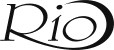 Редакционно-издательский отдел и полиграфия683003, Петропавловск-Камчатский, ул. Ключевская, 11.Тел: 8(4152)42-42-68; факс: 8(4152)41-09-78Подписано в печать 23.06.2016. Формат 60x84 1/16.Бумага офисная. Гарнитура «Таймс».Тираж 100 экз. Усл. печ. л. 12,7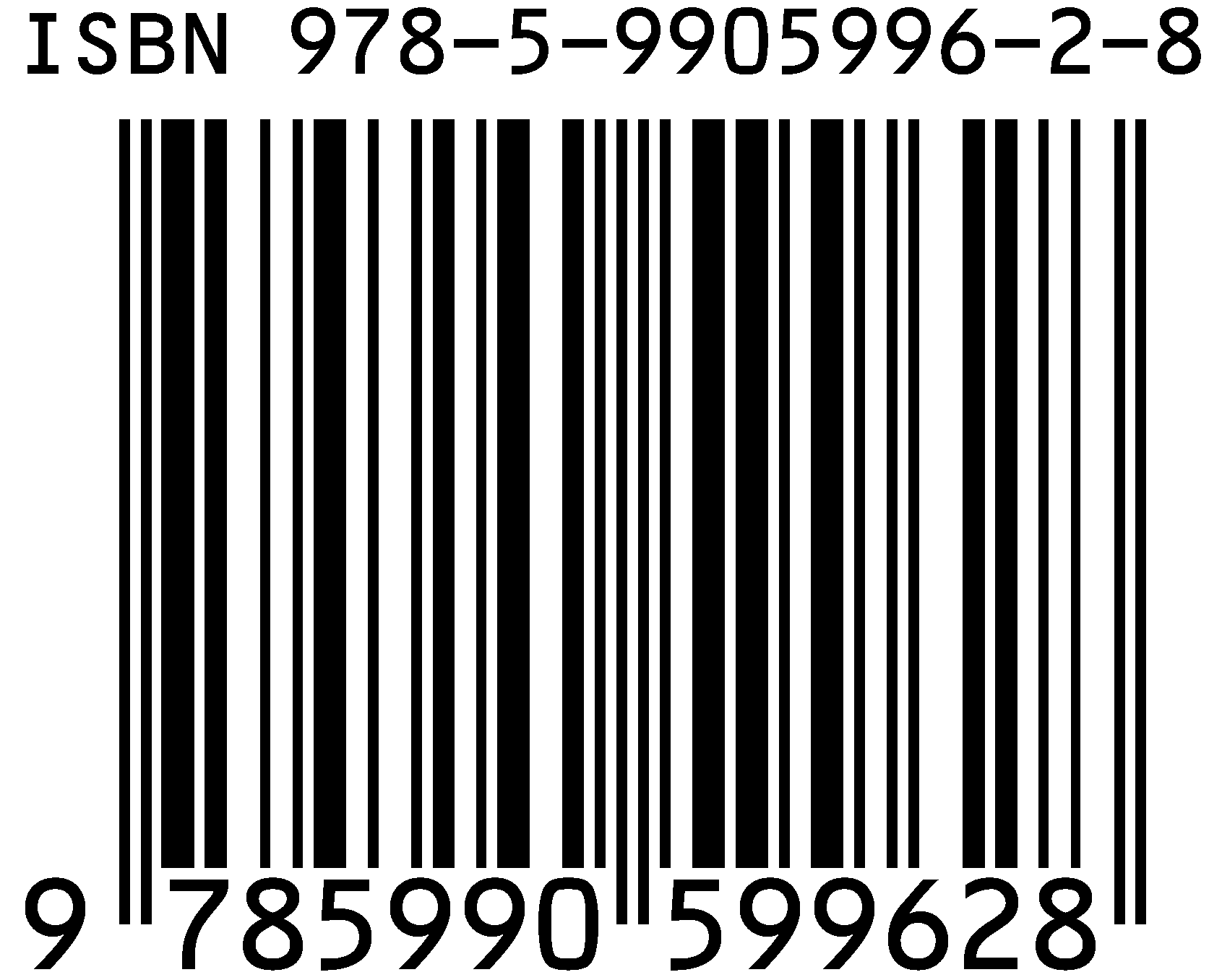 СЕКЦИЯ:АКТУАЛЬНЫЕ  ПРОБЛЕМЫ  ПРАВА  НА  СОВРЕМЕННОМ ЭТАПЕ  РАЗВИТИЯ  ГОСУДАРСТВЕННЫХ  ИНСТИТУТОВ  И ГРАЖДАНСКОГО  ОБЩЕСТВАСЕКЦИЯ:АКТУАЛЬНЫЕ  ПРОБЛЕМЫ  ПРАВА  НА  СОВРЕМЕННОМ ЭТАПЕ  РАЗВИТИЯ  ГОСУДАРСТВЕННЫХ  ИНСТИТУТОВ  И ГРАЖДАНСКОГО  ОБЩЕСТВАБуймова А.Н. Сходства и различия трудового договора и гражданско-правового договора6Галиев М.С. Право на защиту и его роль в построении гражданского общества14Кочнева И.П. Ложь, как основная проблема  при производстве допроса в конфликтной ситуации19Пошивайлова А. В. Некоторые особенности осуществления судебных функций в древнерусском государстве24Юдаев Н.М. Империя и Федерация: общее и частное в государственном устройстве29Якубовская С.Н. Современные вопросы использования в уголовно-процессуальном доказывании результатов частной детективной деятельности35СЕКЦИЯ:СОВРЕМЕННЫЕ  ПОДХОДЫ  К  ОБРАЗОВАТЕЛЬНО-ВОСПИТАТЕЛЬНОМУ  ПРОЦЕССУ  В  ВЫСШЕМ  УЧЕБНОМ ЗАВЕДЕНИИСЕКЦИЯ:СОВРЕМЕННЫЕ  ПОДХОДЫ  К  ОБРАЗОВАТЕЛЬНО-ВОСПИТАТЕЛЬНОМУ  ПРОЦЕССУ  В  ВЫСШЕМ  УЧЕБНОМ ЗАВЕДЕНИИБелова П.А. Метод проектов как средство формирования универсальных учебных действий в процессе обучения иноязычному общению40Бутнор Т.В. К вопросу о лексико-грамматических трудностях при переводе юридических документов у студентов ВУЗов и ПОУ в процессе изучения иностранного языка43Керстен Зайзе Профессиональная ориентация в общеобразовательной школе Германии47Керстен Зайзе Обучающее предприятие, как важнейшая составляющая процесса обучения в дуальной системе профессионального образования в Германии53Крючкова И. А. Об организации профессионально-ориентированного обучения студентов на основе пособия «Английский язык для студентов экономистов»63Михайлова Н. Г. Формирование регулятивных универсальных учебных действий на уроках информатики с помощью информационных технологий69Руденко Е.А. Применение аутогенной тренировки в процессе обучения студентов в ВУЗе72СЕКЦИЯ:АКТУАЛЬНЫЕ  ПРОБЛЕМЫ  И  СОВРЕМЕННЫЕ  ТЕНДЕНЦИИ ЭКОНОМИКИ  И  УПРАВЛЕНИЯ  В  УСЛОВИЯХ  ГЛОБАЛИЗАЦИИСЕКЦИЯ:АКТУАЛЬНЫЕ  ПРОБЛЕМЫ  И  СОВРЕМЕННЫЕ  ТЕНДЕНЦИИ ЭКОНОМИКИ  И  УПРАВЛЕНИЯ  В  УСЛОВИЯХ  ГЛОБАЛИЗАЦИИАлфёров А.А. Анализ отраслевой структуры предпринимательской системы Камчатского края 76Быхова Е.М. Формирование стратегии маркетинг-микс предприятия в современных условиях 82Бычков А.В. История применения экономических санкций как механизм политического давления 89Веняминова Л.Е. Потенциал развития рыбной промышленности Камчатского края в условиях глобализации мировой экономики 95Голубоцких А.В. Анализ рынка ипотечного кредитования в Российской Федерации106Захаров В.А. Качество операционного менеджмента предприятия в современных условиях111Котыш Е.Н., Копендаха А.О. Сущность и особенности нетарифного регулирования внешнеэкономической деятельности: теоретический аспект117Малюкина А.А. Обобщенная оценка финансового состояния предприятия122Наумик-Гладкая Е.Г. Управление деятельностью компании в условиях E-ECONOMY126Небылица Е.А., Джумаев С. Теоретические основы формирования системы внутреннего маркетинга130Петренко А.А. Методический подход к формированию конкурентной стратегии предприятия134Пономаренко Е.В. Технология управления инвестиционными проектами машиностроительного предприятия141Птащенко Е.В., Гондаренко М.А. Анализ современного рынка интернет-рекламы в Украине на примере DIGITAL146Сигаева Т.Е., Ставицкая Ю.В. Особенности принятия управленческих решений в современных условиях150Сушко Л.Н. Возможности использования соционики для повышения эффективности работы коллектива менеджеров предприятия155Тимофеева М.И. Социальная защита населения в Украине162СЕКЦИЯ:БЕЗОПАСНОСТЬ ПОТРЕБИТЕЛЬСКОГО РЫНКАСЕКЦИЯ:БЕЗОПАСНОСТЬ ПОТРЕБИТЕЛЬСКОГО РЫНКАГордусенко  Е.В., Сосновская Т.Н., Колмакова А.Н.  Методы и эффективность государственного регулирования сельскохозяйственного производства166Дахно Т.Г., Дахно О.А. Сорта отечественной селекции – основа сортимента земляники садовой на Камчатке в условиях импортозамещения 174Иващенко Н.Н. Зернобобовые культуры – дополнительный источник кормового белка для животных180Кочнева М.Б. Агробиологическая оценка перспективного селекционного образца мятлика лугового при возделывании в пастбищных и газонных травосмесях185Липатова О.Д. Маркетинговые исследования безопасности потребительского рынка191Рогожина О.Ю. Реклама и качество товара195Ряховская Н.И., Шалагина Н.М, Гайнатулина В.В., Аргунеева Н.Ю. Влияние сидерата и биоресурсов на плодородие почвы и урожайность картофеля в условиях Камчатского края200Шерстюкова Т. П., Гамолина М. Л. Исходный материал для селекции картофеля в условиях Камчатского края205СВЕДЕНИЯ ОБ АВТОРАХ210to be in useto be exchanged for one anotherto be both paper or metallic moneyto be determined byin the work of the marketbureau de changea foreign exchanged brokerto changed freelylocal currencya foreign exchange rateсредство обращениявыравнивать колебаниевалютный рыноксилы, действующие на рынкенациональная валютаиностранная валютасоставляться изстоимостьосуществлятьназываться1. Currency serves as ...The price at which ...The foreign exchange market is ... fixed exchange means ...Currency is money ...8. Specialists who buy and sell ...4. Importers, exporters take part in .. currency is called ...5. This market is made up ...10. Any currency may be ...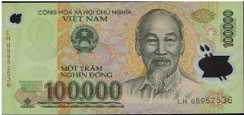 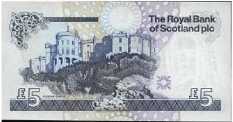 Годы20082009201020112012201320142015Проценты17,8221,568,9610,9111,404,679,045,14Конкурентылакокрасочные материалыстроительные смесипокрытиягипсо-картонхимические смесиООО «АРКАДА-ПОСТАВКА»++++ТМ «КУБ»+++++ТМ «СПЕКТРУМ»++++ТМ «Міцний дім»+++ООО «ТОД-СКР»+++МК «СТРОЙ»++++Концепция4РЦельФактИндика-торКорректиру-ющие мерыПриоритетность выполненияProductЦелевые значения маркетинг-микса товара. Описываются идеальные характеристики товара предприятия для получения максимальной прибылиФактическое состояние маркетинг-микса. Оценивается маркетологом экспертно и с помощью различных методик-+-+Действия, которые необходимо выполнить, чтобы достичь целевых значений маркетинг-миксаПриоритетность и последователь-ность действий с указанием срокаPriceЦелевые значения маркетинг-микса товара. Описываются идеальные характеристики товара предприятия для получения максимальной прибылиФактическое состояние маркетинг-микса. Оценивается маркетологом экспертно и с помощью различных методик-+-+Действия, которые необходимо выполнить, чтобы достичь целевых значений маркетинг-миксаПриоритетность и последователь-ность действий с указанием срокаPlace Целевые значения маркетинг-микса товара. Описываются идеальные характеристики товара предприятия для получения максимальной прибылиФактическое состояние маркетинг-микса. Оценивается маркетологом экспертно и с помощью различных методик-+-+Действия, которые необходимо выполнить, чтобы достичь целевых значений маркетинг-миксаПриоритетность и последователь-ность действий с указанием срокаPromotionЦелевые значения маркетинг-микса товара. Описываются идеальные характеристики товара предприятия для получения максимальной прибылиФактическое состояние маркетинг-микса. Оценивается маркетологом экспертно и с помощью различных методик-+-+Действия, которые необходимо выполнить, чтобы достичь целевых значений маркетинг-миксаПриоритетность и последователь-ность действий с указанием срока4РЦельФактИндикаторКорректирующие мерыПриори-тетностьProductЛидерство в разнообразии ассортиментаЛидерство по качеству в своем ценовом сегменте По разнообразию ассортимента отстаем от основных конкурентов+-Расширить ассортимент за счет таких позиций как сухофрукты, выйти на рынок с минимальной ценой реализации. №3PlaceЛидерство по выкладке, удобству парковки, удовлетворенность системой скидокПо выкладке занимаем 1-е место, однако по удобству парковки и по удовлетворенности системой скидок значительно отстаем от конкурентов-+-Разработать программу лояльности для клиентов, разработать план по переоборудованию парковочных мест№2PriceНа 20% дороже, чем конкурент 1, на 25% дешевле, чем конкурент 2.Воспринимаемая ценность продук-та на 10% выше реальной розничной цены Ценовое позиционирование соответствует целевомуВЦ на 15% РЦ+Установить низкие цены на категорию сухофрукты№4PromotionЛидерство по эффективности методов продвиженияЭффективность ме-тодов продвижения ниже в среднем на 15% чем у основного конкурента-Освоить новые методы продвижения: выставки и рекламу в местах продаж№1Федеральный округ2012 г.2013 г.2014 г.2015 г.Россия в целом1224115113951399Центральный федеральный округ14,915,916,621,6Северо-Западный федеральный округ151124121133Южный федеральный округ75,671,267,558,7Северо-Кавказский федеральный округ10,312,699,6Приволжский федеральный округ7,38,19,29,7Уральский федеральный округ19,720,220,418,8Сибирский федеральный округ88,19,312,8Дальневосточный федеральный округ93789211421134Регион2012 г.2013 г.2014 г.2015 г.Дальневосточный федеральный округ936672,3892759,81142041,91132261,5Республика Саха (Якутия)2,015,647,873,0Камчатский край615108,8526761,3706598,8696738,7Приморский край42075,856494,076839,282161,4Хабаровский край12505,010950,522457,030023,4Амурская область1,5---Магаданская область88368,386921,5102410,488819,7Сахалинская область140100,0157000,0184738,1183718,8Чукотский автономный округ38510,954616,948950,651726,5Номенклатура экспортируемых рыбных товаровПриморский крайХабаровский rрайКамчатский крайСахалинская областьМагаданская областьИтого по ДВФОВсего,100,0100,0100,0100,0100,0100,0в том числе100,0100,0100,0100,0100,0100,0рыба свежая и мороженая80,384,285,887,183,883,8рыба соленая--0,00,0-0,0филе рыбное, фарш6,18,61,43,01,04,2печень, икра, молоки3,62,24,22,63,03,4мука рыбная5,93,65,04,13,34,9ракообразные3,31,43,33,16,63,2моллюски0,2-0,10,12,10,2отходы рыбные0,5-0,1-0,10,2мясо краба-0,0---0,0печень, икра, молоки соленые0,0----0,0ГодыВнутреннее потребление, млн. т(оценка)Импорт рыбных товаров, млн. тДоля импорта в объемевнутреннего рынка РФ, %20122,440,7129,120132,280,8336,420142,370,9740,920152,421,0141,7ПериодКоличество предоставленных кредитов, единицОбъем предоставленных кредитов, млн.руб.Задолженность по предоставленным кредитам, млн.руб.Задолженность по предоставленным кредитам, млн.руб.Средневзвешенная ставка по выданным с начала года кредитам, %ПериодКоличество предоставленных кредитов, единицОбъем предоставленных кредитов, млн.руб.ВсегоВ том числе просроченнаяСредневзвешенная ставка по выданным с начала года кредитам, %01.01.14823 1751 338 7312 536 86925 44312,4401.12.14881 7721 528 9913 320 79227 69112,3501.01.151 012 0641 753 2943 391 88828 95412,4501.12.15594 192982 7323 716 49638 99513,4301.01.16691 8621 143 8233 790 25239 39813,3301.03.16117 281204 2443 935 16042 02712,22№ФакторыПоказатели1.2.3.1Внедрение инноваций и инвестицийЭффективность инноваций и инвестиций1Внедрение инноваций и инвестицийРентабельность инвестиций1Внедрение инноваций и инвестицийПроцент инновационной продукции2Бережливое производствоЗатраты (Себестоимость продукции)2Бережливое производствоТочка безопасности2Бережливое производствоУровень качества изделия2Бережливое производствоКоэффициент автоматизации2Бережливое производствоОбъем продажи2Бережливое производствоИндекс эффективности использования производственных ресурсов1.2.3.3Операционные приоритетыПрибыль3Операционные приоритетыРитмичность3Операционные приоритетыЗатраты (Себестоимость продукции)3Операционные приоритетыУровень качества изделия3Операционные приоритетыСокращение продолжительности производственного цикла3Операционные приоритетыОбъем продажи4Качество продукцииУровень качества изделия4Качество продукцииУровень брака5Конкурентоспособность предприятия Прибыль5Конкурентоспособность предприятия Объем продажи5Конкурентоспособность предприятия Затраты (Себестоимость продукции)5Конкурентоспособность предприятия Стабильность и ликвидностьОперационная стратегияПрибыльОперационная стратегияРитмичностьОперационная стратегияЗатраты (Себестоимость продукции)Операционная стратегияУровень качества изделияОперационная стратегияСокращение продолжительности производственного циклаОперационная стратегияОбъем продажиОперационная стратегияУровень автоматизацииОперационная стратегияКрайка безопасностиОперационная стратегияУровень  кооперированияОперационная стратегияПроизводительность труда7Конкурентная средаПрибыль7Конкурентная средаРитмичность7Конкурентная средаЗатраты (Себестоимость продукции)7Конкурентная средаКрайка безопасности7Конкурентная средаЭффективность инноваций и инвестиций7Конкурентная средаОбъем продажи8Конкурентоспособность продукцииУровень качества изделия8Конкурентоспособность продукцииСтоимость продукции (себестоимостьПоказательГодыГодыГодыПоказатель2013201420151. Собственный капитал444393280387822. Необоротные активы2278663848353764823. Собственные оборотные средства (стр.1 - стр.2)-183427-352032-3677004. Долгосрочные обязательства51715,71211101445015. Наличие собственных и долгосрочных источников покрытия запаса (стр.3 + стр.4)-131711,3-230922-2231996. Краткосрочные кредиты и займы1928668452734657. Общий размер основных источников покрытия запасов (стр.5 + стр.6)-150997,3-162470-1497348. Запасы2376215181164489. Избыток или недостаток собственных оборотных средств  (стр.3 - стр.8)-207189-367213-38414810. Избыток или недостаток собственных средств и долгосрочных кредитов и займов  (стр.5 - стр.8)-155473,3-215741-23964711. Избыток или недостаток основных источников покрытия запасов  (стр.7 - стр.8)-174759,3-177651-166182Тип финансовой устойчивостиНеустойчивое финансовое состояниеКризисное финансовое состояниеНеустойчивое финансовое состояниеПоказательФормула для расчетаГодыГодыГодыПоказательФормула для расчета2013201420151. Коэффициент финансовой независимости (автономии)Собственный капитал / Пассивы0,1180,0470,0122. Коэффициент финансовой стабильностиЗаемный капитал / Пассивы0,8820,9530,993. Коэффициент финансовой устойчивостиСобственный капитал + долгосрочные обязательства / Пассивы0,2560,2190,216ПоказательФормула для расчетаГодыГодыГодыПоказательФормула для расчета2013201420151. Рентабельность капитала (активов) Чистая прибыль / Активы 0,084-0,024-0,0342. Рентабельность собственного капиталаЧистая прибыль / Собственный капитал0,72-0,512,743. Рентабельность реализацииЧистая прибыль / Выручка0,144-0,08-0,144. Рентабельность реализованной продукцииПрибыль от операционной деятельности / Выручка0,1460,037-0,045ОпределениеАвторыВнутренний маркетинг – это привлечение, развитие, мотивация и удержание квалифицированного персонала предлагаемой работой, удовлетворяющей их потребности. Внутренний маркетинг – это философия отношения к работнику как к клиенту и стратегия создания работы-продукта в соответствии с потребностями сотрудника-клиентаБерри Л. и Парасураман А. (представители североамериканской школы маркетинга услуг)Внутренний маркетинг – это планомерные действия по преодолению сопротивления персонала изменениям, мотивация и интеграция сотрудников с целью эффективной реализации корпоративных и функциональных стратегийРафик М. и Ахмед П. К. (английские ученые)Внутренний маркетинг – это любая форма маркетинга внутри организации, которая акцентирует внимание персонала на внутренних действиях, которые должны быть изменены для улучшения положения организации на рынкеБаллантайн Д.Внутренний маркетинг – это управление обменными процессами между участниками внутреннего рынка организации, суть которых связана с ориентацией на клиентаСтаусс и ШульцВнутренний маркетинг – это процесс создания благоприятных условий работы сотрудников и управление взаимоотношениями между внутренними поставщиками и внутренними потребителями с целью удовлетворения последнихПирси и МорганВнутренний маркетинг – центральная программа по уменьшению изоляции отделов организации межфункциональных разногласий, а также по преодолению сопротивления сотрудников нововведениямМартин, Дарлинг и ТейлорСильные стороныСлабые стороны1. Наибольшие объемы производства природной нефти и газового конденсата2. Наличие собственного газоперерабатывающего завода3. Наличие собственного бурового управления4. Большой практический опыт работников5. Значительный резервный сырьевой потенциал6. Использование современных технологий7. Наличие базы для проведения капитальных и подземных ремонтов существующего фонда скважин1. Частично устаревшее оборудование и технологический транспорт2. Консервативное управление3. Недостаточность финансирования4. Высокая себестоимость реализованной продукцииВозможностиУгрозы1. Финансирования работ по бурению новых скважин2. Возможность модернизации оборудования и замены устаревшего технологического транспорта3. Возможность применения новых технологий управления4. Возможна государственная поддержка5. Разработка новых месторождений6. Повышение компетентности работников1. Появление новой технологии производства у конкурентов2. Снижение доли рынка из-за активной деятельности конкурентов3. Отсутствие финансирования4. Отсутствие на рынке труда высококвалифицированных кадров – нет возможности обновлять персоналСфера конкурентных преимуществПоказатели конкурентных преимуществОрганизационные конкурентные преимуществаУровень мобильностиОрганизационные конкурентные преимуществаЭффективность менеджментаОрганизационные конкурентные преимуществаФинансовая мощьФункциональные конкурентные преимуществаИмидж фирмыФункциональные конкурентные преимуществаКоличество целевых рынковФункциональные конкурентные преимуществаЗнание потребителейФункциональные конкурентные преимуществаВысокий уровень сервисного обслуживанияФункциональные конкурентные преимуществаКачество товаровФункциональные конкурентные преимуществаКвалификация и компетентность персоналаФункциональные конкурентные преимуществаОпыт персоналаВид стратегиМероприятия для реализации стратегииЛидерство в затратах (Х1)оптимизация тендерных закупок;автоматизация процессов производства и как следствие уменьшение рабочих мест;привлечение новых инвесторов;проведение активной геологической разведки залежей нефти и газа с целью выбора направления менее затратного производства.Силовая стратегия (Х2)активизация капитального и подземного ремонта с целью поддержания дееспособности существующего фонда скважин;интенсификация разработки разведанных месторождений нефти и газа с менее глубоким залеганием нефте- и газоносных пластов;повышение компетентности работников;подготовка и проведение эффективной рекламной компании.Стратегия лидерства (Х3)совершенствование качества управления на основе программы комплексной реорганизации управленческих структур и внедрение инноваций;расширение емкости рынка за счет поиска новых потребителей;модернизация и обновление средств производства и технологического оборудования;привлечение лучших специалистов отрасли.Стратегия фокусирования на определенном сегменте (Х4)совершенствование этапов подготовки продукции перед отгрузкой ее потребителям для повышения качества продукции производства;активизация процессов бурения и освоения новых разведанных месторождений нефти и газа приведет к увеличению объемов добычи продукции;учет интересов потребителей;выбор и усовершенствование существующих способов доставки и отгрузки продукции потребителю.ОпределениеинвестиционныхвозможностейАнализинвестиционнойпривлекательностиПланированиеинвестиционнойдеятельностиРегулированиеНаправление2014-2015 гг., итоги, млн.грн.2016г., прогноз,млн. грн.Процент изменения 2016г. к 2014-2015гг.Поиск5505500%Баннерная реклама120012958%Цифровое видео21530040%Другой Диджитал15017013%ВСЕГО211523159%Группы хозяйств по уровнюподдержки, %Число хозяйствв группеУдельный весхозяйств,%Уровень поддержки по группе, %Доляв числе работаю-щих, %Доля в выручке,%Рентабель-ностьс учетомсубсидий, %От 0до15425,010,316,214,720,4От15,1до30-----0От 30,1 до 45318,733,948,568,730,5Выше 45%956,8101,840,216,6105,4По краю1610045,310010024,3Группы хозяйств по уровнюподдержки,%Рентабель-ность без субсидийДоля в по-севах, %Доля в производствекартофеля и овощейДоля в произ-водствемолокаСубсидии напродукциюрастен. на 1 га посевов, т.р.Субсидии на продукциюжив-ва на 1 га посевов, т.р.От 0 до 1510,07,240,75,96,05,0От15,1 до 30000000От 30,1 до 45-3,461,921,968,85,027Выше 453,630,937,425,34,847,7По краю3,81001001005,132,2Группы хозяйств по уровнюподдержки, %Субсидиина 1 работающего,тыс. руб.Выручкана 1 работающего,тыс. руб.Доля субсидийв прибыли,%От 0до1577,1820,149,8От 15,1до30000От 30,1 до 453801080,7186,2Выше 45630,1641,4243По краю409901,4100,3Показатели20032011201220132014Выручка от реализации сельскохозяйственной продукции, млн. руб.350,88949329741107Начислено налогов и сборов, млн. руб.81,7139,6153197221Уплачено налогов и сборов, млн. руб.53,8135,3148187208Доля начисленных налогов и сборов в выручке от реализации с/х продукции, %23,315,616,421,220Доля уплаченных налогов и сборов в выручке от реализации с/х продукции, %15,315,115,820,118,8Валовая прибыль (убыток), млн. руб.(76,5)14,32,8(133)70Доля начисленных налогов и сборов в валовой прибыли, %убытки976,2546,4убытки31,7Доля уплаченных налогов и сборов в валовой прибыли, %убытки946,1528,5убытки33,7Задолженность по уплате налогов и сборов, млн. руб.27,94,35,010,013,1Доля задолженности по уплате налогов и сборов в их общей сумме, %34,13,13,35,15,9Показатели200320112012201320142014 в % к2014 в % кПоказатели2003201120122013201420032013Валовое производство продукции в текущих ценах 2011 г., млн. руб.746,0733,2711,4897,5933,5125,1104,0Урожайность, ц/гакартофеля138,4143,5155,2150,51621170107,6овощей186,0207227,3227,5255,8137,5112,4Продуктивность коров, кг/год23313422338934583641156,1105,2Производство валовой продук-ции на 1 работника, тыс. руб. 483,8603,9582,2780,4933,5193,0119,6Произведено валовой продукции на 100 га с/х угодий, тыс. руб.2769,05713,44225,74864,84913,1177,4101,0Среднемесячная заработная плата 1 работника, тыс. руб.651823793268942987332805503,3109,8Прирост основных средств, млн.руб.-142,9103,745,769,3100,5-145,0Прирост оборотных средств,млн. руб.32,196,271,222,1139,6434,9631,7Чистая прибыль, млн. руб.24,2194,8105,1192,9342,014,1 раза1,7разаУровень рентабельности, %6,722,111,318,024,33,6 раза1,35разаСреднемесячная заработная плата 1 работника, тыс. руб.651823793268942987332805503,3109,8СортСроксозрева-нияУрожай-ность,ц/гаЗимостой-костьСредняя масса ягоды, гБиохимический состав ягодБиохимический состав ягодБиохимический состав ягодБиохимический состав ягодСортСроксозрева-нияУрожай-ность,ц/гаЗимостой-костьСредняя масса ягоды, гсухоевещест-во, %саха-ра,%кислот-ность, %аскорбиновая кислота,мг%Коррадосредне-раннего96,0высокая14,09,46,01,587,0Динамовкасредне-раннего34,7высокая11,69,97,81,192,1Фестивальнаясреднего60,0высокая14,611,55,61,271,1Первоклассницасреднего43,1высокая11,710,78,91,391,9Фестивальная ромашкасреднего82,8средняя13,99,87,31,2108,2Феясреднего39,4высокая10,210,39,01,198,6Солнечная полянкасреднего53,3средняя14,29,98,71,4110,3ВариантыСодержание в % на сухое - веществоСодержание в % на сухое - веществоСодержание в % на сухое - веществоСодержание в % на сухое - веществоСодержание в % на сухое - веществоВариантыпротеинфосфоркальцийзолаклетчаткаЯчмень 158 + вика  90*15,400,260,857,3326,64Ячмень 105 + овёс 80 + вика 6014,270,250,726,4325,77Ячмень 158+пелюшка 12012,660,210,636,0524,68Ячмень 105 + овёс 80 + пелюшка 8013,140,260,546,2025,89Варианты опытаУрожайностьзеленой массы,ц/гаУрожайностьзеленой массы,ц/гаВыход зеленой массы ц.к.ед. с 1 гаВыход зеленой массы ц.к.ед. с 1 гаПолучено продукта от прибавки корма (молоко),цУсловный экономический эффект, тыс.рублейВарианты опытавсегоПрибавка в сравнению с1 вариантомвсегоПрибавка к.ед. с 1 гаПолучено продукта от прибавки корма (молоко),цУсловный экономический эффект, тыс.рублейЯчмень 158 + вика 90*267Х42,72ХХХЯчмень 105+овёс 80+вика 603326563,0820,3517,7106,2Ячмень 158 + пелюшка 1202882146,083,362,917,4Ячмень 105+овёс80+пелюшка 8037610978,9636,2431,5189,1Варианты опытаБотанический состав по годам использования, %Ботанический состав по годам использования, %Ботанический состав по годам использования, %Ботанический состав по годам использования, %Ботанический состав по годам использования, %Ботанический состав по годам использования, %Среднее за 3годаСреднее за 3годаВарианты опыта2011 г.2011 г.2012 г.2012 г.2013 г.2013 г.Среднее за 3годаСреднее за 3годаВарианты опытакультур-ные травыразно-травьекультур-ные травыразно-травьекультур-ные травыразно-травьекультур-ные травыразно-травьеМятлик Йыгева 1 контроль44,255,864,735,373,027,060,639,4Мятлик № 379 +овсяница +ежа сборная5,221,38,311,6Мятлик № 379 +овсяница +ежа сборная42,132,228,926,046,515,539,224,5Мятлик № 379 +овсяница +ежа сборная20,523,829,724,7Мятлик Йыгева 1 +овсяница +ежа сборная7,27,18,17,5Мятлик Йыгева 1 +овсяница +ежа сборная60,418,337,822,048,117,548,819,2Мятлик Йыгева 1 +овсяница +ежа сборная14,133,126,324,5Мятлик № 379 +овсяница8,516,011,025,09,524,69,721,8Мятлик № 379 +овсяница75,564,065,968,5Мятлик Йыгева 1 +овсяница17,124,810,623,811,019,012,923,5Мятлик Йыгева 1 +овсяница58,165,670,063,6Варианты опытаУрожайность по годам пользования, ц/гаУрожайность по годам пользования, ц/гаУрожайность по годам пользования, ц/гаУрожайность по годам пользования, ц/гаСодержание сухого вещества среднее за 3 года, %Варианты опыта201120122013средняяСодержание сухого вещества среднее за 3 года, %Мятлик Йыгева 1 - контроль101,165,1106,190,827,2Мятлик № 379101,675,9114,797,427,7Мятлик № 379 + овсяница + ежа сборная115,686,5145,9116,024,8Мятлик Йыгева 1 + овсяница + ежа сборная110,487,7145,9114,724,7Мятлик № 379 + овсяница138,593,4147,0126,324,6Мятлик Йыгева 1 + овсяница140,095,8145,6127,125,0НСР0525,715,816,5Варианты опытаДействиеДействиеПоследействиеПоследействиеВарианты опытаРазложение клетчатки, % по сравнениюРазложение клетчатки, % по сравнениюРазложение клетчатки, % по сравнениюРазложение клетчатки, % по сравнениюВарианты опытас исходнымс контролемс исходнымс контролемСидерат – 13,3 т/га – без удобрений - контроль25,5-24,9-Сидерат 13,3 т/га+(NPK)120 - фон32,6+7,122,2-2,7Фон + подпрессовый бульон 40 т/га + (NРК)9032,5+7,030,4+5,5Фон + агро-фит 1,0 т/га + (NРК)9023,6-2,130,6+5,7Фон + навоз 40 т/га + (NРК)9039,6+14,134,6+9,7Фон + подпрессовый бульон 40 т/га  + навоз 40 т/га+ (NРК)9039,8+14,332,9+8,0Сидерат 13,3 т/га + подпрессовый бульон 40 т/га + навоз 40 т/га + (NРК)9034,7+9,232,8+7,9Фон + подпрессовый бульон 40 т/га + навоз 20 т/га + (NРК)9035,7+10,233,8+8,9Сидерат 17,1 т/га + подпрессовый бульон 40 т/га + навоз 20 т/га + (NPK)120 + (NРК)9037,3+11,833,2+8,3№п/пВариантДействиеДействиеДействиеПоследействиеПоследействиеПоследействие№п/пВариантурожай-ность, т/га+  к фонутовар-ность%урожай-ность, т/га+  к фонутовар-ность%1Сидерат 13,3 т/га – без удобрений - контроль8,5-9,372,711,5-6,066,62Сидерат + (NРК)120 -фон17,8-82,017,5-83,43Фон + подпрессовый бульон 40 т/га20,12,387,916,3-1,283,84Фон + Агро-фит, 1,0 т/га17,2-0,690,916,4-1,190,05Фон + навоз 40 т/га21,23,493,019,11,692,56Фон + подпрессовый бульон 40 т/га + навоз  40 т/га28,110,392,419,52,090,87Сидерат 13,3 + подпрессовый бульон 40 т/га + навоз 40 т/га + (NРК)9027,39,592,120,63,190,68Фон + подпрессовый бульон 40 т/га + навоз 20 т/га24,66,893,321,03,591,59Сидерат 17,1 т/га +подпрессовый бульон +навоз 20 т/га + (NРК)12024,66,892,019,52,091,6НСР05  2,32,9СортПродук-тивностьг/кустТовар-ностьклубней, %Средняямассатоварногоклубня, гСодержание в клубняхСодержание в клубняхСодержание в клубняхВкус,баллСортПродук-тивностьг/кустТовар-ностьклубней, %Средняямассатоварногоклубня, гкрах-мала %сухоговещест-ва, %витами-на С, мг%Вкус,баллФреско (st)449879913,020,16,04,6Алёна322929213,618,27,03,9Аноста560817412,119,05,95,0Амалия512888112,420,06,93,4Алый местный573858113,620,95,04,2Виза640876914,121,06,33,9Витал433816612,320,05,94,3Гарт306836913,120,47,14,1Дальвас367948913,420,84,14,8Елизавета5579210011,017,75,93,3Жуковский ранний612891169,015,77,73,2Зекура564867511,917,86,14,7Загадка433816012,119,64,44,6Крокус624686312,319,910,84,6Каменский618858412,919,66,14,8Камчатка471685915,021,74,15,0Калинка324846713,821.74,83,8Лазарь383886718,425,57,64,8Латона5689010310,716,94,84,0Ладожский6159611611,120,36,03,4Отрада447856614,423,44,44,9Пушкинец433928414,721,66,23,7Провента510857711,419,07,94,2Пауль Вагнер402755613,220,85,74,1Расинка477877813,619,96,24,7Розара327817711,517,86,74,7Роко483917511,717,43,84,0Райа540867814,021,48,14,8Радонежский470909810,917,63,64,8Сафо619889110,616,94,54,1Солнышко506796812,718,47,55,0Удача516806713,022,46,84,5Фермер527949811,419,36,74,7Чародей493887811,919,57,84,8Югра527887513,221,14,63,6